Муниципальное бюджетное общеобразовательное учреждение «Наголенская средняя общеобразовательная школа Ровеньского района Белгородской области»Основная образовательная программаначального общего образованиямуниципального бюджетного общеобразовательного учреждения «Наголенская средняя общеобразовательная школа Ровеньского района Белгородской области»Срок реализации – 4 учебных годас. Нагольное, 2017СОДЕРЖАНИЕ1. Целевой1.1. Пояснительная запискаОбразовательная программа - нормативно-управленческий документ, определяющий содержание образования, которое содействует взаимопонимаению и сотрудничеству между людьми, учитывает разнообразие мировоззренческих подходов, способствует реализации права обучающихся на свободный выбор мнений и убеждений, обеспечивает развитие способностей каждого человека, формирование и развитие его личности в соответствии с принятыми духовно-нравственными и социокультурными ценностями (п. 1 ст. 12 Федерального закона «Об образовании в Российской Федерации» от 29.12.2012 года № 273 - ФЗ «Об образовании в Российской Федерации»), характеризующий специфику содержания образования и особенности образовательногопроцесса и управления МБОУ «Наголенская средняя общеобразовательная школа Ровеньского района Белгородской области». Основная образовательная программа начального общего образования МБОУ «Наголенская средняя общеобразовательная школа Ровеньского района Белгородской области» разработана в соответствии с требованиями федерального государственного образовательного стандарта начального общего образования к структуре основной образовательной программы, определяет цель, задачи, планируемые результаты, содержание и организацию образовательного процесса на уровне начального общего образования. Механизм  формирования  основной  образовательной  программы начального общего образования: 1. Для  осуществления деятельности  по  подготовке  основной  образовательной  программы  начального общего образования в МБОУ  «Наголенская средняя  общеобразовательная  школа» создаётся  рабочая  группы  из представителей  администрации  школы,  руководителей  межшкольных методических объединений, руководителя школьного  методического объединения учителей-предметников, с привлечением членов управляющего совета.  Задачи рабочей группы:  изучение  нормативных  документов  федерального,  регионального  и  школьного  уровней,  регламентирующих  деятельность  общеобразовательного  учреждения  при  составлении  основной  образовательной  программы начального общего образования;  изучение имеющихся условий (кадровых, материально-технических и т.д.); подготовка  проекта  основной  образовательной  программы  начального общего образования. 2.Рассмотрение  и принятие  основной  образовательной  программы    начального общего образованияпроводится  на заседании педагогического совета.3.Утверждение  основной  образовательной  программы  начального общего образованияосуществляется приказом директора МБОУ  «Наголенская средняя  общеобразовательная  школа». Разработанная в МБОУ  «Наголенская средняя  общеобразовательная  школа» обеспечивает  достижение обучающимися  результатов  освоения  основной  образовательной  программы начального общего образованияв соответствии с требованиями, установленными федеральным государственным образовательным стандартом. Образовательная программа начального общего образования муниципального бюджетного общеобразовательного учреждения «Наголенская средняя обеобразовательная школаРовеньского района Белгородской области» разработана на основе нормативно-правовых документов:Федеральный уровень:Конвенция о правах ребенка, принятой резолюцией Генеральной Ассамблеи ООН от 20.11.1989 № 44/25;Закон РФ от 29 декабря 2012 года № 273-ФЗ «Об образовании в Российской Федерации»;Концепция профильного обучения на старшей ступени общего образования, утвержденная приказом Министерства образования РФ от 18.07.2002г  №2783;Федеральный государственный образовательный стандарт начального общего образования (утвержден приказом Минобрнауки России от 6 октября 2009 г. № 373, зарегистрирован в Минюсте России 22 декабря 2009 г., регистрационный номер 17785) с изменениями (утверждены приказом Минобрнауки России от 26 ноября 2010 г. № 1241, зарегистрированы в Минюсте России 4 февраля 2011 г., регистрационный номер 19707); Плана действий по модернизации общего образования на 2011-2015 годы, утвержденного распоряжением Правительства Российской Федерации от 7 сентября 2010 г. №1507-р», поручения Правительства Российской Федерации от 23 февраля 2010 года № ВП-П12-1036 и приказа Министерства образования и науки Российской Федерации от 22 февраля 2011 года №219 «Об организации  в Министерстве образования и науки Российской Федерации и Федеральной службе по контролю и надзору в сфере образования и науки работ по выполнению Плана действий по модернизации общего образования на 2001-2015 годы, утвержденного распоряжением Правительства Российской Федерации от 7 сентября 2010 г. №1507-р»; Приказ Министерства образования и науки Российской Федерации от  « 26 » ноября 2010 г. № 1241 «О внесении изменений в федеральный государственный образовательный стандарт начального общего образования, утверждённый приказом Министерства образования и науки Российской Федерации от 6 октября 2009 г. № 373, зарегистрационный № 19707 от 04 февраля 2011 г.;СанПиН 2.4.2. 2821 – 10 «Санитарно-эпидемиологические требования к условиям и организации обучения в общеобразовательных учреждениях» (утверждены постановлением Главного государственного санитарного врача Российской Федерации от 29 декабря 2010 г. № 189, зарегистрированы в Минюсте России 3 марта 2011 г., регистрационный номер 19993); Федеральные требования к образовательным учреждениям в части охраны здоровья обучающихся, воспитанников (утверждены приказом Минобрнауки России от 28 декабря 2010 г. № 2106, зарегистрированы в Минюсте России 2 февраля 2011 г., регистрационный номер 19676). Федеральные требования к образовательным учреждениям в части минимальной оснащенности учебного процесса и оборудования учебных помещений (утверждены приказом Минобрнауки России от 4 октября 2010 г. № 986, зарегистрированы в Минюсте России 3 февраля 2011 г., регистрационный номер 19682); Приказ Минобрнауки России от 24 декабря 2010 г. № 8020 «Об утверждении федеральных перечней учебников, рекомендованных (допущенных) к использованию в образовательном процессе в образовательных учреждениях, реализующих образовательные программы общего образования и имеющих государственную аккредитацию, на 2011/2012 учебный год» (зарегистрирован Минюстом России 10 февраля 2011 г., регистрационный № 19776).Приказ Министерства образования и науки Российской Федерации от 30 августа 2010 года № 889 «О внесении изменений в федеральный базисный учебный план и примерные учебные планы для образовательных учреждений Российской Федерации, реализующих программы общего образования, утвержденные приказом Министерства образования Российской Федерации от 9 марта 2004 года  № 1312 «Об утверждении федерального базисного учебного плана и примерных учебных планов для образовательных учреждений Российской Федерации, реализующих программы общего образования»;Письмо Министерства образования Российской Федерации от «12» мая 2011 года № 30-296 «Об организации внеурочной деятельности в образовательных учреждениях, реализующих общеобразовательные программы начального общего образования»;Примерной основной образовательной программы начального общего образования в соответствии с требованиями федерального государственного образовательного стандарта начального общего образования к структуре основной образовательной программы (Примерная основная образовательная программа образовательного учреждения. Начальная школа / [сост. Е. С. Савинов]. — 4­е изд., перераб. — М.: Просвещение, 2013. — 223 с. — (Стандарты второго поколения);Приказ Минобрнауки России от 22 сентября 2011 г. № 2357 «О внесении изменений в федеральный государственный образовательный стандарт начального общего образования, утвержденный приказом Министерства образования и науки Российской Федерации от 6 октября 2009 года № 373» (зарегистрирован Министерством юстиции Российской Федерации 12 декабря 2011 г., регистрационный № 22540);Приказ министерства образования и науки РФ от 14.12.2009 г. № 729 «Об утверждении перечня организаций, осуществляющих издание учебных пособий, которые допускаются к использованию в образовательном процессе в имеющих государственную аккредитацию и реализующих образовательные программы общего образования образовательных учреждениях» (в ред. приказов Минобрнауки РФ от 13.01.2011 № 2, от 16.01.2012 №16).Региональный уровеньПостановление правительства Белгородской области от 30 декабря 2013 года № 528-пп «Об утверждении государственной программы Белгородской области на 2014-2020 годы»,Долгосрочная целевая программа «Развитие образования Белгородской области на 2011-2015 годы» Постановление правительства Белгородской области от 2 октября 2010 года №325-пп «Об утверждении долгосрочной целевой программы «Развитие образования Белгородской области на 2011-2015 годы», Областная целевая программа «Развитие физической культуры и спорта в Белгородской области» на 2008-2011 годы(во исполнение ФЦП «Развития физической культуры и спорта в Российской Федерации на 2006-2015 годы») Постановление правительства Белгородской области от 21 января 2008 года № 6-пп «Об областной целевой программе «Развитие физической культуры и спорта в Белгородской области» на 2008-2011 годы»Долгосрочная целевая программа «Основы духовно-нравственного воспитания населения Белгородской области» на 2011-2013 годы Постановление правительства Белгородской области от 23 октября 2010 года №345-пп «Об утверждении долгосрочной целевой программы «Основы духовно-нравственного воспитания населения Белгородской области» на 2011-2013 годы»Долгосрочная целевая программа «Патриотическое воспитание граждан Белгородской области на 2011-2015 годы»(во исполнение Госпрограммы «Патриотическое воспитание граждан Российской Федерации на 2011-2015 годы») Постановление правительства Белгородской области от 23 октября 2010 года №358-пп «Об утверждении долгосрочной целевой программы «Патриотическое воспитание граждан Белгородской области на 2011-2015 годы»Долгосрочная целевая программа «Привлечение талантливой молодежи к реализации Стратегии социально-экономического развития области» на 2011-2015 годы Постановление правительства Белгородской области от 17 января 2011 года №9-пп «Об утверждении долгосрочной целевой программе «Привлечение талантливой молодежи к реализации Стратегии социально-экономического развития области» на 2011-2015 годы»;Закон Белгородской области от 03 июля 2006 года №57 «Об установлении регионального компонента государственных образовательных стандартов общего образования в Белгородской области» (с внесенными изменениями от 3.05.2011 года № 34, принятыми Белгородской областной Думой 28.04.2011 года);Письмо департамента образования, культуры и молодежной политики Белгородской области «Минимальные требования к оснащению общеобразовательных учреждений для реализации основных образовательных программ» от «11» ноября 2010  № 496;Приказ  департамента образования, культуры и молодежной политики Белгородской области от 25 февраля 2011 года № 507 «О внесении изменений в региональный базисный учебный план и примерные учебные планы для образовательных учреждений Белгородской области, реализующих программы общего образования, утвержденные приказом   управления   образования  и  науки  Белгородской  области  от 26 апреля 2006 года № 656 «Об утверждении базисного  учебного плана и примерных учебных планов для образовательных учреждений Белгородской области, реализующих программы общего образования»; Приказ департамента образования, культуры и молодежной политики Белгородской области «20»  апреля  2011 года  № 1090 «О реализации национальной образовательной инициативы «Наша новая школа»  в Белгородской области в 2011-2015 г.г.;Постановление  правительства Белгородской области от  25  апреля  2011 года  № 157-пп «О мерах по организации противодействия распространению потребления курительных смесей на территории Белгородской области»;Приказ департамента образования, культуры и молодежной политики Белгородской области от 12 мая 2011 г. №1339 «О внесении изменений в региональный базисный учебный план и примерные учебные планы для общеобразовательных учреждений области»; Методические письма  ОГАОУДПО «Белгородский институт развития образования».Уровень общеобразовательного учреждения:Устав МБОУ «Наголенская средняя общеобразовательная школа»;- локальные актыМБОУ «Наголенская средняя общеобразовательная школа».		Основная образовательная программа определяет содержание и организацию образовательного процесса на уровне начального общего образования и направлена на формирование общей культуры обучающихся, на их духовно-нравственное, социальное, личностное и интеллектуальное развитие, на создание основы для самостоятельной реализации учебной деятельности, обеспечивающей социальную успешность, развитие творческих способностей, саморазвитие и самосовершенствование, сохранение и укрепление здоровья обучающихся.Целью реализации основной образовательной программы начального общего образования МБОУ «Наголенская средняя общеобразовательная школа» является обеспечение выполнения требований федераолного государственного образовательного стандарта.Достижение поставленной цели при реализации МБОУ «Наголенская средняя общеобразовательная школа» основной образовательной программы начального общего образования предусматривает решение следующих основныхзадач:• формирование общей культуры, духовно-нравственное, гражданское, социальное, личностное и интеллектуальное развитие, развитие творческих способностей, сохранение и укрепление здоровья; • обеспечение планируемых результатов по освоению выпускником начальной школы  целевых установок, приобретению знаний, умений, навыков, компетенций и компетентностей, определяемых личностными, семейными, общественными, государственными потребностями и возможностями обучающегося младшего школьного возраста, индивидуальными особенностями его развития и состояния здоровья;• становление и развитие личности в её индивидуальности, самобытности, уникальности и неповторимости; обеспечение преемственности начального общего и основного общего образования; • достижение планируемых результатов освоения основной образовательной программы начального общего образования всеми обучающимися, в том числе детьми с ограниченными возможностями здоровья; • обеспечение доступности получения качественного начального общего образования; выявление и развитие способностей обучающихся, в том числе одарённых детей, через систему клубов, секций, студий и кружков, организацию общественно полезной деятельности; • организация интеллектуальных и творческих соревнований, научно- технического творчества и проектно-исследовательской деятельности;• участие обучающихся, их родителей (законных представителей), педагогических работников и общественности в проектировании и развитии внутришкольной социальной среды; • использование в образовательном процессе современных образовательных технологий деятельностного типа; • предоставление обучающимся возможности для эффективной самостоятельной работы; • включение обучающихся в процессы познания и преобразования внешкольной социальной среды (населённого пункта, района).К числу планируемых результатов освоения основной образовательной программы начального общего образования отнесены: - личностные результаты - готовность и способность обучающихся к саморазвитию, сформированность мотивации к учению и познанию, ценностно-смысловые установки выпускников начальной школы, отражающие их индивидуально-личностные позиции, социальные компетентности, личностные качества; сформированность основ российской, гражданской идентичности; 7 -метапредметные результаты - освоенные обучающимися универсальных учебных действий (познавательные, регулятивные и коммуникативные); -предметные результаты - освоенный обучающимися в ходе изучения учебных предметов опыт специфической для каждой предметной области деятельности по получению нового знания, его преобразованию и применению, а также система основополагающих элементов научного знания, лежащая в основе современной научной картины мира.В основе реализации основной образовательной программы начального общего образования МБОУ «Наголенская сош» лежит системно-деятельностный подход, который предполагает:воспитание и развитие качеств личности, отвечающих требованиям информационного общества, инновационной экономики, задачам построения российского гражданского общества на основе принципов толерантности, диалога культур и уважения его многонационального, полилингвального, поликультурного и поликонфессионального состава;переход к стратегии социального проектирования и конструирования на основе разработки содержания и технологий образования, определяющих пути и способы достижения социально желаемого уровня (результата) личностного и познавательного развития обучающихсяв МБОУ «Наголенская сош», реализующем основную образовательную программу;ориентацию на достижение цели и основного результата образования — развитие личности обучающегося  МБОУ «Наголенская средняя общеобразовательная школа» на основе освоения универсальных учебных действий, познания и освоения мира; признание решающей роли содержания образования, способов организации образовательной деятельности и учебного сотрудничества в достижении целей личностного и социального развития обучающихся МБОУ «Наголенская сош»; учёт индивидуальных возрастных, психологических и физиологических особенностей обучающихся, роли и значения видов деятельности и форм общения при определении образовательно-воспитательных целей и путей их достижения;обеспечение преемственности дошкольного, начального общего, основного общего, среднего общего и профессионального образования; разнообразие индивидуальных образовательных траекторий и индивидуального развития каждого обучающегося (в том числе одарённых детей и детей с ограниченными возможностями здоровья), обеспечивающих рост творческого потенциала, познавательных мотивов, обогащение форм учебного сотрудничества и расширение зоны ближайшего развития. В основу разработки образовательной программы начального общего образования положены следующие принципы: принцип фундаментальности и вариативности, который означает построение образования на инвариантной основе единого федерального образовательного пространства, которое дополняется региональной и школьной вариативными составляющими;принцип непрерывности и преемственности образования, образование рассматривается как постоянный процесс на протяжении всей жизни с опорой на предыдущий опыт и ориентацией на прогнозируемый результат;принцип интеграции предполагает взаимосвязь всех компонентов процесса обучения, всех элементов системы, связь между системами, он является ведущим при разработке целеполагания, определения содержания обучения, его форм и методов;принцип дифференциации и индивидуализациинаправлен насоздание условий для полного проявления и развития способностей каждого школьника.принцип гуманности, предполагающий:  создание атмосферы заботы о здоровье и благополучии, уважения чести и достоинства личности ребенка, педагога; формирование в школе действенной альтернативы тем тенденциям развития современной цивилизации в целом и российского общества в частности, которые разрушают человеческую личность (обстановка нетерпимости, насилия, экстремизм, жестокость, грубость, хамство, несправедливость в отношениях между личностями, народами, нациями); развитие таких ценностей и приоритетов, как сохранение и развитие жизни на Земле, разумное отношение к природным богатствам Белгородской области; формирование человеческих взаимоотношений на основе дружелюбия, доброжелательности, национального согласия, сотрудничества, взаимной помощи, заботы и ответственности, справедливости, правдивости, честности, совестливости, порядочности; создание действенной службы социально – педагогической и психологической помощи школьникам;принцип демократизации нацелен на формирование и развитие демократической культуры всех участников образовательного процесса на основе сотрудничества, сотворчества, личной ответственности через развитие органов государственно-общественного управления школой;принцип непрерывного общего развития каждого ребенка в условиях обучения, идущего впереди развития, предусматривает ориентацию содержания на интеллектуальное, эмоциональное, духовно-нравственное, физическое и психическое развитие и саморазвитие каждого ребенка;принцип практической направленности - формирование УУД, способности их применять в практической деятельности и повседневной жизни. Этому способствуют: работа с разными источниками информации; работа в сотрудничестве; самостоятельная работа, понимаемая не как работа в одиночестве и без контроля, а как работа по самообразованию;принцип охраны и укрепления психического и физического здоровья ребенка базируется на необходимости формирования у детей привычек к чистоте, аккуратности, соблюдению режима дня. Предполагается также создание условий для активного участия детей в оздоровительных мероприятиях (утренняя гимнастика, динамические паузы, экскурсии на природу). Процесс перестройки образовательного процесса в МБОУ «Наголенская средняя общеобразовательная школа» подчиняется следующим принципам:1) Личностно ориентированное обучение предполагает:  сохранность и поддержку индивидуальности ребёнка;  предоставление возможностей каждому ребёнку работать в присущем ему темпе; создание условий для обязательной успешной деятельности;  обучение в зоне «ближайшего развития»,  обеспечение своевременной помощи каждому ребёнку при возникновении трудностей обучения;  создание условий для реализации творческих возможностей школьника.2) Природосообразность обучения рассматривается как соответствие содержания, форм организации и средств обучения психологическим возможностям и особенностям детей младшего школьного возраста, обеспечение помощи учащимся, которые испытывают трудности в обучении; создание условий для роста творческого потенциала, успешного развития одарённых детей. Кроме того, определяется мера трудности содержания образования для каждого ученика с учётом темпа его продвижения в освоении знаний, умений и универсальных действий, уровня актуального психического развития и этапа обучения.3) Принцип педоцентризма предполагает отбор содержания обучения, наиболее адекватного потребностям детей определённого возрастного этапа развития, знаний, умений, универсальных действий, актуальных для младших школьников. При этом учитывается необходимость социализации ребёнка, осознание им своего места не только в «детском» мире, но и в школьном коллективе; овладение новыми социальными ролями («я — ученик», «я — школьник») с постепенным расширением его участия во «взрослом» мире. Учитываются также знания и опыт младшего школьника по взаимодействию со сверстниками, другими людьми, со средой обитания, а также уровень осознания свой принадлежности к обществу людей (права, обязанности, социальные роли).4) Принцип культуросообразности предполагает предоставление учащемуся для познания лучших объектов культуры из разных сфер окружающей жизни (наука, искусство, архитектура, народное творчество и др.), что обеспечивает интеграционные связи учебной и внеучебной деятельности школьника.5) Организация процесса обучения в форме учебного диалога (диалогичность процесса образования) подразумевает ориентировку учителя надемократический стиль взаимоотношений между обучающими и обучающимися;предоставление ребёнку права на ошибку, собственное мнение, выборучебного задания и партнера по деятельности. В начальной школеиспользуются разные формы организации обучения, в процессе которыхдети учатся сотрудничать, осуществлять совместную учебную деятельность(парную, групповую, общую коллективную).6) Преемственность и перспективность обучения. Преемственные связи методической системы обучения с дошкольным, а также основным уровнем образования. Осуществляется деятельность по подготовке детей к школе, развитию у них произвольного поведения, внимания, умения сотрудничать, предпосылок учебного труда. В МБОУ «Наголенская средняя общеобразовательная школа» ведётся всесторонняя работа по пропедевтике изучения предметов основной школы. Критерием работы являются требования к результатам освоения основной образовательной программы начального общего образования, которые даны в Стандарте: личностные, метапредметные и предметные достижения школьника.При реализации основной образовательной программы начального общего образования МБОУ «Наголенская средняя общеобразовательная школа» учтены следующие подходы:образовательный процесс является совокупностью учебного процесса,воспитательного процесса, дополнительного образования и самообразованияучащихся;класс организуется как учебный коллектив, решающий общиеобразовательные задачи, внутри которого существует определенноераспределение обязанностей;результат реализации основной образовательной программы начального общего образования оценивается подостигнутым образовательным результатам каждым учеником;совершенствование в образовательном процессе методик, способоворганизации образовательной деятельности и взаимодействия участниковобразовательного процесса, использование технологий, направленных наосвоение учащимися универсальных способов деятельности;учёт индивидуальных возрастных, психологических и физиологическихособенностей обучающихся.Срок освоения  образовательй программы начального общего образования - 4 года.Основная образовательная программа МБОУ «Наголенская средняя общеобразовательная школа» формируется с учётом особенностей уровня начального общего образования как фундамента всего последующего обучения.Начальное общее образование является базой для получения основного общего образования.Начальная школа — особый этап в жизни ребёнка, связанный:• с изменением при поступлении в школу ведущей деятельности ребёнка — с переходом к учебной деятельности (при сохранении значимости игровой), имеющей общественный характер и являющейся социальной по содержанию; • с освоением новой социальной позиции, расширением сферы взаимодействия ребёнка с окружающим миром, развитием потребностей в общении, познании, социальном признании и самовыражении; • с принятием и освоением ребёнком новой социальной роли ученика, выражающейся в формировании внутренней позиции школьника, определяющей новый образ школьной жизни и перспективы личностного и познавательного развития; • с формированием у школьника основ умения учиться и способности к организации своей деятельности: принимать, сохранять цели и следовать им в учебной деятельности; планировать свою деятельность, осуществлять её контроль и оценку; взаимодействовать с учителем и сверстниками в учебном процессе;• с изменением при этом самооценки ребёнка, которая приобретает черты адекватности и рефлексивности; • с моральным развитием, которое существенным образом связано с характером сотрудничества со взрослыми и сверстниками, общением и межличностными отношениями дружбы, становлением основ гражданской идентичности и мировоззрения.		Основная образовательная программа учитывает особенности уровня начального общего образования как фундамента всего последующего обучения(от 6,5 до 11 лет):центральные психологические новообразования: - словесно-логическое мышление;- произвольная смысловая память;- произвольное внимание; - письменная речь; - анализ;- рефлексия содержания, оснований и способов действий;- планирование и умение действовать во внутреннем плане;- знаково-символическое мышление, осуществляемое как моделирование существенных связей и отношений объектов;развитие целенаправленной и мотивированной активности обучающегося, направленной на овладение учебной деятельностью, основой которой выступает формирование устойчивой системы учебно-познавательных и социальных мотивов и личностного смысла учения.Основная образовательная программа начального общего образованияМБОУ «Наголенская средняя общеобразовательная школа» предусматривает: достижение планируемых результатов освоения основной образовательной программы начального общего образования всеми обучающимися; выявление и развитие способностей обучающихся, в том числе одарѐнных детей, через систему клубов, секций, студий и кружков, организацию общественно полезной деятельности, в том числе социальной практики, с использованием возможностей образовательных учреждений дополнительного образования детей; организацию интеллектуальных и творческих соревнований, научно-технического творчества и проектно-исследовательской деятельности; участие обучающихся, их родителей (законных представителей), педагогических работников и общественности в проектировании и развитии внутришкольной социальной среды;использование в образовательном процессе современных образовательных технологий деятельностного типа;возможность эффективной самостоятельной работы обучающихся при поддержке педагогических работников; включение обучающихся в процессы познания и преобразования внешкольной социальной среды для приобретения опыта реального управления и действия.  Участниками образовательного процесса в МБОУ «Наголенская средняя общеобразовательная школа» являются обучающиеся, педагогические работники, родители (законные представители).
	МБОУ «Наголенская средняя общеобразовательная школа» обеспечивает ознакомление обучающихся и их родителей (законных представителей) как участников образовательного процесса:с уставом и другими нормативно-правовыми документами, регламентирующими осуществление образовательного процесса в МБОУ «Наголенская средняя общеобразовательная школа»;с их правами и обязанностями в части формирования и реализации основной образовательной программы начального общего образования, установленными законодательством Российской Федерации и уставом МБОУ «Наголенская средняя общеобразовательная школа».Права и обязанности родителей (законных представителей) обучающихся в части, касающейся участия в формировании и обеспечении освоения своими детьми основной образовательной программы начального общего образования МБОУ «Наголенская средняя общеобразовательная школа», закрепляются в заключённом между ними и образовательным учреждением договоре, отражающем ответственность субъектов образования за конечные результаты освоения основной образовательной программы начального общего образования.Управляющий совет обеспечивает государственно - общественный характер управления общеобразовательным учреждением.В соответствии с федеральным государственным образовательным стандартом начального общего образования основная образовательная программа начального общего образования МБОУ «Наголенская средняя общеобразовательная школа»  реализуется в том числе и через внеурочную деятельность.Внеурочная деятельность в начальной школе позволяет решить задачи: обеспечить благоприятную адаптацию ребенка в школе; оптимизировать учебную нагрузку обучающихся; улучшить условия для развития ребенка; учесть возрастные и индивидуальные особенности обучающихся.     Организация занятий по внеурочной деятельности является неотъемлемой частью   образовательного процесса.  МБОУ «Наголенская средняя общеобразовательная школа» предоставляет учащимся возможностьвыбора широкого спектра занятий, направленных на развитие школьника. Часы, отводимые на внеурочную деятельность, используются по желанию учащихся и направлены на реализацию различных форм ее организации, отличных от урочной системы обучения.План внеурочной деятельности является организационным механизмомреализации основной образовательной программы начального общего образования.Внеурочная деятельность в МБОУ «Наголенская средняя общеобразовательная школа» осуществляется по  следующим направлениям: духовно-нравственное, общеинтеллектуальное, социальное, общекультурное, спортивно-оздоровительное, через такие формы, как экскурсии, праздники, игры, общественно полезные практики. План внеурочной деятельности является организационным механизмом реализации основной образовательной программы начального общего образованияМБОУ «Наголенская средняя общеобразовательная школа»,  определяет состав и структуру направлений, формы организации, объем внеурочной деятельности для обучающихся на уровне начального общего образования (до 1350 часов за четыре года обучения) с учетом интересов обучающихся и возможностей общеобразовательного учреждения.В школе реализуется оптимизационная модель внеурочной деятельности наоснове оптимизации всех внутренних ресурсов школы предполагает, что в еереализации принимают участие педагогические работники.Основная идея модели:создание педагогических условий развивающей средыдля воспитания и социализации младших школьников во внеурочной деятельности.Цель:разработка механизмов организации внеурочной деятельности младшихшкольников.Основные задачи внеурочной деятельности:выявление интересов, склонностей, способностей, возможностей учащихся кразличным видам деятельности;создание условий для индивидуального развития ребенка в избранной сферевнеурочной деятельности;формирование системы знаний, умений, навыков в избранном направлениидеятельности;развитие опыта творческой деятельности, творческих способностей;создание условий для реализации приобретенных знаний, умений и навыков;развитие опыта неформального общения, взаимодействия, сотрудничества;расширение рамок общения с социумом.Принципы организации внеурочной деятельности:соответствие возрастным особенностям обучающихся, преемственность стехнологиями учебной деятельности;опора на традиции и положительный опыт организации внеурочнойдеятельности;свободный выбор на основе личных интересов и склонностей ребенка.Реализация основной образовательной программы начального общего образования МБОУ «Наголенская средняя общеобразовательная школа» обеспечивается за счѐт использования системы учебников «Начальная школа XXI века» под ред. Н.Ф.Виноградовой.Выбор системы учебников обоснован тем, что: учебный материал во всех учебниках представлен в таких формах, которые предполагают самостоятельную деятельность учащихся по открытию и усвоению новых знаний; особое значение имеет организация учебного материала в различных формах сравнения, в том числе и для постановки проблемных задач. Учебники обеспечивают регулярность включения подобных упражнений в процесс учения школьника; учебный материал способствует формированию учебной деятельности и направлен на развитие универсальных учебных действий обучающихся. Выбранный УМК позволяет: обеспечивать вариативность, уровневый подход в осуществлении образовательного процесса, тем самым создавая условия для освоения программы начального общего образования всем детям, в том числе одаренным и детям с ограниченными возможностями здоровья; развивать познавательную мотивацию и интересы обучающихся, их готовность и способность к сотрудничеству и совместной деятельности ученика с учителем и одноклассниками, формируют основы нравственного поведения, определяющего отношения личности с обществом и окружающими людьми. В структуре содержания учебников отражаются следующие этапы организации учебного процесса: первый этап – предъявление ученику системы заданий поискового характера с целью раскрытия понятия, правила, действия; второй этап – сличение результатов самостоятельной работы с определениями, правилами, описаниями действий; третий этап – применение усваиваемых знаний в разнообразных условиях и во взаимосвязи с изученным ранее. Содержание основной образовательной программы начального общего образования МОУ «Наголенская средняя общеобразовательная школа» сформировано с учётом социокультурных особенностей и потребностей региона (Белгородская область), в котором осуществляется образовательный процесс.Содержание основной образовательной программы МБОУ «Наголенская средняя общеобразовательная школа»отражает требования федерального государственного образовательного стандарта начального общего образования и группируется в три основных раздела: целевой, содержательный и организационный. Целевой раздел определяет общее назначение, цели, задачи и планируемые результаты реализации основной образовательной программы начального общего образования, конкретизированные в соответствии с требованиями федерального государственного образовательного стандарта начального общего образования и учитывающие региональные, национальные особенности, а также способы определения достижения этих целей и результатов. Целевой раздел включает: пояснительную записку; планируемые результаты освоения обучающимися основной образовательной программыначального общего образования;систему оценки достижения планируемых результатов освоения основной образовательной программы начального общего образования.
Содержательный раздел определяет общее содержание начального общего образования и включает образовательные программы, ориентированные на достижение личностных, предметных и метапредметных результатов, в том числе: программу формирования универсальных учебных действий у обучающихся, включающую формирование компетенций обучающихся в области использования информационно-коммуникационных технологий, на уровне начального  общего образования;программы отдельных учебных предметов, курсов; внеурочной деятельности;программу духовно-нравственного развития и воспитания обучающихсяна уровне начального общего образования; программу формирования экологической культуры, здорового и безопасного образа;программу коррекционной работы. Организационный раздел устанавливает общие рамки организации образовательного процесса, а также механизм реализации компонентов основной образовательной программы. Организационный раздел включает:учебный план начального общего образованияМБОУ «Наголенская средняя общеобразовательная школа»;план внеурочной деятельностиМБОУ «Наголенская средняя общеобразовательная школа»;систему условий реализации основной образовательной программы начального общего образования в соответствии с требованиями федерального образовательного образовательного стандарта.1.2. Планируемые результаты освоения обучающимися основной образовательной программы начального общего образования		К числу планируемых результатов освоения основной образовательной программы отнесены:личностные результаты — готовность и способность обучающихся к саморазвитию, сформированность мотивации к учению и познанию, ценностно-смысловые установки выпускников начальной школы, отражающие их индивидуально-личностные позиции, социальные компетентности, личностные качества; сформированность основ российской, гражданской  идентичности;метапредметные результаты — освоенные обучающимися универсальные учебные действия (познавательные, регулятивные и коммуникативные);предметные результаты — освоенный обучающимися в ходе  изучения учебных предметов опыт специфической для каждой предметной области деятельности по получению нового знания, его преобразованию и применению, а также система основополагающих элементов научного знания, лежащая  в основе современной научной картины мира.	Планируемые результаты освоения основной образовательной программы начального общего образования являются одним из важнейших механизмов реализации требований федерального государственного образовательного стандартак результатам освоения обучающимися основной образовательной программы.Планируемые результаты освоения основной образовательной программы начального общего образования  представляют собой систему обобщённых личностно ориентированных целей образования, допускающих дальнейшее уточнение и конкретизацию, что обеспечивает определение и выявление всех составляющих планируемых результатов, подлежащих формированию и оценке.Планируемые результаты:обеспечивают связь между требованиями Стандарта, образовательным процессом и системой оценки результатов освоения основной образовательной программы начального общего образования, уточняя и конкретизируя общее понимание личностных, метапредметных и предметных результатов для каждой учебной программы с учётом ведущих целевых установок их освоения, возрастной специфики обучающихся и требований, предъявляемых системой оценкиявляются содержательной и критериальной основой для разработки программ учебных предметов, курсов, учебно-методической литературы, а также для системы оценки качества освоения обучающимися основной образовательной программы начального общего образования.Образовательнаяпрограмманачального общего образования МБОУ «Наголенская средняя общеобразовательная школа» предусматривает достижение следующих планируемых результатов: Личностные, отражают готовность и способность обучающихся к саморазвитию, сформированность мотивации к учению и познанию, ценностно-смысловые установки выпускников начальной школы, отражающие их индивидуально-личностные позиции, социальные компетентности, личностные качества; сформированность основ российской, гражданской идентичности. Личностные результаты формируются за счёт реализации как программ отдельных учебных поедметов, курсов, внеурочной деятельности, так и программы духовно-нравственного развития и воспитания обучающихся, программы формирования экологической культуры, здорового и безопасного образа.Основные  личностные  результаты  освоения    образовательной  программы начального общего образования: формирование  основ  российской  гражданской  идентичности,    чувства гордости за свою Родину, российский народ и историю России,  осознание своей этнической  и  национальной  принадлежности;    формирование  ценностей многонационального  российского  общества;    становление  гуманистических  и демократических ценностных ориентации; формирование целостного, социально ориентированного взгляда на мир в его органичном единстве и разнообразии природы, народов, культур и религий;  формирование  уважительного  отношения  к  иному  мнению,  истории  и культуре других народов;  овладение начальными навыками адаптации в динамично изменяющемся и развивающемся мире;  принятие  и  освоение  социальной  роли  обучающегося,  развитие  мотивов учебной деятельности и формирование личностного смысла учения;  развитие самостоятельности и личной ответственности за свои поступки, в том  числе  в  информационной  деятельности,  на  основе  представлений  о нравственных нормах, социальной справедливости и свободе;  формирование эстетических потребностей, ценностей и чувств;  развитие  этических  чувств,  доброжелательности  и  эмоционально-нравственной отзывчивости, понимания и сопереживания чувствам других людей;  развитие навыков сотрудничества со взрослыми и сверстниками в разных социальных  ситуациях,  умения  не  создавать  конфликтов  и  находить  выходы  из спорных ситуаций;  формирование установки на безопасный, здоровый образ жизни, наличие мотивации  к  творческому  труду,  работе  на  результат,  бережному  отношению  к материальным и духовным ценностям.  Личностные результаты:  Самоопределение: готовность и способность обучающихся к саморазвитию; внутренняя  позиция  школьника  на  основе  положительного  отношения  к школе; принятие образа «хорошего ученика»; самостоятельность и личная ответственность за свои поступки, установка на здоровый образ жизни; экологическая  культура:  ценностное  отношение  к  природному  миру, готовность  следовать  нормам  природоохранного,  нерасточительного, здоровьесберегающего поведения;  гражданская идентичность в форме осознания «Я» как гражданина России, чувства сопричастности и гордости за свою Родину, народ и историю; осознание ответственности человека за общее благополучие; осознание своей этнической принадлежности; гуманистическое сознание; социальная компетентность как готовность к решению моральных дилемм, устойчивое следование в поведении социальным нормам; начальные навыки адаптации в динамично изменяющемся  мире. Смыслообразование: мотивация  учебной  деятельности  (социальная,  учебно-познавательная  и внешняя); самооценка на основе критериев успешности учебной деятельности; целостный,  социально  ориентированный  взгляд  на  мир  в  единстве  и разнообразии природы, народов, культур и религий; эмпатия как понимание чувств других людей и сопереживание им. Нравственно-этическая ориентация:  уважительное  отношение  к  иному  мнению,  истории  и  культуре  других народов;  навыки сотрудничества в разных ситуациях, умение не создавать конфликты и находить выходы из спорных ситуаций; эстетические потребности, ценности и чувства;  этические  чувства,  прежде  всего  доброжелательность  и  эмоционально-нравственная отзывчивость; гуманистические  и  демократические  ценности    многонационального российского общества. 
Метапредметные, отражают освоенные обучающимися универсальных учебных действий (познавательных, регулятивных и коммуникативных),обеспечивающиховладениеключевыми компетенциями, составляющими основу умения учиться.Метапредметные результаты формируются за счёт реализации программы формирования универсальных учебных действий и программ учебных предметов, курсов.В соответствии с требованиями федерального государственного образовательного стандарта начального общего образования метапредметные  результаты  обучения  отражают базовый  уровень  планируемых  результатов  и    выстроены  по  следующим позициям:1. Соответствие полученного результата поставленной учебной задаче: «удержание» цели деятельности в ходе решения учебной задачи;  выбор и использование целесообразных способов действий; определение рациональности (нерациональности) способа действия. 2.  Планирование,  контроль  и  оценка  учебных  действий.  Освоение начальных форм познавательной и личностной рефлексии: составление плана пересказа учебно-познавательного текста;  контроль  (самоконтроль)  процесса  и  результата  выполнения  задания; нахождение ошибок в работе (в том числе собственной); адекватная самооценка выполненной работы; восстановление нарушенной последовательности учебных действий. 3.  Использование  знаково-символических  средств  представления информации:   чтение схем, таблиц, диаграмм;   представление информации в схематическом виде. 4. Овладение логическими действиями и умственными операциями:   выделение  признака  для  группировки  объектов,  определение существенного признака, лежащего в основе классификации; установление причинно-следственных связей; сравнение,  сопоставление,  анализ,  обобщение  представленной информации; использование  базовых  предметных  и  метапредметных  понятий  для характеристики   объектов окружающего мира. 5. Речевые средства и средства информационных и коммуникативных технологий: составление текста-рассуждения; выбор доказательств для аргументации своей точки зрения; использование обобщающих слов и понятий. 6. Смысловое чтение:  овладение  навыками  смыслового  чтения  текстов  различных  стилей  и жанров в соответствии с целями и задачами;  осознанное построение речевого высказывания в соответствии с задачами коммуникации; составление текстов в устной и письменной формах. 7. Различные способы поиска и использования информации: поиск значения слова по справочнику; определение правильного написания слова; «чтение» информации, представленной разными способами. Основные  метапредметные  результаты  освоения    образовательной программы начального общего образования: овладение  способностью  принимать  и  сохранять  цели  и  задачи  учебной деятельности, поиска средств ее осуществления; освоение способов решения проблем творческого и поискового характера;формирование  умения  планировать,  контролировать  и  оценивать  учебные действия в  соответствии  с  поставленной  задачей  и  условиями  ее  реализации; определять наиболее эффективные способы достижения результата; формирование  умения  понимать  причины  успеха/неуспеха  учебной деятельности  и  способности  конструктивно  действовать  даже  в  ситуациях неуспеха; освоение начальных форм познавательной и личностной рефлексии; использование  знаково-символических  средств  представления  информации для создания моделей изучаемых объектов и процессов, схем решения учебных и практических задач; активное  использование  речевых  средств  и  средств  информационных  и коммуникационных технологий (далее  - ИКТ) для решения коммуникативных и познавательных задач; использование  различных  способов  поиска  (в  справочных  источниках  и открытом  учебном  информационном  пространстве  сети  Интернет), сбора, обработки,  анализа,  организации,  передачи  и  интерпретации  информации  в соответствии с коммуникативными и познавательными задачами и технологиями учебного  предмета;  в  том  числе  умение  вводить  текст  с  помощью  клавиатуры, фиксировать    (записывать)  в  цифровой  форме  измеряемые  величины  и анализировать  изображения,  звуки,  готовить  свое  выступление  и  выступать  с аудио-,  видео-  и  графическим  сопровождением;  соблюдать  нормы информационной избирательности, этики и этикета; овладение навыками смыслового чтения текстов различных стилей и жанров в соответствии с целями и задачами; осознанно строить речевое высказывание в соответствии  с  задачами  коммуникации  и  составлять  тексты  в  устной  и письменной формах; овладение логическими действиями сравнения, анализа, синтеза, обобщения, классификации по родовидовым признакам,  установления аналогий и причинно-следственных связей, построения рассуждений, отнесения к известным понятиям; готовность  слушать  собеседника  и  вести  диалог;  готовность  признавать возможность существования различных точек зрения и права каждого иметь свою; излагать свое мнение и аргументировать свою точку зрения и оценку событий; определение общей цели и путей ее достижения; умение договариваться о распределении  функций  и  ролей  в  совместной  деятельности;  осуществлять взаимный контроль в совместной деятельности, адекватно оценивать собственное поведение и поведение окружающих; готовность  конструктивно  разрешать  конфликты  посредством  учёта интересов сторон и сотрудничества; овладение  начальными  сведениями  о  сущности  и  особенностях объектов,  процессов  и  явлений  действительности  (природных,  социальных, культурных,  технических  и  др.)  в  соответствии  с  содержанием  конкретного учебного предмета;  овладение  базовыми  предметными  и  межпредметными  понятиями, отражающими существенные связи и отношения между объектами и процессами; умение работать в материальной и информационной среде начального общего  образования  (в  том  числе  с  учебными  моделями)  в  соответствии  с содержанием конкретного учебного предмета.Предметные, отражают освоенный обучающимися в ходе изучения учебного предмета опыт специфической для данной предметной области деятельности по получению новых знаний, их преобразованию и применению,  а также систему основополагающих элементов научных знаний, лежащих в основе современной научной картины мира.Предметные результаты формируются в ходе изучения обучающимися образовательных программ по предметам учебного плана, дополнительных общеобразовательных программ, участия в проектной и исследовательской деятельности.Система планируемых результатов даёт представление о том, какими именно действиями — познавательными, личностными, регулятивными, коммуникативными, преломлёнными через специфику содержания того или иного предмета, — овладеют обучающиеся в ходе образовательного процесса. При этом в соответствии с требованиями федерального государственного образовательного стандарта в системе планируемых результатов особо выделяется учебный материал, имеющий опорный характер, т. е. служащий основой для последующего обучения.Структура планируемых результатов учитывает необходимость: определения динамики развития обучающихся на основе выделения достигнутого уровня развития и ближайшей перспективы - зоны ближайшегоразвитияребёнка; определения возможностей овладения обучающимися учебными действиями на уровне,     соответствующем зоне ближайшего развития, в отношениизнаний, расширяющих иуглубляющих систему опорныхзнаний, а также знаний и умений, являющихся подготовительными для данного предмета; выделенияосновныхнаправленийоценочнойдеятельности-оценкирезультатовдеятельности системобразованияразличногоуровня, педагогов, обучающихся.В  соответствии  с  требованиями  Стандарта  в  системе  планируемых результатов особо выделяется учебный материал, имеющий опорный характер, т.е. служащий основой для последующего обучения.  На уровне начального общего образования устанавливаются планируемые результаты освоения:междисциплинарной программы — «Формирование универсальных учебных действий», а также её разделов «Чтение. Работа с текстом» и «Формирование ИКТ-компетентности обучающихся»;программ по всем учебным предметам — «Русский язык», «Литературное чтение», «Иностранный язык (английский)», «Математика»,  «Окружающий  мир»,  «Музыка»,  «Изобразительное искусство»,  «Технология»,  «Физическая  культура»,  «Основы  религиозных культур и светской этики».
1.2.1.  Формирование  универсальных   учебных   действий  (личностные  иметапредметные результаты) В результате изучения всех без исключения предметов на уровне начального общего образования у выпускников будут сформированыличностные, регулятивные, познавательные и коммуникативныеуниверсальные учебные действия как основа умения учиться.В сфере личностных универсальных учебных действий будутсформированы внутренняя позиция обучающегося, адекватная мотивацияучебной деятельности, включая учебные и познавательные мотивы, ориентацияна моральные нормы и их выполнение, способность к моральной децентрации.В сфере регулятивных универсальных учебных действий выпускникиовладеют всеми типами учебных действий, направленных на организацию своейработы в МБОУ «Наголенская средняя общеобразовательная школа» и вне его, включая способностьпринимать и сохранять учебную цель и задачу, планировать её реализацию (втом числе во внутреннем плане), контролировать и оценивать свои действия,вносить соответствующие коррективы в их выполнение.В сфере познавательных универсальных учебных действий выпускникинаучатся воспринимать и анализировать сообщения и важнейшие ихкомпоненты — тексты, использовать знаково-символические средства, в томчисле овладеют действием моделирования, а также широким спектромлогических действий и операций, включая общие приёмы решения задач.В сфере коммуникативных универсальных учебных действийвыпускники приобретут умения учитывать позицию собеседника (партнёра),организовывать и осуществлять сотрудничество и кооперацию с учителем исверстниками, адекватно воспринимать и передавать информацию, отображатьпредметное содержание и условия деятельности в сообщениях, важнейшимикомпонентами которых являются тексты.Личностные универсальные учебные действияУ выпускника будут сформированы:• внутренняя позиция школьника на уровне положительного отношения кшколе, ориентации на содержательные моменты школьной действительностии принятия образца «хорошего ученика»;• широкая мотивационная основа учебной деятельности, включающаясоциальные, учебно-познавательные и внешние мотивы;• учебно-познавательный интерес к новому учебному материалу испособам решения новой задачи;• ориентация на понимание причин успеха в учебной деятельности, в томчисле на самоанализ и самоконтроль результата, на анализ соответствиярезультатов требованиям конкретной задачи, на понимание оценок учителей,товарищей, родителей и других людей;• способность к оценке своей учебной деятельности;основы гражданской идентичности, своей этнической принадлежности вформе осознания «Я» как члена семьи, представителя народа, гражданинаРоссии, чувства сопричастности и гордости за свою Родину, народ иисторию, осознание ответственности человека за общее благополучие;• ориентация в нравственном содержании и смысле как собственныхпоступков, так и поступков окружающих людей;• знание основных моральных норм и ориентация на их выполнение;• развитие этических чувств — стыда, вины, совести как регуляторовморального поведения; понимание чувств других людей и сопереживаниеим;• установка на здоровый образ жизни;• основы экологической культуры: принятие ценности природного мира,готовность следовать в своей деятельности нормам природоохранного,нерасточительного, здоровьесберегающего поведения;• чувство прекрасного и эстетические чувства на основе знакомства смировой и отечественной художественной культурой.Выпускник получит возможность для формирования:• внутренней позиции обучающегося на уровне положительногоотношения к образовательному учреждению, понимания необходимостиучения, выраженного в преобладании учебно-познавательных мотивов ипредпочтении социального способа оценки знаний;• выраженной устойчивой учебно-познавательной мотивации учения;• устойчивого учебно-познавательного интереса к новым общимспособам решения задач;• адекватного понимания причин успешности/неуспешности учебнойдеятельности;• положительной адекватной дифференцированной самооценки наоснове критерия успешности реализации социальной роли «хорошегоученика»;• компетентности в реализации основ гражданской идентичности впоступках и деятельности;• морального сознания на конвенциональном уровне, способности крешению моральных дилемм на основе учёта позиций партнёров в общении,ориентации на их мотивы и чувства, устойчивое следование в поведенииморальным нормам и этическим требованиям;• установки на здоровый образ жизни и реализации её в реальномповедении и поступках;• осознанных устойчивых эстетических предпочтений и ориентации наискусство как значимую сферу человеческой жизни; осознанного пониманиячувств других людей и сопереживания им, выражающихся в поступках,направленных на помощь другим и обеспечение их благополучия.Регулятивные универсальные учебные действияВыпускник научится:• принимать и сохранять учебную задачу;• учитывать выделенные учителем ориентиры действия в новом учебномматериале в сотрудничестве с учителем;• планировать свои действия в соответствии с поставленной задачей иусловиями её реализации, в том числе во внутреннем плане;• учитывать установленные правила в планировании и контроле способарешения;• осуществлять итоговый и пошаговый контроль по результату;• оценивать правильность выполнения действия на уровне адекватнойретроспективной оценки соответствия результатов требованиям даннойзадачи;• адекватно воспринимать предложения и оценку учителей, товарищей,родителей и других людей;• различать способ и результат действия;• вносить необходимые коррективы в действие после его завершения наоснове его оценки и учёта характера сделанных ошибок, использоватьпредложения и оценки для создания нового, более совершенного результата,использовать запись в цифровой форме хода и результатов решения задачи,собственной звучащей речи на русском, родном и иностранном языках.Выпускник получит возможность научиться:• в сотрудничестве с учителем ставить новые учебные задачи;• преобразовывать практическую задачу в познавательную;• проявлять познавательную инициативу в учебном сотрудничестве;• самостоятельно учитывать выделенные учителем ориентирыдействия в новом учебном материале;• осуществлять констатирующий и предвосхищающий контроль порезультату и по способу действия, актуальный контроль на уровнепроизвольного внимания;• самостоятельно оценивать правильность выполнения действия ивносить необходимые коррективы в исполнение как по ходу его реализации,так и в конце действия.Познавательные универсальные учебные действияВыпускник научится:• осуществлять поиск необходимой информации для выполненияучебных заданий с использованием учебной литературы, энциклопедий,справочников (включая электронные, цифровые), в открытоминформационном пространстве, в том числе контролируемом пространствеИнтернета;• осуществлять запись (фиксацию) выборочной информации обокружающем мире и о себе самом, в том числе с помощью инструментовИКТ;• использовать знаково-символические средства, в том числе модели(включая виртуальные) и схемы (включая концептуальные), для решениязадач;• строить сообщения в устной и письменной форме;• ориентироваться на разнообразие способов решения задач;• основам смыслового восприятия художественных и познавательныхтекстов, выделять существенную информацию из сообщений разных видов (впервую очередь текстов);• осуществлять анализ объектов с выделением существенных инесущественных признаков;• осуществлять синтез как составление целого из частей;• проводить сравнение, сериацию и классификацию по заданнымкритериям;• устанавливать причинно-следственные связи в изучаемом кругеявлений;• строить рассуждения в форме связи простых суждений об объекте, егостроении, свойствах и связях;• обобщать, т. е. осуществлять генерализацию и выведение общности дляцелого ряда или класса единичных объектов, на основе выделениясущностной связи;• осуществлять подведение под понятие на основе распознаванияобъектов, выделения существенных признаков и их синтеза;• устанавливать аналогии;• владеть рядом общих приёмов решения задач.Выпускник получит возможность научиться:• осуществлять расширенный поиск информации с использованиемресурсов библиотек и Интернета;• записывать, фиксировать информацию об окружающем мире спомощью инструментов ИКТ;• создавать и преобразовывать модели и схемы для решения задач;• осознанно и произвольно строить сообщения в устной и письменнойформе;• осуществлять выбор наиболее эффективных способов решения задач взависимости от конкретных условий;• осуществлять синтез как составление целого из частей,самостоятельно достраивая и восполняя недостающие компоненты;• осуществлять сравнение, сериацию и классификацию, самостоятельновыбирая основания и критерии для указанных логических операций;• строить логическое рассуждение, включающее установление причинно-следственных связей;• произвольно и осознанно владеть общими приёмами решения задач.Коммуникативные универсальные учебные действияВыпускник научится:• адекватно использовать коммуникативные, прежде всего речевые,средства для решения различных коммуникативных задач, строитьмонологическое высказывание (в том числе сопровождая егоаудиовизуальной поддержкой), владеть диалогической формойкоммуникации, используя в том числе средства и инструменты ИКТ идистанционного общения;• допускать возможность существования у людей различных точекзрения, в том числе не совпадающих с его собственной, и ориентироваться напозицию партнёра в общении и взаимодействии;• учитывать разные мнения и стремиться к координации различныхпозиций в сотрудничестве;• формулировать собственное мнение и позицию;• договариваться и приходить к общему решению в совместнойдеятельности, в том числе в ситуации столкновения интересов;• строить понятные для партнёра высказывания, учитывающие, чтопартнёр знает и видит, а что нет;• задавать вопросы;• контролировать действия партнёра;• использовать речь для регуляции своего действия;• адекватно использовать речевые средства для решения различныхкоммуникативных задач, строить монологическое высказывание, владетьдиалогической формой речи.Выпускник получит возможность научиться:• учитывать и координировать в сотрудничестве позиции других людей,отличные от собственной;• учитывать разные мнения и интересы и обосновывать собственнуюпозицию;• понимать относительность мнений и подходов к решению проблемы;• аргументировать свою позицию и координировать её с позициямипартнёров в сотрудничестве при выработке общего решения в совместнойдеятельности;• продуктивно содействовать разрешению конфликтов на основе учётаинтересов и позиций всех участников;• с учётом целей коммуникации достаточно точно, последовательно иполно передавать партнёру необходимую информацию как ориентир дляпостроения действия;• задавать вопросы, необходимые для организации собственнойдеятельности и сотрудничества с партнёром;• осуществлять взаимный контроль и оказывать в сотрудничественеобходимую взаимопомощь;• адекватно использовать речевые средства для эффективного решенияразнообразных коммуникативных задач, планирования и регуляции своейдеятельности.1.2.1.1. Чтение. Работа с текстом(метапредметные результаты)В результате изучения всех без исключения учебных предметов на уровне начального общего образования выпускники приобретут первичныенавыки работы с содержащейся в текстах информацией в процессе чтениясоответствующих возрасту литературных, учебных, научно-познавательныхтекстов, инструкций.Работа с текстом:поиск информации и понимание прочитанногоВыпускник научится:• находить в тексте конкретные сведения, факты, заданные в явном виде;• определять тему и главную мысль текста;• делить тексты на смысловые части, составлять план текста;• вычленять содержащиеся в тексте основные события и устанавливать ихпоследовательность; упорядочивать информацию по заданному основанию;• сравнивать между собой объекты, описанные в тексте, выделяя 2-3существенных признака;• понимать информацию, представленную в неявном виде (например,находить в тексте несколько примеров, доказывающих приведённое утверждение; характеризовать явление по его описанию; выделять общийпризнак группы элементов);• понимать информацию, представленную разными способами: словесно,в виде таблицы, схемы, диаграммы;• понимать текст, опираясь не только на содержащуюся в нёминформацию, но и на жанр, структуру, выразительные средства текста;• использовать различные виды чтения: ознакомительное, изучающее,поисковое, выбирать нужный вид чтения в соответствии с целью чтения;• ориентироваться в соответствующих возрасту словарях и справочниках.Выпускник получит возможность научиться:• использовать формальные элементы текста (например, подзаголовки,сноски) для поиска нужной информации;• работать с несколькими источниками информации;• сопоставлять информацию, полученную из нескольких источников.Работа с текстом: преобразование и интерпретация информацииВыпускник научится:• пересказывать текст подробно и сжато, устно и письменно;• соотносить факты с общей идеей текста, устанавливать простые связи,не показанные в тексте напрямую;• формулировать несложные выводы, основываясь на тексте; находитьаргументы, подтверждающие вывод;• сопоставлять и обобщать содержащуюся в разных частях текстаинформацию;• составлять на основании текста небольшое монологическоевысказывание, отвечая на поставленный вопрос.Выпускник получит возможность научиться:• делать выписки из прочитанных текстов с учётом цели ихдальнейшего использования;• составлять небольшие письменные аннотации к тексту, отзывы опрочитанном.Работа с текстом: оценка информацииВыпускник научится:• высказывать оценочные суждения и свою точку зрения о прочитанномтексте;• оценивать содержание, языковые особенности и структуру текста;•определять место и роль иллюстративного ряда в тексте;• на основе имеющихся знаний, жизненного опыта подвергать сомнениюдостоверность прочитанного, обнаруживать недостоверность получаемыхсведений, пробелы в информации и находить пути восполнения этихпробелов;• участвовать в учебном диалоге при обсуждении прочитанного илипрослушанного текста.Выпускник получит возможность научиться:• сопоставлять различные точки зрения;• соотносить позицию автора с собственной точкой зрения;• в процессе работы с одним или несколькими источниками выявлятьдостоверную (противоречивую) информацию.1.2.1.2. ФормированиеИКТ-компетентности обучающихся(метапредметные результаты)В результате изучения всех без исключения предметов на уровне начального общего образования начинается формирование навыков,необходимых для жизни и работы в современном высокотехнологичномобществе. Обучающиеся приобретут опыт работы с гипермедийнымиинформационными объектами, в которых объединяются текст, наглядно-графические изображения, цифровые данные, неподвижные и движущиесяизображения, звук, ссылки и базы данных и которые могут передаваться какустно, так и с помощью телекоммуникационных технологий илиразмещаться в Интернете.Знакомство со средствами ИКТ, гигиена работы с компьютеромВыпускник научится:• использовать безопасные для органов зрения, нервной системы, опорно-двигательного аппарата эргономичные приёмы работы с компьютером идругими средствами ИКТ; выполнять компенсирующие физическиеупражнения (мини-зарядку);• организовывать систему папок для хранения собственной информации вкомпьютере.Технология ввода информации в компьютер: ввод текста, запись звука, изображения, цифровых данныхВыпускник научится:• вводить информацию в компьютер с использованием различныхтехнических средств (фото- и видеокамеры, микрофона и т. д.), сохранятьполученную информацию;• владеть компьютерным письмом на русском языке; набирать текст народном языке; набирать текст на иностранном языке, использовать экранныйперевод отдельных слов;• рисовать изображения на графическом планшете;• сканировать рисунки и тексты.Выпускник получит возможность научиться использовать программураспознавания сканированного текста на русском языке.Обработка и поиск информацииВыпускник научится:• подбирать оптимальный по содержанию, эстетическим параметрам итехническому качеству результат видеозаписи и фотографирования,использовать сменные носители (флэш-карты);• описывать по определённому алгоритму объект или процесснаблюдения, записывать аудиовизуальную и числовую информацию о нём,используя инструменты ИКТ;• собирать числовые данные в естественно-научных наблюдениях иэкспериментах, используя цифровые датчики, камеру, микрофон и другиесредства ИКТ, а также в ходе опроса людей;• редактировать цепочки экранов сообщения и содержание экранов всоответствии с коммуникативной или учебной задачей, включаяредактирование текста, цепочек изображений, видео- и аудиозаписей,фотоизображений;• пользоваться основными функциями стандартного текстовогоредактора, следовать основным правилам оформления текста; использоватьполуавтоматический орфографический контроль; использовать, добавлять иудалять ссылки в сообщениях разного вида;• искать информацию в соответствующих возрасту цифровых словарях исправочниках, базах данных, контролируемом Интернете, системе поискавнутри компьютера; составлять список используемых информационныхисточников (в том числе с использованием ссылок);• заполнять учебные базы данных.Выпускник получит возможность научиться грамотно формулироватьзапросы при поиске в Интернете и базах данных, оценивать,интерпретировать и сохранять найденную информацию; критическиотноситься к информации и к выбору источника информации.Создание, представление и передача сообщенийВыпускник научится:• создавать текстовые сообщения с использованием средств ИКТ:редактировать, оформлять и сохранять их;• создавать сообщения в виде аудио- и видеофрагментов или цепочкиэкранов с использованием иллюстраций, видеоизображения, звука, текста;• готовить и проводить презентацию перед небольшой аудиторией:создавать план презентации, выбирать аудиовизуальную поддержку, писатьпояснения и тезисы для презентации;• создавать диаграммы, планы территории и пр.;• создавать изображения, пользуясь графическими возможностямикомпьютера; составлять новое изображение из готовых фрагментов(аппликация);• размещать сообщение в информационной образовательной средеобразовательного учреждения;• пользоваться основными средствами телекоммуникации; участвовать вколлективной коммуникативной деятельности в информационнойобразовательной среде, фиксировать ход и результаты общения на экране и вфайлах.Выпускник получит возможность научиться:• представлять данные;• создавать музыкальные произведения с использованием компьютера имузыкальной клавиатуры, в том числе из готовых музыкальных фрагментови «музыкальных петель».Планирование деятельности,управление и организацияВыпускник научится:• создавать движущиеся модели и управлять ими в компьютерноуправляемых средах;• определять последовательность выполнения действий, составлятьинструкции (простые алгоритмы) в несколько действий, строить программыдля компьютерного исполнителя с использованием конструкцийпоследовательного выполнения и повторения;• планировать несложные исследования объектов и процессов внешнегомира.Выпускник получит возможность научиться:• проектировать несложные объекты и процессы реального мира, своейсобственной деятельности и деятельности группы;• моделировать объекты и процессы реального мира.Формирование  информационной компетентности в 1-4 классах1.2.2. Русский язык. Родной языкВ результате изучения курса русского языка обучающиеся науровне начального общего образования научатся осознавать язык как основноесредство человеческого общения и явление национальной культуры, у нихначнёт формироваться позитивное эмоционально-ценностное отношение крусскому и родному языкам, стремление к их грамотному использованию,русский язык и родной язык станут для учеников основой всего процессаобучения, средством развития их мышления, воображения,интеллектуальных и творческих способностей.В результате изучения курса русского языка и родного языка увыпускников, освоивших основную образовательную программу начальногообщего образования, будет сформирован учебно-познавательный интерес кновому учебному материалу по русскому и родному языкам и способамрешения новой языковой задачи, что заложит основы успешной учебнойдеятельности при продолжении изучения курса русского языка и родногоязыка на следующем уровне образования.1.2.3. Литературное чтение. Литературное чтение на родном языкеВыпускники начальной школы осознают значимость чтения для своегодальнейшего развития и успешного обучения по другим предметам. Уучащихся будет формироваться потребность в систематическом чтении каксредстве познания мира и самого себя. Младшие школьники полюбят чтениехудожественных произведений, которые помогут им сформироватьсобственную позицию в жизни, расширят кругозор.Учащиеся получат возможность познакомиться с культурно-историческим наследием России и общечеловеческими ценностями.Младшие школьники будут учиться полноценно восприниматьхудожественную литературу, эмоционально отзываться на прочитанное,высказывать свою точку зрения и уважать мнение собеседника. Они получатвозможность воспринимать художественное произведение как особый видискусства, соотносить его с другими видами искусства, познакомятся снекоторыми коммуникативными и эстетическими возможностями родногоязыка, используемыми в художественных произведениях.К концу обучения в начальной школе дети будут готовы к дальнейшемуобучению, будет достигнут необходимый уровень читательскойкомпетентности, речевого развития, сформированы универсальные действия,отражающие учебную самостоятельность и познавательные интересы.Выпускники овладеют техникой чтения, приёмами пониманияпрочитанного и прослушанного произведения, элементарными приёмамианализа, интерпретации и преобразования художественных, научно-популярных и учебных текстов. Научатся самостоятельно выбиратьинтересующую литературу, пользоваться словарями и справочниками,осознают себя как грамотного читателя, способного к творческойдеятельности.Школьники научатся вести диалог в различных коммуникативныхситуациях, соблюдая правила речевого этикета, участвовать в обсуждениипрослушанного (прочитанного) произведения. Они будут составлятьнесложные монологические высказывания о произведении (героях,событиях), устно передавать содержание текста по плану, составлятьнебольшие тексты повествовательного характера с элементами рассужденияи описания. Выпускники научатся декламировать (читать наизусть)стихотворные произведения. Они получат возможность научиться выступатьперед знакомой аудиторией (сверстниками, родителями, педагогами) снебольшими сообщениями, используя иллюстративный ряд (плакаты,презентацию).Выпускники начальной школы приобретут первичные умения работы сучебной и научно-популярной литературой, будут находить и использоватьинформацию для практической работы.Выпускники овладеют основами коммуникативной деятельности, напрактическом уровне осознают значимость работы в группе и освоят правилагрупповой работы.1.2.4. Иностранный язык (английский)   В результате изучения иностранного языка на уровне начального общего образования у обучающихся будут сформированы первоначальные представления о роли и значимости иностранного языка в жизни современного человека и поликультурного мира. Обучающиеся приобретут начальный опыт использования иностранного языка как средства межкультурного общения, как нового инструмента познания мира и культуры других народов, осознают личностный смысл овладенияиностраннымязыком. 1.2.5.  Математика В  результате   изучения   курса  математики  и   информатики   обучающиеся   на  уровне начального   общего  образования  овладеют  основами  логического  и  алгоритмического   мышления,  пространственного  воображения   и  математической  речи ,  приобретут  необходимые  вычислительные навыки. 1.2.6.  Окружающий мирВ  результате   изучения   курса «Окружающий   мир»  обучающиеся   на  уровне начального   общего  образования  получат  возможность   расширить, систематизировать  и   углубить   исходные  представления  о   природных   и социальных  объектах   и   явлениях   как  компонентах   единого  мира,  овладеть  основами  практикоориентированных   знаний   о   природе,  человеке   и   обществе, приобрести   целостный   взгляд   на   мир   в  его  органичном  единстве   и  разнообразии  природы ,  народов,  культур и  религий. В  результате   изучения   курса  выпускники  заложат   фундамент   своей экологической  и   культурологической   грамотности,  получат  возможность  научиться  соблюдать   правила  поведения  в  мире  природы   и   людей,  правила здорового  образа   жизни ,  освоят   элементарные  нормы   адекватного  природо -  и  культуросообразного  поведения  в  окружающей   природной   и   социальнойсреде. Человек и  природаВыпускник  научится: •  узнавать  изученные  объекты  и  явления живой  и  неживой   природы;  •  описывать   на   основе   предложенного   плана  изученные   объекты   и  явления живой  и  неживой  природы,  выделять  их  существенные признаки; •  сравнивать   объекты   живой   и   неживой   природы   на   основе   внешних  признаков  или   известных  характерных  свойств  и   проводить  простейшую классификацию  изученных  объектов   природы; •  проводить  несложные   наблюдения  в  окружающей   среде  и   ставить опыты,  используя  простейшее  лабораторное   оборудование   и   измерительные  приборы;  следовать  инструкциям   и   правилам  техники   безопасности   при  проведении наблюдений и  опытов; •  использовать   естественно- научные   тексты  (на   бумажных  и   электронных  носителях,  в  том   числе  в  контролируемом  Интернете)  с  целью   поиска   и извлечения   информации,  ответов  на   вопросы ,  объяснений,  создания  собственных  устных или  письменных высказываний; •  использовать   различные   справочные  издания (словарь  по естествознанию,  определитель   растений   и   животных  на   основе   иллюстраций, атлас  карт,  в  том   числе  и   компьютерные  издания)  для  поиска   необходимой  информации; •  использовать   готовые   модели (глобус,  карту,  план)  для  объяснения  явлений  или  описания  свойств объектов; •  обнаруживать  простейшие  взаимосвязи  между   живой   и   неживой  природой,  взаимосвязи  в  живой   природе;  использовать   их  для  объяснения  необходимости  бережного  отношения   к природе; •  определять   характер   взаимоотношений   человека   и   природы,  находить  примеры   влияния   этих   отношений   на   природные   объекты,  здоровье   и  безопасность   человека ; •  понимать  необходимость  здорового  образа   жизни,  соблюдения  правил  безопасного  поведения;  использовать   знания   о   строении   и функционировании  организма  человека для  сохранения   и   укрепления   своего  здоровья . Выпускник  получит  возможность научиться:  •  использовать   при   проведении   практических   работ   инструменты  ИКТ  (фото-  и   видеокамеру,  микрофон  и   др.)  для  записи   и   обработки   информации, готовить небольшие  презентации  по  результатам  наблюдений и  опытов; •  моделировать  объекты   и   отдельные   процессы  реального  мира  с  использованием   виртуальных   лабораторий   и  механизмов ,  собранных   из  конструктора; •  осознавать   ценность  природы   и   необходимость   нести  ответственность   за   её   сохранение,  соблюдать   правила  экологичного  поведения  в  школе  и   в  быту (раздельный   сбор   мусора,  экономия  воды  и  электроэнергии )  и  природной  среде; •  пользоваться   простыми  навыками  самоконтроля  самочувствия  для сохранения   здоровья;  осознанно  соблюдать   режим  дня,  правила рационального питания  и  личной  гигиены; •  выполнять   правила  безопасного  поведения  в  доме,  на   улице,  природной  среде,  оказывать  первую помощь при  несложных  несчастных случаях; •  планировать ,  контролировать  и   оценивать   учебные   действия  в  процессе   познания   окружающего  мира  в  соответствии  с  поставленной  задачей и  условиями её  реализации . Человек и  обществоВыпускник  научится: •  узнавать   государственную   символику   Российской   Федерации  и   своего  региона;  описывать  достопримечательности  столицы   и   родного  края; находить   на   карте  мира  Российскую  Федерацию,  на   карте  России  Москву, свой  регион  и  его главный  город; •  различать  прошлое,  настоящее,  будущее;  соотносить   изученные  исторические   события   с  датами,  конкретную  дату   с  веком ;  находить   место изученных  событий  на  «ленте времени»; •  используя  дополнительные  источники  информации (на   бумажных  и электронных   носителях,  в  том   числе  в  контролируемом  Интернете),  находить  факты ,  относящиеся   к  образу   жизни ,  обычаям   и   верованиям   своих   предков; на   основе   имеющихся  знаний   отличать   реальные   исторические   факты   от  вымыслов; •  оценивать  характер   взаимоотношений   людей   в  различных   социальных группах  (семья,  группа   сверстников,  этнос),  в  том   числе  с  позиции   развития  этических  чувств ,  доброжелательности   и   эмоционально- нравственной  отзывчивости ,  понимания   чувств  других  людей  и  сопереживания   им; •  использовать   различные   справочные  издания (словари,  энциклопедии)  и  детскую   литературу   о   человеке   и   обществе  с   целью   поиска   информации, ответов  на   вопросы,  объяснений,  для  создания   собственных   устных  илиписьменных высказываний. Выпускник  получит  возможность научиться: •  осознавать   свою  неразрывную   связь  с  разнообразными  окружающими социальными  группами; •  ориентироваться   в  важнейших  для  страны  и   личности  событиях  и  фактах  прошлого  и   настоящего;  оценивать   их   возможное   влияние  на  будущее,  приобретая тем  самым  чувство исторической  перспективы; •  наблюдать   и   описывать   проявления   богатства   внутреннего  мира человека   в  его  созидательной  деятельности  на   благо  семьи,  в  интересах образовательного  учреждения,  социума,  этноса,  страны; •  проявлять  уважение  и   готовность  выполнять   совместно  установленные   договорённости   и   правила,  в  том   числе  правила  общения   со  взрослыми   и   сверстниками  в  официальной   обстановке;  участвовать   в  коллективной   коммуникативной   деятельности  в  информационной образовательной среде; •  определять   общую   цель   в  совместной  деятельности  и   пути  её  достижения; договариваться   о   распределении  функций  и  ролей; осуществлять  взаимный  контроль  в  совместной  деятельности;  адекватно  оценивать  собственное поведение и  поведение  окружающих.  1.2.7.  Изобразительное искусствоВ  результате   изучения   изобразительного   искусства  на   уровне начального   общего  образования  у   обучающихся   будут  сформированы  основы художественной  культуры:  представление  о   специфике   изобразительного  искусства,  потребность  в  художественном  творчестве   и   в  общении   с  искусством ,  первоначальные   понятия  о  выразительных   возможностях  языка  искусства. 1.2.8.  МузыкаВ  результате   изучения   музыки  на   уровне  начального   общего образования  у   обучающихся   будут  сформированы  основы  музыкальной  культуры  через  эмоционально  активное   восприятие ;  развит   художественный вкус ,  интерес  к  музыкальному  искусству  и   музыкальной   деятельности ; воспитаны   нравственные   и   эстетические   чувства:  любовь  к  Родине,  гордость  за   достижения  отечественного   и  мирового  музыкального  искусства, уважение  к  истории  и   духовным  традициям   России,  музыкальной   культуре   её  народов;  начнут   развиваться  образное   и   ассоциативное  мышление  и  воображение,  музыкальная  память   и   слух,  певческий  голос,  учебно -творческие  способности в различных  видах музыкальной  деятельности. 1.2.9.  ТехнологияВ  результате   изучения   курса «Технология»  обучающиеся   на   уровне начального   общего  образования  получат  начальные   представления  о  материальной   культуре   как  продукте   творческой   предметно - преобразующей  деятельности   человека,  о   предметном  мире  как  основной  среде  обитания  современного  человека. В  ходе   преобразовательной   творческой   деятельности   у   обучающихся  будут  заложены  основы  таких  социально   ценных  личностных  и нравственных   качеств,  как  трудолюбие,  организованность ,  добросовестное   и  ответственное  отношение   к  делу ,  инициативность ,  любознательность , потребность  помогать   другим,  уважение  к   чужому  труду   и   результатам труда,  культурному  наследию. 1.2.10. Физическая культура(для  обучающихся,  не   имеющих   противопоказаний  для  занятийфизической  культурой  или существенных ограничений по нагрузке)В  результате   обучения   обучающиеся   на   уровне начального   общего образования  начнут   понимать  значение   занятий  физической  культурой  для укрепления   здоровья ,  физического  развития ,  физической  подготовленности   и  трудовой  деятельности. Планируемые результаты освоения обучающимися основной образовательной программы начального общего образования по физической культуре включают подготовку  к выполнению нормативов Всероссийского физкультурно-спортивного комплекса «Готов к труду и обороне»  (ГТО).Виды испытаний (тесты) и нормативы Всероссийского физкультурно-спортивного комплекса «Готов к труду и обороне» (ГТО)I. СТУПЕНЬ(возрастная группа от 6 до 8 лет)II. СТУПЕНЬ   (возрастная группа от 9 до 10 лет)1.2.11. Основы религиозных культур и светской этики     В  рамках  учебного  предмета  по  выбору  родителей  (законных представителей) обучающихся изучаются основы православной культуры, основы иудейской культуры, сновы буддийской культуры, основы исламской культуры, основы мировых религиозных культур, основы светской этики. 
Личностными результатами являются: сформированность основ российской гражданской  идентичности,  чувства  гордости  за  свою  Родину;  образа  мира  как единого  и  целостного  приразнообразии  культур,  национальностей,  религий, воспитание  доверия  и  уважения  к  истории  и  культуре  всех  народов; овладение самостоятельностью  и  личной  ответственностью  за  свои  поступки  на  основе представлений  о  нравственных  нормах,  социальной  справедливости  и  свободе; развитие  этических  чувств  как  регуляторов  морального  поведения;  воспитание доброжелательности  и  эмоционально-нравственной  отзывчивости,  понимания  и сопереживания  чувствам  других  людей;  развитие  начальных  форм  регуляции своих  эмоциональных  состояний;  получение  навыков  сотрудничества  со взрослыми  и  сверстниками  в  различных  социальных  ситуациях,  умений  не создавать  конфликтов  и  находить  выходы  из  спорных  ситуаций;  наличие мотивации к труду, работе на результат, бережному отношению к материальным и духовным ценностям. 	Метапредметными  результатами  являются: адекватное  использование речевых  средств  и  средств  информационно-коммуникационных  технологий  для решения  различных  коммуникативных  и  познавательных  задач;  умение осуществлять  информационный  поиск  для  выполнения  учебных  заданий; овладение  навыками  смыслового  чтения  текстов  различных  стилей  и  жанров, осознанного  построения  речевых  высказываний  в  соответствии  с  задачами коммуникации; овладение логическими действиями анализа, синтеза, сравнения, обобщения,  классификации,  установления  аналогий  и  причинно-следственных связей,  построения  рассуждений,  отнесения  к  известным  понятиям; готовность слушать  собеседника,  вести  диалог,  признавать  возможность  существования различных точек зрения и права каждого иметь свою собственную; излагать своё мнение  и  аргументировать  свою  точку  зрения  и  оценку  событий;  определение общей цели и путей еѐ достижения, умение договориться о распределении ролей в совместной  деятельности;  адекватно  оценивать  собственное  поведение  и поведение окружающих. Предметными  результатами  являются:  знание,  понимание  и  принятие обучающимися  ценностей:  Отечество,  нравственность,  долг,  милосердие, миролюбие  как  основы  культурных  традиций  многонационального  народа России;знакомство  с  основами  светской  и  религиозной  морали,  понимание  их значения в выстраивании конструктивных отношений в обществе; формирование первоначальных представлений о светской этике, религиозной культуре и их роли в истории и современности России; осознание ценности нравственности и духовности в человеческой жизни. Освоение категориального аппарата дисциплины Обучающийся научится: понимать  и  объяснять  значение  понятий  «Конституция»,  «Российская Федерация», «субъект Федерации», «символы государства»; понимать  и  объяснять  значение  понятий:    религиозные    и    нравственные представления, наука, искусство; выделять их существенные признаки; определять   базовые   национальные ценности:  человеческой  и семейной жизни;    культурно-регионального    сообщества;    культуры    своего    народа,  компонентом  которой  является  система  ценностей  традиционных  российских религий;  российской гражданской нации; мирового сообщества; определять основные нормы светской и религиозной морали, понимать их значение  в  выстраивании  конструктивных  отношений  в  семье  и  обществе; понимать  значение  нравственности,  веры  и  религии  в  жизни  человека  и общества; различать  законы  культуры  и  природы  и  формулировать  адекватные суждения относительно природных и культурных явлений; формулировать  первоначальные  представления  о  светской  этике,  о традиционных религиях, их роли в  культуре,  истории и современности России; рассказывать об исторической роли традиционных религий в становлении российской государственности; определять  как  главные  ценности  добросовестное      и      творческое   отношение   к труду и учебе; определять  характер  взаимоотношений  человека    и    природы,      находить  примеры влияния  их   на  природные объекты, здоровье и безопасность человека.Развитие представлений о нравственном  выбореОбучающийся научится: определять    значение    символов    Российской    Федерации  и  субъекта Федерации, где он проживает; узнавать  символику  религиозных  конфессий,  определять  по  внешнему виду принадлежность культового сооружения определенной религии; узнавать выдающиеся памятники истории и культуры России; различать    нравственную    составляющую      в      поступках      литературных   героев и окружающих; оценивать  характер  взаимоотношений  людей    в    различных  социальных группах  (семья,        общество        сверстников,        этнос),  в        т.ч.        с        позиции    развития    этических чувств, доброжелательности и эмоционально-нравственной отзывчивости, понимания чувств других людей и сопереживания им; проявлять  уважение  к  народам,  населяющим  Россию,  к  их  истории, обычаям, культуре, языку, религии; использовать  в    поведении    основные  правила  этикета:  в  школе, общественных местах, транспорте; навыкам    вежливого,    внимательного,  доброжелательного  отношения  к сверстникам, младшим и старшим; уважительно    относиться    к    труду и творчеству старших и сверстников; ценностно относиться к учению как к виду творческой деятельности; определять  условия,  способствующие  поддержанию  здоровья  и  здорового образа жизни; отрицательно    относиться    к    лени и небрежности в труде и учебе; понимать  человеческую  жизнь   как высшую ценность; понимать  необходимость  здорового образа жизни  и  укрепления  своего  здоровья; видеть прекрасное в окружающем мире, природе; видеть прекрасное в поведении и труде людей. Обучающийся получит возможность научиться: моделировать объекты и отдельные процессы реального мира с использованием подручных средств; осознавать  ценность  природы  и  необходимость  нести  ответственность  за  ее сохранение, соблюдать правила экологического   поведения; выполнять правила безопасного поведения дома, на улице, в природной среде; планировать,        контролировать      и  оценивать  учебные  действия  в  процессе познания окружающего мира в соответствии с поставленной задачей; осознавать свою неразрывную связь с разнообразными  окружающими  социальными группами; ориентироваться  в  важнейших  для  страны  и  личности  событиях  и  фактах прошлого  и  настоящего;   оценивать    их  возможное  влияние  на  будущее,  приобретая    тем    самым  чувство  исторической перспективы; наблюдать и описывать проявления богатства   внутреннего  мира   человека и   его   созидательной   деятельности   на благо семьи, в интересах общеобразовательного учреждения,  профессионального  сообщества, этноса, нации, страны; проявлять  уважение    и    готовность  выполнять  совместно  договоренности  и правила,    в  т.ч.    правила  общения    со    взрослыми  и  сверстниками  в официальной  обстановке,  участвовать  в    коллективной    коммуникативной  деятельности  в информационной образовательной среде; определять  общую  цель  в  совместной  деятельности    и  пути    ее достижения, договариваться о распределении функций и ролей, осуществлять взаимный  контроль  в  совместной  деятельности,  адекватно  оценивать собственное поведение и поведение окружающих. Обучающийся узнает: об истории становления  Российской Федерации; о происхождении различных религий; о духовно-нравственных, религиозных и культурных традициях различных групп (религиозных, социальных, этнических) людей в изучаемый период; о нравственных законах учения, ведущей роли образования,  труда и значении творчества в жизни человека; о   героических   страницах   истории России, о поступках и деятельности замечательных  людей,  явивших  примеры  гражданского  служения,  исполнения патриотического долга; об обязанностях и правах гражданина (на доступном для данного возраста уровне); об истории и культуре родного края, этнокультурных традициях,  особенностях быта народов России; первоначальные  сведения  о  базовых ценностях отечественной культуры, традиционные моральные нормы российских народов; о   нравственных  взаимоотношениях в семье, необходимости укрепления семейных отношений,  поддержания связи и преемственности поколений; о  взаимосвязи  и  взаимозависимости здоровья физического, нравственного (душевного), социального; об  экокультурных  ценностях,  традициях   этического  отношения   к   природе, об экологически  грамотном взаимодействии человека с природой; о  художественных  ценностях  культуры  России,  культур  народов России,  в т.ч.народов родного края. Обучающийся  получит  возможность узнать: об истории Российской   Федерации; о    событиях    общественной,     научной и культурной жизни страны; об истории,   достопримечательностях и выдающихся людях родного края; об особенностях быта, труда, духовно-нравственных, религиозных и культурных традициях народов России; имена выдающихся российских деятелей и связанных с ними события: Петр I,А.В.Суворов, Ю.А.Гагарин и др.Планируемые результаты освоения учебных программ по всем учебным предметам на уровне начального общего образования с примерами заданий для итоговой оценки достижения планируемых результатов представлены в Приложении к Примерной основной образовательной программе начального общего образования (См.: Планируемые результаты начального общего образования / Л. Л. Алексеева, С. В. Анащенкова, М. З. Биболетова и др.; под ред. Г. С. Ковалёвой, О. Б. Логиновой. — М.: Просвещение, 2011).
1.3. Система оценки достижения планируемых результатов освоения основной образовательной программы начального общего образования1.3.1 Общие положенияСистема    оценки   достижения планируемых результатов освоения основной образовательной программы начального общего образования МБОУ «Наголенская средняя общеобразовательная школа»   способствует   поддержанию   единства   всей  системы  образования,  обеспечению  преемственности  в  системе  непрерывного  образования.        Её      основными         функциями          являются        ориентация  образовательного  процесса  на  достижение  планируемых  результатов  освоения  основной      образовательной       программы      начального      общего     образования      и  обеспечение       эффективной       обратной       связи,   позволяющей        осуществлятьуправление образовательным процессом.  Система      оценки      достижения       планируемых  результатов освоения основной программы образовательной программы МБОУ «Наголенская средняя  общеобразовательная школа» выполняет функции:  закрепляет   основные   направления   и   цели   оценочной   деятельности,  описание  объекта  и  содержание  оценки,  критерии,  процедуры  и  состав  инструментария оценивания, формы представления результатов, условия  и границы применения системы оценки;  ориентирует  образовательный    процесс    на   духовно-нравственное  развитие     и    воспитание обучающихся, достижение  планируемых  результатов освоения содержания учебных предметов начального общего  образования и формирование универсальных учебных действий;  обеспечивает   комплексный   подход   к   оценке   результатов   освоения основной      образовательной программы программы, позволяющий  вести    оценку      предметных,  метапредметных         и   личностных        результатов      начального      общего  образования;  предусматривает  оценку  достижений  обучающихся  (итоговая  оценка  обучающихся, освоивших основную программу) и оценку эффективности деятельности образовательного учреждения;  позволяет    осуществлять       оценку  динамики   учебных   достижений  обучающихся.   В  процессе  оценки  достижения  планируемых  результатов  используются  разнообразные        методы     и    формы,      взаимно     дополняющие         друг    друга  (стандартизированные  письменные  и  устные  работы,  проекты,  практические  работы, творческие работы, самоанализ и самооценка, наблюдения и др.).1.3.2. Особенности оценки личностных, метапредметных и предметных результатовОсновным объектом оценки личностных результатов служит сформированность универсальных учебных действий, включаемых в следующие три основных блока:самоопределение — сформированность внутренней позиции обучающегося — принятие и освоение новой социальной роли обучающегося; становление основ российской гражданской идентичности личности как чувства гордости за свою Родину, народ, историю и осознание своей этнической принадлежности; развитие самоуважения и способности адекватно оценивать себя и свои достижения, видеть сильные и слабые стороны своей личности;смыслообразование — поиск и установление личностного смысла (т. е. «значения для себя») учения обучающимися на основе устойчивой системы учебно-познавательных и социальных мотивов, понимания границ того, «что я знаю»,
и того, «что я не знаю», и стремления к преодолению этого разрыва;морально-этическая ориентация — знание основных моральных норм и ориентация на их выполнение на основе понимания их социальной необходимости; способность к моральной децентрации — учёту позиций, мотивов и интересов участников моральной дилеммы при её разрешении; развитие этических чувств — стыда, вины, совести как регуляторов морального поведения.Основное содержание оценки личностных результатов на уровне начального общего образования строится вокруг оценки:сформированности внутренней позиции обучающегося, которая находит отражение в эмоционально-положительном отношении обучающегося к образовательному учреждению, ориентации на содержательные моменты образовательного процесса — уроки, познание нового, овладение умениями и новыми компетенциями, характер учебного сотрудничества с учителем и одноклассниками — и ориентации на образец поведения «хорошего ученика» как пример для подражания;сформированности основ гражданской идентичности, включая чувство гордости за свою Родину, знание знаменательных для Отечества исторических событий; любовь к своему краю, осознание своей национальности, уважение культуры и традиций народов России и мира; развитие доверия и способности к пониманию и сопереживанию чувствам других людей;сформированности самооценки, включая осознание своих возможностей в учении, способности адекватно судить
о причинах своего успеха/неуспеха в учении; умение видеть свои достоинства и недостатки, уважать себя и верить в успех;сформированности мотивации учебной деятельности, вклю­
чая социальные, учебно­познавательные и внешние мотивы, любознательность и интерес к новому содержанию и способам решения проблем, приобретению новых знаний и умений, мотивацию достижения результата, стремление к совершенствованию своих способностей;знания моральных норм и сформированности морально­этических суждений, способности к решению моральных проблем на основе децентрации (координации различных точек зрения на решение моральной дилеммы); способности к оценке своих поступков и действий других людей с точки зрения соблюдения/нарушения моральной нормы.Личностные результаты выпускников на уровне начального общего образования в полном соответствии с требованиями Стандарта не подлежатитоговой оценке.Оценкаобразовательной деятельности осуществляется в ходе внешних неперсонифицированных мониторинговых исследований. В ходе текущей оценки возможна ограниченная оценка сформированности отдельных личностных результатов, полностью отвечающая этическим принципам охраны и защиты интересов ребёнка и конфиденциальности, в форме, не представляющей угрозы личности, психологической безопасности и эмоциональному статусу обучающегося. Такая оценка направлена на решение задачи оптимизации личностного развития обучающихся и включает три основных компонента:характеристику достижений и положительных качеств обучающегося;определение приоритетных задач и направлений личностного развития с учётом как достижений, так и психологических проблем развития ребёнка;систему психолого­педагогических рекомендаций, призванных обеспечить успешную реализацию задач начального общего образования.Диагностика сформированности личностных универсальныхучебных действийОценка метапредметных результатов представляет собой оценку достижения планируемых результатов освоения основной образовательной программы, описанных в разделах «Регулятивные универсальные учебные действия», «Коммуникативные универсальные учебные действия», «Познавательные универсальные учебные действия» программы формирования универсальных учебных действий у обучающихся на уровне начального общего образования, а также планируемых результатов, представленных во всех разделах подпрограммы «Чтение. Работа с текстом».Достижение метапредметных результатов обеспечивается за счёт основных компонентов образовательного процесса — учебных предметов.Основным объектом оценки метапредметных результатов служит сформированность у обучающегося регулятивных, коммуникативных и познавательных универсальных действий, т. е. таких умственных действий обучающихся, которые направлены на анализ и управление своей познавательной деятельностью. К ним относятся:способность обучающегося принимать и сохранять учебную цель и задачи; самостоятельно преобразовывать практическую задачу в познавательную; умение планировать собственную деятельность в соответствии с поставленной задачей и условиями её реализации и искать средства её осуществления; умение контролировать и оценивать свои действия, вносить коррективы в их выполнение на основе оценки и учёта характера ошибок, проявлять инициативу и самостоятельность в обучении;умение осуществлять информационный поиск, сбор и выделение существенной информации из различных информационных источников;умение использовать знаково­символические средства длясоздания моделей изучаемых объектов и процессов, схемрешения учебно­познавательных и практических задач;способность к осуществлению логических операций сравнения, анализа, обобщения, классификации по родовидовым признакам, к установлению аналогий, отнесения к известным понятиям;умение сотрудничать с педагогом и сверстниками прирешении учебных проблем, принимать на себя ответственность за результаты своих действий.Основное содержание оценки метапредметных результатов науровне начального общего образования строится вокруг умения учиться, т. е. той совокупности способов действий, которая, собственно, и обеспечивает способность обучающихся к самостоятельному усвоению новых знанийи умений, включая организацию этого процесса.Уровень сформированности универсальных учебных действий, представляющих содержание и объект оценки метапредметных результатов, качественно оценён и измерен в следующих основных формах:достижение метапредметных результатов выступает как результат выполнения специально сконструированных диагностических задач, направленных на оценку уровня сформированности конкретного вида универсальных учебных действий;достижение метапредметных результатов рассматривается как инструментальная основа (или как средство решения) и как условие успешности выполнения учебных и учебно­практических задач средствами учебных предметов.В зависимости от успешности выполнения проверочных заданий по математике, русскому языку, чтению, окружающему миру, технологии и другим предметам и с учётом характера ошибок, допущенных ребёнком, можно сделать вывод о сформированности ряда познавательных и регулятивных действий обучающихся. Проверочные задания, требующие совместной работы обучающихся на общий результат, позволяют оценить сформированность коммуникативных учебных действий.Достижение метапредметных результатов может проявиться в успешности выполнения комплексных заданий на межпредметной основе; широкие возможности для оценки сформированности метапредметных результатов открывает использование проверочных заданий, успешное выполнение которых требует освоения навыков работы с информацией.Таким образом, оценка метапредметных результатов может проводиться в ходе различных процедур. Например, в итоговых проверочных работах по предметам или в комплексных работах на межпредметной основе целесообразно осуществлять оценку (прямую или опосредованную) сформированности большинства познавательных учебных действий и навыков работы с информацией, а также опосредованную оценку сформированности ряда коммуникативных и регулятивных действий.В ходе текущей, тематической, промежуточной оценки может быть оценено достижение таких коммуникативных и регулятивных действий, которые трудно или нецелесообразно проверить в ходе стандартизированной итоговой проверочной работы. Например, именно в ходе текущей оценки целесообразно отслеживать уровень сформированности такого умения, как взаимодействие с партнёром: ориентация на партнёра, умение слушать и слышать собеседника; стремление учитывать и координировать различные мнения и позиции в отношении объекта, действия, события и др.Оценка уровня сформированности ряда универсальных учебных действий, овладение которыми имеет определяющее значение для оценки эффективности всей системы начального образования (обеспечиваемые системой начального образования уровень включённости детей в учебную деятельность, уровень их учебной самостоятельности, уровень сотрудничества и ряд других), проводится в форме неперсонифицированных процедур.Диагностика сформированности целеполагания учащихсяРазнообразные приемы контроля и организации самоконтроляпредполагают  осуществление учителем фиксируемых наблюдений по данномуучебному действию.Уровни развития контроляУровни развития оценкиФормы, средства и методы обучения, духовно-нравственного развития и воспитания обучающихся, система оценок, формы, порядок и периодичность их промежуточной аттестации определяются Уставом МБОУ «Наголенская средняя общеобразовательная школа» и соответствуют требованиям Федерального закона Российской Федерации «Об образовании» (№ 273-ФЗ от 29.12.2012г.), Стандарта и положениям Концепции духовно-нравственного развития и воспитания личности гражданина России.Оценка предметных результатов представляет собой оценку достижения обучающимся планируемых результатов по отдельным предметам.Достижение этих результатов обеспечивается за счёт основных компонентов образовательного процесса — учебных предметов, представленных в обязательной части учебного плана МБОУ «Наголенскаясредняя общеобразовательная школа».В соответствии с пониманием сущности образовательных результатов, заложенным в Стандарте, предметные результаты содержат в себе, во­первых, систему основополагающих элементов научного знания, которая выражается через учебный материал различных курсов (далее — систему предметных знаний), и, во­вторых, систему формируемых действий с учебным материалом (далее — систему предметных действий), которые направлены на применение знаний, их преобразование и получение нового знания.Система предметных знаний — важнейшая составляющая предметных результатов. В ней можно выделить опорные знания (знания, усвоение которых принципиально необходимо для текущего и последующего успешного обучения) и знания, дополняющие, расширяющие или углубляющие опорную систему знаний, а также служащие пропедевтикой для последующего изучения курсов.К опорным знаниям относятся прежде всего основополагающие элементы научного знания (как общенаучные, так и относящиеся к отдельным отраслям знания и культуры), лежащие в основе современной научной картины мира: ключевые теории, идеи, понятия, факты, методы. На ступени начального общего образования к опорной системе знаний отнесён понятийный аппарат учебных предметов, освоение которого позволяет учителю и обучающимся эффективно продвигаться в изучении предмета.Опорная система знаний определяется с учётом их значимости для решения основных задач образования на данной ступени, опорного характера изучаемого материала для последующего обучения, а также с учётом принципа реалистичности, потенциальной возможности их достижения большинством обучающихся. Иными словами, в эту группу включается система таких знаний, умений, учебных действий, которые, во­первых, принципиально необходимы для успешного обучения и, во­вторых, при наличии специальной целенаправленной работы учителя в принципе могут быть достигнуты подавляющим большинством детей.На уровне начального общего образования особое значение для продолжения образования имеет усвоение учащимися опорной системы знаний по русскому языку, родному языку и математике.При оценке предметных результатов основную ценность представляет не само по себе освоение системы опорных знаний и способность воспроизводить их в стандартных учебных ситуациях, а способность использовать эти знания при решении учебно­познавательных и учебно­практических задач. Объектом оценки предметных результатов являются действия, выполняемые обучающимися, с предметным содержанием.Действия с предметным содержанием (или предметные действия) — вторая важная составляющая предметных результатов. В основе многих предметных действий лежат те же универсальные учебные действия, прежде всего познавательные: использование знаково­символических средств; моделирование; сравнение, группировка и классификация объектов; действия анализа, синтеза и обобщения; установление связей (в том числе причинно­следственных) и аналогий; поиск, преобразование, представление и интерпретация информации, рассуждения и т. д. Однако на разных предметах эти действия преломляются через специфику предмета, например выполняются с разными объектами — с числами и математическими выражениями; со звуками и буквами, словами, словосочетаниями и предложениями; с высказываниями и текстами; с объектами живой и неживой природы; с музыкальными и художественными произведениями и т. п. Поэтому при всей общности подходов и алгоритмов выполнения действий сам состав формируемых и отрабатываемых действий носит специфическую «предметную» окраску. Совокупность же всех учебных предметов обеспечивает возможность формирования всех универсальных учебных действий при условии, что образовательный процесс ориентирован на достижение планируемых результатов.К предметным действиям следует отнести также действия, которые присущи главным образом только конкретному предмету и овладение которыми необходимо для полноценного личностного развития или дальнейшего изучения предмета(в частности, способы двигательной деятельности, осваиваемые в курсе физической культуры, или способы обработки материалов, приёмы лепки, рисования, способы музыкальной исполнительской деятельности и др.).Формирование одних и тех же действий на материале разных предметов способствует сначала правильному их выполнению в рамках заданного предметом диапазона (круга) задач, а затем и осознанному и произвольному их выполнению, переносу на новые классы объектов. Это проявляется в способности обучающихся решать разнообразные по содержанию и сложности классы учебно­познавательных и учебно­практических задач.Поэтому объектом оценки предметных результатов служит в полном соответствии с требованиями Стандарта способность обучающихся решать учебно­познавательные и учебно­практические задачи с использованием средств, релевантных содержанию учебных предметов, в том числе на основе метапредметных действий.Оценка достижения этих предметных результатов ведётся как в ходе текущего и промежуточного оценивания, так и в ходе выполнения итоговых проверочных работ. При этом итоговая оценка ограничивается контролем успешности освоения действий, выполняемых обучающимися, с предметным содержанием, отражающим опорную систему знаний данного учебного курса.Текущий контроль успеваемости обучающихся МБОУ «Наголенская средняя общеобразовательная школа» осуществляется учителями по пятибалльной системе (минимальный балл – 2 (неудовлетворительно); максимальный балл – 5 (отлично), предполагает предъявление учителем к каждой работе критерии оценки, отражающих цели учебного задания.В 1-х классах и во 2-х классах в 1-м полугодии производится качественная оценка знаний обучающихся, пятибалльная оценка знаний осуществляется со второго полугодия во вторых классах и по 11-е классы.Учитель, проверяя и оценивая работы (в том числе контрольные), устные ответы обучающихся, достигнутые ими навыки и умения, выставляет отметку в классный журнал и дневник обучающегося.МБОУ «Наголенская средняя общеобразовательная школа» предоставляет информацию о текущей успеваемости обучающегося, обеспечивает ведение электронного журнала успеваемости и доступ к ним.   	Промежуточные итоговые отметки  выставляются во 2 классе за III и IV четверти (в соответствии с Уставом МБОУ «Наголенскаясредняя общеобразовательная школа»). 	Освоение образовательной программы, в том числе отдельной части или всего объёма учебного предмета, курса, дисциплины (модуля) образовательной программы, сопровождается промежуточной аттестацией обучающихся, проводимой в формах, определённых учебным планом в соответствии с Положением о механизмах разработки учебного плана, и в порядке, установленном МБОУ  «Наголенская средняя общеобразовательная школа». Согласно Федерального Закона РФ «Об образовании» № 273-ФЗ от 29.12 2012г. (ст. 58),  Устава МБОУ «Наголенская средняя общеобразовательная школа»  для  учащихся  МБОУ «Наголенская средняя общеобразовательная школа» предусмотрен  текущий   контроль   и   промежуточная  аттестация   только   по   предметам,   включенным   в   учебный   план   класса,   в  котором они обучаются.Промежуточная аттестация предусмотрена по следующим предметам учебного плана:в 1 классе - итоговая контрольная  работапо литературному чтению; во 2 классе - итоговый  контрольный диктант по русскому языку с грамматическим заданием; в 3 классе - итоговая контрольная работа по математике;в 4 классе - итоговое контрольное тестирование по литературному чтению, итоговая контрольная  работа по окружающему миру.Положение о формах, периодичности и порядке текущего контроля успеваемости и промежуточной аттестации в муниципальном бюджетном общеобразовательном учреждении «Наголенская средняя общеобразовательная школа Ровеньского района Белгородской области» регламентирует порядок, периодичность, систему оценок и формы проведения текущей и промежуточной аттестации учащихся школы, их перевод по итогам учебного года.1.3.3.  Портфель  достижений  как  инструмент  оценки  динамики индивидуальных образовательных достиженийПоказатель  динамики  образовательных  достижений —  один  из  основных показателей в оценке образовательных достижений для обучающихся вусловиях  ФГОС.  На  основе  выявления  характера  динамики  образовательныхдостижений обучающихся  можно оценивать  эффективность учебного процесса,работы учителя или образовательного учреждения, системы образования в целом.При  этом  наиболее  часто  реализуется  подход,  основанный  на  сравненииколичественных показателей, характеризующих результаты оценки, полученныев двух точках образовательной траектории обучающихся. Оценка  динамики  образовательных  достижений,  как  правило,  имеет  двесоставляющие:  педагогическую,  понимаемую  как  оценку  динамики  степени  иуровня овладения действиями с предметным содержанием, и психологическую,связанную с оценкой индивидуального прогресса в развитии ребёнка. Одним  из  наиболее  адекватных  инструментов  для  оценки  динамикиобразовательных достижений служит портфель достижений обучающегося. Портфель достижений - это не только современная эффективная форма оценивания, но и действенное средство для решения ряда важных педагогических задач, позволяющее: • поддерживать высокую учебную мотивацию обучающихся; • поощрять  их  активность  и  самостоятельность,  расширять  возможности обучения и самообучения; • развивать навыки рефлексивной и оценочной (в том числе самооценочной) деятельности обучающихся; • формировать  умение  учиться  —  ставить  цели,  планировать  и организовывать собственную учебную деятельность. Портфель  достижений  представляет  собой  специально  организованную  подборку  работ,  которые  демонстрируют  усилия,  прогресс  и  достижения обучающегося  в  различных  областях.  Портфель  достижений  является оптимальным  способом  организации  текущей  системы  оценки.  При  этом материалы  портфеля  достижений  должны  допускать  независимую  оценку, например при проведении аттестации педагогов. В  состав  портфеля  достижений  включаются  результаты,  достигнутые обучающимся  не  только  в  ходе  учебной  деятельности,  но  и  в  иных  формах активности:  творческой,  социальной,  коммуникативной,  физкультурно-оздоровительной,  трудовой  деятельности,  протекающей  как  в  рамках повседневной школьной практики, так и за её пределами.В портфель достижений обучающихся начальной школы, который используется для оценки достижения планируемых результатов начального общего образования, целесообразно включать следующие материалы:1. 	Выборки детских работ — формальных и творческих, выполненных в ходе обязательных учебных занятий по всем изучаемым предметам, а также в ходе посещаемых обучающимися факультативных учебных занятий, реализуемых в рамках образовательной программы образовательного учреждения (как её общеобразовательной составляющей, так ипрограммы дополнительного образования). Обязательной составляющей портфеля достижений являются материалы статовой диагностики, промежуточных и итоговых стандатизированных работ по отдельным предметам. Остальные работы должны быть подобраны так, чтобы их совокупность демонстрировала нарастающие успешность, объём и глубинузнаний, достижение более высоких уровней формируемых учебных действий. Примерами такого рода работ могут быть:• по русскому, родному языкам и литературному чтению, иностранному языку - диктанты и изложения, сочинения на заданную тему, сочинения на произвольную тему, аудиозаписи монологических и диалогических высказываний, «дневники читателя», иллюстрированные «авторские» работыдетей, материалы их самоанализа и рефлексии и т. п.;• по математике — математические диктанты, оформленные результаты мини-исследований, записи решения учебно-познавательных и учебно-практических задач, математические модели, аудиозаписи устных ответов (демонстрирующих навыки устного счёта, рассуждений, доказательств,выступлений, сообщений на математические темы), материалы самоанализа и рефлексии и т. п.;• по окружающему миру — дневники наблюдений, оформленные результаты мини-исследований и мини-проектов, интервью, аудиозаписи устных ответов, творческие работы, материалы самоанализа и рефлексии и т. п.;• по предметам эстетического цикла — аудиозаписи, фото  и видеоизображения примеров исполнительской деятельности, иллюстрации к музыкальным произведениям, иллюстрации на заданную тему, продукты собственного творчества, аудиозаписи монологических высказываний-описаний, материалы самоанализа и рефлексии и т. п.;• по технологии — фото  и видеоизображения продуктов исполнительской деятельности, аудиозаписи монологических высказываний, описаний, продукты собственного творчества, материалы самоанализа и рефлексии и т. п.;• по физкультуре — видеоизображения примеров исполнительской деятельности, дневники наблюдений и самоконтроля, самостоятельно составленные расписания и режим дня, комплексы физических упражнений, материалы самоанализа и рефлексии и т. п.2. Систематизированные материалы наблюдений (оценочные листы, материалы и листы наблюдений и т. п.) за процессом овладения универсальными учебными действиями, которые ведут учителя начальных классов (выступающие и в роли учителя- предметника, и в роли классного руководителя), иные учителя-предметники, школьный психолог, организатор воспитательной работы и другие непосредственные участники образовательного процесса.3. Материалы,  характеризующие  достижения  обучающихся  в  рамках внеурочной  и  досуговой  деятельности, например  результаты  участия  в олимпиадах,  конкурсах,  смотрах,  выставках,  концертах,  спортивных мероприятиях и  др.  Основное требование, предъявляемое к этим материалам,  —  отражение  в  них  степени  достижения  планируемых результатов  освоения  примерной  образовательной  программы  начального общего образования.Анализ, интерпретация и оценка отдельных составляющих и портфеля достижений в целом ведётся с позиций достижения планируемых результатов с учётом основных результатов начального общего образования, устанавливаемых требованиями Стандарта.Портфели достижений сопровождаться специальными документами, в которых описаны состав портфеля достижений, критерии, на основе которых оцениваются отдельные работы и вклад каждой работы в накопленную оценку выпускника. Критерии оценки отдельных составляющих портфеля достижений могут полностью соответствовать рекомендуемым или могут быть адаптированы учителем применительно к контингенту детей.В текущей оценочной деятельности и при оценке отдельных составляющих портфеля достижений целесообразно соотносить результаты, продемонстрированные обучающимся, с оценками типа:• «зачёт/незачёт» («удовлетворительно/неудовлетворительно»);• «хорошо», «отлично» - оценками, свидетельствующими об усвоении опорной системы знаний на уровне осознанного произвольного овладения учебными действиями.1.3.4.  Итоговая оценка выпускника и её использование при переходе от начального к основному общему образованиюНа итоговую оценку на уровне начального общего образования, результаты которой используются при принятии решения о возможности (или невозможности) продолжения обучения на следующей ступени, выносятся только предметные и метапредметные результаты.Предметом итоговой оценки является способность обучающихся решать учебно­познавательные и учебно­практические задачи, построенные на материале опорной системы знаний с использованием средств, релевантных содержанию учебных предметов, в том числе на основе метапредметных действий. Способность к решению иного класса задач является предметом различного рода неперсонифицированных обследований.На уровне начального общего образования особое значение для продолжения образования имеет усвоение обучающимися опорной системы знаний по русскому языку, родному языкуи математике и овладение следующими метапредметными действиями:речевыми, среди которых следует выделить навыки осознанного чтения и работы с информацией;коммуникативными, необходимыми для учебного сотрудничества с учителем и сверстниками.Итоговая оценка выпускника формируется на основе накопленной оценки по всем учебным предметам и оценок за выполнение, как минимум, трёх итоговых работ (по русскому языку, математике и комплексной работы на межпредметной основе), на основе результатов промежуточной аттестации.При этом накопленная оценка характеризует выполнение всей совокупности планируемых результатов, а также динамику образовательных достижений обучающихся за период обучения. А оценки за итоговые работы характеризуют, как минимум, уровень усвоения обучающимися опорной системы знаний по русскому языку, родному языку и математике,а также уровень овладения метапредметными действиями.По каждому предмету и по программе формирования универсальных учебных действий делаются следующие выводы о достижении планируемых результатов:Выпускник овладел опорной системой знаний и учебными действиями, необходимыми для продолжения образования на следующемуровне общего образования, и способен использовать их для решения простых учебно-познавательных и учебно-практических задач средствами данного предмета.Такой вывод делается, если в материалах накопительной системы оценки зафиксировано достижение планируемых результатов по всем основным разделам учебной программы как минимум с оценкой «зачёт» (или «удовлетворительно»), а результаты выполнения итоговых работ свидетельствуют о правильном выполнении не менее 50% заданий базовогоуровня.Выпускник овладел опорной системой знаний, необходимой для продолжения образования на следующей ступени общего образования, на уровне осознанного произвольного овладения учебными действиями.Такой вывод делается, если в материалах накопительной системы оценки зафиксировано достижение планируемых результатов по всем основным разделам учебной программы, причём не менее чем по половине разделов выставлена оценка «хорошо» или «отлично», а результаты выполнения итоговых работ свидетельствуют о правильном выполнении не менее 65% заданий базового уровня и получении не менее 50% от максимального балла за выполнение заданий повышенного уровня.Выпускник не овладел опорной системой знаний и учебными действиями, необходимыми для продолжения образования на следующей ступени общего образования.Такой вывод делается, если в материалах накопительной системы оценки не зафиксировано достижение планируемых результатов по всем основным разделам учебной программы, а результаты выполнения итоговых работ свидетельствуют о правильном выполнении менее 50% заданий базового уровня.Решение об успешном освоении обучающимися основной образовательной программы начального общего образования и переводе на следующий уровень общего образованияпринимается педагогическим советом общеобразовательного учреждения на основании сделанных выводов о достижении планируемых результатов освоения основной образовательной программы начального общего образования, на основе результатов промежуточной аттестации.Решение о переводе обучающегося на следующую ступень общего образования принимается одновременно с рассмотрением и утверждением характеристики выпускника, в которой:• отмечаются образовательные достижения и положительные качества выпускника;• определяются приоритетные задачи и направления личностного развития с учётом как достижений, так и психологических проблем развития ребёнка;• даются психолого-педагогические рекомендации, призванные обеспечить успешную реализацию намеченных задач на следующей ступени обучения.В случае, если полученные обучающимся итоговые оценки не позволяют сделать однозначного вывода о достижении планируемых результатов, решение о переводе на следующий уровень общего образования принимается педагогическим советом с учётом динамики образовательных достижений выпускника и контекстной информации об условиях и особенностях его обучения в рамках регламентированных процедур, устанавливаемых Министерством образования и науки Российской Федерации.Все выводы и оценки, включаемые в характеристику, должны быть подтверждены материалами портфеля достижений и другими объективными показателями.Образовательное учреждение информирует органы управления в установленной регламентом форме:о результатах выполнения итоговых работ по русскому языку, математике и итоговой комплексной работы на межпредметной основе;о количестве обучающихся, завершивших обучение на ступени начального общего образования и переведённых на следующую ступень общего образования.Оценка результатов деятельности образовательного учреждения начального образования осуществляется в ходе их аккредитации, а также в рамках аттестации работников образования. Она проводится на основе результатов итоговой оценки  достижения планируемых результатов освоения основной образовательной программы начального общего образования  с учётом:результатов мониторинговых исследований разного уровня (федерального, регионального, муниципального);условий реализации основной образовательной программы начального общего образования;особенностей контингента обучающихся.Предметом оценки является также текущая оценочная деятельность: отслеживание динамики образовательных достижений выпускников начальной школы МБОУ «Наголенская сош». Наиболее целесообразной формой оценки деятельности МБОУ «Наголенская сош» начального общего образования является регулярный мониторинг результатов выполнения трёх итоговых работ, результатов годовой промежуточной аттестации.Все составляющие портфолио оценивать только качественно. Оценку индивидуальных образовательных достижений вести методом сложения, при котором фиксируется достижение  опорного уровня и его превышение.2. Содержательный2.1. Программа формирования универсальных учебных действийПрограмма формирования универсальных учебных действий на уровне начального общего образования (далее — программа формирования универсальных учебных действий) конкретизирует требования Стандарта к личностным и метапредметным результатам освоения основной образовательной программы начального общего образования, дополняет традиционное содержание образовательно­воспитательных программ и служит основой для разработки примерных программ учебных предметов, курсов, дисциплин.Программа формирования универсальных учебных действий направлена на обеспечение системно­деятельностного подхода, положенного в основу Стандарта, и призвана способствовать реализации развивающего потенциала общего образования, развитию системы универсальных учебных действий, выступающей как инвариантная основа образовательного процесса и обеспечивающей школьникам умение учиться, способность к саморазвитию и самосовершенствованию. Всё это достигается путём как освоения обучающимися конкретных предметных знаний и навыков в рамках отдельных дисциплин, так и сознательного, активного присвоения ими нового социального опыта. При этом знания, умения и навыки рассматриваются как производные от соот­
ветствующих видов целенаправленных действий, если они формируются, применяются и сохраняются в тесной связи
с активными действиями самих учащихся. Качество усвоения знаний определяется многообразием и характером видов универсальных действий.Целью  программы  является  создание  условий  для формирования    универсальных учебных действий на  уровне  начального  общего образования средствами учебно-методического комплекта  «Начальная школа ХХI века», раскрытие  содержания  универсальных  учебных  действий,  сформированных в МБОУ «Наголенская средняя общеобразовательная школа».Задачи программы: актуализация  ценностных  ориентиров  содержания  начального  общего образования, необходимых для разработки рабочих учебных программ и системы внеурочной деятельности;  разработка  механизмов  взаимосвязи  универсальных  учебных  действий  и содержания учебных предметов;  уточнение  характеристик  личностных,  регулятивных,  познавательных, коммуникативных универсальных учебных действий;  описание типовых задач формирования личностных,  регулятивных,  познавательных, коммуникативных универсальных учебных действий;  разработка  преемственных  связей  формирования универсальных учебных действий при  переходе  от дошкольного к начальному общему образованию.Программа формирования универсальных учебных действий для начального общего образования:устанавливает ценностные ориентиры начального общего образования;определяет понятие, функции, состав и характеристики универсальных учебных действий в младшем школьном возрасте;выявляет связь универсальных учебных действий с содержанием учебных предметов;определяет условия, обеспечивающие преемственность про­
граммы формирования у обучающихся универсальных учебных действий при переходе от дошкольного к начальному и основному общему образованию.2.1.1.Ценностные ориентиры начального общего образованияЦенностные ориентиры начального общего образования конкретизируют личностный, социальный и государственный заказ системе образования, выраженный в требованиях к результатам освоения основной образовательной программы нчального общего образования, и отражают следующие целевые установки системы начального общего образования:• формирование основ гражданской идентичности лич­
ности на основе:— чувства сопричастности и гордости за свою Родину, народ и историю, осознания ответственности человека за благосостояние общества;— восприятия мира как единого и целостного при разнообразии культур, национальностей, религий; уважения истории и культуры каждого народа;• формирование психологических условий развития общения, сотрудничества на основе:— доброжелательности, доверия и внимания к людям, готовности к сотрудничеству и дружбе, оказанию помощи тем, кто в ней нуждается;— уважения к окружающим — умения слушать и слышать партнёра, признавать право каждого на собственное мнение и принимать решения с учётом позиций всех участников;• развитие ценностно­смысловой сферы личности на основе общечеловеческих принципов нравственности и гуманизма:— принятия и уважения ценностей семьи и образовательного учреждения, коллектива и общества и стремления следовать им;— ориентации в нравственном содержании и смысле как собственных поступков, так и поступков окружающих людей, развития этических чувств (стыда, вины, совести) как регуляторов морального поведения;— формирования эстетических чувств и чувства прекрасного через знакомство с национальной, отечественной и мировой художественной культурой;• развитие умения учиться как первого шага к самообразованию и самовоспитанию, а именно:— развитие широких познавательных интересов, инициативы и любознательности, мотивов познания и творчества;— формирование умения учиться и способности к организации своей деятельности (планированию, контролю, оценке);• развитие самостоятельности, инициативы и ответственности личности как условия её самоактуализации:— формирование самоуважения и эмоционально­положительного отношения к себе, готовности открыто выражать и отстаивать свою позицию, критичности к своим поступкам и умения адекватно их оценивать;— развитие готовности к самостоятельным поступкам и действиям, ответственности за их результаты;— формирование целеустремлённости и настойчивости в достижении целей, готовности к преодолению трудностей, жиз­
ненного оптимизма;— формирование умения противостоять действиям и влияниям, представляющим угрозу жизни, здоровью, безопасности личности и общества, в пределах своих возможностей, в частности проявлять избирательность к информации, уважать частную жизнь и результаты труда других людей.Реализация ценностных ориентиров общего образования в единстве процессов обучения и воспитания, познавательного и личностного развития обучающихся на основе формирования общих учебных умений, обобщённых способов действия обеспечивает высокую эффективность решения жизненных задач и возможность саморазвития обучающихся.2.1.2. Характеристика универсальных учебных действий на уровне начального общего образованияПоследовательная реализация деятельностного подхода направлена на повышение эффективности образования, более гибкое и прочное усвоение знаний обучающимися, возможность их самостоятельного движения в изучаемой области, существенное повышение их мотивации и интереса к учёбе.В рамках деятельностного подхода в качестве общеучебных действий рассматриваются основные структурные компоненты учебной деятельности — мотивы, особенности целеполагания (учебная цель и задачи), учебные действия, контроль и оценка, сформированность которых является одной из составляющих успешности обучения в образовательном учреждении.При оценке сформированности учебной деятельности учитывается возрастная специфика, которая заключается в постепенном переходе от совместной деятельности учителя и обучающегося к совместно­разделённой (в младшем школьном и младшем подростковом возрасте) и к самостоятельной с элементами самообразования и самовоспитания (в младшем подростковом и старшем подростковом возрасте).Способность обучающегося самостоятельно успешно усваивать новые знания, формировать умения и компетентности, включая самостоятельную организацию этого процесса, т. е. умение учиться, обеспечивается тем, что универсальные учебные действия как обобщённые действия открывают обучающимся возможность широкой ориентации как в различных предметных областях, так и в строении самой учебной деятельности, включающей осознание её целевой направленности, ценностно­смысловых и операциональных характеристик. Таким образом, достижение умения учиться предполагает полноценное освоение обучающимися всех компонентов учебной деятельности, которые включают: познавательные и учебные мотивы, учебную цель, учебную задачу, учебные действия и операции (ориентировка, преобразование материала, контроль и оценка). Умение учиться — существенный фактор повышения эффективности освоения обучающимися предметных знаний, формирования умений и компетентностей, образа мира и ценностно­смысловых оснований личностного морального выбора.Функции универсальных учебных действий:обеспечение возможностей обучающегося самостоятельно осуществлять деятельность учения, ставить учебные цели, искать и использовать необходимые средства и способы их достижения, контролировать и оценивать процесс и результаты деятельности;создание условий для гармоничного развития личности и её самореализации на основе готовности к непрерывному образованию; обеспечение успешного усвоения знаний, формирования умений, навыков и компетентностей в любой предметной области.Универсальный характер учебных действий проявляется в том, что они носят надпредметный, метапредметный характер; обеспечивают целостность общекультурного, личностного и познавательного развития и саморазвития личности;обеспечивают преемственность всех уровней образовательного процесса; лежат в основе организации и регуляции любой деятельности обучающегося независимо от её специально­предметного содержания. Универсальные учебные действия обеспечивают этапы
усвоения учебного содержания и формирования психологических способностей обучающегося.Виды универсальных учебных действийВ составе основных видов универсальных учебных действий, соответствующих ключевым целям общего образования, можно выделить четыре блока: личностный, регулятивный (включающий также действия саморегуляции), познавательный и коммуникативный.Личностные универсальные учебные действия обеспечивают ценностно­смысловую ориентацию обучающихся (умение соотносить поступки и события с принятыми этическими принципами, знание моральных норм и умение выделить нравственный аспект поведения) и ориентацию в социальных ролях и межличностных отношениях. Применительно к учебной деятельности следует выделить три вида личностных действий:личностное, профессиональное, жизненное самоопределение;смыслообразование, т. е. установление обучающимися связи между целью учебной деятельности и её мотивом, другими словами, между результатом учения и тем, что побуждаетк деятельности, ради чего она осуществляется. Ученик должен уметь отвечать на вопрос: какое значение и какой смысл имеет для меня учение?;нравственно­этическая ориентация, в том числе и оценивание усваиваемого содержания (исходя из социальных и личностных ценностей), обеспечивающее личностный моральный выбор.Регулятивные универсальные учебные действия обеспечивают обучающимся организацию своей учебной деятельности. К ним относятся:целеполагание как постановка учебной задачи на основе соотнесения того, что уже известно и усвоено обучающимися, и того, что ещё неизвестно;планирование — определение последовательности промежуточных целей с учётом конечного результата; составление плана и последовательности действий;прогнозирование — предвосхищение результата и уровня усвоения знаний, его временны´х характеристик;контроль в форме сличения способа действия и его результата с заданным эталоном с целью обнаружения отклонений и отличий от эталона;коррекция — внесение необходимых дополнений и коррективов в план и способ действия в случае расхождения эталона, реального действия и его результата с учётом оценки этого результата самим обучающимся, учителем, товарищами;оценка — выделение и осознание обучающимся того, что уже усвоено и что ещё нужно усвоить, осознание качества и уровня усвоения; оценка результатов работы;саморегуляция как способность к мобилизации сил и энергии, к волевому усилию (к выбору в ситуации мотивационного конфликта) и преодолению препятствий.Познавательные универсальные учебные действия включают: общеучебные, логические учебные действия, а также постановку и решение проблемы.Общеучебные универсальные действия:самостоятельное выделение и формулирование познавательной цели;поиск и выделение необходимой информации, в том числе решение рабочих задач с использованием общедоступных в начальной школе инструментов ИКТ и источников информации;структурирование знаний;осознанное и произвольное построение речевого высказывания в устной и письменной форме;выбор наиболее эффективных способов решения задач
в зависимости от конкретных условий;рефлексия способов и условий действия, контроль и оценка процесса и результатов деятельности;смысловое чтение как осмысление цели чтения и выбор вида чтения в зависимости от цели; извлечение необходимой информации из прослушанных текстов различных жанров; определение основной и второстепенной информации; свободная ориентация и восприятие текстов художественного, научного, публицистического и официально­делового стилей; понимание и адекватная оценка языка средств массовой информации;постановка и формулирование проблемы, самостоятельное создание алгоритмов деятельности при решении проблем творческого и поискового характера.Особую группу общеучебных универсальных действий составляют знаково­символические действия:моделирование — преобразование объекта из чувственной формы в модель, где выделены существенные характеристики объекта (пространственно­графическая или знаково­символическая);преобразование модели с целью выявления общих законов, определяющих данную предметную область.Логические универсальные действия:анализ объектов с целью выделения признаков (существенных, несущественных);синтез — составление целого из частей, в том числе самостоятельное достраивание с восполнением недостающих компонентов;выбор оснований и критериев для сравнения, сериации, классификации объектов;подведение под понятие, выведение следствий;установление причинно­следственных связей, представление цепочек объектов и явлений;построение логической цепочки рассуждений, анализ истинности утверждений;доказательство;выдвижение гипотез и их обоснование.Постановка и решение проблемы:формулирование проблемы;самостоятельное создание способов решения проблем творческого и поискового характера.Коммуникативные универсальные учебные действия обеспечивают социальную компетентность и учёт позиции других людей, партнёров по общению или деятельности; умение слушать и вступать в диалог; участвовать в коллективном обсуждении проблем; способность интегрироваться в группу сверстников и строить продуктивное взаимодействие и сотрудничество со сверстниками и взрослыми.К коммуникативным действиям относятся:-планирование учебного сотрудничества с учителем и сверстниками — определение цели, функций участников, способов взаимодействия;-постановка вопросов — инициативное сотрудничество в поиске и сборе информации;-разрешение конфликтов — выявление, идентификация проблемы, поиск и оценка альтернативных способов разрешения конфликта, принятие решения и его реализация;-управление поведением партнёра — контроль, коррекция, оценка его действий;-умение с достаточной полнотой и точностью выражать свои мысли в соответствии с задачами и условиями коммуникации; владение монологической и диалогической формами речи в соответствии с грамматическими и синтаксическими нормами родного языка, современных средств коммуникации.Развитие системы универсальных учебных действий в составе личностных, регулятивных, познавательных и коммуникативных действий, определяющих развитие психологических способностей личности, осуществляется в рамках нормативно-возрастного развития личностной и познавательной сфер ребёнка. Процесс обучения задаёт содержание и характеристики учебной деятельности ребёнка и тем самым определяет зону ближайшего развития указанных универсальных учебных действий (их уровень развития, соответствующий «высокой норме») и их свойства.Универсальные учебные действия представляют собой целостную систему, в которой происхождение и развитие каждого вида учебного действия определяются его отношениями с другими видами учебных действий и общей логикой возрастного развития. Содержание и способы общения и коммуникации обусловливают развитие способности ребёнка к регуляции поведения и деятельности, познанию мира, определяют образ «Я» как систему представлений о себе, отношения к себе. Именно поэтому особое внимание в программе развития универсальных учебных действий уделяется становлению коммуникативных универсальных учебных действий.По мере становления личностных действий ребёнка (смыслообразование и самоопределение, нравственно­этическая ориентация) функционирование и развитие универсальных учебных действий (коммуникативных, познавательных и регулятивных) претерпевают значительные изменения. Регуляция общения, кооперации и сотрудничества проектирует определённые достижения и результаты ребёнка, что вторично приводит к изменению характера его общения и Я-концепции.Познавательные действия также являются существенным ресурсом достижения успеха и оказывают влияние как на эффективность самой деятельности и коммуникации, так и на самооценку, смыслообразование и самоопределение обучающегося.2.1.3. Связь универсальных учебных действийс содержанием учебных предметовФормирование универсальных учебных действий, обеспечивающих решение задач общекультурного, ценностно­личностного, познавательного развития обучающихся, реализуется в рамках целостного образовательного процесса в ходе изучения системы учебных предметов и дисциплин, в метапредметной деятельности, организации форм учебного сотрудничества и решения важных задач жизнедеятельности обучающихся.На уровне начального общего образования имеет особое значение обеспечение при организации учебного процесса сбалансированного развития у обучающихся логического, наглядно­образного и знаково­символического мышления, исключающее риск развития формализма мышления, формирования псевдологического мышления. Существенную роль в этом играют такие учебные предметы, как «Литературное чтение», «Технология», «Изобразительное искусство», «Музыка».Каждый учебный предмет в зависимости от предметного содержания и релевантных способов организации учебной деятельности обучающихся раскрывает определённые возможности для формирования универсальных учебных действий.В частности, учебный предмет «Русский язык»обеспечивает формирование познавательных, коммуникативных и регулятивных действий. Работа с текстом открывает возможности для формирования логических действий анализа, сравнения, установления причинно­следственных связей. Ориентация в морфологической и синтаксической структуре языка и усвоение правил строения слова и предложения, графической формы букв обеспечивают развитие знаково­символических действий — замещения (например, звука буквой), моделирования (например, состава слова путём составления схемы) и преобразования модели (видоизменения слова). Изучение русского и родного языка создаёт условия для формирования языкового чутья как результата ориентировки ребёнка в грамматической и синтаксической структуре родного языка и обеспечивает успешное развитие адекватных возрасту форм и функций речи, включая обобщающую и планирующую функции.«Литературное чтение».Требования к результатам изучения учебного предмета включают формирование всех видов универсальных учебных действий: личностных, коммуникативных, познавательных и регулятивных (с приоритетом развития ценностно­смысловой сферы и коммуникации).Литературное чтение — осмысленная, творческая духовная деятельность, которая обеспечивает освоение идейно­нравственного содержания художественной литературы, развитие эстетического восприятия. Важнейшей функцией восприятия художественной литературы является трансляция духовно­нравственного опыта общества через коммуникацию системы социальных личностных смыслов, раскрывающих нравственное значение поступков героев литературных произведений. На ступени начального общего образования важным средством организации понимания авторской позиции, отношения автора к героям произведения и отображаемой действительности является выразительное чтение.Учебный предмет «Литературное чтение» обеспечивают формирование следующих универсальных учебных действий:смыслообразования через прослеживание судьбы героя и ориентацию обучающегося в системе личностных смыслов;самоопределения и самопознания на основе сравнения образа «Я» с героями литературных произведений посредством эмоционально­действенной идентификации;основ гражданской идентичности путём знакомства с героическим историческим прошлым своего народа и своей страны и переживания гордости и эмоциональной сопричастности подвигам и достижениям её граждан;эстетических ценностей и на их основе эстетических критериев;нравственно­этического оценивания через выявлениеморального содержания и нравственного значения действий персонажей;эмоционально­личностной децентрации на основе отождествления себя с героямипроизведения, соотнесения и сопоставления их позиций, взглядов и мнений;умения понимать контекстную речь на основе воссоздания картины событий и поступков персонажей;умения произвольно и выразительно строить контекстную речь с учётом целей коммуникации, особенностей слушателя, в том числе используя аудиовизуальные средства;умения устанавливать логическую причинно­следственную последовательность событий и действий героев произведения;умения строить план с выделением существенной и дополнительной информации.«Английский язык»обеспечивает прежде всего развитие коммуникативных действий, формируя коммуникативную культуру обучающегося. Изучение иностранного языка способствует:общему речевому развитию обучающегося на основе формирования обобщённых лингвистических структур грамматики и синтаксиса;развитию произвольности и осознанности монологической и диалогической речи;развитию письменной речи;формированию ориентации на партнёра, его высказывания, поведение, эмоциональное состояние и переживания; уважения интересов партнёра; умения слушать и слышать собеседника, вести диалог, излагать и обосновывать своё мнение в понятной для собеседника форме.Знакомство обучающихся с культурой, историей и традициями других народов и мировой культурой, открытие универсальности детской субкультуры создаёт необходимые условия для формирования личностных универсальных действий — формирования гражданской идентичности личности, преимущественно в её общекультурном компоненте, и доброжелательного отношения, уважения и толерантности к другим странам и народам, компетентности в межкультурном диалоге.Изучение иностранного языка способствует развитию общеучебных познавательных действий, в первую очередь смыслового чтения (выделение субъекта и предиката текста; понимание смысла текста и умение прогнозировать развитие его сюжета; умение задавать вопросы, опираясь на смысл прочитанного текста; сочинение оригинального текста на основе плана).«Математика». На уровне начального общего образования этот учебный предмет является основой развития у обучающихся познавательных универсальных действий, в первую очередь логических и алгоритмических.В процессе знакомства с математическими отношениями, зависимостями у школьников формируются учебные действия планирования последовательности шагов при решении задач; различения способа и результата действия; выбора способа достижения поставленной цели; использования знаково­символических средств для моделирования математической ситуации, представления информации; сравнения и классификации (например, предметов, чисел, геометрических фигур) по существенному основанию. Особое значение имеет математика для формирования общего приёма решения задач как универсального учебного действия.Формирование моделирования как универсального учебного действия осуществляется в рамках практически всех учебных предметов на этой ступени образования. В процессе обучения обучающийся осваивает систему социально принятых знаков и символов, существующих в современной культуре и необходимых как для его обучения, так и для социализации.«Окружающий мир». Этот предмет выполняет интегрирующую функцию и обеспечивает формирование у обучающихся целостной научной картины природного и социокультурного мира, отношений человека с природой, обществом, другими людьми, государством, осознания своего места в обществе, создавая основу становления мировоззрения, жизненного самоопределения и формирования российской гражданской идентичности личности.В сфере личностных универсальных действий изучение предмета «Окружающий мир» обеспечивает формирование когнитивного, эмоционально­ценностного и деятельностного компонентов гражданской российской идентичности:формирование умения различать государственную символику Российской Федерации и своего региона, описывать достопримечательности столицы и родного края, находить на карте Российскую Федерацию, Москву — столицу России, свой регион и его столицу; ознакомление с особенностями некоторых зарубежных стран;формирование основ исторической памяти — умения различать в историческом времени прошлое, настоящее, будущее; ориентации в основных исторических событиях своего народа и России и ощущения чувства гордости за славу и достижения своего народа и России; умения фиксировать в информационной среде элементы истории семьи, своего региона;формирование основ экологического сознания, грамотности и культуры учащихся, освоение элементарных норм адекватного природосообразного поведения;развитие морально­этического сознания — норм и правил взаимоотношений человека с другими людьми, социальными группами и сообществами.В сфере личностных универсальных учебных действийизучение предмета способствует принятию обучающимися правил здорового образа жизни, пониманию необходимости здорового образа жизни в интересах укрепления физического, психического и психологического здоровья.Изучение данного предмета способствует формированию общепознавательных универсальных учебных действий:овладению начальными формами исследовательской деятельности, включая умение поиска и работы с информацией;формированию действий замещения и моделирования (использование готовых моделей для объяснения явлений или выявления свойств объектов и создания моделей);формированию логических действий сравнения, подведения под понятия, аналогии, классификации объектов живой и неживой природы на основе внешних признаков или известных характерных свойств; установления причинно­следственных связей в окружающем мире, в том числе на многообразном материале природы и культуры родного края.«Изобразительное искусство». Развивающий потенциал этого предмета связан с формированием личностных, познавательных, регулятивных действий.Моделирующий характер изобразительной деятельности создаёт условия для формирования общеучебных действий, замещения и моделирования явлений и объектов природного и социокультурного мира в продуктивной деятельности обучающихся. Такое моделирование является основой развития познания ребёнком мира и способствует формированию логических операций сравнения, установления тождества и различий, аналогий, причинно­следственных связей и отношений. При создании продукта изобразительной деятельности особые требования предъявляются к регулятивным действиям — целеполаганию как формированию замысла, планированию и организации действий в соответствии с целью, умению контролировать соответствие выполняемых действий способу, внесению коррективов на основе предвосхищения будущего результата и его соответствия замыслу.В сфере личностных действий приобщение к мировойи отечественной культуре и освоение сокровищницы изобразительного искусства, народных, национальных традиций, искусства других народов обеспечивают формирование гражданской идентичности личности, толерантности, эстетических ценностей и вкусов, новой системы мотивов, включая мотивы творческого самовыражения, способствуют развитию позитивной самооценки и самоуважения обучающихся.«Музыка». Этот предмет обеспечивает формирование личностных, коммуникативных, познавательных действий. На основе освоения обучающимися мира музыкального искусства в сфере личностных действий будут сформированы эстетические и ценностно­смысловые ориентации обучающихся, создающие основу для формирования позитивной самооценки, самоуважения, жизненного оптимизма, потребности в творческом самовыражении. Приобщение к достижениям национальной, российской и мировой музыкальной культуры и традициям, многообразию музыкального фольклора России, образцам народной и профессиональной музыки обеспечит формирование российской гражданской идентичности и толерантности как основы жизни в поликультурном обществе.Будут сформированы коммуникативные универсальные учебные действия на основе развития эмпатии и умения выявлять выраженные в музыке настроения и чувства и передавать свои чувства и эмоции с помощью творческого самовыражения.В области развития общепознавательных действий изучение музыки будет способствовать формированию замещения и моделирования.«Технология». Специфика этого предмета и его значимость для формирования универсальных учебных действий обусловлены:ключевой ролью предметно­преобразовательной деятельности как основы формирования системы универсальных учебных действий;значением универсальных учебных действий моделирования и планирования, которые являются непосредственным предметом усвоения в ходе выполнения различных заданий по курсу (так, в ходе решения задач на конструированиеобучающиеся учатся использовать схемы, карты и модели,задающие полную ориентировочную основу выполнения предложенных заданий и позволяющие выделять необходимую систему ориентиров);специальной организацией процесса планомерно­поэтапной отработки предметно­преобразовательной деятельности обучающихся в генезисе и развитии психологических новообразований младшего школьного возраста — умении осуществлять анализ, действовать во внутреннем умственном плане; рефлексией как осознанием содержания и оснований выполняемой деятельности;широким использованием форм группового сотрудничества и проектных форм работы для реализации учебных целей курса;формированием первоначальных элементов ИКТ­компетентности обучающихся.Изучение технологии обеспечивает реализацию следующих целей:формирование картины мира материальной и духовной культуры как продукта творческой предметно­преобразующей деятельности человека;развитие знаково­символического и пространственного мышления, творческого и репродуктивного воображения на основе развития способности обучающегося к моделированию и отображению объекта и процесса его преобразования в форме моделей (рисунков, планов, схем, чертежей);развитие регулятивных действий, включая целеполагание; планирование (умение составлять план действий и применять его для решения задач); прогнозирование (предвосхищение будущего результата при различных условиях выполнения действия); контроль, коррекция и оценка;формирование внутреннего плана на основе поэтапной отработки предметно­преобразующих действий;развитие планирующей и регулирующей функций речи;развитие коммуникативной компетентности обучающихся на основе организации совместно­продуктивной деятельности;развитие эстетических представлений и критериев на основе изобразительной и художественной конструктивной деятельности;формирование мотивации успеха и достижений младших школьников, творческой самореализации на основе эффективной организации предметно­преобразующей символико­моделирующей деятельности;ознакомление обучающихся с миром профессий и их социальным значением, историей их возникновения и развития как первая ступень формирования готовности к предварительному профессиональному самоопределению;формирование ИКТ­компетентности обучающихся, включая ознакомление с правилами жизни людей в мире информации: избирательность в потреблении информации, уважение к личной информации другого человека, к процессу познания учения, к состоянию неполного знания и другим аспектам.«Физическая культура». Этот предмет обеспечивает формирование личностных универсальных действий:основ общекультурной и российской гражданской идентичности как чувства гордости за достижения в мировом и отечественном спорте;освоение моральных норм помощи тем, кто в ней нуждается, готовности принять на себя ответственность;развитие мотивации достижения и готовности к преодолению трудностей на основе конструктивных стратегийсовладания и умения мобилизовать свои личностные и физические ресурсы, стрессоустойчивости;освоение правил здорового и безопасного образа жизни.«Физическая культура» как учебный предмет способствует:в области регулятивных действий развитию умений планировать, регулировать, контролировать и оценивать свои действия;в области коммуникативных действий развитию взаимодействия, ориентации на партнёра, сотрудничеству и кооперации (в командных видах спорта — формированию умений планировать общую цель и пути её достижения; договариваться в отношении целей и способов действия, распределения функций и ролей в совместной деятельности; конструктивно разрешать конфликты; осуществлять взаимный контроль; адекватно оценивать собственное поведение и поведение партнёра и вносить необходимые коррективы в интересах достижения общего результата). «Основы    религиозных    культур  и  светской  этики», модули:основы  православной  культуры,  основы  иудейской  культуры,  основы буддийской  культуры,  основы  исламской  культуры,  основы  мировых религиозных  культур,  основы  светской  этики  обеспечивает  формирование  в сфере  личностных  универсальных  действий  -  основ  российской  гражданской идентичности, чувства гордости за свою Родину; доверия и уважения к истории и  культуре  всех  народов;  развитие  этических  чувств  как  регуляторов морального  поведения;  доброжелательности  и  эмоционально-нравственной отзывчивости, бережному отношению к материальным и духовным ценностям. Изучение  одного  из  модулей  данного  предмета  способствует формированию  общепознавательных  универсальных  учебных  действий: овладению навыками смыслового чтения текстов различных стилей и жанров,осознанного  построения  речевых  высказываний  в  соответствии  с  задачами коммуникации;  овладение  логическими  действиями  анализа,  синтеза, сравнения,  обобщения,  классификации,  установления  аналогий  и  причинно-следственных связей. Характеристика результатов формирования универсальных учебных действий2.1.4. Информационно­коммуникационные технологии - инструментарий универсальных учебных действий. ФормированиеИКТ­компетентности обучающихсяВ условиях интенсификации процессов информатизации общества и образования при формировании универсальных учебных действий наряду с традиционными методиками целесообразно широкое использование цифровых инструментов и возможностей современной информационно­образовательной среды. Ориентировка младших школьников в информационно­коммуникационных технологиях (ИКТ) и формирование способности их грамотно применять (ИКТ­компетентность) являются одними из важных элементов формирования универсальных учебных действий обучающихся на
ступени начального общего образования. Поэтому программа
формирования универсальных учебных действий на уровне начального общего образования содержит раздел, который определяет необходимые для этого элементы ИКТ­компетентности.Для формирования ИКТ исключительную важность имеет использование информационно­образовательной среды, в которой планируют и фиксируют свою деятельность и результаты учителя и обучающиеся.В ИКТ­компетентности выделяется учебная ИКТ­компетентность как способность решать учебные задачи с использованием общедоступных в начальной школе инструментов ИКТ и источников информации в соответствии с возрастными потребностями и возможностями младшего школьника. Решение задачи формирования ИКТ­компетентности должно проходить не только на занятиях по отдельным учебным предметам (где формируется предметная ИКТ­компетентность), но и в рамках надпредметной программы по формированию универсальных учебных действий.При освоенииличностных действий формируются:критическое отношение к информации и избирательность
её восприятия;уважение к информации о частной жизни и информационным результатам деятельности других людей;основы правовой культуры в области использования информации.При освоении регулятивных универсальныхучебных действий обеспечиваются:оценка условий, алгоритмов и результатов действий, выполняемых в информационной среде;использование результатов действия, размещённых в информационной среде, для оценки и коррекции выполненного действия;создание цифрового портфолио учебных достижений обучающегося.При освоении познавательных универсальных учебныхдействий ИКТ играют ключевую роль в таких общеучебных универсальных действиях, как:поиск информации;фиксация (запись) информации с помощью различных технических средств;структурирование информации, её организация и представление в виде диаграмм, картосхем, линий времени и пр.;создание простых гипермедиасообщений;построение простейших моделей объектов и процессов.ИКТ является важным инструментом для формирования коммуникативных универсальных учебных действий. Для это­
го используются:обмен гипермедиасообщениями;выступление с аудиовизуальной поддержкой;фиксация хода коллективной/личной коммуникации;общение в цифровой среде (электронная почта, чат, видеоконференция, форум, блог).Формирование ИКТ­компетентности обучающихся происходит в рамках системно­деятельностного подхода, в процессе изучения всех без исключения предметов учебного плана. Вынесение формирования ИКТ­компетентности в программу формирования универсальных учебных действий позволяет МБОУ «Наголенская сош» и учителю формировать соответствующие позиции планируемых результатов, помогает с учётом специфики каждого учебного предмета избежать дублирования при освоении разных умений, осуществлять интеграцию и синхронизацию содержания различных учебных курсов. Целенаправленная работа по формированию ИКТ­компетентности включает следующие этапы (разделы):Знакомство со средствами ИКТ. Использование эргономичных и безопасных для здоровья приёмов работы со средствами ИКТ. Выполнение компенсирующих упражнений. Организация системы файлов и папок, запоминание изменений в файле, именование файлов и папок. Распечатка файла.Запись, фиксация информации. Ввод информации в компьютер с фото- и видеокамеры. Сканирование изображений и текстов. Запись (сохранение) вводимой информации. Распознавание текста, введённого как изображение. Учёт ограничений в объёме записываемой информации, использование сменных носителей (флеш­карт).Создание текстов с помощью компьютера. Составление текста. Клавиатурное письмо. Основные правила и инструменты создания и оформления текста. Работа в простом текстовом редакторе. Полуавтоматический орфографический контроль. Набор текста на родном и иностранном языках, экранный перевод отдельных слов.Создание графических сообщений. Рисование на графическом планшете. Создание планов территории. Создание диаграмм и деревьев.Редактирование сообщений. Редактирование текста фотоизображений и их цепочек (слайд­шоу), видео- и аудиозаписей.Создание новых сообщений путём комбинирования имеющихся. Создание сообщения в виде цепочки экранов. Добавление на экран изображения, звука, текста. Презентация как письменное и устное сообщение. Использование ссылок из текста для организации информации. Пометка фрагмента изображения ссылкой. Добавление объектов и ссылок в географические карты и «ленты времени». Составление нового изображения из готовых фрагментов (аппликация).Создание структурированных сообщений. Создание письменного сообщения. Подготовка устного сообщения c аудиовизуальной поддержкой, написание пояснений и тезисов.Представление и обработка данных. Сбор числовых и аудиовизуальных данных в естественно­научных наблюдениях и экспериментах с использованием фото­ или видеокамеры, цифровых датчиков. Графическое представление числовых данных: в виде графиков и диаграмм.Поиск информации. Поиск информации в соответствующих возрасту цифровых источниках. Поиск информации в Интернете, формулирование запроса, интерпретация результатов поиска. Сохранение найденного объекта. Составление списка используемых информационных источников. Использование ссылок для указания использованных информационных источников. Поиск информации в компьютере. Организация поиска по стандартным свойствам файлов, по наличию данного слова. Поиск в базах данных. Заполнение баз данных небольшого объёма.Коммуникация, проектирование, моделирование, управление и организация деятельности. Передача сообщения, участие в диалоге с использованием средств ИКТ — электронной почты, чата, форума, аудио­ и видеоконференции и пр. Выступление перед небольшой аудиторией с устным сообщением с ИКТ­поддержкой. Размещение письменного сообщения в информационной образовательной среде. Коллективная коммуникативная деятельность в информационной образовательной среде. Непосредственная: фиксация хода и результатов обсуждения на экране и в файлах. Ведение дневников, социальное взаимодействие. Планирование и проведение исследований объектов и процессов внешнего мира с использованием средств ИКТ. Проектирование объектов и процессов реального мира, своей собственной деятельности и деятельности группы. Моделирование объектов и процессов реального мира и управления ими с использованием виртуальных лабораторий и механизмов, собранных из конструктора.Основное содержание работы по формированию ИКТ­компетентности обучающихся реализуется средствами различных учебных предметов. Важно, чтобы формирование того или иного элемента или компонента ИКТ­компетентности было непосредственно связано с его применением. Тем самым обеспечиваются:- естественная мотивация, цель обучения;- встроенный контроль результатов освоения ИКТ;- повышение эффективности применения ИКТ в данном предмете;- формирование цифрового портфолио по предмету, что
важно для оценивания результатов освоения данного предмета.Распределение материала по различным предметам не является жёстким, начальное освоение тех или иных технологий и закрепление освоенного может происходить в ходеанятий по разным предметам. Предлагаемое в данной программе распределение направлено на достижение баланса между временем освоения и временем использования соответствующих умений в различных предметах.Вклад каждого предметав формирование ИКТ­компетентностиобучающихся«Русский язык», «Родной язык».Различные способы передачи информации (буква, пиктограмма, иероглиф, рисунок). Источники информации и способы её поиска: словари, энциклопедии, библиотеки, в том числе компьютерные.
Овладение квалифицированным клавиатурным письмом. Знакомство с основными правилами оформления текста на
компьютере, основными инструментами создания и простыми видами редактирования текста. Использование полуавтоматического орфографического контроля.«Литературное чтение», «Литературное чтение на родном языке».Работа с мультимедиасообщениями (включающими текст, иллюстрации, аудио- и видеофрагменты, ссылки). Анализ содержания, языковых особенностей и структуры мультимедиасообщения; определение роли и места иллюстративного ряда в тексте.Конструирование небольших сообщений, в том числе с добавлением иллюстраций, видео­ и аудиофрагментов. Создание информационных объектов как иллюстраций к прочитанным художественным текстам. Презентация (письменная и устная) с опорой на тезисы и иллюстративный ряд на компьютере. Поиск информации для проектной деятельности на материале художественной литературы, в том числе в контролируемом Интернете.«Иностранный язык (английский)». Подготовка плана и тезисов сообщения (в том числе гипермедиа); выступление с сообщением.Создание небольшого текста на компьютере. Фиксация собственной устной речи на иностранном языке в цифровой форме для самокорректировки, устное выступление в сопровождении аудио­ и видеоподдержки. Восприятие и понимание основной информации в небольших устных и письменных сообщениях, в том числе полученных компьютерными способами коммуникации. Использование компьютерного словаря, экранного перевода отдельных слов.«Математика». Применение математических знаний и представлений, а также методов информатики для решения учебных задач, начальный опыт применения математических знаний и информатических подходов в повседневных ситуациях. Представление, анализ и интерпретация данных в ходе работы с текстами, таблицами, диаграммами, несложными графами: извлечение необходимых данных, заполнение готовых форм (на бумаге и компьютере), объяснение, сравнение и обобщение информации. Выбор оснований для образования и выделения совокупностей. Представление причинно­следственных и временны´х связей с помощью цепочек. Работа с простыми геометрическими объектами в интерактивной среде компьютера: построение, изменение, измерение, сравнение геометрических объектов.«Окружающий мир». Фиксация информации о внешнем мире и о самом себе с использованием инструментов ИКТ. Планирование и осуществление несложных наблюдений, сбор числовых данных, проведение опытов с помощью инструментов ИКТ. Поиск дополнительной информации для решения учебных и самостоятельных познавательных задач, в том числе в контролируемом Интернете. Создание информационных объектов в качестве отчёта о проведённых исследованиях.Использование компьютера при работе с картой (планом территории, «лентой времени»), добавление ссылок в тексты и графические объекты.«Технология». Первоначальное знакомство с компьютером и всеми инструментами ИКТ: назначение, правила безопасной работы. Первоначальный опыт работы с простыми информационными объектами: текстом, рисунком, аудио­
и видеофрагментами; сохранение результатов своей работы. Овладение приёмами поиска и использования информации, работы с доступными электронными ресурсами.«Изобразительное искусство, «Музыка». Знакомство с простыми графическим и растровым редакторами изображений, освоение простых форм редактирования изображений: поворот, вырезание, изменение контрастности, яркости, вырезание и добавление фрагмента, изменение последовательности экранов в слайд­шоу. Создание творческих графических работ, несложных видеосюжетов, натурной мультипликации и компьютерной анимации
с собственным озвучиванием, музыкальных произведений, собранных из готовых фрагментов и музыкальных «петель» с использованием инструментов ИКТ.«Основы  религиозных  культур  и  светской  этики».  Работа  с мультимедиа  сообщениями  (включающими  текст,  иллюстрации,  аудио-  и видеофрагменты,  ссылки).  Овладение  приёмами  поиска  и  использования информации,  работы  с  доступными  электронными  ресурсами.  	2.1.5. Типовые задачи формирования личностных, регулятивных,     познавательных, коммуникативных универсальных учебных действийТиповые  задачи  формирования  универсальных  учебных  действий  на основе  системы  учебников  «Начальная  школа  XXI  века»  конструируются учителем на основании следующих общих подходов:  Структура  задачи.  Любая  задача,  предназначенная  для  развития  и/или оценки  уровня  сформированности  УУД  (личностных,  регулятивных, познавательных  и  коммуникативных)  предполагает  осуществление  субъектом (в  свѐрнутом  или  развѐрнутом  виде)  следующих  навыков:  ознакомление  - понимание - применение- анализ - синтез - оценка.  В общем виде задача состоит из информационного блока и серии вопросов (практических заданий) к нему.  Требования  к  задачам.  Для  того,  чтобы  задачи,  предназначенные  для оценки тех или иных УУД, были валидными, надѐжными и объективными, они должны быть:  составлены в соответствии с требованиями, предъявляемыми к тестовым заданиям в целом;  сформулированы  на  языке,  доступном  пониманию  ученика, претендующего на освоение обладание соответствующих УУД;  избыточными с точки зрения выраженности в них «зоны ближайшего развития»;  многоуровневыми, т.е. предполагающими возможность оценить: общий подход к решению; выбор необходимой стратегии;  «модульными», т.е. предусматривающими возможность, сохраняя общий конструктор задачи, менять некоторые из еѐ условий.   Классификация типовых задач 
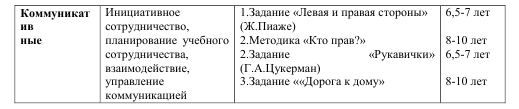 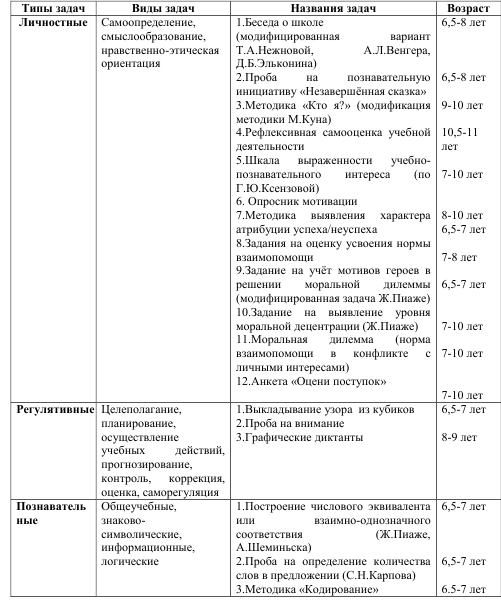 2.1.6. Преемственность программы формирования универсальных учебных действий при переходе от дошкольного к начальному
и основному общему образованиюПроблема организации преемственности обучения затрагивает все уровни существующей образовательной системы, а именно: переход из дошкольного общеобразовательного учреждения (предшколы) в общеобразовательное учреждение, реализующее основную образовательную программу начального общего образования и далее основную образовательную программу основного и среднего (полного) образования, и, наконец, в высшее учебное заведение. Основные проблемы обеспечения преемственности связаны с игнорированием задачи целенаправленного формирования таких универсальных учебных действий, как коммуникативные, речевые, регулятивные, общепознавательные, логические и др.Наиболее остро проблема преемственности стоит в двух ключевых точках — в момент поступления детей в школу (при переходе из предшкольного звена на уровень начального общего образования) и в период перехода обучающихся на уровень основного общего образования.Обучение рассматривается как комплексное образование, включающее в себя физическую и психологическую готовность.Физическая готовность определяется состоянием здоровья,
уровнем морфофункциональной зрелости организма ребёнка, в том числе развитием двигательных навыков и качеств (тонкая моторная координация), физической и умственной работоспособности.Психологическая готовность к школе — сложная системная характеристика психического развития ребёнка 6-7 лет, которая предполагает сформированность психологических способностей и свойств, обеспечивающих принятие ребёнком новой социальной позиции школьника; возможность
сначала выполнения им учебной деятельности под руководством учителя, а затем переход к её самостоятельному осуществлению; усвоение системы научных понятий; освоение ребёнком новых форм кооперации и учебного сотрудничества в системе отношений с учителем и одноклассниками.Психологическая готовность к школе имеет следующую структуру: личностная готовность, умственная зрелость и произвольность регуляции поведения и деятельности.Личностная готовность включает мотивационную готовность, коммуникативную готовность, сформированность Я­концепции и самооценки, эмоциональную зрелость. Мотивационная готовность предполагает сформированность социальных мотивов (стремление к социально значимому статусу, потребность в социальном признании, мотив социального долга), учебных и познавательных мотивов. Мотивационная готовность характеризуется первичным соподчинением мотивов с доминированием учебно­познавательных мотивов. Коммуникативная готовность выступает как готовность ребёнка к произвольному общению с учителем и сверстниками в контексте поставленной учебной задачи и учебного содержания. Коммуникативная готовность создаёт возможности для продуктивного сотрудничества ребёнка с учителем и трансляции культурного опыта в процессе обучения. Сформированность Я­концепции и самосознания характеризуется осознанием ребёнком своих физических возможностей, умений, нравственных качеств, переживаний (личное сознание), характера отношения к нему взрослых, способностью оценки своих достижений и личностных качеств, самокритичностью. Эмоциональная готовность выражается в освоении ребёнком социальных норм проявления чувств и в способности регулировать своё поведение на основе эмоционального предвосхищения и прогнозирования.
Показателем эмоциональной готовности к школьному обучению является сформированность высших чувств — нравственных переживаний, интеллектуальных чувств (радость познания), эстетических чувств (чувство прекрасного). Выражением личностной готовности к школе является сформированность внутренней позиции школьника, подразумевающей готовность ребёнка принять новую социальную позицию и роль ученика, иерархию мотивов с высокой учебной мотивацией.Умственную зрелость составляет интеллектуальная, речевая готовность и сформированность восприятия, памяти, внимания, воображения. Интеллектуальная готовность к школе включает особую познавательную позицию ребёнка в отношении мира (децентрацию), переход к понятийному интеллекту, понимание причинности явлений, развитие рассуждения как способа решения мыслительных задач, способность действовать в умственном плане, определённый набор знаний, представлений и умений. Речевая готовность предполагает сформированность фонематической, лексической, грамматической, синтаксической, семантической сторон речи; развитие номинативной, обобщающей, планирующей и регулирующей функций речи, диалогической и начальных форм контекстной речи, формирование особой теоретической позиции ребёнка в отношении речевой действительности и выделение слова как её единицы. Восприятие характеризуется всё большей осознанностью, опирается на использование системы общественных сенсорных эталонов и соответствующих перцептивных действий, основывается на взаимосвязи с речью и мышлением. Память и внимание приобретают черты опосредованности, наблюдается рост объёма и устойчивости внимания.Психологическая готовность в сфере воли и произвольности обеспечивает целенаправленность и планомерность управления ребёнком своей деятельностью и поведением. Воля находит отражение в возможности соподчинения мотивов, целеполагании и сохранении цели, способности прилагать волевое усилие для её достижения. Произвольность выступает как умение строить своё поведение и деятельность в соответствии с предлагаемыми образцами и правилами, осуществлять планирование, контроль и коррекцию выполняемых действий, используя соответствующие средства.Формирование фундамента готовности перехода к обучению на ступени начального общего образования должно осуществляться в рамках специфически детских видов деятельности: сюжетно­ролевой игры, изобразительной деятельности, конструирования, восприятия сказки и пр.Не меньшее значение имеет проблема психологической подготовки детей к переходу обучающихся на ступень основного общего образования с учётом возможного возникновения определённых трудностей такого перехода — ухудшение успеваемости и дисциплины, рост негативного отношения к учению, возрастание эмоциональной нестабильности, нарушения поведения, которые обусловлены:необходимостью адаптации обучающихся к новой организации процесса и содержания обучения (предметная система, разные преподаватели и т. д.);совпадением начала кризисного периода, в который вступают младшие подростки, со сменой ведущей деятельности (переориентацией подростков на деятельность общения со сверстниками при сохранении значимости учебной деятельности);недостаточной готовностью детей к более сложной и самостоятельной учебной деятельности, связанной с показателями их интеллектуального, личностного развития и главным образом с уровнем сформированности структурных компонентов учебной деятельности (мотивы, учебные действия, контроль, оценка);недостаточно подготовленным переходом с родного языка на русский язык обучения.Все эти компоненты присутствуют в программе формирования универсальных учебных действий и заданы в форме требований к планируемым результатам обучения. Основанием преемственности разных уровней образовательной
системы может стать ориентация на ключевой стратегический приоритет непрерывного образования — формирование умения учиться, которое должно быть обеспечено формированием системы универсальных учебных действий.Преемственность  формирования  универсальных  учебных  действий  по уровням общего образования обеспечивается за счет: принятия  в  педагогическом  коллективе  общих  ценностных  оснований образования,  в частности - ориентация на ключевой стратегический приоритет непрерывного образования – формирование умения учиться. четкого  представления  педагогов  о  планируемых  результатах  обучения на каждомуровне обучения; целенаправленной  деятельности  по  реализации  условий, обеспечивающих  развитие  УУД    в  образовательном  процессе (коммуникативные, речевые, регулятивные, общепознавательные, логические и др.). Значение универсальных учебных действий для успешностиобучения в начальной школе 2.2.  Программы отдельных учебных предметов, курсов, курсов внеурочной деятельности2.2.1. Общие положения Начальное образование призвано решать свою главную задачу — закладывать основу формирования учебной деятельности ребёнка, включающую систему учебных и познавательных мотивов, умения принимать, сохранять, реализовывать учебные цели, планировать, контролировать и оценивать учебные действия и их результат.Уровень начального общего образования вносит вклад в социально­личностное развитие ребёнка. В процессе обучения формируется достаточно осознанная система представлений об окружающем мире, о социальных и межличностных отношениях, нравственно­этических нормах. Происходят изменения в самооценке ребёнка. Оставаясь достаточно оптимистической и высокой, она становится всё более объективной и самокритичной.Начальное общее образование реализует УМК «Начальная школа XXI века» под ред. Виноградовой Н.Ф.следующих программ учебных предметов: «Русский язык. Обучение грамоте».Л.Е. Журова; «Русский язык». С.В. Иванов, М.И. Кузнецова; «Литературноечтение». Л.А. Ефросинина, М.И. Оморокова; «Математика». В.Н. Рудницкая;«Окружающий мир». Н.Ф. Виноградова; «Основы религиозных культур и светской этики» С.Н.Шевченко; «Технология» Е.А. Лутцева; «Изобразительное искусство» Б.Н.Неменский» «Физическая культура» Лях В.И., Зданевич А.А.; «Музыка» Е.Д. Критская, Г.П. Сергеева, Т.С. Шмагина (3-4 кл.), «Английский язык» Кузовлев В.П. Программа к предметной линии учебников Куузовлева В.П.Данные программы обеспечивают соблюдение принципа преемственностив обучении школьников (дошкольного-начального-основного и среднегообразования) не только на содержательном уровне, но и на технологическом.Согласно требованиям Стандарта, программы отдельных учебныхпредметов, курсов должны обеспечивать достижение планируемых результатовосвоения основной образовательной программы начального общего образования.Программы предметов и программа формирования УУД — основа рабочих программ по предметам.Учебные программы по предметам реализуют содержание образования, определенного инвариантной частью учебного плана, содействуют приобщению учащихся к общекультурным и значимым ценностям, формированию системы предметных навыков и личностных качеств, соответствующих требования Стандарта.На основании требований ФГОС начального общего образования (п.19.5) структура программ отдельных учебных предметов, курсов, курсов внеурочной деятельности включает разделы:титульный лист с указанием срока освоения Рабочей программы;пояснительную    записку,   в  которой    конкретизируются    цели  общего образования с учетом специфики учебного курса, предмета, дисциплины (модуля), описан учебно-методический комплект; общую характеристику учебного предмета, курса, дисциплины (модуля);описание места учебного курса, предмета, дисциплины (модуля) в учебном плане; описание ценностных ориентиров содержания учебного предмета, курса, дисциплины (модуля); личностные,    метапредметные     и   предметные    планируемые результаты    освоения  конкретного учебного предмета, курса, дисциплины (модуля); тематическое   планирование на уровень общего с   определением   основных   видов  учебной  деятельности обучающихся (характеристика деятельности учителя и обучающихся); содержание учебного предмета, курса, дисциплины (модуля); формы и средства контроля с указанием количества контрольных работ и иных видов контроля; описание материально-технического обеспечения, учебно-методической литературы; интернет-ресурсы. Перечень  рабочих  программ  учебных  предметов,  курсов внеурочнойдеятельности  МБОУ  «Наголенская  средняя  общеобразовательная  школа»  (с  учетом  преемственности  привыполнении образовательных программ):- рабочая программа по русскому языку;- рабочая программа по литературному чтению;-рабочая программа по английскому языку;- рабочая программа по математике;- рабочая программа по окружающему миру;- рабочая  программа  по  основам  религиозных  культур  и  светской  этике;- рабочая программа по музыке;- рабочая программа по изобразительному искусству;- рабочая программа по технологии;- рабочая программа по физической культуре; -рабочие программы курсов внеурочной деятельности.2.2.2. Основное содержание учебных предметов2.2.2.1. Русский язык. Родной языкВиды речевой деятельностиСлушание. Осознание цели и ситуации устного общения. Адекватное восприятие звучащей речи. Понимание на слух информации, содержащейся в предъявляемом тексте, определение основной мысли текста, передача его содержания по вопросам.Говорение. Выбор языковых средств в соответствии с целями и условиями общения для эффективного решения коммуникативной задачи. Практическое овладение диалогической
формой речи. Овладение умениями начать, поддержать, закончить разговор, привлечь внимание и т. п. Практическое овладение устными монологическими высказываниями в соответствии с учебной задачей (описание, повествование, рассуждение). Овладение нормами речевого этикета в ситуациях учебного и бытового общения (приветствие, прощание,
извинение, благодарность, обращение с просьбой). Соблюдение орфоэпических норм и правильной интонации.Чтение. Понимание учебного текста. Выборочное чтение с целью нахождения необходимого материала. Нахождение информации, заданной в тексте в явном виде. Формулирование простых выводов на основе информации, содержащейся в тексте. Интерпретация и обобщение содержащейся в тексте информации. Анализ и оценка содержания, языковых особенностей и структуры текста.Письмо. Письмо букв, буквосочетаний, слогов, слов, предложений в системе обучения грамоте. Овладение разборчивым, аккуратным письмом с учётом гигиенических требований к этому виду учебной работы. Списывание, письмо под диктовку в соответствии с изученными правилами. Письменное изложение содержания прослушанного и прочитанного текста (подробное, выборочное). Создание небольших собственных текстов (сочинений) по интересной детям тематике (на основе впечатлений, литературных произведений, сюжетных картин, серий картин, просмотра фрагмента видеозаписи и т. п.).Обучение грамотеФонетика. Звуки речи. Осознание единства звукового  состава слова и его значения. Установление числа и последовательности звуков в слове. Сопоставление слов, различающихся одним или несколькими звуками.Различение гласных и согласных звуков, гласных ударных и безударных, согласных твёрдых и мягких, звонких и глухих.Слог как минимальная произносительная единица. Деление слов на слоги. Определение места ударения.Графика. Различение звука и буквы: буква как знак звука. Овладение позиционным способом обозначения звуков буквами. Буквы гласных как показатель твёрдости—мягкости согласных звуков. Функция букв е, ё, ю, я. Мягкий знаккак показатель мягкости предшествующего согласного звука.Знакомство с русским алфавитом как последовательностью букв.Чтение. Формирование навыка слогового чтения (ориентация на букву, обозначающую гласный звук). Плавное слоговое чтение и чтение целыми словами со скоростью, соответствующей индивидуальному темпу ребёнка. Осознанное чтение слов, словосочетаний, предложений и коротких текстов. Чтение с интонациями и паузами в соответствии со знаками препинания. Развитие осознанности и выразительности чтения на материале небольших текстов и стихотворений.Знакомство с орфоэпическим чтением (при переходе к чте­
нию целыми словами). Орфографическое чтение (проговаривание) как средство самоконтроля при письме под диктовку и при списывании.Письмо. Усвоение гигиенических требований при письме. Развитие мелкой моторики пальцев и свободы движения руки. Развитие умения ориентироваться на пространстве листа в тетради и на пространстве классной доски. Овладение начертанием письменных прописных (заглавных) и строчных букв. Письмо букв, буквосочетаний, слогов, слов, предложений с соблюдением гигиенических норм. Овладение разборчивым, аккуратным письмом. Письмо под диктовку слов и предложений, написание которых не расходится с их произношением. Усвоение приёмов и последовательности правильного списывания текста.Понимание функции небуквенных графических средств: пробела между словами, знака переноса.Слово и предложение. Восприятие слова как объекта изучения, материала для анализа. Наблюдение над значением слова.Различение слова и предложения. Работа с предложением: выделение слов, изменение их порядка.Орфография. Знакомство с правилами правописания и их
применение:раздельное написание слов;обозначение гласных после шипящих (ча—ща, чу—щу, жи—ши);прописная (заглавная) буква в начале предложения, в име­
нах собственных;перенос слов по слогам без стечения согласных;знаки препинания в конце предложения.Развитие речи. Понимание прочитанного текста при самостоятельном чтении вслух и при его прослушивании. Составление небольших рассказов повествовательного характера по серии сюжетных картинок, материалам собственных игр, занятий, наблюдений.Систематический курсФонетика и орфоэпия. Различение гласных и согласных звуков. Нахождение в слове ударных и безударных гласных звуков. Различение мягких и твёрдых согласных звуков, определение парных и непарных по твёрдости — мягкости согласных звуков. Различение звонких и глухих звуков, определение парных и непарных по звонкости—глухости согласных звуков. Определение качественной характеристики звука: гласный — согласный; гласный ударный — безударный; согласный твёрдый — мягкий, парный — непарный; согласный звонкий — глухой, парный — непарный. Деление слов на слоги. Ударение, произношение звуков и сочетаний звуков
в соответствии с нормами современного русского литературного языка. Фонетический разбор слова.Графика. Различение звуков и букв. Обозначение на письме твёрдости и мягкости согласных звуков. Использование на письме разделительных ъ и ь.Установление соотношения звукового и буквенного состава слова в словах типа стол, конь; в словах с йотированными гласными е, ё, ю, я;в словах с непроизносимыми согласными.Использование небуквенных графических средств: пробела между словами, знака переноса, абзаца.Знание алфавита: правильное название букв, знание их последовательности. Использование алфавита при работе со словарями, справочниками, каталогами.Лексика. Понимание слова как единства звучания и значения. Выявление слов, значение которых требует уточнения. Определение значения слова по тексту или уточнение значения с помощью толкового словаря. Представление об однозначных и многозначных словах, о прямом и переносном значении слова. Наблюдение за использованием в речи синонимов и антонимов.Состав слова (морфемика). Овладение понятием «родственные (однокоренные) слова». Различение однокоренных слов и различных форм одного и того же слова. Различение однокоренных слов и синонимов, однокоренных слов и слов с омонимичными корнями. Выделение в словах с однозначно выделяемыми морфемами окончания, корня, приставки, суффикса. Различение изменяемых и неизменяемых слов. Представление о значении суффиксов и приставок. Образование однокоренных слов с помощью суффиксов и приставок. Разбор слова по составу.Морфология. Части речи; деление частей речи на самостоятельные и служебные.Имя существительное. Значение и употребление в речи. Умение опознавать имена собственные. Различение имён существительных, отвечающих на вопросы «кто?» и «что?». Различение имён существительных мужского, женского и среднего рода. Изменение существительных по числам. Изменение существительных по падежам. Определение падежа, в котором употреблено имя существительное. Различение падежных и смысловых (синтаксических) вопросов. Определение принадлежности имён существительных к 1, 2, 3­му склонению. Морфологический разбор имён существительных.Имя прилагательное. Значение и употребление в речи.
Изменение прилагательных по родам, числам и падежам, кро­
ме прилагательных на ­ий, ­ья, ­ов, ­ин.Морфологический разбор имён прилагательных.Местоимение. Общее представление о местоимении. Личные местоимения, значение и употребление в речи. Личные местоимения 1, 2, 3­го лица единственного и множественного числа. Склонение личных местоимений.Глагол. Значение и употребление в речи. Неопределённая форма глагола. Различение глаголов, отвечающих на вопросы «что сделать?» и «что делать?». Изменение глаголов по временам. Изменение глаголов по лицам и числам в настоящем и будущем времени (спряжение). Способы определения I
и II спряжения глаголов (практическое овладение). Изменение глаголов прошедшего времени по родам и числам. Морфологический разбор глаголов.Наречие. Значение и употребление в речи.Предлог. Знакомство с наиболее употребительными пред­
логами. Функция предлогов: образование падежных форм имён существительных и местоимений. Отличие предлогов от приставок.Союзы и, а, но, их роль в речи. Частица не, её значение.Синтаксис. Различение предложения, словосочетания, слова (осознание их сходства и различий). Различение предложений по цели высказывания: повествовательные, вопросительные и побудительные; по эмоциональной окраске (интонации): восклицательные и невосклицательные.Нахождение главных членов предложения: подлежащего и сказуемого. Различение главных и второстепенных членов предложения. Установление связи (при помощи смысловых вопросов) между словами в словосочетании и предложении.Нахождение и самостоятельное составление предложений с однородными членами без союзов и с союзами и, а, но. Использование интонации перечисления в предложениях с одно­
родными членами.Различение простых и сложных предложений.Орфография и пунктуация. Формирование орфографической зоркости, использование разных способов выбора написания в зависимости от места орфограммы в слове. Использование орфографического словаря.Применение правил правописания:сочетания жи—ши, ча—ща, чу—щу в положении под ударением;сочетания чк—чн, чт, щн;перенос слов;прописная буква в начале предложения, в именах собственных;проверяемые безударные гласные в корне слова;парные звонкие и глухие согласные в корне слова;непроизносимые согласные;непроверяемые гласные и согласные в корне слова (на ограниченном перечне слов);гласные и согласные в неизменяемых на письме приставках;разделительные ъ и ь;мягкий знак после шипящих на конце имён существительных (ночь, нож, рожь, мышь);безударные падежные окончания имён существительных (кроме существительных на ­мя, ­ий, ­ья, ­ье, ­ия, ­ов, ­ин);безударные окончания имён прилагательных;раздельное написание предлогов с личными местоимениями;не с глаголами;мягкий знак после шипящих на конце глаголов в форме 2­го лица единственного числа (пишешь, учишь);мягкий знак в глаголах в сочетании ­ться;безударные личные окончания глаголов;раздельное написание предлогов с другими словами;знаки препинания в конце предложения: точка, вопросительный и восклицательный знаки;знаки препинания (запятая) в предложениях с однородными членами.Развитие речи. Осознание ситуации общения: с какой целью, с кем и где происходит общение.Практическое овладение диалогической формой речи. Выражение собственного мнения, его аргументация. Овладение основными умениями ведения разговора (начать, поддержать, закончить разговор, привлечь внимание и т. п.). Овладение нормами речевого этикета в ситуациях учебного и бытового общения (приветствие, прощание, извинение, благодарность, обращение с просьбой), в том числе при общении с помощью средств ИКТ. Особенности речевого этикета в условиях общения с людьми, плохо владеющими русским языком.Практическое овладение устными монологическими выска­
зываниями на определённую тему с использованием разных типов речи (описание, повествование, рассуждение).Текст. Признаки текста. Смысловое единство предложений в тексте. Заглавие текста.Последовательность предложений в тексте.Последовательность частей текста (абзацев).Комплексная работа над структурой текста: озаглавливание, корректирование порядка предложений и частей текста (абзацев).План текста. Составление планов к данным текстам. Создание собственных текстов по предложенным планам.Типы текстов: описание, повествование, рассуждение, их особенности.Знакомство с жанрами письма и поздравления.Создание собственных текстов и корректирование заданных текстов с учётом точности, правильности, богатства и выра­
зительности письменной речи; использование в текстах
синонимов и антонимов.Знакомство с основными видами изложений и сочинений (без заучивания определений): изложения подробные и выборочные, изложения с элементами сочинения; сочинения-
повествования, сочинения-описания, сочинения-рассуждения.2.2.2.2. Литературное чтение. Литературное чтение на родном языкеВиды речевой и читательской деятельностиАудирование (слушание). Восприятие на слух звучащей речи (высказывание собеседника, чтение различных текстов). Адекватное понимание содержания звучащей речи, умение отвечать на вопросы по содержанию услышанного произведения, определение последовательности событий, осознание цели речевого высказывания, умение задавать вопрос по услышанному учебному, научно-познавательному и художественному произведению.ЧтениеЧтение вслух. Постепенный переход от слогового к плавному осмысленному правильному чтению целыми словами вслух (скорость чтения в соответствии с индивидуальным темпом чтения), постепенное увеличение скорости чтения. Установка на нормальный для читающего темп беглости,
позволяющий ему осознать текст. Соблюдение орфоэпических и интонационных норм чтения. Чтение предложений с интонационным выделением знаков препинания. Понимание смысловых особенностей разных по виду и типу текстов, передача их с помощью интонирования.Чтение про себя. Осознание смысла произведения при чтении про себя (доступных по объёму и жанру произведений). Определение вида чтения (изучающее, ознакомительное, просмотровое, выборочное). Умение находить в тексте необходимую информацию. Понимание особенностей разных видов чтения: факта, описания, дополнения высказывания и др.Работа с разными видами текста. Общее представление о разных видах текста: художественный, учебный, научно­
популярный — и их сравнение. Определение целей создания этих видов текста. Особенности фольклорного текста.Практическое освоение умения отличать текст от набора предложений. Прогнозирование содержания книги по её названию и оформлению.Самостоятельное определение темы, главной мысли, структуры текста; деление текста на смысловые части, их озаглавливание. Умение работать с разными видами информации.Участие в коллективном обсуждении: умение отвечать на вопросы, выступать по теме, слушать выступления товарищей, дополнять ответы по ходу беседы, используя текст. Привлечение справочных и иллюстративно­изобразительных материалов.Библиографическая культура. Книга как особый вид
искусства. Книга как источник необходимых знаний. Первые книги на Руси и начало книгопечатания (общее представление). Книга учебная, художественная, справочная. Элементы книги: содержание или оглавление, титульный лист, аннотация, иллюстрации. Виды информации в книге: научная, художественная (с опорой на внешние показатели книги,
её справочно­иллюстративный материал).Типы книг (изданий): книга-произведение, книга-сборник, собрание сочинений, периодическая печать, справочные издания (справочники, словари, энциклопедии).Выбор книг на основе рекомендованного списка, картотеки, открытого доступа к детским книгам в библиотеке. Алфавитный каталог. Самостоятельное пользование соответствующими возрасту словарями и справочной литературой.Работа с текстом художественного произведения. Понимание заглавия произведения, его адекватное соотношение с содержанием. Определение особенностей художественного текста: своеобразие выразительных средств языка (с помощью учителя). Осознание того, что фольклор есть выражение общечеловеческих нравственных правил и отношений.Понимание нравственного содержания прочитанного, осознание мотивации поведения героев, анализ поступков героев с точки зрения норм морали. Осознание понятия «Родина», представления о проявлении любви к Родине в литературе разных народов (на примере народов России). Схожесть тем, идей, героев в фольклоре разных народов. Самостоятельное воспроизведение текста с использованием выразительных средств языка: последовательное воспроизведение эпизода
с использованием специфической для данного произведения лексики (по вопросам учителя), рассказ по иллюстрациям, пересказ.Характеристика героя произведения с использованием художественно­выразительных средств данного текста. Нахождение в тексте слов и выражений, характеризующих героя и событие. Анализ (с помощью учителя), мотивы поступка персонажа. Сопоставление поступков героев по аналогии или по контрасту. Выявление авторского отношения к герою
на основе анализа текста, авторских помет, имён героев.Характеристика героя произведения. Портрет, характер героя, выраженные через поступки и речь.Освоение разных видов пересказа художественного текста: подробный, выборочный и краткий (передача основных мыслей).Подробный пересказ текста: определение главной мысли фрагмента, выделение опорных или ключевых слов, озаглавливание, подробный пересказ эпизода; деление текста на части, определение главной мысли каждой части и всего текста, озаглавливание каждой части и всего текста, составление плана в виде назывных предложений из текста, в виде вопросов, в виде самостоятельно сформулированного высказывания.Самостоятельный выборочный пересказ по заданному фрагменту: характеристика героя произведения (отбор слов, выражений в тексте, позволяющих составить рассказ о герое), описание места действия (выбор слов, выражений в тексте, позволяющих составить данное описание на основе текста). Вычленение и сопоставление эпизодов из разных произведений по общности ситуаций, эмоциональной окраске, характеру поступков героев.Работа с учебными, научно­популярными и другими текстами. Понимание заглавия произведения; адекватное соотношение с его содержанием. Определение особенностей учебного и научно­популярного текстов (передача информации). Понимание отдельных, наиболее общих особенностей текстов былин, легенд, библейских рассказов (по отрывкам или небольшим текстам). Знакомство с простейшими приёмами анализа различных видов текста: установление причинно­следственных связей. Определение главной мысли текста. Деление текста на части. Определение микротем. Ключевые или опорные слова. Построение алгоритма деятельности по воспроизведению текста. Воспроизведение текста с опорой на ключевые слова, модель, схему. Подробный пересказ текста. Краткий пересказ текста (выделение главного в содержании текста).Говорение (культура речевого общения)Осознание диалога как вида речи. Особенности диалогического общения: понимать вопросы, отвечать на них и самостоятельно задавать вопросы по тексту; выслушивать, не перебивая, собеседника и в вежливой форме высказывать свою точку зрения по обсуждаемому произведению (учебному, научно­познавательному, художественному тексту). Доказательство собственной точки зрения с опорой на текст или собственный опыт. Использование норм речевого этикета
в условиях внеучебного общения. Знакомство с особенностями национального этикета на основе фольклорных произведений.Работа со словом (распознание прямого и переносного значения слов, их многозначности), целенаправленное попол­
нение активного словарного запаса.Монолог как форма речевого высказывания. Монологическое речевое высказывание небольшого объёма с опорой на авторский текст, по предложенной теме или в виде (форме) ответа на вопрос. Отражение основной мысли текста в высказывании. Передача содержания прочитанного или прослушанного с учётом специфики научно­популярного, учеб­
ного и художественного текста. Передача впечатлений (из
повседневной жизни, от художественного произведения, произведения изобразительного искусства) в рассказе (описа­
ние, рассуждение, повествование). Самостоятельное построение плана собственного высказывания. Отбор и использование выразительных средств языка (синонимы, антонимы, сравнение) с учётом особенностей монологического выска­
зывания.Устное сочинение как продолжение прочитанного произведения, отдельных его сюжетных линий, короткий рассказ по рисункам либо на заданную тему.Письмо (культура письменной речи)Нормы письменной речи: соответствие содержания заго­
ловку (отражение темы, места действия, характеров героев), использование выразительных средств языка (синонимы, антонимы, сравнение) в мини­сочинениях (повествование, описание, рассуждение), рассказ на заданную тему, отзыв.Круг детского чтенияПроизведения устного народного творчества разных народов России. Произведения классиков отечественной литературы XIX—ХХ вв., классиков детской литературы, произведения современной отечественной (с учётом многонационального характера России) и зарубежной литературы, доступные для восприятия младших школьников.Представленность разных видов книг: историческая, приключенческая, фантастическая, научно­популярная, справочно­энциклопедическая литература; детские периодические издания (по выбору).Основные темы детского чтения: фольклор разных народов, произведения о Родине, природе, детях, братьях наших меньших, добре и зле, юмористические произведения.Литературоведческая пропедевтика (практическое освоение)Нахождение в тексте, определение значения в художественной речи (с помощью учителя) средств выразительности: синонимов, антонимов, эпитетов, сравнений, метафор, гипербол.Ориентировка в литературных понятиях: художественное произведение, художественный образ, искусство слова, автор (рассказчик), сюжет, тема; герой произведения: его портрет, речь, поступки, мысли; отношение автора к герою.Общее представление о композиционных особенностях
построения разных видов рассказывания: повествование (рас­
сказ), описание (пейзаж, портрет, интерьер), рассуждение (монолог героя, диалог героев).Прозаическая и стихотворная речь: узнавание, различение, выделение особенностей стихотворного произведения (ритм, рифма).Фольклор и авторские художественные произведения (различение).Жанровое разнообразие произведений. Малые фольклорные формы (колыбельные песни, потешки, пословицы и поговорки, загадки) — узнавание, различение, определение
основного смысла. Сказки (о животных, бытовые, волшебные). Художественные особенности сказок: лексика, построение (композиция). Литературная (авторская) сказка.Рассказ, стихотворение, басня — общее представление о жанре, особенностях построения и выразительных средствах.Творческая деятельность обучающихся (на основе литературных произведений)Интерпретация текста литературного произведения в творческой деятельности учащихся: чтение по ролям, инсценирование, драматизация; устное словесное рисование, знакомство с различными способами работы с деформированным текстом и использование их (установление причинно­следственных связей, последовательности событий: соблюдение этапности в выполнении действий); изложение с элементами сочинения, создание собственного текста на основе художественного произведения (текст по аналогии), репродукций картин художников, по серии иллюстраций к произведению или на основе личного опыта.2.2.2.3. Иностранный язык (английский)Предметное содержание речиЗнакомство. С одноклассниками, учителем, персонажами детских произведений: имя, возраст. Приветствие, прощание (с использованием типичных фраз речевого этикета).Я и моя семья. Члены семьи, их имена, возраст, внешность, черты характера, увлечения/хобби. Мой день (распорядок дня, домашние обязанности). Покупки в магазине: одежда, обувь, основные продукты питания. Любимая еда. Семейные праздники: день рождения, Новый год/Рождество. Подарки.Мир моих увлечений. Мои любимые занятия. Виды спорта и спортивные игры. Мои любимые сказки. Выходной день (в зоопарке, цирке), каникулы.Я и мои друзья. Имя, возраст, внешность, характер, увлечения/хобби. Совместные занятия. Письмо зарубежному другу. Любимое домашнее животное: имя, возраст, цвет, размер, характер, что умеет делать.Моя школа. Классная комната, учебные предметы, школьные принадлежности. Учебные занятия на уроках.Мир вокруг меня. Мой дом/квартира/комната: названия комнат, их размер, предметы мебели и интерьера. Природа. Дикие и домашние животные. Любимое время года. Погода.Страна/страны изучаемого языка и родная страна. Общие сведения: название, столица. Литературные персонажи популярных книг моих сверстников (имена героев книг, черты характера). Небольшие произведения детского фольк­
лора на изучаемом иностранном языке (рифмовки, стихи, песни, сказки).Некоторые формы речевого и неречевого этикета стран изучаемого языка в ряде ситуаций общения (в школе, во время совместной игры, в магазине).Коммуникативные умения по видам речевой деятельностиВ русле говорения1. Диалогическая формаУметь вести:этикетные диалоги в типичных ситуациях бытового, учебно­трудового и межкультурного общения, в том числе при помощи средств телекоммуникации;диалог­расспрос (запрос информации и ответ на него);диалог — побуждение к действию.2. Монологическая формаУметь пользоваться основными коммуникативными ти­
пами речи: описание, рассказ, характеристика (персонажей).В русле аудированияВоспринимать на слух и понимать:речь учителя и одноклассников в процессе общения на уроке и вербально/невербально реагировать на услышанное;небольшие доступные тексты в аудиозаписи, построенные в основном на изученном языковом материале, в том числе полученные с помощью средств коммуникации.В русле чтенияЧитать:вслух небольшие тексты, построенные на изученном языковом материале;про себя и понимать тексты, содержащие как изученный языковой материал, так и отдельные новые слова, находить в тексте необходимую информацию (имена персонажей, где происходит действие и т. д.).В русле письмаВладеть:умением выписывать из текста слова, словосочетания и предложения;основами письменной речи: писать по образцу поздравление с праздником, короткое личное письмо.Языковые средства и навыки пользования имиГрафика, каллиграфия, орфография. Все буквы английского алфавита. Основные буквосочетания. Звуко­буквенные соответствия. Знаки транскрипции. Апостроф. Основные правила чтения и орфографии. Написание наиболее употребительных слов, вошедших в активный словарь.Фонетическая сторона речи. Адекватное произношение и различение на слух всех звуков и звукосочетаний английского языка. Соблюдение норм произношения: долгота и краткость гласных, отсутствие оглушения звонких согласных в конце слога или слова, отсутствие смягчения согласных перед гласными. Дифтонги. Связующее «r» (there is/there are). Ударение в слове, фразе. Отсутствие ударения на служебных словах (артиклях, союзах, предлогах). Членение предложений на смысловые группы. Ритмико­интонационные особенности повествовательного, побудительного
и вопросительного (общий и специальный вопрос) предложений. Интонация перечисления. Чтение по транскрипции изученных слов.Лексическая сторона речи. Лексические единицы, обслуживающие ситуации общения, в пределах тематики начальной школы, в объёме 500 лексических единиц для двустороннего (рецептивного и продуктивного) усвоения, простейшие устойчивые словосочетания, оценочная лексика и речевые клише как элементы речевого этикета, отражающие культуру англоговорящих стран. Интернациональные слова (например, doctor, film). Начальное представление о способах словообразования: суффиксация (суффиксы ­er, ­or, ­tion, ­ist, ­ful, ­ly, ­teen, ­ty, ­th), словосложение (postcard), конверсия (play — to play).Грамматическая сторона речи. Основные коммуникативные типы предложений: повествовательное, вопросительное, побудительное. Общий и специальный вопросы. Вопросительные слова: what, who, when, where, why, how. Порядок слов в предложении. Утвердительные и отрицательные предложения. Простое предложение с простым глагольным сказуемым (He speaks English.), составным именным (My family is big.) и составным глагольным (I like to dance. She can skate well.) сказуемым. Побудительные предложения в утвердительной (Help me, please.) и отрицательной (Don’t be late!) формах. Безличные предложения в настоящем времени (It is cold. It’s five o’clock.). Предложения с оборотом there is/there are. Простые распространённые предложения. Предложения с однородными членами. Сложносочинённые предложения с союзами and и but.Сложноподчинённые предложения с because.Правильные и неправильные глаголы в Present, Future, Past Simple (Indefinite). Неопределённая форма глагола. Глагол­связка to be. Модальныеглаголы can, may, must, have to. Глагольные конструкции I’d like to… Существительные в единственном и множественном числе (образованные по правилу и исключения), существительные с неопределённым, определённым и нулевым артиклем. Притяжательный падеж имён существительных.Прилагательные в положительной, сравнительной и превосходной степени, образованные по правилам и исключения.Местоимения: личные (в именительном и объектном падежах), притяжательные, вопросительные, указательные (this/these, that/those), неопределённые (some, any — некоторые случаи употребления).Наречиявремени (yesterday, tomorrow, never, usually, often, sometimes). Наречия степени (much, little, very).Количественные числительные (до 100), порядковые числительные (до 30).Наиболееупотребительныепредлоги: in, on, at, into, to, from, of, with.2.2.2.4. Математика Числа и величиныСчёт предметов. Чтение и запись чисел от нуля до миллиона. Классы и разряды. Представление многозначных чисел
в виде суммы разрядных слагаемых. Сравнение и упорядочение чисел, знаки сравнения.Измерение величин; сравнение и упорядочение величин. Единицы массы (грамм, килограмм, центнер, тонна), вместимости (литр), времени (секунда, минута, час). Соотношения между единицами измерения однородных величин. Сравнение и упорядочение однородных величин. Доля величины (половина, треть, четверть, десятая, сотая, тысячная).Арифметические действияСложение, вычитание, умножение и деление. Названия компонентов арифметических действий, знаки действий. Таблица сложения. Таблица умножения. Связь между сложением, вычитанием, умножением и делением. Нахождение неизвестного компонента арифметического действия. Деление с остатком.Числовое выражение. Установление порядка выполнения действий в числовых выражениях со скобками и без скобок. Нахождение значения числового выражения. Использование свойств арифметических действий в вычислениях (перестановка и группировка слагаемых в сумме, множителей в произведении; умножение суммы и разности на число).Алгоритмы письменного сложения, вычитания, умножения и деления многозначных чисел. Способы проверки правильности вычислений (алгоритм, обратное действие, оценка достоверности, прикидки результата, вычисление на калькуляторе).Работа с текстовыми задачамиРешение текстовых задач арифметическим способом. Задачи, содержащие отношения «больше (меньше) на…», «больше (меньше) в…». Зависимости между величинами, характеризующими процессы движения, работы, купли-продажи и др. Скорость, время, путь; объём работы, время, производительность труда; количество товара, его цена и стоимость и др. Планирование хода решения задачи. Представление текста задачи (схема, таблица, диаграмма и другие модели).Задачи на нахождение доли целого и целого по его доле.Пространственные отношения. Геометрические фигурыВзаимное расположение предметов в пространстве и на плоскости (выше—ниже, слева—справа, сверху—снизу, бли­
же—дальше, между и пр.). Распознавание и изображение
геометрических фигур: точка, линия (кривая, прямая), отрезок, ломаная, угол, многоугольник, треугольник, прямоугольник, квадрат, окружность, круг. Использование чертёжных инструментов для выполнения построений. Геометрические формы в окружающем мире. Распознавание и называние: куб, шар, параллелепипед, пирамида, цилиндр, конус.Геометрические величиныГеометрические величины и их измерение. Измерение длины отрезка. Единицы длины (мм, см, дм, м, км). Периметр. Вычисление периметра многоугольника.Площадь геометрической фигуры. Единицы площади (см2, дм2, м2). Точное и приближённое измерение площади геометрической фигуры. Вычисление площади прямоугольника.Работа с информациейСбор и представление информации, связанной со счётом (пересчётом), измерением величин; фиксирование, анализ полученной информации.Построение простейших выражений с помощью логических связок и слов («и»; «не»; «если… то…»; «верно/неверно, что…»; «каждый»; «все»; «некоторые»); истинность утверждений.Составление конечной последовательности (цепочки) пред­
метов, чисел, геометрических фигур и др. по правилу.
Составление, запись и выполнение простого алгоритма, плана поиска информации.Чтение и заполнение таблицы. Интерпретация данных
таблицы. Чтение столбчатой диаграммы. Создание простейшей информационной модели (схема, таблица, цепочка).2.2.2.5. Окружающий мирЧеловек и природаПрирода — это то, что нас окружает, но не создано человеком. Природные объекты и предметы, созданные человеком. Неживая и живая природа. Признаки предметов (цвет, форма, сравнительные размеры и др.). Примеры явлений природы: смена времён года, снегопад, листопад, перелёты птиц, смена времени суток, рассвет, закат, ветер, дождь, гроза.Вещество — то, из чего состоят все природные объекты
и предметы. Разнообразие веществ в окружающем мире. Примеры веществ: соль, сахар, вода, природный газ. Твёрдые тела, жидкости, газы. Простейшие практические работы с веществами, жидкостями, газами.Звёзды и планеты. Солнце — ближайшая к нам звезда, источник света и тепла для всего живого на Земле.
Земля — планета, общее представление о форме и размерах Земли. Глобус как модель Земли. Географическая карта и план. Материки и океаны, их названия, расположение на глобусе и карте. Важнейшие природные объекты своей страны, района. Ориентирование на местности. Компас.Смена дня и ночи на Земле. Вращение Земли как причина смены дня и ночи. Времена года, их особенности
(на основе наблюдений). Обращение Земли вокруг Солнца как причина смены времён года. Смена времён года в родном крае на основе наблюдений.Погода, её составляющие (температура воздуха, облачность,
осадки, ветер). Наблюдение за погодой своего края. Предсказание погоды и его значение в жизни людей.Формы земной поверхности: равнины, горы, холмы, овраги (общее представление, условное обозначение равнин и гор на карте). Особенности поверхности родного края (краткая характеристика на основе наблюдений).Водоёмы, их разнообразие (океан, море, река, озеро, пруд); использование человеком. Водоёмы родного края (названия, краткая характеристика на основе наблюдений).Воздух — смесь газов. Свойства воздуха. Значение воздуха для растений, животных, человека.Вода. Свойства воды. Состояния воды, её распространение в природе, значение для живых организмов и хозяйственной жизни человека. Круговорот воды в природе.Полезные ископаемые, их значение в хозяйстве человека, бережное отношение людей к полезным ископаемым. Полезные ископаемые родного края (2—3 примера).Почва, её состав, значение для живой природы и для
хозяйственной жизни человека.Растения, их разнообразие. Части растения (корень, стебель, лист, цветок, плод, семя). Условия, необходимые для жизни растения (свет, тепло, воздух, вода). Наблюдение роста растений, фиксация изменений. Деревья, кустарники, травы. Дикорастущие и культурные растения. Роль растений в природе и жизни людей, бережное отношение человека к растениям. Растения родного края, названия и краткая характеристика на основе наблюдений.Грибы: съедобные и ядовитые. Правила сбора грибов.Животные, их разнообразие. Условия, необходимые для жизни животных (воздух, вода, тепло, пища). Насекомые, рыбы, птицы, звери, их отличия. Особенности питания разных животных (хищные, растительноядные, всеядные). Размножение животных (насекомые, рыбы, птицы, звери). Дикие и домашние животные. Роль животных в природе и жизни людей, бережное отношение человека к животным. Животные родного края, их названия, краткая характеристика на основе наблюдений.Лес, луг, водоём — единство живой и неживой природы (солнечный свет, воздух, вода, почва, растения, животные).Круговорот веществ. Взаимосвязи в природном сообществе: растения — пища и укрытие для животных; животные — распространители плодов и семян растений. Влияние человека на природные сообщества. Природные сообщества родного края (2—3 примера на основе наблюдений).Природные зоны России: общее представление, основные природные зоны (климат, растительный и животный мир, особенности труда и быта людей, влияние человека на природу изучаемых зон, охрана природы).Человек — часть природы. Зависимость жизни человека от природы. Этическое и эстетическое значение природы в жизни человека. Освоение человеком законов жизни природы посредством практической деятельности. Народный календарь (приметы, поговорки, пословицы), определяющий сезонный труд людей.Положительное и отрицательное влияние деятельности человека на природу (в том числе на примере окружающей местности). Правила поведения в природе. Охрана природных богатств: воды, воздуха, полезных ископаемых, растительного и животного мира. Заповедники, национальные парки,
их роль в охране природы. Красная книга России, её значение, отдельные представители растений и животных Красной книги. Посильное участие в охране природы. Личная ответственность каждого человека за сохранность природы.Общее представление о строении тела человека. Системы органов (опорно­двигательная, пищеварительная, дыхательная, кровеносная, нервная, органы чувств), их роль в жизнедеятельности организма. Гигиена систем органов. Измерение температуры тела человека, частоты пульса. Личная ответственность каждого человека за состояние своего здоровья и здоровья окружающих его людей. Внимание, уважительное отношение к людям с ограниченными возможностями здоровья, забота о них.Человек и обществоОбщество — совокупность людей, которые объединены общей культурой и связаны друг с другом совместной дея­
тельностью во имя общей цели. Духовно­нравственные и куль­
турные ценности — основа жизнеспособности общества.Человек — член общества, носитель и создатель культуры. Понимание того, как складывается и развивается культура общества и каждого его члена. Общее представление
о вкладе в культуру человечества традиций и религиозных воззрений разных народов. Взаимоотношения человека с другими людьми. Культура общения с представителями разных национальностей, социальных групп: проявление уважения, взаимопомощи, умения прислушиваться к чужому мнению. Внутренний мир человека: общее представление о человеческих свойствах и качествах.Семья — самое близкое окружение человека. Семейные традиции. Взаимоотношения в семье и взаимопомощь членов семьи. Оказание посильной помощи взрослым. Забота о детях, престарелых, больных — долг каждого человека. Хозяйство семьи. Родословная. Имена и фамилии членов семьи. Составление схемы родословного древа, истории семьи. Духовно­нравственные ценности в семейной культуре народов России и мира.Младший школьник. Правила поведения в школе, на уроке. Обращение к учителю. Оценка великой миссии учителя
в культуре народов России и мира. Классный, школьный коллектив, совместная учёба, игры, отдых. Составление режима дня школьника.Друзья, взаимоотношения между ними; ценность дружбы, согласия, взаимной помощи. Правила взаимоотношений
со взрослыми, сверстниками, культура поведения в школе и других общественных местах. Внимание к сверстникам, одноклассникам, плохо владеющим русским языком, помощь им в ориентации в учебной среде и окружающей обстановке.Значение труда в жизни человека и общества. Трудолюбие как общественно значимая ценность в культуре народов России и мира. Профессии людей. Личная ответственность человека за результаты своего труда и профессиональное мастерство.Общественный транспорт. Транспорт города или села. Наземный, воздушный и водный транспорт. Правила пользования транспортом. Средства связи: почта, телеграф, телефон, электронная почта, аудио­ и видеочаты, форум.Средства массовой информации: радио, телевидение, пресса, Интернет. Избирательность при пользовании сред­
ствами массовой информации в целях сохранения духовно­нравственного здоровья.Наша Родина — Россия, Российская Федерация. Ценностно­смысловое содержание понятий «Родина», «Отечество», «Отчизна». Государственная символика России: Государственный герб России, Государственный флаг России, Государственный гимн России; правила поведения при прослушивании гимна. Конституция — Основной закон Российской Федерации. Права ребёнка.Президент Российской Федерации — глава государства. Ответственность главы государства за социальное и духовно­нравственное благополучие граждан.Праздник в жизни общества как средство укрепления общественной солидарности и упрочения духовно­нравственных связей между соотечественниками. Новый год, Рождество, День защитника Отечества, 8 Mарта, День весны
и труда, День Победы, День России, День защиты детей, День народного единства, День Конституции. Праздники и памятные даты своего региона. Оформление плаката или стенной газеты к общественному празднику.Россия на карте, государственная граница России.Москва — столица России. Святыни Москвы — святыни России. Достопримечательности Москвы: Кремль, Красная площадь, Большой театр и др. Характеристика отдельных исторических событий, связанных с Москвой (основание Москвы, строительство Кремля и др.). Герб Москвы. Расположение Москвы на карте.Города России. Санкт­Петербург: достопримечательности
(Зимний дворец, памятник Петру I — Медный всадник, разводные мосты через Неву и др.), города Золотого кольца России (по выбору). Святыни городов России. Главный город родного края: достопримечательности, история и характеристика отдельных исторических событий, связанных с ним.Россия — многонациональная страна. Народы, населяющие Россию, их обычаи, характерные особенности быта (по выбору). Основные религии народов России: православие, ислам, иудаизм, буддизм. Уважительное отношение к своему и другим народам, их религии, культуре, истории. Проведение спортивного праздника на основе традиционных детских игр народов своего края.Родной край — частица России. Родной город (населённый пункт), регион (область, край, республика): название, основные достопримечательности; музеи, театры, спортивные комплексы и пр. Особенности труда людей родного края, их профессии. Названия разных народов, проживающих в данной местности, их обычаи, характерные особенности быта. Важные сведения из истории родного края. Святыни родного края. Проведение дня памяти выдающегося земляка.История Отечества. Счёт лет в истории. Наиболее важные и яркие события общественной и культурной жизни страны в разные исторические периоды: Древняя Русь, Московское государство, Российская империя, СССР, Российская Федерация. Картины быта, труда, духовно­нравственные и культурные традиции людей в разные исторические времена.
Выдающиеся люди разных эпох как носители базовых национальных ценностей. Охрана памятников истории и культуры. Посильное участие в охране памятников истории и культуры своего края. Личная ответственность каждого человека за
сохранность историко­культурного наследия своего края.Страны и народы мира. Общее представление о многообразии стран, народов, религий на Земле. Знакомство с 3—4 (несколькими) странами (с контрастными особенностями): название, расположение на политической карте, столица, главные достопримечательности.Правила безопасной жизниЦенность здоровья и здорового образа жизни.Режим дня школьника, чередование труда и отдыха в
режиме дня; личная гигиена. Физическая культура, закаливание, игры на воздухе как условие сохранения и укрепления здоровья. Личная ответственность каждого человека за сохранение и укрепление своего физического и нравственного здоровья. Номера телефонов экстренной помощи. Первая помощь при лёгких травмах (ушиб, порез, ожог), обмораживании, перегреве.Дорога от дома до школы, правила безопасного поведения на дорогах, в лесу, на водоёме в разное время года. Правила пожарной безопасности, основные правила обращения
с газом, электричеством, водой.Правила безопасного поведения в природе.Забота о здоровье и безопасности окружающих людей — нравственный долг каждого человека.2.2.2.6. Основы религиозных культур и светской этикиРоссия — наша Родина.Введение в православную духовную традицию. Особенности восточного христианства. Введение в исламскую духовную традицию. Введение в буддийскую духовную традицию. Введение в иудейскую духовную традицию.Культура и религия. Древнейшие верования. Религии мира и их основатели. Священные книги религий мира. Хранители предания в религиях мира. Человек в религиозных традициях мира. Священные сооружения.Искусство в религиозной культуре. Религии России. Религия и мораль. Нравственные заповеди в религиях мира. Религиозные ритуалы. Обычаи и обряды. Религиозные ритуалы в искусстве. Календари религий мира. Праздники в религиях мира. Семья, семейные ценности. Долг, свобода, ответственность, учение и труд. Милосердие, забота о слабых, взаимопомощь, социальные проблемы общества и отношение к ним разных религий. Любовь и уважение к Отечеству. Патриотизм многонационального и многоконфессионального народа России.2.2.2.7. Изобразительное искусствоВиды художественной деятельностиВосприятие произведений искусства. Особенности художественного творчества: художник и зритель. Образная сущность искусства: художественный образ, его условность, передача общего через единичное. Отражение в произведениях пластических искусств общечеловеческих идей о нравственности и эстетике: отношение к природе, человеку и обществу. Фотография и произведение изобразительного искусства: сходство и различия. Человек, мир природы в реальной жизни: образ человека, природы в искусстве. Представления о богатстве и разнообразии художественной культуры (на примере культуры народов России). Выдающиеся представители изобразительного искусства народов России (по выбору). Ведущие художественные музеи России (ГТГ, Русский музей, Эрмитаж) и региональные музеи. Восприятие и эмоциональная оценка шедевров национального, российского
и мирового искусства. Представление о роли изобразительных (пластических) искусств в повседневной жизни человека, в организации его материального окружения.Рисунок. Материалы для рисунка: карандаш, ручка, фломастер, уголь, пастель, мелки и т. д. Приёмы работы с различными графическими материалами. Роль рисунка в искусстве: основная и вспомогательная. Красота и разнообразие природы, человека, зданий, предметов, выраженные средствами рисунка. Изображение деревьев, птиц, животных: общие и характерные черты.Живопись. Живописные материалы. Красота и разнообразие природы, человека, зданий, предметов, выраженные средствами живописи. Цвет — основа языка живописи.
Выбор средств художественной выразительности для создания живописного образа в соответствии с поставленными задачами. Образы природы и человека в живописи.Скульптура. Материалы скульптуры и их роль в создании выразительного образа. Элементарные приёмы работы с пластическими скульптурными материалами для создания выразительного образа (пластилин, глина — раскатывание, набор объёма, вытягивание формы). Объём — основа языка скульптуры. Основные темы скульптуры. Красота человека и животных, выраженная средствами скульптуры.Художественное конструирование и дизайн. Разнообразие материалов для художественного конструирования и моделирования (пластилин, бумага, картон и др.). Элементарные приёмы работы с различными материалами для создания выразительного образа (пластилин — раскатывание, набор объёма, вытягивание формы; бумага и картон — сгибание, вырезание). Представление о возможностях использования навыков художественного конструирования и моделирования в жизни человека.Декоративно­прикладное искусство. Истоки декоративно­
прикладного искусства и его роль в жизни человека. Понятие о синтетичном характере народной культуры (украшение
жилища, предметов быта, орудий труда, костюма; музыка, песни, хороводы; былины, сказания, сказки). Образ человека в традиционной культуре. Представления народа о мужской
и женской красоте, отражённые в изобразительном искусстве, сказках, песнях. Сказочные образы в народной культуре и декоративно­прикладном искусстве. Разнообразие форм
в природе как основа декоративных форм в прикладном
искусстве (цветы, раскраска бабочек, переплетение ветвей деревьев, морозные узоры на стекле и т. д.). Ознакомление с произведениями народных художественных промыслов в Рос­
сии (с учётом местных условий).Азбука искусства. Как говорит искусство?Композиция. Элементарные приёмы композиции на плос­
кости и в пространстве. Понятия: горизонталь, вертикаль и диагональ в построении композиции. Пропорции и перспектива. Понятия: линия горизонта, ближе — больше, дальше — меньше, загораживания. Роль контраста в композиции: низкое и высокое, большое и маленькое, тонкое и толстое, тёмное и светлое, спокойное и динамичное и т. д. Композиционный центр (зрительный центр композиции). Главное и второстепенное в композиции. Симметрия и асимметрия.Цвет. Основные и составные цвета. Тёплые и холодные цвета. Смешение цветов. Роль белой и чёрной красок в эмоциональном звучании и выразительности образа. Эмо­
циональные возможности цвета. Практическое овладение основами цветоведения. Передача с помощью цвета характера персонажа, его эмоционального состояния.Линия. Многообразие линий (тонкие, толстые, прямые, волнистые, плавные, острые, закруглённые спиралью, летящие) и их знаковый характер. Линия, штрих, пятно и художественный образ. Передача с помощью линии эмоционального состояния природы, человека, животного.Форма. Разнообразие форм предметного мира и передача их на плоскости и в пространстве. Сходство и контраст форм. Простые геометрические формы. Природные формы. Трансформация форм. Влияние формы предмета на представление о его характере. Силуэт.Объём. Объём в пространстве и объём на плоскости. Способы передачи объёма. Выразительность объёмных композиций.Ритм. Виды ритма (спокойный, замедленный, порывистый, беспокойный и т. д.). Ритм линий, пятен, цвета. Роль ритма в эмоциональном звучании композиции в живописи и рисунке. Передача движения в композиции с помощью ритма элементов. Особая роль ритма в декоративно­прикладном искусстве.Значимые темы искусства. О чём говорит искусство?Земля — наш общий дом. Наблюдение природы и природных явлений, различение их характера и эмоциональных состояний. Разница в изображении природы в разное время года, суток, в различную погоду. Жанр пейзажа. Пейзажи разных географических широт. Использование различных художественных материалов и средств для создания выразительных образов природы. Постройки в природе: птичьи гнёзда, норы, ульи, панцирь черепахи, домик улитки и т. д.Восприятие и эмоциональная оценка шедевров русского
и зарубежного искусства, изображающих природу. Общность тематики, передаваемых чувств, отношения к природе в произведениях авторов — представителей разных культур, народов, стран (например, А. К. Саврасов, И. И. Левитан, И. И. Шишкин, Н. К. Рерих, К. Моне, П. Сезанн, В. Ван Гог и др.).Знакомство с несколькими наиболее яркими культурами мира, представляющими разные народы и эпохи (например, Древняя Греция, средневековая Европа, Япония или Индия). Роль природных условий в характере культурных традиций разных народов мира. Образ человека в искусстве разных народов. Образы архитектуры и декоративно­прикладного искусства.Родина моя — Россия. Роль природных условий в характере традиционной культуры народов России. Пейзажи родной природы. Единство декоративного строя в украшении жилища, предметов быта, орудий труда, костюма. Связь из­
образительного искусства с музыкой, песней, танцами, былинами, сказаниями, сказками. Образ человека в традиционной культуре. Представления народа о красоте человека (внешней и духовной), отражённые в искусстве. Образ защитника
Отечества.Человек и человеческие взаимоотношения. Образ человека в разных культурах мира. Образ современника. Жанр портрета. Темы любви, дружбы, семьи в искусстве. Эмоциональная и художественная выразительность образов персонажей, пробуждающих лучшие человеческие чувства и качества: доброту, сострадание, поддержку, заботу, героизм, бескорыстие и т. д. Образы персонажей, вызывающие гнев, раздражение, презрение.Искусство дарит людям красоту. Искусство вокруг нас сегодня. Использование различных художественных материалов и средств для создания проектов красивых, удобных и выразительных предметов быта, видов транспорта. Представление о роли изобразительных (пластических) искусств в повседневной жизни человека, в организации его материального окружения. Отражение в пластических искусствах природных, географических условий, традиций, религиозных верований разных народов (на примере изобразительного
и декоративно­прикладного искусства народов России). Жанр натюрморта. Художественное конструирование и оформление помещений и парков, транспорта и посуды, мебели и одежды, книг и игрушек.Опыт художественно­творческой деятельностиУчастие в различных видах изобразительной, декоративно­прикладной и художественно­конструкторской деятельности.Освоение основ рисунка, живописи, скульптуры, декоративно­прикладного искусства. Изображение с натуры, по памяти и воображению (натюрморт, пейзаж, человек, животные, растения).Овладение основами художественной грамоты: композицией, формой, ритмом, линией, цветом, объёмом, фактурой. Создание моделей предметов бытового окружения человека. Овладение элементарными навыками лепки и бумагопластики.Выбор и применение выразительных средств для реализации собственного замысла в рисунке, живописи, аппликации, скульптуре, художественном конструировании.Передача настроения в творческой работе с помощью цвета, тона, композиции, пространства, линии, штриха, пятна, объёма, фактуры материала.Использование в индивидуальной и коллективной деятельности различных художественных техник и материалов: коллажа, граттажа, аппликации, компьютерной анимации, натурной мультипликации, фотографии, видеосъёмки, бумажной пластики, гуаши, акварели, пастели, восковых мелков, туши, карандаша, фломастеров, пластилина, глины, подручных и природных материалов.Участие в обсуждении содержания и выразительных средств произведений изобразительного искусства, выражение своего отношения к произведению.2.2.2.8. МузыкаМузыка в жизни человека. Истоки возникновения музыки. Рождение музыки как естественное проявление человеческого состояния. Звучание окружающей жизни, природы, настроений, чувств и характера человека.Обобщённое представление об основных образно­эмо­
циональных сферах музыки и о многообразии музыкальных жанров и стилей. Песня, танец, марш и их разновидности. Песенность, танцевальность, маршевость. Опера, балет, симфония, концерт, сюита, кантата, мюзикл.Отечественные народные музыкальные традиции. Творчество народов России. Музыкальный и поэтический фольклор: песни, танцы, действа, обряды, скороговорки, загадки, игры­драматизации. Историческое прошлое в музыкальных образах. Народная и профессиональная музыка. Сочинения отечественных композиторов о Родине. Духовная музыка в творчестве композиторов.Основные закономерности музыкального искусства. Интонационно­образная природа музыкального искусства. Выразительность и изобразительность в музыке. Интонация как озвученное состояние, выражение эмоций и мыслей человека.Интонации музыкальные и речевые. Сходство и различия. Интонация — источник музыкальной речи. Основные средства музыкальной выразительности (мелодия, ритм, темп,
динамика, тембр, лад и др.).Музыкальная речь как способ общения между людьми, её эмоциональное воздействие. Композитор — исполнитель — слушатель. Особенности музыкальной речи в сочинениях композиторов, её выразительный смысл. Нотная запись как способ фиксации музыкальной речи. Элементы нотной грамоты.Развитие музыки — сопоставление и столкновение чувств и мыслей человека, музыкальных интонаций, тем, художественных образов. Основные приёмы музыкального развития (повтор и контраст).Формы построения музыки как обобщённое выражение художественно­образного содержания произведений. Формы одночастные, двух- и трёхчастные, вариации, рондо и др.Музыкальная картина мира. Интонационное богатство музыкального мира. Общие представления о музыкальной жизни страны. Детские хоровые и инструментальные коллективы, ансамбли песни и танца. Выдающиеся исполнительские коллективы (хоровые, симфонические). Музыкальные театры. Конкурсы и фестивали музыкантов. Музыка для детей: радио- и телепередачи, видеофильмы, звукозаписи (CD, DVD).Различные виды музыки: вокальная, инструментальная; соль­
ная, хоровая, оркестровая. Певческие голоса: детские, женские, мужские. Хоры: детский, женский, мужской, смешанный. Музыкальные инструменты. Оркестры: симфонический, духовой, народных инструментов.Народное и профессиональное музыкальное творчество раз­
ных стран мира. Многообразие этнокультурных, исторически сложившихся традиций. Региональные музыкально­поэтические традиции: содержание, образная сфера и музыкальный язык.2.2.2.9. Технология1. Общекультурные и общетрудовые компетенции. Основы культуры труда, самообслуживанияТрудовая деятельность и её значение в жизни человека. Рукотворный мир как результат труда человека; разнообразие предметов рукотворного мира (архитектура, техника, предметы быта и декоративно­прикладного искусства и т. д.) разных народов России (на примере 2—3 народов). Особенности тематики, материалов, внешнего вида изделий декоративного искусства разных народов, отражающие природные, географические и социальные условия конкретного народа.Элементарные общие правила создания предметов руко­
творного мира (удобство, эстетическая выразительность, прочность; гармония предметов и окружающей среды). Бережное отношение к природе как источнику сырьевых ресурсов.
Мастера и их профессии; традиции и творчество мастера в создании предметной среды (общее представление).Анализ задания, организация рабочего места в зависимости от вида работы, планирование трудового процесса. Рациональное размещение на рабочем месте материалов и инструментов, распределение рабочего времени. Отбор и анализ информации (из учебника и других дидактических материалов), её использование в организации работы. Контроль и корректировка хода работы. Работа в малых группах, осуществление сотрудничества, выполнение социальных ролей (руководитель и подчинённый).Элементарная творческая и проектная деятельность (создание замысла, его детализация и воплощение). Несложные коллективные, групповые и индивидуальные проекты. Культура межличностных отношений в совместной деятельности. Результат проектной деятельности — изделия, услуги (например, помощь ветеранам, пенсионерам, инвалидам), праздники и т. п.Выполнение доступных видов работ по самообслуживанию, домашнему труду, оказание доступных видов помощи малышам, взрослым и сверстникам.2. Технология ручной обработки материалов. Элементы графической грамотыОбщее понятие о материалах, их происхождении. Исследование элементарных физических, механических и технологических свойств доступных материалов. Многообразие материалов и их практическое применение в жизни.Подготовка материалов к работе. Экономное расходование материалов. Выбор материалов по их декоративно­художественным и конструктивным свойствам, использование соответствующих способов обработки материалов в зависимости от назначения изделия.Инструменты и приспособления для обработки материалов (знание названий используемых инструментов), выполнение приёмов их рационального и безопасного использования.Общее представление о технологическом процессе: анализ устройства и назначения изделия; выстраивание последовательности практических действий и технологических операций; подбор материалов и инструментов; экономная разметка; обработка с целью получения деталей, сборка, отделка изделия; проверка изделия в действии, внесение необходимых дополнений и изменений. Называние и выполнение основных технологических операций ручной обработки материалов: разметка деталей (на глаз, по шаблону, трафарету, лекалу, копированием, с помощью линейки, угольника, циркуля), выделение деталей (отрывание, резание ножницами, канцелярским ножом), формообразование деталей (сгибание, складывание и др.), сборка изделия (клеевое, ниточное, проволочное, винтовое и другие виды соединения), отделка изделия или его деталей (окрашивание, вышивка, аппликация и др.). Выполнение отделки в соответствии с особенностями декоративных орнаментов разных народов России (растительный, геометрический и другие орнаменты).Использование измерений и построений для решения практических задач. Виды условных графических изображений: рисунок, простейший чертёж, эскиз, развёртка, схема (их узнавание). Назначение линий чертежа (контур, линия надреза, сгиба, размерная, осевая, центровая, разрыва). Чтение условных графических изображений. Разметка деталей
с опорой на простейший чертёж, эскиз. Изготовление изделий по рисунку, простейшему чертежу или эскизу, схеме.3. Конструирование и моделированиеОбщее представление о конструировании как создании конструкции каких­либо изделий (технических, бытовых, учебных и пр.). Изделие, деталь изделия (общее представление). Понятие о конструкции изделия; различные виды конструкций и способы их сборки. Виды и способы соединения деталей. Основные требования к изделию (соответствие
материала, конструкции и внешнего оформления назначению изделия).Конструирование и моделирование изделий из различных материалов по образцу, рисунку, простейшему чертежу или эскизу и по заданным условиям (технико­технологическим, функциональным, декоративно­художественным и пр.).Конструирование и моделирование на компьютере и в интерактивном конструкторе.4. Практика работы на компьютереИнформация, её отбор, анализ и систематизация. Способы получения, хранения, переработки информации.Назначение основных устройств компьютера для ввода, вывода, обработки информации. Включение и выключение компьютера и подключаемых к нему устройств. Клавиатура, общее представление о правилах клавиатурного письма, пользование мышью, использование простейших средств текстового редактора. Простейшие приёмы поиска информации: по ключевым словам, каталогам. Соблюдение безопасных приёмов труда при работе на компьютере; бережное отношение к техническим устройствам. Работа с ЦОР (цифровыми образовательными ресурсами), готовыми материалами на электронных носителях (CD).Работа с простыми информационными объектами (текст, таблица, схема, рисунок): преобразование, создание, сохранение, удаление. Создание небольшого текста по интересной детям тематике. Вывод текста на принтер. Использование рисунков из ресурса компьютера, программ Word и Power Point.2.2.2.10. Физическая культураЗнания о физической культуреФизическая культура. Физическая культура как система разнообразных форм занятий физическими упражнениями по укреплению здоровья человека. Ходьба, бег, прыжки, лазанье, ползание, ходьба на лыжах, плавание как жизненно важные способы передвижения человека.Правила предупреждения травматизма во время занятий физическими упражнениями: организация мест занятий, подбор одежды, обуви и инвентаря.Из истории физической культуры. История развития физической культуры и первых соревнований. Особенности физической культуры разных народов. Её связь с природными, географическими особенностями, традициями и обычаями народа. Связь физической культуры с трудовой и военной деятельностью.Физические упражнения. Физические упражнения, их вли­
яние на физическое развитие и развитие физических качеств. Физическая подготовка и её связь с развитием основных физи­
ческих качеств. Характеристика основных физических качеств: силы, быстроты, выносливости, гибкости и равновесия.Физическая нагрузка и её влияние на повышение частоты сердечных сокращений.Способы физкультурной деятельностиСамостоятельные занятия. Составление режима дня.
Выполнение простейших закаливающих процедур, комплексов упражнений для формирования правильной осанки и развития мышц туловища, развития основных физических качеств; проведение оздоровительных занятий в режиме дня (утренняя зарядка, физкультминутки).Самостоятельные наблюдения за физическим развитием и физической подготовленностью. Измерение длины и массы тела, показателей осанки и физических качеств. Измерение частоты сердечных сокращений во время выполнения физических упражнений.Самостоятельные игры и развлечения. Организация и проведение подвижных игр (на спортивных площадках и в спортивных залах).Физическое совершенствованиеФизкультурно­оздоровительная деятельность. Комплексы физических упражнений для утренней зарядки, физкульт­
минуток, занятий по профилактике и коррекции нарушений осанки.Комплексы упражнений на развитие физических качеств.Комплексы дыхательных упражнений. Гимнастика для глаз.Спортивно­оздоровительная деятельность.Гимнастика с основами акробатики. Организующие команды и приёмы. Строевые действия в шеренге и колонне; выполнение строевых команд.Акробатические упражнения. Упоры; седы; упражнения
в группировке; перекаты; стойка на лопатках; кувырки вперёд и назад; гимнастический мост.Акробатические комбинации. Например: 1) мост из положения лёжа на спине, опуститься в исходное положение, переворот в положение лёжа на животе, прыжок с опорой на руки в упор присев; 2) кувырок вперёд в упор присев, кувырок назад в упор присев, из упора присев кувырок назад до упора на коленях с опорой на руки, прыжком переход в упор присев, кувырок вперёд.Упражнения на низкой гимнастической перекладине: висы, перемахи.Гимнастическая комбинация. Например, из виса стоя присев толчком двумя ногами перемах, согнув ноги, в вис сзади согнувшись, опускание назад в вис стоя и обратное движение через вис сзади согнувшись со сходом вперёд ноги.Опорный прыжок: с разбега через гимнастического козла.Гимнастические упражнения прикладного характера. Прыжки со скакалкой. Передвижение по гимнастической стенке. Преодоление полосы препятствий с элементами лазанья и перелезания, переползания, передвижение по наклонной гимнастической скамейке.Лёгкая атлетика. Беговые упражнения: с высоким подниманием бедра, прыжками и с ускорением, с изменяющимся направлением движения, из разных исходных положений; челночный бег; высокий старт с последующим ускорением.Прыжковые упражнения: на одной ноге и двух ногах на месте и с продвижением; в длину и высоту; спрыгивание и запрыгивание.Броски: большого мяча (1 кг) на дальность разными способами.Метание: малого мяча в вертикальную цель и на дальность.Лыжные гонки. Передвижение на лыжах; повороты; спуски; подъёмы; торможение.Плавание. Подводящие упражнения: вхождение в воду; передвижение по дну бассейна; упражнения на всплывание; лежание и скольжение; упражнения на согласование работы рук и ног. Проплывание учебных дистанций: произвольным способом.Подвижные и спортивные игры. На материале гимнастики с основами акробатики: игровые задания с использованием строевых упражнений, упражнений на внимание, силу, ловкость и координацию.На материале лёгкой атлетики: прыжки, бег, метания и броски; упражнения на координацию, выносливость и быстроту.На материале лыжной подготовки: эстафеты в передвижении на лыжах, упражнения на выносливость и координацию.На материале спортивных игр:Футбол: удар по неподвижному и катящемуся мячу; остановка мяча; ведение мяча; подвижные игры на материале футбола.Баскетбол: специальные передвижения без мяча; ведение мяча; броски мяча в корзину; подвижные игры на материале баскетбола.Волейбол: подбрасывание мяча; подача мяча; приём и передача мяча; подвижные игры на материале волейбола. Подвижные игры разных народов.Общеразвивающие упражненияНа материале гимнастики с основами акробатикиРазвитие гибкости: широкие стойки на ногах; ходьба
с включением широкого шага, глубоких выпадов, в приседе, со взмахом ногами; наклоны вперёд, назад, в сторону в стойках на ногах, в седах; выпады и полушпагаты на месте; «выкруты» с гимнастической палкой, скакалкой; высокие взмахи поочерёдно и попеременно правой и левой ногой, стоя у гимнастической стенки и при передвижениях; комплексы упражнений, включающие в себя максимальное сгибание и прогибание туловища (в стойках и седах); индивидуальные комплексы по развитию гибкости.Развитие координации: произвольное преодоление простых препятствий; передвижение с резко изменяющимся направлением и остановками в заданной позе; ходьба по гимнастической скамейке, низкому гимнастическому бревну с меняющимся темпом и длиной шага, поворотами и приседаниями; воспроизведение заданной игровой позы; игры на переключение внимания, на расслабление мышц рук, ног, туловища (в положениях стоя и лёжа, сидя); жонглирование малыми предметами; преодоление полос препятствий, включающее в себя висы, упоры, простые прыжки, перелезание через горку матов; комплексы упражнений на координацию
с асимметрическими и последовательными движениями руками и ногами; равновесие типа «ласточка» на широкой опоре с фиксацией равновесия; упражнения на переключение внимания и контроля с одних звеньев тела на другие; упраж­
нения на расслабление отдельных мышечных групп; пере­
движение шагом, бегом, прыжками в разных направлениях по намеченным ориентирам и по сигналу.Формирование осанки: ходьба на носках, с предметами на голове, с заданной осанкой; виды стилизованной ходьбы под музыку; комплексы корригирующих упражнений на контроль ощущений (в постановке головы, плеч, позвоночного столба), на контроль осанки в движении, положений тела и его звеньев стоя, сидя, лёжа; комплексы упражнений для укреп­
ления мышечного корсета.Развитие силовых способностей: динамические упражнения с переменой опоры на руки и ноги, на локальное развитие мышц туловища с использованием веса тела и дополнительных отягощений (набивные мячи до 1 кг, гантели до 100 г, гимнастические палки и булавы), комплексы упражнений с постепенным включением в работу основных мышечных групп и увеличивающимся отягощением; лазанье с дополнительным отягощением на поясе (по гимнастической стенке и наклонной гимнастической скамейке в упоре на коленях и в упоре присев); перелезание и перепрыгивание через препятствия с опорой на руки; подтягивание в висе стоя и лёжа; отжимание лёжа с опорой на гимнастическую скамейку; прыжковые упражнения с предметом в руках
(с продвижением вперёд поочерёдно на правой и левой ноге, на месте вверх и вверх с поворотами вправо и влево), прыжки вверх-вперёд толчком одной ногой и двумя ногами о гимнастический мостик; переноска партнёра в парах.На материале лёгкой атлетикиРазвитие координации: бег с изменяющимся направлением по ограниченной опоре; пробегание коротких отрезков из разных исходных положений; прыжки через скакалку на месте на одной ноге и двух ногах поочерёдно.Развитие быстроты: повторное выполнение беговых упражнений с максимальной скоростью с высокого старта, из разных исходных положений; челночный бег; бег с горки в максимальном темпе; ускорение из разных исходных
положений; броски в стенку и ловля теннисного мяча в максимальном темпе, из разных исходных положений, с пово­
ротами.Развитие выносливости: равномерный бег в режиме умеренной интенсивности, чередующийся с ходьбой, с бегом в режиме большой интенсивности, с ускорениями; повторный бег с максимальной скоростью на дистанцию 30 м (с сохраняющимся или изменяющимся интервалом отдыха); бег на дистанцию до 400 м; равномерный 6-минутный бег.Развитие силовых способностей: повторное выполнение многоскоков; повторное преодоление препятствий (15—20 см);
передача набивного мяча (1 кг) в максимальном темпе, по кругу, из разных исходных положений; метание набивных мячей (1—2 кг) одной рукой и двумя руками из разных исходных положений и различными способами (сверху, сбоку, снизу, от груди); повторное выполнение беговых нагрузок
в горку; прыжки в высоту на месте с касанием рукой подвешенных ориентиров; прыжки с продвижением вперёд (правым и левым боком), с доставанием ориентиров, расположенных на разной высоте; прыжки по разметкам в полуприседе и приседе; запрыгивание с последующим спрыгиванием.На материале лыжных гонокРазвитие координации: перенос тяжести тела с лыжи на лыжу (на месте, в движении, прыжком с опорой на палки); комплексы общеразвивающих упражнений с изменением поз тела, стоя на лыжах; скольжение на правой (левой) ноге после двух­трёх шагов; спуск с горы с изменяющимися стойками на лыжах; подбирание предметов во время спуска в низкой стойке.Развитие выносливости: передвижение на лыжах в режиме умеренной интенсивности, в чередовании с прохождением отрезков в режиме большой интенсивности, с ускорениями; прохождение тренировочных дистанций.На материале плаванияРазвитие выносливости: повторное проплывание отрезков на ногах, держась за доску; повторное скольжение на груди с задержкой дыхания; повторное проплывание отрезков одним из способов плавания.Содержание образовательной программы включает ознакомление с основными положениями  Всероссийского физкультурно – оздоровительного комплекса «Готов к труду и обороне» (в каждом разделе программы).2.2.2.11. Основы религиозных культур и светской этикиОсновное содержание предметной областиПредметная область «Основы религиозных культур и светской этики» представляет собой единый комплекс структурно и содержательно связанных друг с другом учебных модулей, один из которых изучается по выбору родителей (законных представителей) обучающихся: «Основы православной культуры», «Основы исламской культуры», «Основы буддийской культуры», «Основы иудейской культуры», «Основы мировых религиозных культур», «Основы светской этики».Основы православной культурыРоссия – наша Родина.Введение в православную духовную традицию. Культура и религия. Во что верят православные христиане. Добро и зло в православной традиции. Золотое правило нравственности. Любовь к ближнему. Отношение к труду. Долг и ответственность. Милосердие и сострадание. Православие в России. Православный храм и другие святыни. Символический язык православной культуры: христианское искусство (иконы, фрески, церковное пение, прикладное искусство), православный календарь. Праздники. Христианская семья и её ценности. Любовь и уважение к Отечеству. Патриотизм многонационального и многоконфессионального народа России.Основы исламской культурыРоссия – наша Родина.Введение в исламскую духовную традицию. Культура и религия. Пророк Мухаммад — образец человека и учитель нравственности в исламской традиции. Во что верят правоверные мусульмане. Добро и зло в исламской традиции. Золотое правило нравственности. Любовь к ближнему. Отношение к труду. Долг и ответственность. Милосердие и сострадание. Столпы ислама и исламской этики. Обязанности мусульман. Для чего построена и как устроена мечеть. Мусульманское летоисчисление и календарь. Ислам в России. Семья в исламе. Нравственные ценности ислама. Праздники исламских народов России: их происхождение и особенности проведения. Искусство ислама. Любовь и уважение к Отечеству. Патриотизм многонационального и многоконфессионального народа России.Основы буддийской культурыРоссия – наша Родина.Введение в буддийскую духовную традицию. Культура и религия. Будда и его учение. Буддийские святые. Будды и бодхисаттвы. Семья в буддийской культуре и её ценности. Буддизм в России. Человек в буддийской картине мира. Буддийские символы. Буддийские ритуалы. Буддийские святыни. Буддийские священные сооружения. Буддийский храм. Буддийский календарь. Праздники в буддийской культуре. Искусство в буддийской культуре.Любовь и уважение к Отечеству. Патриотизм многонационального и многоконфессионального народа России.Основы иудейской культурыРоссия – наша Родина.Введение в иудейскую духовную традицию. Культура и религия. Тора — главная книга иудаизма. Классические тексты иудаизма. Патриархи еврейского народа. Пророки и праведники в иудейской культуре. Храм в жизни иудеев. Назначение синагоги и её устройство. Суббота (Шабат) в иудейской традиции. Иудаизм в России. Традиции иудаизма в повседневной жизни евреев. Ответственное принятие заповедей. Еврейский дом. Знакомство с еврейским календарём: его устройство и особенности. Еврейские праздники: их история и традиции. Ценности семейной жизни в иудейской традиции. Любовь и уважение к Отечеству. Патриотизм многонационального и многоконфессионального народа России.Основы мировых религиозных культурРоссия – наша Родина.Культура и религия. Религии мира и их основатели. Священные книги религий мира. Хранители предания в религиях мира. Человек в религиозных традициях мира. Священные сооружения. Искусство в религиозной культуре. Религии России. Религия и мораль. Нравственные заповеди в религиях мира. Религиозные ритуалы. Обычаи и обряды. Религиозные ритуалы в искусстве. Календари религий мира. Праздники в религиях мира. Семья, семейные ценности. Долг, свобода, ответственность, учение и труд. Милосердие, забота о слабых, взаимопомощь, социальные проблемы общества и отношение к ним разных религий.Любовь и уважение к Отечеству. Патриотизм многонационального и многоконфессионального народа России.Основы светской этикиРоссия – наша Родина.Культура и мораль. Этика и её значение в жизни человека. Праздники как одна из форм исторической памяти. Образцы нравственности в культурах разных народов. Государство и мораль гражданина. Образцы нравственности в культуре Отечества. Трудовая мораль. Нравственные традиции предпринимательства. Что значит быть нравственным в наше время? Высшие нравственные ценности, идеалы, принципы морали. Методика создания морального кодекса в школе. Нормы морали. Этикет. Образование как нравственная норма. Методы нравственного самосовершенствования.Любовь и уважение к Отечеству. Патриотизм многонационального и многоконфессионального народа России.2.3. Программа духовно-нравственного развития, воспитания оучающихся на уровне начального общего образования2.3.1.Цель и задачи духовно-нравственного развития ивоспитания обучающихся Обеспечение духовно-нравственного развития и воспитания личности гражданина России является ключевой задачей современной государственной политики Российской Федерации. Законопослушность, правопорядок, доверие, развитие экономики и социальной сферы, качество труда и общественных отношений – все это непосредственно зависит от принятия гражданином России общенациональных и общечеловеческих ценностей и следования им в личной и общественной жизни.           Нормативно-правовой и документальной основой программы духовно-нравственного развития и воспитания обучающихся на уровне начального общего образования МБОУ «Наголенская средняя общеобразовательная школа Ровеньского района Белгородской области» являютсяФедеральный закон от 29.12.2012 № 273-ФЗ «Об образовании в Российской Федерации, ФГОС начального общего образования, Концепция духовно-нравственного развития и воспитания личности гражданина России, Примерная программа духовно-нравственного развития и воспитания обучающихся.	Программа разработана с учётом сложившихся традиций, особенностей, результатов, концепции развития школы и направлена на реализацию конкретных задач, формирование основных базовых ценностей.Современный национальный воспитательный идеал – это высоконравственный, творческий, компетентный гражданин России, принимающий судьбу Отечества как свою личную, осознающий ответственность за настоящее и будущее своей страны, укорененный в духовных и культурных традициях многонационального народа Российской Федерации. Цель  программы: «Формирование социально-адаптированной, здоровой личности, ориентированной на духовно – нравственные ценности».     На основе важнейших задач духовно-нравственного развития и воспитания, приведённых в Концепции, национального воспитательного идеала, а также с учётом «Требований к результатам освоения основной образовательной программы начального общего образования», установленных Стандартом, определяются общие задачи духовно-нравственного развития и воспитания обучающихся на ступени начального общего образования:	В области формирования личностной культуры:формирование способности к духовному развитию, реализации творческого потенциала в учебно-игровой, предметно-продуктивной, социально ориентированной деятельности на основе нравственных установок и моральных норм, непрерывного образования, самовоспитания и универсальной духовно-нравственной компетенции — «становиться лучше»;укрепление нравственности, основанной на свободе воли и духовных отечественных традициях, внутренней установке личности школьника поступать согласно своей совести;формирование основ нравственного самосознания личности (совести) — способности младшего школьника формулировать собственные нравственные обязательства, осуществлять нравственный самоконтроль, требовать от себя выполнения моральных норм, давать нравственную оценку своим и чужим поступкам;формирование нравственного смысла учения;формирование основ морали;принятие обучающимся базовых национальных ценностей, национальных и этнических духовных традиций;формирование эстетических потребностей, ценностей и чувств;формирование способности открыто выражать и отстаивать свою нравственно оправданную позицию, проявлять критичность к собственным намерениям, мыслям и поступкам;формирование способности к самостоятельным поступкам и действиям, совершаемым на основе морального выбора, к принятию ответственности за их результаты;развитие трудолюбия, способности к преодолению трудностей, целеустремлённости и настойчивости в достижении результата;осознание обучающимся ценности человеческой жизни, формирование умения противостоять в пределах своих возможностей действиям и влияниям, представляющим угрозу для жизни, физического и нравственного здоровья, духовной безопасности личности.	В области формирования социальной культуры:формирование основ российской гражданской идентичности;пробуждение веры в Россию, чувства личной ответственности за Отечество;воспитание ценностного отношения к своему национальному языку и культуре;формирование патриотизма и гражданской солидарности;развитие навыков организации и осуществления сотрудничества с педагогами, сверстниками, родителями, старшими детьми в решении общих проблем;укрепление доверия к другим людям;развитие доброжелательности и эмоциональной отзывчивости, понимания и сопереживания другим людям;становление гуманистических и демократических ценностных ориентаций;формирование осознанного и уважительного отношения к традиционным российским религиям и религиозным организациям, к вере и религиозным убеждениям;формирование толерантности и основ культуры межэтнического общения, уважения к языку, культурным, религиозным традициям, истории и образу жизни представителей народов России.	В области формирования семейной культуры:формирование отношения к семье как основе российского общества;формирование у обучающегося уважительного отношения к родителям, осознанного, заботливого отношения к старшим и младшим;формирование представления о семейных ценностях, гендерных семейных ролях и уважения к ним;знакомство обучающегося с культурно-историческими и этническими традициями российской семьи.Портрет выпускника начальной школы МБОУ « «Наголенская средняя общеобразовательная школа» Выпускник начальной школы — это человек: любознательный, активно и заинтересованно познающий мир;владеющий основами умения учиться, способный к организации собственной деятельности;любящий родной край и свою страну;уважающий и принимающий ценности семьи и общества;готовый самостоятельно действовать и отвечать за свои поступки перед семьей и обществом;доброжелательный, умеющий слушать и слышать собеседника, обосновывать свою позицию, высказывать свое мнение;выполняющий правила здорового и безопасного образа жизни для себя и окружающих.	Программа направлена на формирование культуры: личностной, социальной и семейной. При этом процесс образования  организован не только как процесс усвоения системы знаний, умений и компетенций, составляющих инструментальную основу учебной деятельности учащегося, но и как процесс развития личности, принятия духовно-нравственных, социальных, семейных и других ценностей.2.3.2. Основные напрвления и ценностные основы  духовно-нравственного развития и воспитания  обучающихсяСодержанием духовно-нравственного развития и воспитания являются ценности, хранимые в культурных, этнических, семейных и других социокультурных традициях и передаваемые от поколения к поколению. Традиционными источниками нравственности являются:патриотизм — любовь к Родине, своему краю, своему народу, служение Отечеству;социальная солидарность — свобода личная и национальная; уважение и доверие к людям, институтам государства и гражданского общества; справедливость, равноправие, милосердие, честь, достоинство;гражданственность — долг перед Отечеством, правовое государство, гражданское общество, закон и правопорядок, поликультурный мир, свобода совести и вероисповедания, забота о благосостоянии общества;семья — любовь и верность, забота, помощь и поддержка, равноправие, здоровье, достаток, уважение к родителям, забота о старших и младших, забота о продолжении рода;личность — саморазвитие и совершенствование, смысл жизни, внутренняя гармония, самоприятие и самоуважение, достоинство, способность к личностному и нравственному выбору;труд и творчество — уважение к труду, творчество и созидание, целеустремлённость;наука — ценность знания, стремление к познанию и истине, научная картина мира;традиционные религии — представления о вере, духовности, религиозной жизни человека, ценности религиозного мировоззрения, толерантности, формируемые на основе межконфессионального диалога;искусство и литература — духовный мир человека, нравственный выбор, эстетическое развитие;природа — эволюция, родная земля, заповедная природа, экологическое сознание;человечество —многообразие и уважение культур и народов, международное сотрудничество.       Эти базовые национальные ценности стали обязательными при формировании программы духовно-нравственного развития и воспитания обучающихся на уровне начального общего образования МБОУ  «Наголенская средняя общеобразовательная школа».2.3.3. Принципы и особенности организации содержания ПрограммыДанная программа является документом, определяющим воспитательную  деятельность  начальной школы и включает в себя следующие разделы:Цель и задачи духовно-нравственного развития и воспитания обучающихся; Ценностные установки духовно-нравственного развития и воспитания обучающихся; Основные направления духовно-нравственного развития и воспитания обучающихся; Содержание духовно-нравственного развития и воспитания обучающихся; Совместная деятельность школы, семьи и общественности по духовно-нравственному развитию и воспитанию обучающихся;Планируемые результаты духовно-нравственного развития и воспитания обучающихся	В программе  широко представлено взаимодействие с семьёй, учреждениями дополнительного образования, развитие ученического самоуправления, участие обучающихся в деятельности детских объединений. В результате проблемно-ориентированного анализа воспитательной работы  за предыдущий учебный год выявлено ряд проблем, на решение которых необходимо уделить особое внимание. Отмечено  недостаточность развития гражданского, патриотического самосознания и конструктивного общественного поведения, нарушение преемственности поколений.         Программа духовно-нравственного развития и воспитания обучающихся МБОУ  «Наголенская средняя общеобразовательная школа» обеспечивает: принятие базовых национальных ценностей российского общества таких, как патриотизм, социальная солидарность, гражданственность, семья, здоровье, труд и творчество, наука, традиционные религии России, искусство и литература, природа, человечество;приобщение обучающихся к культурным ценностям своего народа, базовым национальным ценностям российского общества, общечеловеческим ценностям в контексте формирования у них гражданской идентичности;формирование уклада школьной жизни, включающего урочную, внеурочную и общественно значимую деятельность, систему воспитательных мероприятий, культурных и социальных практик, основанного на системе нравственных ценностей, учитывающего историко-культурную, этническую и региональную специфику, обеспечивающего усвоение обучающимися; нравственных ценностей, приобретение опыта нравственной, общественно значимой деятельности; формирование у обучающихся активной гражданской позиции, мотивации и способности к духовно-нравственному развитию. Воспитание ориентировано на знакомство обучающегося с культурно­историческими и этническими традициями российской семьи2.3.4. Основное содержание духовно-нравственного развитияи воспитания обучающихся.Виды деятелности и формы занятий с обучающимися•	Воспитание гражданственности, патриотизма, уважения к правам, свободам и обязанностям человека.Ценности: любовь к России, своему народу, своему краю, служение Отечеству, правовое государство, гражданское общество, закон и правопорядок, поликультурный мир, свобода личная и национальная, доверие к людям, институтам государства и гражданского общества.•	Воспитание нравственных чувств и этического сознания.
Ценности: нравственный выбор; жизнь и смысл жизни;справедливость; милосердие; честь; достоинство; уважение родителей; уважение достоинства человека, равноправие, ответственность и чувство долга; забота и помощь, мораль, честность, щедрость, забота о старших и младших; свобода совести и вероисповедания; толерантность, представление о вере, духовной культуре и светской этике.•	Воспитание трудолюбия, творческого отношения к учению, труду, жизни.Ценности: уважение к труду; творчество и созидание; стремление к познанию и истине; целеустремлённость и настойчивость, бережливость, трудолюбие.•	Воспитание ценностного отношения к природе, окружающей среде (экологическое воспитание).Ценности: родная земля; заповедная природа; планета Земля; экологическое сознание.•	Воспитание ценностного отношения к прекрасному, формирование представлений об эстетических идеалах и ценностях (эстетическое воспитание).Ценности: красота; гармония; духовный мир человека; эстетическое развитие, самовыражение в творчестве и искусстве. Все направления духовно-нравственного развития и воспитания важны, дополняют друг друга и обеспечивают развитие личности на основе отечественных духовных, нравственных и культурных традиций. По каждому направлению разработан модуль, содержащий цель, задачи, соответствующую систему базовых ценностей, особенности организации содержания. В каждом модуле приведены виды деятельности и формы занятий с обучающимися, определены условия совместной деятельности школы с семьями обучающихся, с общественными институтами по духовно-нравственному развитию и воспитанию обучающихся, обозначены планируемые результаты, представлены схемы, отражающие пути реализации данного модуля.Виды деятельности и  формы занятий с обучающимися на уровне начального общего образованияНаправление 1.Воспитание гражданственности, патриотизма, уважения к правам, свободам и обязанностям человекаКлючевые дела: 1. Операция «Ветеран живёт рядом» (поздравление ветеранов ВОВ и труда на дому; концерт «Пусть мирно проходят года, пусть не будет войны никогда!»). 3. Месячник гражданско-патриотического воспитания: «Вахта Памяти», КТД «Один день из армейской жизни». 6. Уроки мужества. 7. Участие в муниципальных конкурсах  патриотической и краеведческой направленности.8. Проведение спортивных эстафет «А ну-ка, мальчики!» 9.Тематические классные часы к 100 – летию канонизации святителя Иоасафа, посвящённые Дню народного единства, Дню космонавтики.10.Неделя «Родина моя, хочу, чтоб услыхала ты ещё одно признание в любви».Задачи воспитания: воспитание гражданственности, патриотизма, уважения к правам, свободам и обязанностям человека:1.Формировать представления о патриотизме и гражданственности, государственном устройстве.2.Воспитывать любовь к родному краю и малой родине, народным традициям.3.Формировать личностные качества и начальные представления о правах и обязанностях человека и гражданина.1 класс2 класс3 класс                                                     4 классНаправление 2.Воспитание нравственных чувств и этического сознанияКлючевые дела: 1. Торжественная линейка, посвящённая Дню Знаний.2. Участие в праздничном концерте «День Учителя». 3. Мероприятия к празднику «День матери». 4. Экскурсии в храмы, монастыри района и области. Встречи со священнослужителями.5. Совместные мероприятия с муниципальной библиотекой  (встречи с писателями). 6. Участие в районной неделе «Музей и дети», в школьных неделях Села, Семьи.7. Благотворительная акция «Дети-детям!» 8. Мероприятия ко Дню славянской письменности.9. Участие в празднике Детства, Дня защиты детей, Последнего Звонка.Задачи воспитания нравственных чувств и этического сознания в  учебно-воспитательном процессе:1. Расширять представления  о правилах  поведения, этических нормах общения  и взаимоотношениях2. Воспитывать  уважительное отношение к традициям народов России, края,      духовным, культурным, историческим ценностям  своего народа, сочувствие человеку, находящемуся в трудной ситуации, уважительное отношение к  старшим, неравнодушие, сочувствие, милосердие3. Формировать  нравственно-этический опыт взаимодействия со сверстниками, старшими и младшими детьми, взрослыми, способность правильно реагировать на негативные поступки1 класс2 класс3 класс4 классНаправление 3.Воспитание трудолюбия, творческого отношения к учению, труду, жизниКлючевые дела: Операция «Чистодвор».Трудовой десант «Приведи планету в порядок».Обустройство территории школьного помещения к праздникам. Встречи-беседы с родителями - людьми различных профессий, прославившихся своим трудом, его результатами.5.Экскурсии на предприятия села.6. Конкурсные, познавательно развлекательные, сюжетно-ролевые мероприятия о профессиях7. Проектно-исследовательские, творческие (художественные, литературные) работы учащихся. 8. Вовлечение школьников в кружки, секции, клубы по интересам. Задачи воспитание трудолюбия, творческого отношения к труду, учению, жизни в учебно-воспитательном процессе:1. Формировать представления о ведущей роли образования, труда и значение творчества в жизни человека и общества.2.Воспитывать уважение  к труду и творчеству старших и сверстников; ценностное отношение к учебе как виду  творческой деятельности и бережном отношении к результатам  своего труда, труда других  людей, к школьному имуществу, учебникам, личным вещам.3.Формировать представления  об основных профессиях4.Формировать первоначальные навыки коллективной работы5.Стимулировать проявление отрицательного отношения к лени и небрежности в труде  и учебе.6.Формировать личностные качества, такие, как дисциплинированность, последовательность и настойчивость в  выполнении учебных  и учебно- трудовых заданий.1 класс2 класс3 класс4 классНаправление 4.Воспитание ценностного отношения к природе, окружающей средеКлючевые дела:- Акция «Птицы - наши друзья».-Экологические акции «Первоцвет», «Алая гвоздика».-Акция «Живи, ёлка!».-выставка цветочных композиций  «Цветы как признанье».-День урожая.- Конкурс стихов и загадок о природе.- Конкурс поделок из природных материалов.- Семейный конкурс «Мой любимый дворик».- Конкурс рисунков «Чистый мир»; «В мире животных и растений».- «Народные приметы»; «Лесная азбука» (правила поведения в лесу).- Конкурс проектов «Школа – наш дом, будь хозяином в нём».Задачи воспитания ценностного отношения к природе, окружающей среде (экологическое воспитание) в учебно-воспитательном процессе:1. Воспитывать ценностное отношение к природе и всем формам жизни, бережное отношение к растениям и животным2. Воспитывать бережное ,гуманное отношение ко всему живому.3.Прививать  опыт природоохранной  деятельности.4. Развивать  интерес к природе, природным явлениям и формам жизни, формировать понимание активной роли  человека в природе.1 класс2 класс3 класс4 классНаправление 5. Воспитание ценностного отношения к прекрасному,
формирование представлений об эстетических идеалах и ценностях (эстетическое воспитание)Ключевые дела: 1. Выполнение творческих заданий по разным предметам. 2. Посещение концертов, выставок.3. Организация экскурсий по историческим местам района и области. 4. Совместные мероприятия с сельской библиотекой (праздники, творческая деятельность, встречи с местными поэтами), Домом культуры (Праздник Села), ДОУ (Масленица)5.Неделя литературы, книжкина неделя6. Вовлечение школьников в кружки  и секции.Задачи воспитания ценностного отношения к прекрасному,формирование представлений об эстетических идеалах ценностях (эстетическое воспитание):1.Формировать умения видеть красоту природы, труда и творчества.2.Расширять представления о  душевной  и физической  красоте.3.Воспитывать интерес к занятиям художественным творчеством, интерес к  чтению, произведениям искусств, детским спектаклям, выставкам, концертам.4.Стимулировать стремление к соблюдению опрятного внешнего вида.1 класс2 класс                                                        3 класс                                                    4 класс2.3.5.  Совместная деятельностьобщеобразовательного учреждения,семьии общественностипо духовно-нравственному развитиюи воспитанию обучающихсяСистема работы общеобразовательного учреждения  в обеспечении духовно-нравственного развития и воспитания обучающихся младшего школьного возраста основана на следующих принципах:совместная педагогическая деятельность семьи и общеобразовательного учреждения, в том числе в определении основных направлений, ценностей и приоритетов деятельности общеобразовательного учреждения по духовно-нравственному развитию и воспитанию обучающихся, в разработке содержания и реализации программ духовно-нравственного развития и воспитания обучающихся, оценке эффективности этих программ;сочетание педагогического просвещения с педагогическим самообразованием родителей (законных представителей);педагогическое внимание, уважение и требовательность к родителям (законным представителям);поддержка и индивидуальное сопровождение становления и развития педагогической культуры каждого из родителей (законных представителей);содействие родителям (законным представителям) в решении индивидуальных проблем воспитания детей;опора на положительный опыт семейного воспитания.Одной из педагогических задач разработки и реализации данной программы является организация эффективного взаимодействия школы и семьи в целях духовно-нравственного развития и воспитания учащихся.           2.3.6. Повышение педагогической культуры родителей  (законных представителей) учащихся путем проведения родительских собраний, тематических расширенных педагогических советов, организации родительского комитета, выпуска информационных материалов и публичных докладов школы по итогам работы за год и т.п.Совершенствования межличностных отношений педагогов, учащихся и родителей путем организации совместных мероприятий, праздников, акций (например, традиционные Дни здоровья, театральные постановки к дню учителя и дню мамы и т.п.).Расширение партнерских взаимоотношений с родителями путем привлечения их к активной деятельности в составе Совета школы, активизации деятельности родительских комитетов классных коллективов учащихся, проведения совместных школьных акций в микрорайоне школы и т.п.Права и обязанности родителей (законных представителей) в современных условиях определены в статьях 38, 43 Конституции Российской Федерации, главе 12 Семейного кодекса Российской Федерации, статьях  44,  45 Закона «Об образовании в Российской Федерации» от 29.12.2012г. №273 –ФЗ.Знания, получаемые родителями (законными представителями), должны быть востребованы в реальных педагогических ситуациях и открывать им возможности активного, квалифицированного, ответственного, свободного участия в воспитательных программах и мероприятиях.Сроки и формы проведения мероприятий в рамках повышения педагогической культуры родителей необходимо согласовывать с планами воспитательной работыобразовательного учреждения. Работа с родителями (законными представителями, как правило, должна  предшествовать работе с обучающимися и подготавливать к ней.Совместная педагогическая деятельность семьи и школы (1 направление):1.Организация встреч учащихся школы с родителями-военнослужащими; 2. Посещение семей, в которых есть (или были) ветераны войны; 3. Привлечение родителей к подготовке и проведению праздников,   фестивалей; 4. Изучение семейных традиций; 5. Организация и проведение семейных встреч, конкурсов и викторин; 6. Организация совместных экскурсий в музеи; 7. Совместные проекты; Совместная педагогическая деятельность семьи и школы (2 направление):оформление информационного стенда «Для  родителей»; тематические общие родительские собрания; участие родителей в работе управляющего совета; организация субботников по благоустройству территории; организация и проведение совместных праздников, экскурсионных походов, посещение музеев; праздник «Здравствуй, школа!»; праздник «Дары осени»; Новогодний праздник; ярмарка «Масленичные дары»; праздник последнего звонка;прощальный костёр;вечер-встреча «20 лет спустя»;изучение мотивов и потребностей родителей. Совместная педагогическая деятельность семьи и школы (3 направление):Организация и проведение совместных праздников – «В мире профессий»; «Жили-были». Участие родителей в смотрах – конкурсах, проводимых в школе: «Осенняя фантазия», «Выставка цветов».Праздники-игры по теме труда: ярмарки, «Город мастеров». Организация экскурсия на производственные предприятия с привлечением родителей; Участие в коллективно-творческих делах по подготовке трудовых праздников;Организация встреч-бесед с родителями - людьми различных профессий, прославившихся своим трудом, его результатами; Совместные конкурсы «Скворечник», «Кормушка». Совместная педагогическая деятельность семьи и школы (направление 4):Проведение бесед  по теме «Природа – наш общий дом».Проведение совместных экскурсий: в  парк, речку, родникОрганизация коллективных походов в природу (сельский сад).Знакомство с заповедными местами Белгородчины.Участие в школьных и муниципальных акциях по благоустройству территории.Разработка проектно-исследовательской деятельности по экологической тематике.Совместная педагогическая деятельность семьи и школы (направление 5):1. Участие учащихся вместе с родителями в проведении выставок семейного художественного творчества, музыкальных вечеров; 2. Встречи-беседы с людьми творческих профессий;3.Участие в художественном оформлении школьных классов, помещений школы к праздникам, мероприятиям; 4. Участие в шефстве класса, школы над памятниками культуры.Система работы школы по повышению педагогической культуры родителей в обеспечении духовно-нравственного развития и воспитания обучающихся младшего школьного возраста основана на следующих принципах:совместная педагогическая деятельность семьи и школы в определении основных направлений, ценностей и приоритетов деятельности школы по духовно-нравственному развитию и воспитанию обучающихся, в разработке содержания и реализации программ духовно-нравственного развития и воспитания обучающихся, оценке эффективности этих программ;сочетание педагогического просвещения с педагогическим самообразованием родителей;педагогическое внимание, уважение и требовательность к родителям (законным представителям);поддержка и индивидуальное сопровождение становления и развития педагогической культуры каждого из родителей (законных представителей);содействие родителям в решении индивидуальных проблем воспитания детей;опора на положительный опыт семейного воспитания.2.3.7. Планируемые результатыдуховно-нравственного развитияи воспитания обучающихся на ступениначального общего образования       Каждое из основных направлений духовно-нравственного развития и воспитания обучающихся  обеспечивает присвоение  соответствующих ценностей, формирование знаний, начальных представлений, опыта эмоционально-ценностного постижения действительности и общественного действия в контексте становления идентичности (самосознания)  юного гражданина России.            Первый уровень результатов предполагает приобретение обучающимися социальных знаний (об общественных нормах, устройстве общества, социально одобряемых и не одобряемых формах поведения в обществе и т. п.), первичного понимания социальной реальности и повседневной жизни.          Второй уровень результатов направлен наполучение обучающимся опыта переживания и позитивного отношения к базовым ценностям общества, ценностного отношения к социальной реальности в целом.          Третий уровень результатов обеспечивает формирование обучающимися опыта самостоятельного общественного действия.  	С переходом от одного уровня результатов к другому существенно возрастают воспитательные эффекты, при этомна первом уровне воспитание приближено к обучению, на третьем - создаются необходимые условия для участия обучающихся в нравственно ориентированной социально значимой деятельности.        Достижение трёх уровней воспитательных результатов обеспечит появление значимых эффектов воспитания – формирование у школьников коммуникативной, этической, социальной, гражданской компетентности и социокультурной идентичности в ее национально-государственном, этническом, религиозном и других аспектахНаличие у выпускников начальной школы способностей к саморазвитию и самовоспитанию, сформированных в системе воспитательной работы позволит им успешно адаптироваться к постоянно изменяющимся внешним условиям и обеспечит самореализацию, не вступая при этом в конфликт с обществом и государством. Критерии эффективности  реализации программы2.4. Программа формирования экологической культуры, здорового и безопасного образа жизниПояснительная запискаПрограмма формирования экологической культуры, ценности здоровья и здорового образа жизни обучающихся МБОУ «Наголенская  средняя общеобразовательная школа  Ровеньского района Белгородской области» в соответствии с определением Стандарта — это комплексная программа формирования ценностного отношения к окружающему миру,  знаний, установок, личностных ориентиров и норм поведения, обеспечивающих сохранение и укрепление физического и психологического здоровья как одного из ценностных составляющих, способствующих познавательному и эмоциональному развитию ребёнка, достижению планируемых результатов освоения основной образовательной программы начального общего образования. Программа формирования экологической культуры, ценности здоровья и здорового образа жизни способствует усвоению ценностного отношения к природе и всем формам жизни, развитие художественно-эстетического восприятия явлений природы, животного и растительного мира, способность и потребность наслаждаться природой, не только не нанося ей ущерба, но и поддерживая ее жизненные силы.Программа  сформирована с учётом факторов, оказывающих существенное влияние на состояние здоровья детей:• неблагоприятные социальные, экономические и экологические условия;• факторы риска,  которые приводят к дальнейшему ухудшению здоровья детей и подростков от первого к последнему году обучения;• активно формируемые на ступени основного среднего образования  комплексы знаний, установок, правил поведения, привычек.	Программа формирует познавательный интерес и бережное отношение к природе, учит  заботиться о своем здоровье, дает установку на использование здорового питания, содействует становлению умений противостоять вовлечению в табакокурение, употребление алкоголя, наркотиков.Цель программы: реализация комплексной системы мероприятий, направленных на обучение сохранению здоровья обучающихся.Задачи:- формировать у обучающихся чувство ответственности за свое здоровье и здоровье окружающих;- развивать навыки здорового образа жизни;- обеспечить условия психологического комфорта на уроках и во внеурочное время.Здоровье - это совокупность физических и духовных качеств и свойств человека, которые являются основой его долголетия и необходимым условием для осуществления его творческих планов, высокопроизводительного труда на благо общества, создания крепкой дружной семьи, рождения и воспитания детей.Главное условие для успешного обучения здоровью - воспитание соответствующей культуры у педагога и ученика по отношению к своему здоровью:культуры физической - управление движением;культуры физиологической - управление процессами в теле;культуры психологической - управление своими ощущениями и внутренним состоянием;культуры интеллектуальной - управление мыслью и размышлениямиНаправления программы:Учебно-воспитательная работаДиагностическая работаПрофилактическая Информационно-просветительскаяНаиболее эффективным путём формирования экологической культуры, ценности здоровья и здорового образа жизни является направляемая и организуемая взрослыми (учителем, взрослыми в семье) самостоятельная работа, способствующая активной и успешной социализации школьника в общеобразовательном учреждении, развивающая способность понимать своё состояние, знать способы и варианты рациональной организации режима дня и двигательной активности, питания, правил личной гигиены.Одним из компонентов формирования ценности здоровья и здорового образа жизни является просветительская работа с родителями (законными представителями) обучающихся, привлечение родителей (законных представителей) к совместной работе с детьми. Современный уровень культуры безопасности жизнедеятельности начинает формироваться при изучении курса «Основы безопасности жизнедеятельности» и предмета «Окружающий мир» в начальныз классах.Организация работы по формированию у обучающихся экологической культуры,здорового и безопасного образа жизниПервый этап — анализ состояния и планирование работы  МБОУ «Наголенская средняя общеобразовательная школа» по данному направлению, в том числе по:•организации режима дня детей, их нагрузкам, физкультурно-оздоровительной работе, сформированности элементарных навыков гигиены, рационального питания и профилактике вредных привычек;• организации просветительской работы общеобразовательного учреждения с учащимися и родителями (законными представителями);• выделению приоритетов в работе общеобразовательного учреждения с учётом результатов проведённого анализа, а также возрастных особенностей обучающихся на ступени начального общего образования;Второй этап — организация просветительской работы общеобразовательного учреждения.1. Просветительско-воспитательная работа с обучающимися, направленная на формирование экологической культуры, ценности здоровья и здорового образа жизни, включает:•  лекции, беседы, консультации по проблемам сохранения и укрепления здоровья, профилактики вредных привычек;• проведение дней здоровья, конкурсов, праздников и других активных мероприятий, направленных на пропаганду здорового образа жизни;• создание в школе спорткомитета, включающего представителей администрации, учащихся старших классов, родителей (законных представителей);- Организация непосредственного общения учащихся с миром природы (наблюдения, походы, экскурсии);2. Просветительская и методическая работа с педагогами, специалистами и родителями (законными представителями), направленная на повышение квалификации работников общеобразовательного учреждения и повышение уровня знаний родителей (законных представителей) по проблемам охраны иукрепления здоровья детей, включает:• проведение соответствующих лекций, семинаров, круглых столов и т. п.;• привлечение педагогов и родителей (законных представителей) к совместной работе по проведению оздоровительных мероприятий и спортивных соревнований.Организация работы, виды деятельности и формы занятий по формированию экологически целесообразного, здорового и безопасного уклада школьной жизниСистемная работа на ступени основного общего образования по формированию экологической культуры, здорового и безопасного образа жизни представлена в виде пяти взаимосвязанных блоков: по созданию здоровьесберагающей инфраструктуры, рациональной организации учебной и внеучебной деятельности обучающихся, эффективной организации физкультурно-оздоровительной работы, реализации образовательной программы и просветительской работы с родителями (законными представителями) и способствует формированию у обучающихся бережного отношения к природе, ценности здоровья, сохранению и укреплению у них здоровья.Здоровьесберегающая инфраструктура МБОУ «Наголенская средняя  общеобразовательная школа  Ровеньского района Белгородской области»  включает:• соответствие состояния и содержания здания и помещений образовательного учреждения санитарным и гигиеническим нормам, нормам пожарной безопасности, требованиям охраны здоровья и охраны труда обучающихся;• наличие и необходимое оснащение помещений для питания обучающихся, а также для хранения и приготовления пищи;• организацию качественного горячего питания учащихся, в том числе горячих завтраков;• оснащённость кабинетов, физкультурного зала, спортплощадки необходимым игровым и спортивным оборудованием и инвентарём;• наличие помещений для медицинского персонала;• наличие необходимого (в расчёте на количество обучающихся) и квалифицированного состава специалистов, обеспечивающих оздоровительную работу с обучающимися (учителя физической культуры, медицинский работник).Ответственность и контроль за реализацию этого блока возлагается на администрацию образовательного учреждения. Рациональная организация учебной и внеучебной деятельности обучающихся, направленная на повышение эффективности учебного процесса, снижение при этом чрезмерного функционального напряжения и утомления, создание условий для снятия перегрузки, нормального чередования труда и отдыха, включает:• соблюдение гигиенических норм и требований к организации и объёму учебной и внеучебной нагрузки (выполнение домашних заданий, занятия в кружках и спортивных секциях) учащихся на всех этапах обучения;• использование методов и методик обучения, адекватных возрастным возможностям и особенностям обучающихся (использование методик, прошедших апробацию);• введение любых инноваций в учебный процесс только под контролем специалистов;• строгое соблюдение всех требований к использованию технических средств обучения, в том числе компьютеров и аудиовизуальных средств;• индивидуализация обучения (учёт индивидуальных особенностей развития: темпа развития и темпа деятельности),  начального общего образования. Эффективность реализации этого блока зависит от деятельности каждого педагога.Эффективная организация физкультурно-оздоровительной работы, направленная на обеспечение рациональной организации двигательного режима обучающихся, нормального физического развития и двигательной подготовленности обучающихся всех возрастов, повышение адаптивных возможностей организма, сохранение и укрепление здоровья обучающихся и формирование культуры здоровья, включает:• полноценную и эффективную работу с обучающимися всех групп здоровья (на уроках физкультуры, в секциях и т. п.);• рациональную и соответствующую организацию уроков физической культуры и занятий активно-двигательного характера на ступени начального общего образования;• организацию работы спортивных секций и создание условий для их эффективного функционирования;• регулярное проведение спортивно-оздоровительных мероприятий (дней здоровья, соревнований, олимпиад, походов, акций по профилактике  детского дорожно – транспортного травматизма и т. п.).Реализация этого блока зависит от администрации образовательного учреждения, учителей физической культуры, а также всех педагогов. Реализация дополнительных образовательных программ предусматривает:• внедрение в систему работы общеобразовательного учреждения программ, направленных на формирование экологических ценностей, здоровья и здорового образа жизни:  «Моя первая экология», «Настольный теннис», «Школа тенниса для детей», «Настольный теннис», «Баскетбол»• проведение дней здоровья, конкурсов, праздников, экскурсий и т. п.;Программа, направленная на формирование экологической культуры, ценности здоровья и здорового образа жизни, предусматривает следующие формы организации занятий:• проведение классных часов;• занятия в кружках;• проведение досуговых мероприятий: конкурсов, праздников, викторин, экскурсий и т. п.;• организацию дней здоровья. Просветительская работа с родителями (законными представителями) включает:• лекции, семинары, консультации, курсы по различным вопросам роста и развития ребёнка, его здоровья, факторам, положительно и отрицательно влияющим на здоровье детей и т. п.;• организацию совместной работы педагогов и родителей (законных представителей) по проведению спортивных соревнований, дней здоровья, занятий по профилактике вредных привычек, экологических экскурсий и т. п.Описание деятельности общеобразовательного учреждения в области непрерывного экологического здоровьесберегающего образования обучающихсяВоспитательный аспект  связан с формированием экологически целесообразных потребностей и интересов, в первую очередь, потребности познания и бережного отношения к окружающей среде; с развитием эмоциональной сферы подростка, т.е. способности сопереживания, сострадания, гуманного отношения к окружающим людям и природному окружению; потребности активного участия в природосберегающей деятельности; привычек соблюдать нормы и правила поведения в окружающей среде. Ключевыми понятиями  являются понятия «человек», «природа», «культура», «экология». Каждое из этих понятий рассматривается в различных аспектах:человек – биологическая природа и социальная сущность; материальные и духовные потребности; знание и понимание устройства природы – важнейшие потребности человека; исторически сложившиеся виды деятельности; влияние (виды воздействия, изменения, последствия) на природу; система  отношений к себе, к природе;природа – весь мир в многообразии его форм, Вселенная, планета; совокупность естественных условий существования человека и общества; объект познания и преобразования человеком; качество и охрана природы;культура – особая форма адаптации человека к условиям окружающей среды; транслирование норм, образцов, эталонов мыследеятельности и реализация этих норм в различных социокультурных ситуациях; культура как фундаментальная ценность человечества; экологическая культура – часть общей культуры каждого отдельного человека, а также различных социальных групп;       экология – область научного знания; междисциплинарный комплексный характер экологии; экология – теоретическая основа преобразующей и созидательной деятельности человека; экология как мировоззрение. Экологические праздники и акции.Природоохранная акция «Марш парков».«День птиц» – март - апрель.Конкурс рисунков «Все птицы поют о солнце», конкурс стихов о птицах.День леса – сентябрь-октябрь. «Будь природе другом». День воды (март) и день животных (октябрь). Конкурс стенных газет,  викторины.Экологические экскурсии.Просветительские акции (лекции, беседы, классные часы, библиотечные часы, презентации, просмотр видеоматериалов, семинары и т.д.).Пропагандистские (выпуск и распространение буклетов, листовок, выставки поделок, фотографий и т.д.).Творческие (эрудит-шоу, игры «КВН», народные игры и т.д).Природоохранные  (уборка мусора, благоустройство, изготовление и развешивание скворечников и т.д.). Эффект обучения и воспитания во многом зависит от состояния здоровья обучающихся. Здоровье – главное условие реализации потенциала ученика.Школьное образование должно  улучшать здоровье обучающихся посредством совершенствования их знаний и навыков укреплять свое здоровье и здоровье окружающих. Такой подход к процессу обучения отражает программа формирования здорового и безопасного образа жизни.Направление работы и виды деятельностиОрганизация работы на уроке с применением здоровьесберегающих технологийЗдоровьесберегающая технология - это:условия обучения ребенка в школе (отсутствие стресса, адекватность
требований, адекватность методик обучения и воспитания);рациональная организация учебного процесса;соответствие     учебной     и     физической     нагрузки     возрастным
возможностям ребенка;необходимый,      достаточный      и     рационально      организованный
двигательный режим.Формирование ценности здорового образа жизни обучающихся посредством просветительско – воспитательной работы на классном часеТематические разделы занятий с обучающимися:«Самопознание» - знание своего тела«Я и другие» - правила межличностного общения«Гигиенические правила и предупреждение инфекционных заболеваний» - гигиена тела, полости рта, труда и отдыха, питание и здоровьеОсновы личной безопасности и профилактики травматизмаПредупреждение употребления ПАВ (лекции, беседы по проблемам сохранения и укрепления здоровья согласно воспитательным планам)Здоровье человека и окружающая средаВнеклассные формы обучения и воспитания по формированию здоровья обучающихсяСоставление, оформление, разъяснение правил для дежурного по классу, столовой, школе, а так же контроль за их выполнениемПодготовка и проведение экскурсий, туристических походов, отдыха на природеОбучение гигиеническим правилам, контроль  их выполненияОрганизация работы обучающихся по благоустройству школьных помещений, пришкольного участкаОрганизация физкультурно-оздоровительной работы школыУчастие в районных спортивных соревнованияхОрганизация спортивных секцийПроведение общешкольных дней Здоровья разной направленности:- легкоатлетическое многоборье;- полоса препятствий;- «Весёлые старты»;- лыжные эстафеты;- спортивные игры.Организация спортивно-оздоровительной работы в классеПроведение традиционных соревнований и турнировПрофилактика школьного травматизмаОсновная форма профилактики травматизма - тренинговые занятия, которые позволяют в модельных условиях отработать поведенческие стратегии в типовых жизненных ситуациях. В то же время структура занятия и применяемые методы предоставляют возможность развивать необходимые навыки, опираясь на знания, передаваемые на ярком эмоциональном фоне.Тренинг «Мы, наши права и наши обязанности»Цели: развитие представлений о своих правах, их взаимосвязи с правами других людей и о своих обязанностях; дальнейшее развитие навыка уважать чужие права и стремления отстаивать свои.Задачи: актуализировать представления о правах и обязанностях; развивать убеждения в необходимости уважать права других и отстаивать свои права; осмыслить полученный опыт.Тренинг «Я – уверенный, неуверенный или грубый?»Цели: развитие убеждений в преимуществах уверенного поведения перед грубым и понимания, что грубость не является признаком силы. Задачи: развивать умение дифференцировать проявления уверенности, неуверенности и грубости в повседневной жизни людей; формировать убеждения в преимуществах уверенного поведения, необходимости воздерживаться от грубого поведения, с пониманием относиться к проявлениям неуверенности, оказывать поддержку более слабым; осмыслить полученный опыт.Тренинг «Я и моя безопасность»Цели: актуализация темы об опасных жизненных ситуациях; развитие представлений о тактических действиях в опасной ситуации, понимания, что часто они возникают из-за неправильного поведения подростков; формирование убеждения в том, что стремление избежать опасности или минимизировать ее, а также обращение за помощью к окружающим являются проявлением осмотрительности и зрелости.Задачи: актуализировать личный опыт, связанный с типовыми опасными ситуациями в жизни обучающихся; формировать убеждение в том, что соблюдение принятых правил поведения является гарантией безопасности; осмыслить полученный опыт и отработать алгоритм поведения в опасных ситуациях.Взаимодействие с родителями по сохранению здоровья школьниковПервичные и наиболее фундаментальные основы здоровья ребенка закладываются в семье. Основные направления работы с семьей по сохранению здоровья школьников:- изучение и анализ семей, условий воспитания и оздоровления; - просвещение родителей в вопросах медицинской активности семьи, здоровья и ЗОЖ; - работа социальной службы с особыми категориями детей и их родителями; - привлечение родителей в органы школьного самоуправления; - проведение совместных с родителями акций и мероприятий. Планируемые  результаты реализации программы формирования культуры здоровьяОсознание учениками, родителями и педагогами значимости работы по сохранению и укреплению здоровья. Создание в школе образовательной среды, через которую проходит идея здорового образа жизни. Применение здоровьесберегающих технологий. Сокращению острых респираторных заболеваний, травматизма.Увеличение количества обучающихся, регулярно занимающихся в секциях и кружках спортивной направленности. Увеличение занятость детей во внеурочное время. Созданы предпосылки для превращения школы в такую среду, где через весь образовательный процесс проходит идея здоровья, где и ученик, и учитель признают здоровье важной жизненной ценностью. Обучение мерам пожарной безопасностиС целью изучения основных требований пожарной безопасности, действий в случае возникновения пожара и используемых для этого средств с обучающимися проводятся занятия в рамках классного часа и предмета «Основы безопасности жизнедеятельности».Цель занятий:- обучение обучающихся правилам поведения в случае возникновения пожара, формирование у них умений и навыков по применению первичных средств пожаротушения и оказания первой помощи пострадавшим.Задачи:- обеспечить условия для усвоения обучающимися требований пожарной безопасности, действий в случае возникновения пожара;- сформировать практические действия защиты при возникновении пожара с использованием учебных видеофильмов, плакатов, схем, макетов и других наглядных пособий;- отработать до автоматизма действия при эвакуации;- развить психологическую способность к быстрой внутренней мобилизации в условиях чрезвычайной ситуации.Противопожарная подготовка обучающихся включает:изучение специального раздела в рамках курса «Основы безопасности жизнедеятельности»;проведение практических занятий по эвакуации в случае пожара;организация просмотров учебных фильмов, тематических бесед, дней и месячников пожарной безопасности.Занятия проводятся в соответствии с возрастными особенностями обучающихся. Формы занятий: Беседы, конкурсы, викторины, инструктажи о правилах пожарной безопасности и поведении в случае возникновения пожара в кабинетах обслуживающего и технического труда, химии, физики, информатики. Внутришкольные мероприятии: дни, месячники пожарной безопасности с привлечением специалистов МЧС и профессиональных пожарных.Обучение школьников безопасному поведению на улицеОбучение школьников безопасному поведению на улице целенаправленно осуществляется в процессе занятий по основам безопасности дорожного движения в рамках классного часа и предмета «Основы безопасности жизнедеятельности», а так же во внеурочное время.Виды деятельности и формы занятий с обучающимися Критерии, показатели эффективности деятельности общеобразовательного учреждения в части  формирования здорового и безопасного образа жизни и экологической культуры обучающихсяОценка результативности хода реализации Программы осуществляется на основе использования системы объективных критериев, которые выступают в качестве обобщенных оценочных показателей (индикаторов). Параметры состояния формирования здорового и безопасного образа жизни и экологической культуры обучающихся:на уровне социума:сохранение и умножение общественного достояния, охрана природы;приобщение к здоровому образу жизни;на уровне общеобразовательного  учреждения:приоритетность и общепризнанность в школьном коллективе ценностей экологического образованияуровень сформированности экологической  культуры учащихся;Количественные параметры – это: научно-исследовательские работы по проблемам формирования здорового и безопасного образа жизни и экологической культуры обучающихся; летняя площадка с дневным пребыванием детей;экологические выставки;рост количества детей, участвующих в работе клубов, кружков, спортивных секциях;количество проведенных мероприятий совместно с родителями;реализованных социальных проектов;количество проведенных на базе школы семинаров по проблемам формирования здорового и безопасного образа жизни и экологической культуры обучающихся; количество проведенных лекториев для родителей формирования здорового и безопасного образа жизни и экологической культуры обучающихся; создание  банков инновации в электронном варианте;число изданных методических пособий по проблемам формирования здорового и безопасного образа жизни и экологической культуры обучающихся; число проведенных мероприятий по проблемам приобщения детей и молодежи к здоровому образу жизни.2.5. Программа  коррекционной работыПояснительная запискаПрограмма коррекционной работы разработана в соответствии с требованиями Закона РФ «Об образовании в Российской Федерации» от 29 декабря 2012 г. № 273-ФЗ, который вступил в силу с 1 сентября 2013 года, Федеральным государственным образовательным стандартом начального общего образования, а также с учетом опыта работы школы по данной проблематике.Цель программы:создание условий, способствующих эмоциональному благополучию ребенка, и оказание социально-педагогической помощи его родителям.Программа коррекционно-развивающей работы предусматривает создание специальных условий обучения и воспитания, позволяющих учитывать особые образовательные потребности детей с ограниченными возможностями здоровья посредством индивидуализации и дифференциации  образовательного процесса.    Организационно-управленческой формой коррекционного сопровождения является психолого-медико-педагогический консилиум. Содержание программы коррекционной работы определяют следующие принципы:Соблюдение интересов ребёнка - принцип определяет позицию специалиста, призванного решать проблему ребёнка с максимальной пользой для него и в его интересах.Системность - принцип обеспечивает системный подход к анализу  особенностей развития и коррекции нарушений детей с ограниченными возможностями здоровья (единство диагностики, коррекции и развития), а также всесторонний многоуровневый подход специалистов: учителя-логопеда, педагога-психолога, социального педагога, учителей предметников, взаимодействие и согласованность их действий; тесное сотрудничество в решении проблем ребёнка всех участников образовательного процесса.Непрерывность - принцип гарантирует ребёнку и его родителям (законным представителям) непрерывность помощи до полного решения проблемыили определения подхода к её решению.Вариативность - принцип предполагает создание вариативных условий для получения образования детьми, имеющими различные недостатки в  психическом развитии.Рекомендательный характер оказания помощи - принцип обеспечивает соблюдение гарантированных законодательством прав родителей (законных представителей) детей с ограниченными возможностями здоровья выбирать формы (надомное обучение, общеобразовательные классы) получения детьми образования, образовательные учреждения, защищать законные права и интересы детей, включая обязательное согласование с родителями (законными представителями) вопроса о направлении детей на зональную ПМПК, для решения обучения в специальных (коррекционных) образовательных учреждениях (классы, группы). Сбор и представление документов на зональную ПМПК. Направления работы    Программа коррекционно-развивающей работы на ступени общего образования включает в себя взаимосвязанные модули (направления). Данные модули отражают её основное содержание:диагностическая работа обеспечивает своевременное выявление детей с ограниченными возможностями здоровья, проведение их комплексного обследования и подготовку рекомендаций по оказанию им медико-педагогической помощи в условиях образовательного учреждения. Комплексное обследование включает в себя методики исследования особенностей развития познавательной сферы детей;коррекционно-развивающая работа обеспечивает своевременную специализированную помощь в освоении содержания образования и коррекцию недостатков в  психическом развитии детей с ограниченными возможностями здоровья в условиях общеобразовательного учреждения; способствует формированию универсальных учебных действий обучающихся (личностных, регулятивных, познавательных, коммуникативных);консультативная работа обеспечивает непрерывность специального сопровождения детей с ограниченными возможностями здоровья и их семей по вопросам реализации дифференцированных педагогических условий обучения, воспитания, коррекции, развития и социализации обучающихся;информационно-просветительская работа направлена на разъяснительную деятельность по вопросам, связанным с особенностями образовательного процесса для данной категории детей, со всеми участниками образовательного процесса — обучающимися (как имеющими, так и не имеющими недостатки в развитии), их родителями (законными представителями), педагогическими работниками.Диагностический модульЦель:выявление характера и интенсивности трудностей развития детей с ограниченными возможностями здоровья, проведение их комплексного обследования и подготовку рекомендаций по оказанию им психолого-медико-педагогической помощи.Коррекционно-развивающий модульЦель: обеспечение своевременной специализированной помощи в освоении содержания образования и коррекции недостатков в познавательной и эмоционально-личностной сфере детей с ограниченными возможностями здоровья, детей-инвалидов. Консультативный модульЦель: обеспечение непрерывности специального индивидуального сопровождения детей с ограниченными возможностями здоровья и их семей по вопросам реализации дифференцированных психолого-педагогических условий обучения, воспитания; коррекции, развития и социализации обучающихся.Информационно – просветительский модульЦель: организация информационно-просветительской деятельности со всеми участниками образовательного процессаМеханизм реализации программы         Одним из основных механизмов реализации коррекционной работы является оптимально выстроенное взаимодействие, обеспечивающее системное сопровождение детей с ограниченными возможностями здоровья специалистами различного профиля в образовательном процессе. Такое взаимодействие включает:— комплексность в определении и решении проблем ребёнка, предоставлении ему квалифицированной помощи специалистов разного профиля;—  многоаспектный анализ личностного и познавательного развития ребёнка;— составление индивидуального маршрута развития и коррекции отдельных сторон учебно-познавательной, эмоционально-волевой и личностной сфер ребёнка.Условия реализации программыСоциально-педагогическое обеспечение:— обеспечение дифференцированных условий (оптимальный режим учебных нагрузок, вариативные формы получения образования и специализированной помощи) в соответствии с рекомендациями психолого-медико-педагогической комиссии;— обеспечение психолого-педагогических условий (коррекционная направленность учебно-воспитательного процесса; учёт индивидуальных особенностей ребёнка; соблюдение комфортного психоэмоционального режима);— обеспечение специализированных условий  (использование специальных методов, приёмов, средств обучения,  ориентированных на особые образовательные потребности детей; дифференцированное и индивидуализированное обучение с учётом специфики нарушения развития ребёнка; комплексное воздействие на обучающегося, осуществляемое на индивидуальных и групповых коррекционных занятиях);— обеспечение здоровьесберегающих условий (оздоровительный и охранительный режим, укрепление физического и психического здоровья, профилактика физических, умственных и психологических перегрузок обучающихся, соблюдение санитарно-гигиенических правил и норм);— обеспечение участия всех детей с ограниченными возможностями здоровья, независимо от степени выраженности нарушений их развития, вместе с нормально развивающимися детьми в проведении воспитательных, культурно-развлекательных, спортивно-оздоровительных и иных досуговых мероприятий;— развитие системы обучения и воспитания детей, имеющих сложные нарушения психического  развития.Программно-методическое обеспечениеВ школе материально - техническая база позволяет обеспечить адаптивную и коррекционно-развивающую среду. Имеется библиотека, он имеет 3 зоны: абонемент, читальный зал на 18 посадочных мест и книжного хранилища. Помещение для хранения учебников площадью 24 кв.м. Посещаемость библиотеки 35 чел. в день. Количество читателей 85 человек. В библиотеке имеются систематический каталог, картотека учебного фонда.В спортивном зал есть оборудование в наличии гимнастические снаряды, конь и козел для опорных прыжков,  гимнастические стенки. В наличие теннисные столы, мячи волейбольные, футбольные, баскетбольные. Для проведения занятий с детьми имеется разнообразный спортивный инвентарь: скакалки, канат, обручи гимнастические. Занятость в спортзале - по расписанию. Во второй половине дня проводятся секции по баскетболу, волейболу, легкой атлетике           Музыкальный центр с набором СD дисков - музыка является неотъемлемой частью СК. Положительные эмоциональные переживания во время звучания приятных слуху музыкальных произведений или звуков природы усиливают внимание, тонизируют центральную нервную систем. Спокойная музыка увеличивает интеллектуальную работу мозга человека и активизирует иммунную систему организма. Переходы от спокойной музыки к тонизирующей способствуют регуляции процессов возбуждения и торможения. Сочетание музыки и звуков природы идеально для релаксации. Поэтому в СК целесообразно использовать специальные записи, в которых музыка переплетена с шумом воды, ветра, пеньем птиц и т.п.Кабинет социального педагога располагаются на первом этаже школы. Общая площадь кабинета 21кв.м. Кабинет предназначен для проведения различных видов групповой работы с общим числом участников до 3 -5 человек (тренинги, обучающие семинары, групповые консультации, коррекционные).Зона консультативной работы, находится в самом кабинете и оборудована максимально комфортно: столы, удобные стулья, цветы.Позиция «ребенок - прежде всего» определяет акцент в работе кабинета. Его обеспечение, которое подразумевает создание ситуации наибольшего комфорта для ребенка: игрушки, карандаши, альбомы, способствующие быстрой смене ситуации в игровом сюжете. Все это обеспечивает быструю адаптацию не только ребенка, но и других посетителей к условиям работы в кабинете и способствует снятию напряженности.В кабинете находятся шкафы для хранения документации и методической литературы.Информационное обеспечениеВ школе  создана система широкого доступа детей с ограниченными возможностями здоровья, родителей (законных представителей), педагогов к сетевым источникам информации, к информационно-методическим фондам, в наличие методических пособий и рекомендаций по всем направлениям и видам деятельности, наглядных пособий.3. ОрганизационныйУчебный план начального общего образования Учебный план МБОУ «Наголенская средняя общеобразовательная школа, реализующий основную образовательнуюпрограмму начального общего образования,является организационным механизмом реализации основной образователньой программы и достижения планируемых образовательных результатов. Учебный план МБОУ «Наголенская средняя общеобразовательная школа», реализующий основную образовательнуюпрограмму начального общего образования, фиксирует общий объём нагрузки, максимальный объём аудиторной нагрузки обучающихся, состав и структуру обязательных предметных областей, распределяет учебное время, отводимое на их освоение по классам и учебным предметам.Нормативный срок освоения  образовательных программ начального общего образования -  4 учебных года.Обязательная часть учебного плана для обучающихся 1-4 классов определяет состав обязательных учебных предметов, реализующих основную образовательную программу начального общего образования, и учебное время, отводимое на их изучение по классам (годам) обучения.Обязательная часть учебного плана для обучающихся 1-4  классов представлена предметными областями: «Русский язык и литературное чтение», «Родной язык и литературное чтение на родном языке», «Иностранный язык» «Математика и информатика», «Обществознание и естествознание (окружающий мир)», «Основы религиозных культур и светской этики», «Искусство», «Технология», «Физическая культура», каждая из которых направлена на решение основных задач реализации содержания учебных предметов, входящих в их состав, обеспечивается типовой программой для начальной школы «Школа России ».Предметная область «Русский язык и литературное чтение» представлена предметами «Русский язык (3,5 часа в неделю в 1-4 классах), «Литературное чтение» (3,5 часа в неделю в 1-3 классах; 2,5 часа в 4 классе.Предметная область «Родной язык и литературное чтение на родном языке» представлена предметами «Родной язык (0,5 часа в неделю в 1-4 классах со 2 полугодия, «Литературное чтение на родном языке (0,5 часа в неделю в 1-4 классах со 2 полугодия).На заседании педагогического совета МБОУ «Наголенская средняя общеобразовательная школа» (протокол №8 от 24.06.2017г.) в соответствии с учетом образовательных потребностей всех участников образовательных отношений принято решение об увеличении количества часов, отводимых на изучение предмета обязательной части учебного плана «Русский язык» на 1 час в 1-4 классах.Предметная область «Иностранный язык» представлена предметом «Иностранный язык (английский») (2 часа в неделю во 2-4 классах).Предметная область «Математика и информатика» представлена учебным предметом «Математика», который изучается в 1-4 классах в объеме 4 часа в неделю.Предметная область «Обществознание и естествознание (окружающий мир)» представлена предметом окружающий мир (2 часа в неделю в 1-4 классах).В учебный план IV класса включен 1 час в неделю (34 часа в год) на изучение учебного предмета «Основы религиозных культур и светской этики» (далее - ОРКСЭ).Целью изучения учебного предмета ОРКСЭ является формирование у учащихся мотивации к осознанному нравственному поведению, основанному на знании и уважении культурных и религиозных традиций народов России, а также готовности к диалогу с представителями других культур и мировоззрений. Учебный предмет является светским. В результате проведенного анкетирования родителей обучающихся был выбран модуль «Основы православной культуры».Предметная область «Искусство» представлена предметами «Изобразительное искусство» и «Музыка» (по 1 часу в неделю в 1-4 классах).Предметная область «Технология» представлена предметом «Технология» (1 час в неделю в 1-4 классах).Предметная область «Физическая культура» представлена учебным предметом «Физическая культура» (3 часа в неделю в 1-4 классах).Для полноценного изучения указанных занятий в школе созданы необходимые условия: нормативно-правовые, материально-технические, информационно-методические, кадровые.Для полноценного изучения указанных предметов в школе созданы необходимые условия: нормативно-правовые, материально-технические, информационно-методические, кадровые.Формы промежуточной аттестации на уровне начального общего образования в соответствии с требованиями ФГОС НООВ соответствии с требованиями ФГОС основной целью промежуточной аттестации в начальной школе является определение качества и уровня сформированности личностных, метапредметных и предметных результатов освоения образовательной программы начального общего образования, соотнесение этого уровня с требованиями федерального государственного образовательного стандарта, а также оценка индивидуального прогресса в основных сферах развития личности ребёнка.Промежуточная аттестация в 2017-2018 учебном году обучающихся 1-4 классов МБОУ «Наголенская  средняя общеобразовательная школа» проводится после освоения программ соответствующего класса за год и включает в себя:в 1 классе итоговая контрольная  работа по литературному чтению; во 2 классе итоговый  контрольный диктант по русскому языку + грамматические задания; в 3 классе итоговую контрольную работу по математике;в 4 классе итоговое контрольное тестирование по литературному чтению, итоговую контрольную работу по окружающему миру;Промежуточная аттестация проводится с 25 мая по 31 мая. Сроки проведения утверждаются приказом по школе.	Порядок организации и проведения промежуточной аттестации регламентируются Положением о проведении промежуточной аттестации обучающихся МБОУ «Наголенская средняя общеобразовательная школа» Сетка часов учебного планапри реализации ФГОС НОО1-4 классыГодовой учебный план начального общего образования (пятидневная учебная  неделя)В ходе освоения образовательной программы при реализации учебного плана на уровне начального  общего образования формируются базовые основы и фундамент всего последующего обучения, в том числе:закладывается основа формирования учебной деятельности ребёнка - система учебных и познавательных мотивов, умение принимать, сохранять, реализовывать учебные цели, умение планировать, контролировать и оценивать учебные действия и их результат;формируются универсальные учебные действия;развивается познавательная мотивация и интересы обучающихся, их готовность и способность к сотрудничеству и совместной деятельности ученика с учителем и одноклассниками, формируются основы нравственного поведения, определяющего отношения личности с обществом и окружающими людьми.Календарный учебный графикМБОУ «Наголенская сош» Календарный учебный график составляется с учетом мнений участников образовательных отношений, учетом региональных и этнокультурных традиций, с учетом плановых мероприятий учреждений культуры региона и определяет чередование учебной деятельности (урочной и внеурочной) и плановых перерывов при получении образования для отдыха и иных социальных целей (каникул) по календарным периодам учебного года: даты начала и окончания учебного года; продолжительность учебного года, четвертей; сроки и продолжительность каникул; сроки проведения промежуточной аттестации. Календарный учебный график реализации образовательной программы составляется  в соответствии с законом «Об образовании в Российской Федерации» (п. 10, ст. 2) и ФГОС НОО (п. 19.10.1).Календарный учебный график реализации образовательной программы составляется МБОУ «Наголенская средняя общеобразовательная школа Ровеньского района Белгородской области» самостоятельно с учетом требований СанПиН и мнения участников образовательных отношений:1.Продолжительность учебного года: 33 недели -1 класс, 34 недели - 2-4 классы.2. Режим работы: пятидневная учебная неделя.3.Начало занятий: 0900 часов.4. Окончание учебного года: 25 мая.5.Промежуточная (годовая) аттестация: 26-31 мая, проводится (в 1-8, 10 классах) по графику, утверждённому приказом директора школы, по предметам, указанным в образовательной программе, формы проведения указаны в учебном плане.6.Продолжительность урока: 1 класс – 3 урока по 35 минут в сентябре, октябре; 4 урока по 35 минут в ноябре, декабре;4 урока по 40 минут январь-май;2-11 классы – 45 минут7.Динамическая пауза в 1 классе - после 2 урока.8.Большая перемена  - после 4 урока.9. Перерыв между уроками и внеурочной деятельностью - в соответствии с расписанием уроков.10. Продолжительность каникул определена согласно приказу управления образования администрации муниципального района «Ровеньский район» Белгородской области (осенние, зимние, дополнительные каникулы для 1 класса, весенние, летние).3.3. План внеурочной деятельностиМодель организации внеурочной деятельности обучающихся начальной школы в рамках реализации ФГОСВ соответствии с федеральным государственным образовательным стандартом начального общего образования (ФГОС НОО) основная образовательная программа начального общего образования реализуется образовательным учреждением, в том числе и через внеурочную деятельность. Внеурочная деятельность в начальной школе позволяет решить задачи: обеспечить благоприятную адаптацию ребенка в школе; оптимизировать учебную нагрузку обучающихся; улучшить условия для развития ребенка; учесть возрастные и индивидуальные особенности обучающихся. Общая характеристика плана внеурочной деятельностиВнеурочная деятельность обучающихся организуется в целях формирования единого образовательного пространства муниципального бюджетного общеобразовательного учреждения «Наголенская средняя общеобразовательная школа Ровеньского района Белгородской области», и направлена на достижение планируемых результатов освоения основной образовательной программы начального и основного общего образованияЦельювнеурочной деятельности является обеспечение достижения планируемых личностных и метапредметных результатов освоения основных образовательных программ начального и основного общего образования обучающимися, создание  благоприятных условий для достижения обучающимися  необходимого для жизни в обществе социального опыта и формирования принимаемой обществом системы ценностей, для многогранного развития и социализации каждого школьника в свободное от учёбы время.В качестве организационной модели внеурочной деятельности в 2017-2018 учебном году определена оптимизационная модель, предполагающая использование внутренних ресурсов образовательного учреждения. В её реализации принимают участие педагогические работники МБОУ «Наголенская средняя общеобразовательная школа»: учителя начальных классов, учителя-предметники. Координирующую роль выполняет классный руководитель (учитель начальных классов), который в соответствии со своими функциями и задачами: -взаимодействует с педагогическими работниками, а также учебно-вспомогательным персоналом общеобразовательного учреждения; -организует в классе образовательный процесс, оптимальный для развития положительного потенциала личности обучающихся в рамках деятельности общешкольного коллектива; -организует систему отношений через разнообразные формы воспитывающей деятельности коллектива класса, в том числе, через органы самоуправления; -организует социально значимую, творческую деятельность обучающихся. Внеурочная деятельность является составной частью учебно-воспитательного  процесса МБОУ «Наголенская средняя общеобразовательная школа» и организуется по направлениям развития личности:спортивно-оздоровительное, духовно-нравственное, социальное,общеинтеллектуальное, общекультурноеЦелью реализации спортивно-оздоровительного направления является развитие познавательной, двигательной и коммуникативной активности обучающихся, укрепление их физического и психоэмоционального здоровья. Спортивно-оздоровительное направление представлено следующими  кружками внеурочной деятельности: кружок «Народные игры» для обучающихся 2 класса в объёме 1 час в неделю,34 ч.кружок «Я пешеход и пассажир» для обучающихся 3 класса в объёме 1 час в неделю, 34 ч.кружок «Я пешеход и пассажир» для обучающихся 4 класса в объёме 1 час в неделю, 34 ч.Целью реализации духовно-нравственного направления является формирование у детей нравственных ориентиров при построении деятельности, общения и взаимоотношений, а также основ мировоззрения и самовоспитания.Духовно-нравственное направление представлено следующими факультативами внеурочной деятельности  факультатив «Зернышки» для обучающихся 1 класса  в объёме 1 час в неделю, 33 ч. факультатив «Зернышки» для обучающихся 2 класса в объёме 1 час в неделю, 34 ч. факультатив «Зернышки» для обучающихся 3 класса в объёме 1 час в неделю, 34 ч.факультатив «Православная культура» для обучающихся 4 класса в объёме 1 час в неделю, 34 ч.Целью реализации общеинтеллектуального  направления является развитие интереса обучающихся к технике и техническому творчеству, ознакомление с практическим освоением технологий проектирования, моделирования и изготовление простейших технических моделей.Общеинтеллекуальное направление представлено следующими кружками внеурочной деятельности: факультатив  «Начинаем изучать английский» для обучающихся 1 класса в объёме 1 час в неделю, 33 ч.кружок «Шахматы» для обучающихся 1 класса в объёме 1 час в неделю, 33 ч.факультатив «Увлекательный мир информатики» для обучающихся 2 класса в объёме 1 час в неделю, 34 ч.факультатив «Увлекательный мир информатики» для обучающихся 3 класса в объёме 1 час в неделю, 34 ч.факультатив  «Увлекательный мир информатики» для обучающихся 4 класса в объёме 1 час в неделю, 34 ч.  факультатив «Гимнастика для ума» для обучающихся 4 класса в объёме 1 час в неделю, 34 ч.Целью реализации общекультурного  направления состоит в том, чтобы дать возможность обучающимся проявить себя, творчески раскрыться в области различных видах искусства, развивать природные задатки и способности, помогающие достижению успеха.Общекультурное направление представлено следующими кружками внеурочной деятельности: кружок «Смотрю на мир глазами художника» для обучающихся 1 класса в объёме 1 час в неделю, 33 ч.кружок «Смотрю на мир глазами художника» для обучающихся 2 класса в объёме 1 час в неделю, 34 ч.кружок «Смотрю на мир глазами художника» для обучающихся 3 класса в объёме 1 час в неделю, 34 ч. кружок «Белгородоведение» для обучающихся 3 класса в объёме 1 час в неделю, 34 ч.кружок «Смотрю на мир глазами художника» для обучающихся 4 класса в объёме 1 час в неделю, 34 ч.	Целью реализации социального направления является развитие у обучающихся эстетического восприятия окружающего мира, формирование представления о природе как уникальной ценности, изучение народных традиций, отражающих отношение местного населения к природе, развитие умений, связанных с изучением окружающей среды, развитие устойчивого познавательного интереса к окружающему миру природы.Социальное направление в плане внеурочной деятельности представлено кружками: кружок «Разговор о правильном питании» для обучающихся 1класса в объёме 1 час в неделю, 33 ч.кружок «В мире книг» для обучающихся 3 класса в объёме 1 час в неделю, 34 ч. кружок «Экономика: первые шаги» для обучающихся 4 класса в объёме 1 час в неделю, 34 ч.План внеурочной деятельности на уровне начального общего образованияна 2017-2018 учебный годПерспективный план внеурочной деятельности МБОУ «Наголенская средняя общеобразовательная школа» на уровне начального общего образованияОрганизация внеурочной деятельности    План  внеурочной деятельности в МБОУ «Наголенская редняя общеобразовательная школа» в 1 классе рассчитан на 33 учебные недели, во 2 – 4 классах – на 34 недели. Учебные занятия проводятся  в учебные дни во второй половине дня. Продолжительность учебных занятий в рамках деятельности образовательного учреждения в 1 классе: 1 полугодие – 35 минут, 2 полугодие  45 минут; во 2 – 4 классах – 45 минут.     В рамках организации внеурочной деятельности осуществляется построение индивидуальной образовательной траектории  (индивидуальная карта занятости обучающегося во внеурочной  деятельности) и индивидуального графика пребывания ребенка в образовательном учреждении.Индивидуальная карта занятости обучающегося  во внеурочной деятельностиДля сбора информации используется специальный бланк об участии ребенка во внеурочной деятельности, который заполняется еженедельно каждым  обучающимся  на классном часе и сдается классному руководителю.Участие обучающегося  во внеурочной деятельностиФ.И.                                                                                    период:План  внеурочной деятельности является организационным механизмом реализации основной образовательной программы начального общего образования, определяет состав и структуру направлений, формы организации, объем внеурочной деятельности для обучающихся на ступени начального общего образования (до 1350 часов за четыре года обучения) с учетом интересов обучающихся  и возможностей общеобразовательного учреждения.Ожидаемые результаты:развитие индивидуальности каждого ребёнка в процессе самоопределения в системе внеурочной деятельности;приобретение школьником социальных знаний (об общественных нормах, об устройстве общества, о социально одобряемых и неодобряемых формах поведения в обществе и т.п.), понимания социальной реальности и повседневной жизни;формирование позитивных отношений школьника к базовым ценностям общества (человек, семья, Отечество, природа, мир, знания, труд, культура),ценностного отношения к социальной реальности в целом;воспитание уважительного отношения к своему селу, школе;получение школьником опыта самостоятельного социального действия;формирования коммуникативной, этической, социальной, гражданской компетентности школьников;воспитание у детей толерантности, навыков здорового образа жизни;формирование чувства гражданственности и патриотизма, правовой культуры,осознанного отношения к профессиональному самоопределению3.4. Система условий реализацииосновной образовательной программы начального общего образованияСистема условий реализации основной образовательной программы начального общего образованиясодержит описание имеющихся в МБОУ«Наголенская средняя общеобразовательная школа» условий: кадровых, психолого-педагогических, финансовых, материально-технических.Учебно-методическое и информационное обеспечение  образуют в совокупности систему условий  для реализации основной образовательной программы начального общего образования МБОУ «Наголенская средняя общеобразовательная школа».3.4.1. Кадровые условия реализации основной образовательной программы начального общего образованияКадры начальной школы имеют базовое профессиональное образование и необходимую квалификацию, способны к инновационной профессиональной деятельности, обладают необходимым уровнем методологической культуры и сформированной готовностью к непрерывному образованию в течение всей жизни. Удельный вес учителей начальных классов с квалификационными категориями составляет 100%.100 % учителей начальных классов прошли курсы повышения квалификации и профессиональной переподготовки в рамках ФГОС.Удельный вес учителей начальных классов с высшим профессиональным образованием составляет 100%.В МБОУ «Наголенская средняя образовательная школа»разработаны:должностные инструкции:Должностная инструкция учителя начальных классов;Должностная инструкция заместителя директора по учебно-воспитательной работе.Положения:об организации внеурочной деятельности;о Совете по ведению федерального государственного образовательного стандарта начального общего образования;о рабочей группе по реализации направлений федерального государственного образовательного стандарта начального общего образования;об индивидуальном учете результатов освоения обучающимися образовательных программ;о повышении квалификации и профессиональной переподготовки педагогических и руководящих работников. Ключевым значением является готовность (стремление) кадров начального общего образования к постоянному профессиональному росту. Каждые 5 лет педагоги, реализующие федеральный государственный образовательный стандарт начального общего обюразования, повышают квалификацию. Ожидаемый результат повышения квалификации - профессиональная готовность работников образования к реализации ФГОС: обеспечение оптимального вхождения педагогических работников в систему ценностей современного образования;принятие идеологии ФГОС начального общего образования; освоение новой системы требований к структуре основной образовательной программы, результатам освоения и условиям реализации, системы оценки итогов образовательной деятельности обучающихся;овладение учебно-методическими и информационно-методическими ресурсами, необходимыми для успешного решения задач ФГОС.В практике  деятельности педагоги используют педагогические технологии:проблемного обучения;технология обучения в сотрудничестве;игровые технологии;проектное обучение;здоровьесберегающие технологии.Педагогические технологии ориентированы на:активизацию и интенсификацию учебно-воспитательного процесса;развитие творческого потенциала личности каждого ученика;развитие интеллектуальных умений учащихся, необходимых им не тольков учебе, но и в обычной жизни;развитие навыков коллективного взаимодействия;привлечение родителей к участию в учебно-воспитательном процессе;адаптацию ребенка в условиях социума;на решение проблемы социализации ученика в учебном коллективе и вусловиях школы как системы.В МБОУ «Наголенская средняя общеобразовательная школа» созданы условия для сохранения и укрепления здоровья обучающихся:физкультминутки на уроках;подвижные игры на переменах;спортивные часы;динамические паузы;уроки физкультуры;самостоятельные занятия спортом;внеклассные занятия;дни здоровья;прогулки.Методическое сопровождение образовательного процесса осуществляется последующим направлениям:информационное обеспечение учебно-воспитательного процесса;проведение диагностических исследований с целью выявления проблемныхобучающихся и оказания им квалифицированной помощи;консультирование родителей по проблемам обучения и развитияобучающихся.	3.4.2. Психолого-педагогические условия реализации основной образовательной программы начального общего образованияНепременным условием реализации требований Стандарта является создание в МБОУ «Наголенская средняя общеобразовательная школа» психолого-педагогических условий, обеспечивающих: преемственность содержания и форм организации образовательного процесса по отношению к дошкольному образованию с учётом специфики возрастного психофизического развития обучающихся; формирование и развитие психолого-педагогической компетентности участников образовательного процесса;вариативность направлений и форм, а также диверсификацию уровней психолого-педагогического сопровождения участников образовательного процесса; дифференциацию и индивидуализацию обучения. Психолого-педагогическое сопровождение участников образовательного процесса на уровне начального общего образованияЦелесообразно выделить следующие уровни психолого-педагогического сопровождения: индивидуальное, групповое, на уровне класса, на уровне общеобразовательного учреждения. Основными формами психолого-педагогического сопровождения являются: диагностика, направленная на выявление особенностей статуса школьника. Она может проводиться на этапе знакомства с ребёнком, после зачисления его в школу и в конце каждого учебного года; консультирование педагогов и родителей, которое осуществляется учителем и психологом с учётом результатов диагностики, а также администрацией общеобразовательного учреждения; профилактика, экспертиза, развивающая работа, просвещение, коррекционная работа, осуществляемая в течение всего учебного времени. К основным направлениям психолого-педагогического сопровожденияважно отнести: сохранение и укрепление психологического здоровья; мониторинг возможностей и способностей обучающихся; психолого-педагогическая поддержка участников олимпиадного движения; формирование у обучающихся ценности здоровья и безопасного образа жизни; выявление и поддержка детей с особыми образовательными потребностями; формирование коммуникативных навыков в разновозрастной среде и среде сверстников; выявление и поддержка одарённых детей.3.4.3. Финансовое обеспечение реализации основной образовательной программы начального общего образования Финансовые условия обеспечивают МБОУ «Наголенская средняя общеобразовательная школа» возможность исполнения требований Стандарта.Финансовое обеспечение реализации основной образовательной программыи начального общего образования осуществляется исходя из расходныхобязательств на основе государственного (муниципального) задания Учредителя пооказанию государственных (муниципальных) образовательных услуг в соответствиис требованиями Стандарта. Финансовое обеспечение реализации основной образовательной программы образования опирается на исполнение расходных обязательств,обеспечивающих конституционное право граждан на бесплатное и общедоступноеобщее образование. Объём действующих расходных обязательств отражается взадании Учредителя по оказанию государственных (муниципальных)образовательных услуг в соответствии с требованиями федерального государственного образовательного стандарта начального общего образования.Формирование фонда оплаты труда МБОУ «Наголенская средняя общеобразовательная школа» осуществляется в пределах объёма средств общеобразовательного учреждения на текущийфинансовый год, определённого в соответствии с региональным расчётнымподушевым нормативом, количеством обучающихся и соответствующимипоправочными коэффициентами, и отражается в смете общеобразовательногоучреждения.Система стимулирующих выплат работникам МБОУ «Наголенская средняя общеобразовательная школа» предусматривает реализацию права участия органов общественно-государственного управления общеобразовательного учреждения в распределении поощрительных выплат стимулирующей части ФОП по результатам труда, осуществляется  по представлению руководителя общеобразовательного учреждения  и с учетом мнения профсоюзной организации.Основанием для осуществления данных выплат являются, прежде всего, результаты, а также показатели качества обучения  и воспитания учащихся, выраженные в их образовательных достижениях и сформированных  компетентностях.Под компетентностями  понимаются способности,  личностные качества и умения учащегося решать личностно и социально значимые задачи в стандартных и нестандартных, новых ситуациях.  Это отражено в должностных инструкциях педагогов, реализующих федеральный государственный образовательный стандарт начального общего образования.Таким образом,  финансовые условия обеспечивают образовательному учреждению возможность исполнения  требований Стандарта. Они отражают структуру и объем расходов, необходимых для реализации  основной образовательной программы, достижения планируемых результатов, а также механизм их формирования.  Финансирование основной образовательной программы начального общего образованиосуществляется в объеме установленных нормативов финансирования государственного ОУ.3.4.4. Материально-технические условия реализации основной образовательной программы начального общего образованияМатериально-технические условия  соответствуют возрастным особенностям и возможностям обучающихся, позволяют   обеспечить   реализацию  образовательных   и   иных потребностей   и возможностей обучающихся (по жизнеобеспечению и безопасности, сохранению и укреплению здоровья, развитию профессионального, социального и творческого опыта обучающихся и др.).МБОУ «Наголенская средняя общеобразовательная школа» расположена в двухэтажном здании. В школе имеются: столовая, спортивный зал, библиотека, лингафонный кабинет, компьютерный класс.Каждый класс  начальной школы имеет закрепленное за ним учебное помещение (кабинет), учебноепространствокоторого  предназначается для осуществления образовательного процесса, внеурочной деятельности.Учащиеся начальных классов имеют доступ  к оборудованному спортивному залу, спортивной площадке, библиотеке, к информационной среде учреждения и  к глобальной информационной среде.Кабинеты начальных классов имеют достаточный методический идидактический материал, позволяющий полноценно осуществлять учебно-воспитательный процесс.Материально- технические условия обеспечивают:возможность достижения обучающимися установленных Стандартом требований к результатам освоения ОП;соблюдение:санитарно-гигиенических норм образовательного процесса  (требования к  водоснабжению, воздушно-тепловому режиму, канализации, освещению);санитарно-бытовых условий (наличие оборудованных  гардеробов, санузлов);социально-бытовых условий (наличие оборудованного рабочего места, учительской);пожарной и электробезопасности;требований охраны труда;своевременных сроков и  необходимых объемов текущего и капитального ремонта.Ресурсное обеспечение образовательного процессамуниципального бюджетного общеобразовательного учреждения «Наголенская средняя общеобразовательная школа Ровеньского района Белгородской области»3.4.5.Информационно-методические условия реализации основной образовательной программы начального общего образованияИнформационно-методические ресурсы – существенный и неотъемлемый компонент инфраструктуры школьного образования, инструментального сопровождения начального общего образования,  в целом обеспечивающий результативность  современного процесса обучения и воспитания, эффективность деятельности учителя и ученика   средствами информационно-коммуникационного сопровождения. Целевая ориентированность информационно-методическихресурсов заключается в том, чтобы  создать  информационно-методические условия обеспечения реализации основной образовательной программы начального общего образования в рамках соответствующих (формируемых)  регламентов, в совокупности определяющих качество информационной среды школы. Учебно-методическое обеспечение образовательной программы включает в себя: учебники, учебные пособия, справочники, хрестоматии, цифровые образовательные ресурсы, методические пособия для учителей.Учебно-методическое и информационное обеспечение  включает:параметры комплектности  оснащения образовательного процесса с учетом  достижений целей и планируемых результатов;параметры качества   обеспечения образовательного процесса с учетом достижения целей и планируемых результатов;МБОУ «Наголенская средняя образовательная школа» обеспечено учебниками, учебно-методической литературой и материалами по всем учебным предметам. Библиотека школы имеет фонд дополнительной литературы: художественную, научно-популярную; справочно-библиографические и периодические издания, сопровождающие реализацию основной образовательной программы начального общего образования.Модель сетевого графика (дорожной карты) по формированию необходимой системы условий реализации основной образовательной программыначального общего образованияРассмотрена с изменениями на заседании педагогического совета МБОУ «Наголенская средняя общеобразовательная»Протокол от 30 августа 2017 года №1Утверждена с изменениямиприказом по МБОУ «Наголенская средняя общеобразовательная школа»от 31 августа 2017  года №325Наименование разделаСтр.1. Целевой раздел1.1.Пояснительная записка41.2.Планируемые результаты освоения обучающимися основной образовательнойпрограммы начального общего образования161.2.1. Формирование универсальных учебных действий (личностные и метапредметные результаты)211.2.1.1. Чтение. Работа с текстом (метапредметные результаты)251.2.1.2. Формирование ИКТ - компетентности обучающихся(метапредметные результаты)261.2.2. Русский язык. Родной язык291.2.3. Литературное чтение. Литературное чтение на родном языке421.2.4. Иностранный язык (английский)511.2.5. Математика561.2.6. Окружающий мир661.2.7. Изобразительное искусство761.2.8. Музыка831.2.9. Технология911.2.10. Физическая культура1021.2.11. Основы религиозных культур и светской этики1031.3. Система оценки достижения планируемых результатов освоения основной общеобразовательной программы начального общего образования1061.3.1 Общие положения1061.3.2. Особенности оценки личностных, метапредметных и предметных результатов1071.3.3. Портфель достижений как инструмент оценки динамики индивидуальных образовательных достижений1151.3.4 Итоговая оценка выпускника1172. Содержательный раздел2.1. Программа формирования у обучающихся универсальных учебных действий1202.1.1 Ценностные ориентиры начального общего образования1212.1.2 Характеристика универсальных учебных действий на уровне начального общего образования1222.1.3 Связь универсальных учебных действий с содержанием учебных предметов1252.1.4 Информационно-коммуникационные технологии – инструментарий универсальных учебных действий. Формирование ИКТ- компетентности обучающихся1332.1.5. Типовые задачи формирования личностных, регулятивных, познавательных, коммуникативных универсальных учебных действий1372.1.6 Преемственность программы формирования универсальных учебных действий при переходе от дошкольного к начальному и основному общему образованию1392.2. Программы отдельных учебных предметов, курсов начального общего образования1412.2.1. Общие положения1412.2.2. Основное содержание учебных предметов1432.2.2.1 Русский язык1432.2.2.2. Литературное чтение1472.2.2.3.  Иностранный язык (английский)1502.2.2.4. Математика 1522.2.2.5. Окружающий мир1532.2.2.6. Основы религиозных культур и светской этики1562.2.2.7. Изобразительное искусство1562.2.2.8. Музыка1592.2.2.9. Технология1602.2.2.10. Физическая культура1612.2.2.10.Основы религиозных культур и светской этики1642.3. Программа духовно – нравственного развития, воспитания обучающихся на уровне начального общего образования1662.3.1. Цель и задачи духовно-нравственного развития и воспитания обучающихся1672.3.2. Основные направления и ценностные основы духовно- нравственного развития и воспитания обучающихся1682.3.3. Принципы и особенности организации содержания духовно-нравственного развития и воспитания обучающихся1692.3.4. Основное содержание духовно-нравственного развития и воспитания обучающихся. Виды деятельности и формы занятий с обучающимися1702.3.5. Совместная деятельность общеобразовательного учреждения, семьи и общественности по духовно-нравственному развитию и воспитанию обучающихся1852.3.6. Повышение педагогической культуры родителей (законных представителей) обучающихся1852.3.7. Планируемые результаты духовно-нравственного развития и воспитания обуч194ающихся1872.4. Программа формирования экологической культуры, здорового и безопасного образа жизни1912.5. Программа коррекционной работы2003. Организационный раздел3.1.Учебный план начального общего образования2083.2. Календарный учебный график2103.3. План внеурочной деятельности2113.4. Система условий реализации основной образовательной программы начального общего образования2153.4.1.Кадровые условия реализации основной образовательной программы2153.4.2. Психолого-педагогические условия реализации основной образовательной программы2203.4.3 Финансовое обеспечение реализации основной образовательной программы2203.4.4. Материально-технические условия реализации основной образовательной программы2213.4.5. Информационно-методические условия реализации основной образовательной программы2373.4.6. Модель сетевого графика (дорожной карты) по формированию необходимой системы условий реализации основной образовательной программы238Личностные результатыСамоопределение,  смыслообразование, нравственно-этическая ориентацияМетапредметные результатыМетапредметные результатыРегулятивные УУДЦелеполагание, планирование,  осуществление учебных действий, прогнозирование, контроль и самоконтроль, коррекция, оценка, саморегуляцияПознавательные  УУДОбщеучебные, знаково-символические, информационные, логическиеКоммуникативные УУДИнициативное сотрудничество, планирование учебного сотрудничества, взаимодействие, управление коммуникациейПредметные результатыОпределены с учетом содержания учебных предметов1 класс2 класс3 класс4 классФормулироватьпоисковый запрос  ивыбирать  способы получения  информации. Проводитьсамостоятельныенаблюдения. Формулироватьвопросы к взросломус указанием  на недостаточностьинформации. Находить  всообщении нужнуюинформацию в явном виде.Использовать знако- символическиесредства (чертежи, формулы) представления  информации для создания моделей изучаемых объектов и процессов, схемрешения учебных ипрактических задач.Проводить  наблюдение /эксперимент  по  плану всоответствии споставленной  задачей.Восприниматьосновное  содержаниефактической/ оценочной информации вмонологе, диалоге, дискуссии  (в группе), определяяосновную  мысль, причинно-следственные  связи,отношение  говорящего  кпредмету  обсуждения.Пользоваться толковым иорфографическимсловарями при возникновениинеобходимости. извлекать и систематизироватьинформацию по двум  и более  заданным основаниям.Точно  излагать полученнуюинформацию.Находить вывод ы  и аргументы  впредложенном  источникеинформации. Работать смодельными  средствами(знаковыми, графическими,словесными)  в рамках изученного  материала.Осуществлять планированиеинформационногопоиска: указывать,какая информация  (о чем) требуется для  решенияпоставленной задачи; в каком типе  источника следует  искать  заданную информацию, ихарактеризовать  источник  в соответствии с задачейинформационногопоиска.  Извлекатьпервичную информацию  по заданному  вопросуиз статистическогоисточника; самостоятельнопланировать  иреализовывать сборнеобходимой информации.Проводить  первичную обработку собраннойинформации:систематизироватьсобраннуюинформацию изразных  источников(график, текст,рисунок, таблица);самостоятельнозадавать  простуюструктуру  для  первичнойсистематизацииинформации поодной  теме (с помощью таблицы);  переводитьинформацию изграфического илисимвольного  представления в текстовое  инаоборот. Обрабатыватьполученнуюинформацию: делатьвыводы  на  основеполученной  информации,приводить аргументы,подтверждающиевывод.Планировать информационныйпоиск в соответствии с поставленной  задачей: самостоятельно  иаргументировано  принимать решение о  завершении информационного  поиска (оценивать полученнуюинформацию с точкизрения достаточности  длярешения задачи); указывать  те вопросы, ответы на которые для решения поставленной задачинеобходимо получить из разных по типу источников; обосновыватьиспользование  источниковинформации того  или  иного  типа, исходя  из цели  деятельности. Извлекать  информацию:самостоятельно планировать  иосуществлять  извлечениеинформации  из  статистическогоисточника; искать  информацию в различной  информационнойсреде.; обрабатывать полученнуюинформацию: фиксироватьинформацию  с  помощью  аудио- и видеозаписи  с информационных измерениях;  делать  выводы  на основе  критического  анализа разных точек  зрения  или сопоставления  информации, подтверждать  выводсобственной аргументацией  или самостоятельно  полученнымиданными; самостоятельноуказывать  на  информацию,нуждающуюся  в проверке, иприменять способ  проверкидостоверности  информации;создавать  медиа сообщения,включающие текст, набираемый наклавиатуре, цифровые данные, неподвижные и  движущиесяизображения, звуки, ссылки междуэлементами  общения.РУССКИЙ  ЯЗЫК. РОДНОЙ ЯЗЫКРУССКИЙ  ЯЗЫК. РОДНОЙ ЯЗЫКРУССКИЙ  ЯЗЫК. РОДНОЙ ЯЗЫКРУССКИЙ  ЯЗЫК. РОДНОЙ ЯЗЫК1 класс2 класс3 класс4 классРазвитие речиОбучающийся научитсяРазвитие речиОбучающийся научитсяРазвитие речиОбучающийся научитсяРазвитие речиОбучающийся научится- оценивать правильность (уместность) выбора языковых и неязыковых сред устного общения на уроке, в школе, в быту, со знакомыми и незнакомыми, с людьми разного возраста; -	соблюдать   в   повседневной жизни нормы речевого этикета;-	составлять текст из набора предложений;-	выбирать  заголовок текста из ряда данных.-использовать средства устного общения (голос, темп  речи, мимику, жесты, движения) в соответствии с конкретной ситуацией общения (с какой целью, с кем и где происходит общение);- анализировать  чужую  устную речь при прослушивании пластинок,    магнитофонных записей, дисков, речи учителя и товарищей, при просмотре видеофильмов;-	осознавать   собственную
устную речь: с какой целью, с кем и где происходит общение;понимать особенности диалогической формы речи;первичному умению выражать    собственное    мнение, обосновывать его;первичному умению строить  устное  монологическое высказывание на определенную тему, делать словесный
отчет о выполненной работе;-	определять   тему  текста, подбирать заглавие; находить части текста;-восстанавливать деформированные тексты.-осознавать взаимосвязь между целью, содержанием и формой высказывания в новых речевых ситуациях; выбирать адекватные средства: слова, интонации, темп речи, тембр и силу голоса, жесты, мимику в соответствии с конкретной ситуацией общения;-выражать    собственное    мнение, обосновывать его;-	владеть начальными умениями ведения разговора (начать, поддержать, закончить разговор, привлечь внимание и т.п.);строить устное монологическое
высказывание на определенную тему, делать словесный отчет о выполненной работе;применять речевой этикет в ежедневных ситуациях учебного и бытового общения;-	определять   последовательность
частей текста, составлять план.-оценивать правильность (уместность) выбора языковых и неязыковых средств устного общения на уроке, в школе и быту, со знакомыми и незнакомыми, с людьми разного возраста;-соблюдать в повседневной жизни нормы речевого этикета и правила устного общения(умения слушать, реагировать на реплики, поддерживать разговор);-выражать собственное мнение, аргументировать его с учетом ситуации общения;-самостоятельно озаглавливать текст;составлять план текста;-сочинять письма, поздравительные открытки, записки и другие небольшие тексты для конкретных ситуаций общения;-корректировать тексты, в которых допущены нарушения культуры речи.Обучающийся  получит возможность научиться:Обучающийся  получит возможность научиться:Обучающийся  получит возможность научиться:Обучающийся  получит возможность научиться:-	находить     части (вступление,   основная часть ,заключение) вне-
большом тексте;-	первичному умению сочинять записку,  поздравительную  открытку;-	составлять текст по его началу, по его концу.-	распознавать тексты разных типов: описание и повествование;находить средства связи между предложениями (порядок слов, местоимения, служебные слова, синонимы);определять последовательность частей текста;составлять тексты малых форм: письмо, в т.ч. sms-сообщения, электронное письмо, записка, объявление и пр.-	использовать  в монологическом
высказывании разные типы речи:
описание, повествование, рассуждение;-	сочинять письма, записки, рекламу,
афишу, объявление и пр.;находить средства связи между
предложениями (порядок слов, местоимения, служебные слова, синонимы);составлять   содержательное   и
стилистически точное продолжение
к началу текста;создавать тексты по предложенному заголовку, получить первичные умения в анализе написанных работ, в их редактировании;подробно или выборочно пересказывать текст;— выполнять проект «Банк заданий», представляя   результат   проекта в бумажном или электронном виде (набор заданий и презентация, сопровождающая защиту проекта); - пользоваться специальной и справочной литературой, словарями, газетами, журналами, Интернетом.-	создавать тексты по предложенному заголовку;подробно или выборочно пересказывать текст;пересказывать текст от другого лица;составлять устный рассказ на определенную тему с использованием разных типов речи: описание, повествование, рассуждение, смешанный тип;различать стилистические варианты языка при сравнении стилистически контрастных текстов (художественного и научного или делового; разговорного и научного или делового);выделять в тексте главное, высказывать собственное мнение по поводу прочитанного, услышанного, увиденного, соблюдая правила построения связного монологического высказывания;анализировать и корректировать тексты с нарушенным порядком предложений, находить в тексте смысловые пропуски;-   анализировать  последовательность  своих действий при работе над изложениями и сочинениями и соотносить их с разработанным алгоритмом; оценивать правильность выполнения учебной задачи: соотносить собственный текст с исходным (для изложений) и с назначением, задачами, условиями общения (для самостоятельно составляемых текстов); — соблюдать нормы речевого взаимодействия при интерактивном общении (sms-сообщения, электронная почта, Интернет и другие виды и способы связи); - оформлять результаты исследовательской работы.Система языка   Фонетика, орфоэпия, графика Обучающийся научится:Система языка   Фонетика, орфоэпия, графика Обучающийся научится:Система языка   Фонетика, орфоэпия, графика Обучающийся научится:Система языка   Фонетика, орфоэпия, графика Обучающийся научится:- различать звуки речи; - устанавливать число и последовательность звуков в слове; - различать гласные и согласные звуки; гласные  ударные-безударные; согласные парные  твердые-мягкие, звонкие-глухие; - определять звонкие и глухие непарные согласные звуки; - определять непарные твердые согласные (ж, ш, ц), непарные мягкие согласные (ч, щ); - находить в слове ударные и безударные гласные звуки; - определять указатели мягкости-твердости согласных звуков; - делить слова на слоги;различать звуки и буквы;различать буквы гласных как показатель твёрдости-мягкости согласных звуков;определять функцию Ъ и Ь, букв е,ё,ю,я;обозначать на письме звук [й,];устанавливать соотношение звукового и буквенного состава в словах  типа крот, соль, елка;-использовать небуквенные графические средства: пробел между словами, знак переноса, абзац (последнее при списывании).-   определять   качественную характеристику  звука:  гласный-согласный;        гласный ударный- безударный; согласный   твердый-мягкий,   парный-непарный;      согласный звонкий-глухой, парный-непарный; — применять знания фонетического материала при использовании правил правописания (различать гласные-согласные, гласные однозвучные и йотированные,   согласные   звонкие-глухие,  шипящие,   мягкие-твердые;    слогоделение, ударение); - произносить звуки и сочетания   звуков   в   соответствии с нормами современного русского литературного   языка (см. «Словарь произношения» в учебнике); - использовать на письме разделительные ь и ъ;- использовать небуквенные графические средства: знак переноса, абзац;-	списывать  текст  с  доски
и учебника, писать диктанты.- актуализировать фонетический материал в соответствии с изучаемыми правилами  правописания  и  орфоэпии: гласные безударные и ударные; согласные звонкие, глухие парные, непарные; согласные твердые, мягкие парные, непарные; шипящие, всегда твердые, всегда мягкие; - устанавливать соотношение звукового и буквенного состава слова в словах типа крот, пень; в словах с йотированными гласными е, ё, ю, я; в словах с разделительными ь, ъ (вьюга, съел); в словах с непроизносимыми согласными; - использовать алфавит для упорядочивания слов и при работе со словарями, справочниками, каталогами.- различать звуки и буквы; - характеризовать звуки русского языка: гласные ударные-безударные; согласные твердые-мягкие, парные-непарные твердые и мягкие; согласные звонкие-глухие, парные-непарные звонкие и глухие; - знать последовательность букв в русском алфавите, пользоваться алфавитом для упорядочивания слов и поиска нужной информации.Обучающийся получит возможность научиться:Обучающийся получит возможность научиться:Обучающийся получит возможность научиться:Обучающийся получит возможность научиться:-находить случаи расхождения   звукового   и буквенного состава слов
при орфоэпическом проговаривании слов учителем;-произносить звуки и сочетания звуков в соответствии с нормами
современного   русского литературного   языка (круг слов определен словарем произношения в
учебнике);-первичным навыкам
клавиатурного письма.-осуществлять звукобуквенный разбор простых по слоговому составу слов;-устанавливать соотношение звукового и буквенного состава в словах с йотированными гласными е, ё, ю, я; в словах с разделительными ьиъ;в словах с непроизносимыми согласными (на уровне ознакомления);-использовать алфавит при работе со словарями, справочными материалами;-	совершенствовать   навык
клавиатурного письма.-узнавать позиционные чередования
звуков;-проводить фонетико-графический
(звукобуквенный) разбор слова самостоятельно   по   предложенному
в учебнике алгоритму;-	оценивать правильность проведения фонетико-графического (звуко-
буквенного) разбора слов;-соблюдать нормы русского языка в собственной речи и оценивать соблюдение этих норм в речи собеседников (в объеме словаря произношения, представленного в учебнике); -находить при сомнении в правильности постановки ударения или произношения слова ответ самостоятельно (по словарю учебника) либо обращаться за помощью (к учителю, родителям и др.);-	совершенствовать навык клавиатурного письма.-проводить фонетико-графический (звукобуквенный) разбор слова самостоятельно по предложенному в учебнике алгоритму, оценивать правильность проведения фонетико-графического(звукобуквенного) разбора слов;-соблюдать нормы русского литературного языка в собственной речи и оценивать соблюдение этих норм в речи собеседников (в объеме словарей произношения, представленных в учебни ках с 1 по 4 класс);-находить при сомнении в правильности постановки ударения или произношения слова ответ самостоятельно (по словарю учебника) либо обращаться за помощью (к учителю, родителям и др.);-совершенствовать навык клавиатурного письма.ЛексикаОбучающийся научится:ЛексикаОбучающийся научится:ЛексикаОбучающийся научится:ЛексикаОбучающийся научится:-опознавать в предложении,
в тексте слова однозначные и
многозначные, употребленные в
прямом и переносном значении;-на практическом уровне различать синонимы, антонимы, многозначность (без введения понятий).-воспринимать слово как единство
звучания, значения и грамматических
признаков;-выявлять слова, значение которых
требует уточнения;определять значение слова по тексту
или уточнять с помощью толкового
словаря.-выявлять слова, значение которых требует уточнения;-определять значение слова по тексту или уточнять с помощью толкового словаря.Обучающийся  получит  возможность научиться:Обучающийся  получит  возможность научиться:Обучающийся  получит  возможность научиться:Обучающийся  получит  возможность научиться:-осознавать слово как единство звучания и значения;-на практическом уровне различать синонимы, антонимы, многозначность (без введения понятий).-понимать этимологию мотивированных названий (расширение словаря таких слов);-понимать смысл омонимов(без введения понятия), фразеологизмов (наблюдения за использованием в тексте);-осознавать слово как. единство значения, грамматических признаков и звуков/букв;-пользоваться словарями по
указанию учителя;-пользоваться библиотечным
каталогом под руководством
учителя.-понимать этимологию мотивиро
ванных названий (расширение словаря таких слов);-подбирать синонимы для устранения повторов в тексте;-подбирать антонимы для точной
характеристики предметов и при их
сравнении;-различать употребление в тексте
слов в прямом и переносном значении
(простые случаи);-оценивать уместность использования слов в тексте;-	выбирать слова из ряда предложенных для успешного решения ком
муникативной задачи;-различать в тексте омонимы (на
практическом уровне);-понимать значение употребленных
в текстах учебника фразеологизмов;-	ориентироваться в разнообразии
словарей по русскому языку.-подбирать синонимы для устранения повторов в тексте;-подбирать антонимы для точной характеристики предметов при их сравнении;различать употребление в тексте слов в прямом и переносном значении (простые случаи);-оценивать уместность использования слов в тексте;-выбирать слова из ряда предложенных для успешного решения коммуникативной задачи.Состав слова (морфемика)Обучающийся научится:Состав слова (морфемика)Обучающийся научится:Состав слова (морфемика)Обучающийся научится:Состав слова (морфемика)Обучающийся научится:-подбирать родственные (однокоренные) слова и формы слов с целью проверки изученных орфограмм в корне слова;-различать однокоренные слова и синонимы, однокоренные слова и слова с омонимичными корнями.-различать родственные (однокоренные ) слова и формы слова;-находить в словах окончание, корень, приставку, суффикс.-различать изменяемые и неизменяемые слова;-различать родственные (однокоренные) слова и формы слова;находить в словах окончание, корень, приставку, суффикс.Обучающийся  получит  возможность научиться:Обучающийся  получит  возможность научиться:Обучающийся  получит  возможность научиться:Обучающийся  получит  возможность научиться:-	находить в ряду слов родственные   (однокоренные) слова;—	различать (с опорой на рисунки) однокоренные слова и слова одной
тематической группы; однокоренные   слова   и слова с омонимичными
корнями.-	различать словообразование
и формоизменение;-	выделять в словах с однозначно выделяемыми морфемами окончание, корень, приставку, суффикс;-	различать приставку и предлог.-	находить в словах окончание, основу, корень, приставку, суффикс, пост
фикс, соединительные гласные (интерфиксы) в сложных словах;-узнавать образование слов с помощью приставки, суффикса и сложения основ;-понимать смысловые, эмоциональные, изобразительные возможности
суффиксов и приставок;-оценивать правильность разбора
слов по составу.-находить в словах окончание, основу, корень, приставку, суффикс, постфикс, соединительные гласные (интерфиксы) в сложных словах;-узнавать образование слов с помощью приставки, суффикса и сложения основ;-понимать смысловые, эмоциональные, изобразительные возможности суффиксов и приставок;-разбирать по составу слова с однозначно выделяемыми морфемами в соответствии с предложенным в учебнике алгоритмом, оценивать правильность проведения разбора слова по составу.МорфологияОбучающийся научится:МорфологияОбучающийся научится:МорфологияОбучающийся научится:МорфологияОбучающийся научится:-находить слова, обозначающие      предметы, признак предмета, действие предмета;-опознавать имена одушевленные и неодушевленные, имена собственные;-	различать   названия предметов, отвечающие на     вопросы     «кто?»,
«что?».-	различать лексическое и грамматическое значение слова;-	находить  грамматические группы слов (части речи): имя существительное, имя прилагательное, глагол;-определять у имени существительного  значение, начальную форму, опознавать одушевленные и неодушевленные, собственные и нарицательные, различать   имена   существительные мужского, женского и среднего рода в форме единственного и множественного числа;-опознавать у глаголов форму
рода и числа (в форме прошедшего времени).-различать изменяемые и неизменяемые слова;-находить начальную форму имени
существительного;-определять грамматические признаки имен существительных - род,
число, падеж, склонение;-находить начальную форму имени
прилагательного;-определять грамматические признаки прилагательных - род, число,
падеж;-различать глаголы, отвечающие на
вопросы «что делать?» и «что сделать?», находить начальную (неопре
деленную) форму глагола;-определять грамматические признаки глаголов - форму времени; число, род (в прошедшем времени).-	определять грамматические признаки имен существительных - род, число, падеж, склонение;-определять грамматические признаки имен прилагательных - род, число, падеж;-определять грамматические признаки глаголов - число, время, род (в прошедшем времени), лицо (в настоящем и будущем времени), спряжение.Обучающийся получит возможность научиться:Обучающийся получит возможность научиться:Обучающийся получит возможность научиться:Обучающийся получит возможность научиться:-различать лексическое и грамматическое значение слова;находить грамматические группы слов (части речи): знаменательные (самостоятельные)
слова и служебные слова.- устанавливать зависимость форм рода и числа имен прилагательных от форм имени существительного (в роде и числе);-	находить грамматические
группы слов (части речи): знаменательные (самостоятельные) слова - имя существительное, имя прилагательное, глагол и служебные слова (предлог, союзы и, а, но);-	узнавать местоимения (личные), числительные.-выполнять морфологический разбор имен существительных,  имен
прилагательных, глаголов по предло
женному в учебнике алгоритму;-оценивать правильность проведения морфологического разбора;-устанавливать связь между употребленным в тексте местоимением
(личным) и существительным, на которое оно указывает;-определять функцию предлогов: об
разование падежных форм имен суще
ствительных;устанавливать отличие предлогов
от приставок, значение частицы не.-проводить морфологический разбор имен существительных, имен прилагательных, глаголов по предложенному в учебнике алгоритму; оценивать правильность проведения морфологического разбора;- находить в тексте личные местоимения, наречия, числительные, предлоги вместе с существительными и личными местоимениями, к которым они относятся, союзы и, а, но, частицу не при глаголах.СинтаксисОбучающийся научится:СинтаксисОбучающийся научится:СинтаксисОбучающийся научится:СинтаксисОбучающийся научится:-	различать предложения и слова;-	определять существенные признаки предложения: законченность мысли и интонация конца;-находить    границы предложения;-писать предложения под диктовку, а также составлять их схемы;-составлять предложения   из   слов,   данных в начальной форме.-находить   главные   члены предложения (основы предложения): подлежащее, сказуемое;-различать главные и второстепенные члены предложения    (без    дифференциации последних);-составлять предложения из слов, данных в начальной форме, с добавлением любых других слов;восстанавливать деформированные предложения.-различать предложение, словосочетание и слово;-устанавливать при помощи смысловых вопросов связь между словами
в словосочетании и предложении;-	находить главные (подлежащее,
сказуемое) и второстепенные (без деления на виды) члены предложения;-	выделять предложения с однородными членами.различать предложение, словосочетание, слово;-устанавливать при помощи смысловых вопросов связь между словами в словосочетании и предложении;-классифицировать предложения по цели высказывания, находить повествовательные/побудительные/ вопросительные предложения;-определять восклицательную/невосклицательную интонацию предложения;-находить главные и второстепенные (без деления на виды) члены предложения;-	выделять предложения с однородными членами.Обучающийся получит возможность научиться:Обучающийся получит возможность научиться:Обучающийся получит возможность научиться:Обучающийся получит возможность научиться:-различать предложения по цели высказывания: повествовательные,
вопросительные, побудительные; по интонации(эмоциональной   окраске): восклицательные и невосклицательные;-сравнивать предложения по смыслу при изменении форм отдельных
слов,     служебных    слов(предлогов, союзов), интонации (логического ударения, мелодики, пауз), порядка слов;-сравнивать предложения по смыслу при замене слова, при распространении другими словами.-	опознавать   предложения
распространенные, нераспространенные;устанавливать связи (при помощи смысловых вопросов) между словами в словосочетании и предложении;определять на практическом уровне роль форм слов и служебных слов для связи слов в предложении.различать второстепенные члены
предложения - определение, дополне
ние;-выполнять в соответствии с пред
ложенным в учебнике алгоритмом
разбор простого предложения (по
членам предложения, синтаксичес
кий), оценивать правильность раз--устанавливать связи (при помощи смысловых вопросов) между словами в словосочетании и предложении; -использовать интонацию при перечисление однородных членов предложения.-различать второстепенные члены предложения — определения, дополнения, обстоятельства;-выполнять в соответствии с предложенным в учебнике алгоритмом разбор простого предложения (по членам предложения, синтаксический), оценивать правильность разбора;-различать простые и сложные предложения;-находить обращения.Орфография и пунктуацияОбучающийся научится:Орфография и пунктуацияОбучающийся научится:Орфография и пунктуацияОбучающийся научится:Орфография и пунктуацияОбучающийся научится:-применять   правила
правописания:
•раздельное написание  слов;написание гласных и, а, у после шипящих согласных ж, ш, ч, щ
(в положении под ударением);отсутствие мягкого знака в сочетаниях букв ч, щ с другими согласными, кроме л;перенос слов;прописная буква в начале предложения, в именах собственных;непроверяемые    гласные и согласные в корне    слова    (перечень слов в учебнике);знаки препинания (. ?!)
в конце предложения;-безошибочно списывать текст с доски и учебника;-писать под диктовку тексты в соответствии с изученными правила
ми.-находить орфограммы в указанных учителем словах;-использовать орфографический словарь (см. в учебнике)
как средство самоконтроля;применять правила правописания:написание гласных и, а, у после  шипящих  согласных ж, ш, ч, щ (в положении под ударением и без ударения);отсутствие   мягкого   знака в сочетаниях букв ч, щ с другими согласными, кроме л;перенос слов;•прописная буква в начале предложения, в именах собственных;проверяемые безударные гласные в корне слова;парные звонкие и глухие согласные в корне слова;непроверяемые гласные и согласные в корне слова, в т.ч. удвоенные буквы согласных (перечень слов в учебнике);знаки препинания (. ?!) в конце предложения;-	безошибочно    списывать
текст;-	писать под диктовку текст
в соответствии с изученными
правилами правописания.-применять ранее изученные правила правописания, а также:•непроизносимые согласные;непроверяемые гласные и согласные
в корне слова, в т.ч. с удвоенными
согласными (перечень см. в словаре
учебника);гласные и согласные в неизменяемых на письме приставках;•разделительные ъ и ь;безударные окончания имен прилагательных;•не с глаголами;раздельное   написание   предлогов
с другими словами;-	определять (уточнять) написание
слова по орфографическому словарю
(в т. ч. по справочнику в учебнике);безошибочно списывать текст;писать под диктовку текст в соответствии с изученными правилами
правописания;проверять собственный и предложенный текст, находить и исправлять
орфографические и пунктуационные
ошибки.-применять правила правописания:•раздельное написание слов;сочетания жи-ши, ча-ща, чу-щу;•сочетания чк-чн, чт, щн, рщ.•перенос слов;прописная буква в начале предложения, в именах собственных;. проверяемые безударные гласные в корне слова; •парные звонкие и глухие согласные в корне слова;•непроизносимые согласные;непроверяемые гласные и согласные в корне слова, в т.ч. с удвоенными согласными (перечень в учебнике);гласные и согласные в неизменяемых на письме приставках;•разделительные ь и а;ь после шипящих на конце имен сущ. (ночь, нож, мышь, (нет) туч);безударные падежные окончания имен существительных (кроме сущ. на -мя, -ий,-ья, -ье, -ия, -ов, -мк);•безударные окончания имен прилагательных;раздельное написание предлогов с личными местоимениями;•не с глаголами;• ъ после шипящих на конце глаголов в форме 2-го лица единственного числа (читаешь, красишь);•ь в глаголах в сочетании -тъся;•безударные личные окончания глаголов;раздельное написание предлогов с другими словами;знаки препинания в конце предложения: точка, вопросительный и восклицательный знаки;знаки препинания (запятая) в предложениях с однородными членами;определять (уточнять) написание слова по орфографическому словарю (в т. ч. по справочникув учебнике);-безошибочно списывать текст объемом 80-90 слов;-писать под диктовку тексты объемом 75-80 слов в соответствии с изученными правилами правописания;-проверять собственный и предложенный текст, находить и исправлять орфографи-ческие и пунктуационные ошибки.Обучающийся получит возможность научиться:Обучающийся получит возможность научиться:Обучающийся получит возможность научиться:Обучающийся получит возможность научиться:-определять   случаи расхождения звукового и буквенного состава слов;применять орфогра фическое чтение (проговаривание) как средство
самоконтроля при письме под диктовку и при списывании;пользоваться орфографическим   словарем в  учебнике   как   средством самоконтроля.-применять правила правописания:разделительные ь и ъ;непроизносимые    согласные
в корне (ознакомление);ь  после  шипящих на  конце  имен   существительных (рожь — нож, ночь — мяч);-применять разные способы проверки правописания слов:
изменение формы слова, подбор однокоренных слов,  использование орфографического словаря;-использовать орфографическое чтение (проговаривание) как средство самоконтроля при письме под диктовку и при списывании.-применять правила правописания:
• ь после шипящих на конце имен сущ.(ночь, нож, мышь,(нет) туч);• гласные в суффиксах -ик, -ек; . соединительные гласные о, ев сложных словах;•запятые при однородных членах предложения;-объяснять правописание безударных падежных окончаний имен существительных (кроме сущ. на -мя, -ий, -ъя, -ье, -ия, -ов, -ин);-объяснять правописание безударных падежных окончаний имен прилагат.;-осознавать место возможного возникновения орфограммы;-подбирать примеры с определенной
орфограммой;-	при   составлении   собственных
текстов, чтобы избежать орфографических или пунктуационных ошибок, использовать помощь взрослого
или словарь;-при работе над ошибками определять способы действий, помогающие
предотвратить их в последующих
письменных работах;-различать разные способы проверки правописания слов: изменение фор
мы слова, подбор однокоренных слов,
подбор слов с ударной морфемой, знание фонетических особенностей ор
фограммы, использование орфографического словаря.применять правила правописания:приставки наз-ис-;гласные в суффиксах -ик, -ек;о, ее падежных окончаниях после шипящих и ц;и, ы после ц в разных частях слова;соединительные гласные о, ев сложных словах;-осознавать место возможного возникновения орфографической ошибки;-подбирать примеры с определенной орфограммой;-при составлении собственных текстов, чтобы избежать орфографических или пунктуационных ошибок, использовать помощь взрослого или
словарь, пропуск орфограммы или пунктограммы;-при работе над ошибками осознавать причины их появления и определять способы действий, помогающие предотвратить их в последующих
письменных работах;-различать разные способы проверки правописания слов: изменение формы слова, подбор однокоренных слов, подбор слов с ударной морфемой,
знание фонетических особенностей орфограммы, использование орфографического словаря.ЛИТЕРАТУРНОЕ  ЧТЕНИЕ. ЛИТЕРАТУРНОЕ ЧТЕНИЕ НА РОДНОМ ЯЗЫКЕЛИТЕРАТУРНОЕ  ЧТЕНИЕ. ЛИТЕРАТУРНОЕ ЧТЕНИЕ НА РОДНОМ ЯЗЫКЕЛИТЕРАТУРНОЕ  ЧТЕНИЕ. ЛИТЕРАТУРНОЕ ЧТЕНИЕ НА РОДНОМ ЯЗЫКЕЛИТЕРАТУРНОЕ  ЧТЕНИЕ. ЛИТЕРАТУРНОЕ ЧТЕНИЕ НА РОДНОМ ЯЗЫКЕЛИТЕРАТУРНОЕ  ЧТЕНИЕ. ЛИТЕРАТУРНОЕ ЧТЕНИЕ НА РОДНОМ ЯЗЫКЕЛИТЕРАТУРНОЕ  ЧТЕНИЕ. ЛИТЕРАТУРНОЕ ЧТЕНИЕ НА РОДНОМ ЯЗЫКЕЛИТЕРАТУРНОЕ  ЧТЕНИЕ. ЛИТЕРАТУРНОЕ ЧТЕНИЕ НА РОДНОМ ЯЗЫКЕЛИТЕРАТУРНОЕ  ЧТЕНИЕ. ЛИТЕРАТУРНОЕ ЧТЕНИЕ НА РОДНОМ ЯЗЫКЕЛИТЕРАТУРНОЕ  ЧТЕНИЕ. ЛИТЕРАТУРНОЕ ЧТЕНИЕ НА РОДНОМ ЯЗЫКЕ1 класс2 класс2 класс3 класс3 класс3 класс4 класс4 класс4 классВиды речевой и читательской деятельностиОбучающийся научится:Виды речевой и читательской деятельностиОбучающийся научится:Виды речевой и читательской деятельностиОбучающийся научится:Виды речевой и читательской деятельностиОбучающийся научится:Виды речевой и читательской деятельностиОбучающийся научится:Виды речевой и читательской деятельностиОбучающийся научится:Виды речевой и читательской деятельностиОбучающийся научится:Виды речевой и читательской деятельностиОбучающийся научится:Виды речевой и читательской деятельностиОбучающийся научится:читать плавно, безотрывно по слогам и целыми словами вслух и про себя (в индивидуальном темпе);читать наизусть стихотворения разных авторов по собственному
выбору;понимать содержание прочитанного;пересказывать содержание     произведений, прочитанных в классе, по вопросам учителя;эмоционально реагировать на события произведения  при слушании и чтении;находить и придумывать рифмы;- определять персонажей (действующих лиц) и героев (главных действующих лиц); - отличать монолог от диалога; - уметь работать со всеми   элементами   книги (обложка,  содержание, форзац); - отвечать на вопросы по содержанию текста; - пересказывать небольшие по объему тексты; - оценивать литературного  героя  произведения по его поступкам.-читать   целыми   словами вслух и про себя в удобном темпе;читать наизусть стихотворения разных авторов;читать тексты вслух и про себя, понимать содержание текста, находить в тексте отрывки по заданию (выборочное чтение);эмоционально воспринимать произведения разных жанров и видов;называть заглавия и рассказывать содержание нескольких произведений   любимого   автора;-	выделять   главную   мысль прочитанного   произведения; отвечать на вопросы по содержанию; пересказывать текст, формулировать несложные выводы;-строить высказывание по образцу;  рассказывать о событиях произведения от первого и третьего лица; - соотносить иллюстративный материал и основное содержание литературного произведения; - отвечать на вопросы по содержанию картины художника, соотносить его с содержанием текста;- находить в тексте по подсказке    простые  средства изображения и выражения чувств героя; - понимать средства авторской оценки героя  (имя, портрет, речь); - оценивать литературного героя произведения по его поступкам; - составлять описание природы, предметов.-читать   целыми   словами вслух и про себя в удобном темпе;читать наизусть стихотворения разных авторов;читать тексты вслух и про себя, понимать содержание текста, находить в тексте отрывки по заданию (выборочное чтение);эмоционально воспринимать произведения разных жанров и видов;называть заглавия и рассказывать содержание нескольких произведений   любимого   автора;-	выделять   главную   мысль прочитанного   произведения; отвечать на вопросы по содержанию; пересказывать текст, формулировать несложные выводы;-строить высказывание по образцу;  рассказывать о событиях произведения от первого и третьего лица; - соотносить иллюстративный материал и основное содержание литературного произведения; - отвечать на вопросы по содержанию картины художника, соотносить его с содержанием текста;- находить в тексте по подсказке    простые  средства изображения и выражения чувств героя; - понимать средства авторской оценки героя  (имя, портрет, речь); - оценивать литературного героя произведения по его поступкам; - составлять описание природы, предметов.читать правильно и выразительно
целыми словами вслух и про себя;читать наизусть стихотворения разных авторов по выбору ученика;ориентироваться в тексте, находить в нем повествование, описание, рассуждение;кратко пересказывать текст, отвечать на вопросы по тексту и формулировать свои вопросы;отличать произведения устного народного творчества от авторских произведений;определять  жанр литературного
произведения (сказка, сказочная повесть, рассказ, стихотворение), называть основную тему;узнавать при слушании и чтении
жанры художественной литературы: сказку, стихотворение, рассказ, басню;характеризовать героев произведений; сравнивать характеры героев разных произведений;-выявлять авторское отношение к герою; - понимать специфику прозаических и поэтических текстов; - соотносить главную мысль и название произведения; - находить портрет и пейзаж в произведении; - видеть особенности юмористических текстов; - соотносить основное содержание литературного произведения и разнообразный иллюстративный материал.читать правильно и выразительно
целыми словами вслух и про себя;читать наизусть стихотворения разных авторов по выбору ученика;ориентироваться в тексте, находить в нем повествование, описание, рассуждение;кратко пересказывать текст, отвечать на вопросы по тексту и формулировать свои вопросы;отличать произведения устного народного творчества от авторских произведений;определять  жанр литературного
произведения (сказка, сказочная повесть, рассказ, стихотворение), называть основную тему;узнавать при слушании и чтении
жанры художественной литературы: сказку, стихотворение, рассказ, басню;характеризовать героев произведений; сравнивать характеры героев разных произведений;-выявлять авторское отношение к герою; - понимать специфику прозаических и поэтических текстов; - соотносить главную мысль и название произведения; - находить портрет и пейзаж в произведении; - видеть особенности юмористических текстов; - соотносить основное содержание литературного произведения и разнообразный иллюстративный материал.читать правильно и выразительно
целыми словами вслух и про себя;читать наизусть стихотворения разных авторов по выбору ученика;ориентироваться в тексте, находить в нем повествование, описание, рассуждение;кратко пересказывать текст, отвечать на вопросы по тексту и формулировать свои вопросы;отличать произведения устного народного творчества от авторских произведений;определять  жанр литературного
произведения (сказка, сказочная повесть, рассказ, стихотворение), называть основную тему;узнавать при слушании и чтении
жанры художественной литературы: сказку, стихотворение, рассказ, басню;характеризовать героев произведений; сравнивать характеры героев разных произведений;-выявлять авторское отношение к герою; - понимать специфику прозаических и поэтических текстов; - соотносить главную мысль и название произведения; - находить портрет и пейзаж в произведении; - видеть особенности юмористических текстов; - соотносить основное содержание литературного произведения и разнообразный иллюстративный материал.читать свободно, бегло и выразительно вслух и про себя, со скоростью, позволяющей понимать смысл прочитанного;выразительно читать наизусть стихотворения разных авторов по выбору ученика, в т.ч. стихотворения любимого поэта;эмоционально и осознанно воспринимать различные тексты, определять тему произведения;кратко и подробно пересказывать текст, составлять план текста и пользоваться им при пересказе;выражать свою мысль в монологическом высказывании, вести диалог о художественном произведении;сравнивать различные тексты, делать их элементарный анализ;давать характеристику литературному произведению: народное или авторское, определять жанр (сказка, сказочная повесть, рассказ, стихотворение), называть основную тему;находить известные средства художественной выразительности;-отвечать на вопросы по содержанию художественного текста, соотносить впечатления со своим жизненным опытом; - осознавать прочитанное и услышанное, соотносить поступки героев с нравственными нормами, делать выводы; - самостоятельно находить в тексте простые средства изображения и выражения чувств героя.читать свободно, бегло и выразительно вслух и про себя, со скоростью, позволяющей понимать смысл прочитанного;выразительно читать наизусть стихотворения разных авторов по выбору ученика, в т.ч. стихотворения любимого поэта;эмоционально и осознанно воспринимать различные тексты, определять тему произведения;кратко и подробно пересказывать текст, составлять план текста и пользоваться им при пересказе;выражать свою мысль в монологическом высказывании, вести диалог о художественном произведении;сравнивать различные тексты, делать их элементарный анализ;давать характеристику литературному произведению: народное или авторское, определять жанр (сказка, сказочная повесть, рассказ, стихотворение), называть основную тему;находить известные средства художественной выразительности;-отвечать на вопросы по содержанию художественного текста, соотносить впечатления со своим жизненным опытом; - осознавать прочитанное и услышанное, соотносить поступки героев с нравственными нормами, делать выводы; - самостоятельно находить в тексте простые средства изображения и выражения чувств героя.читать свободно, бегло и выразительно вслух и про себя, со скоростью, позволяющей понимать смысл прочитанного;выразительно читать наизусть стихотворения разных авторов по выбору ученика, в т.ч. стихотворения любимого поэта;эмоционально и осознанно воспринимать различные тексты, определять тему произведения;кратко и подробно пересказывать текст, составлять план текста и пользоваться им при пересказе;выражать свою мысль в монологическом высказывании, вести диалог о художественном произведении;сравнивать различные тексты, делать их элементарный анализ;давать характеристику литературному произведению: народное или авторское, определять жанр (сказка, сказочная повесть, рассказ, стихотворение), называть основную тему;находить известные средства художественной выразительности;-отвечать на вопросы по содержанию художественного текста, соотносить впечатления со своим жизненным опытом; - осознавать прочитанное и услышанное, соотносить поступки героев с нравственными нормами, делать выводы; - самостоятельно находить в тексте простые средства изображения и выражения чувств героя.Обучающийся получит возможность научиться:Обучающийся получит возможность научиться:Обучающийся получит возможность научиться:Обучающийся получит возможность научиться:Обучающийся получит возможность научиться:Обучающийся получит возможность научиться:Обучающийся получит возможность научиться:Обучающийся получит возможность научиться:Обучающийся получит возможность научиться:- выделять смысловые части   текста,   сопоставлять их содержание;- определять главную мысль   литературного произведения;- соотносить иллюстративный материал и основное содержание литературного произведения;- строить высказывание по образцу;-   формулировать   несложные выводы;- читать тексты, понимать    фактическое содержание текста, выделять в них основные части;-находить в тексте по подсказке учителя простые средства изображения и выражения чувств героя;осознанно выбирать интонацию, темп чтения   в   соответствии
с особенностями текста;понимать изобразительную   природу  художественного текста,«рисующие» слова, «картинный» план.- выделять смысловые части   текста,   сопоставлять их содержание;- определять главную мысль   литературного произведения;- соотносить иллюстративный материал и основное содержание литературного произведения;- строить высказывание по образцу;-   формулировать   несложные выводы;- читать тексты, понимать    фактическое содержание текста, выделять в них основные части;-находить в тексте по подсказке учителя простые средства изображения и выражения чувств героя;осознанно выбирать интонацию, темп чтения   в   соответствии
с особенностями текста;понимать изобразительную   природу  художественного текста,«рисующие» слова, «картинный» план.- отличать искусство от науки; - представлять сходство и различие литературы и других видов искусства (музыка, живопись);- определять тему произведения;- пересказывать текст подробно и выборочно;- сочинять устные рассказы и небольшие тексты на заданную тему и по плану;- осознавать особенности интерпретации литературных произведений в театре и кино;- воспринимать поэзию как особый взгляд на мир;- осознавать наличие художественного вымысла в произведении;-узнавать традиционные выразительные средства фольклора;-понимать многообразие художественных средств выражения авторского отношения к изображаемому;-определять   тональности характер произведения (героический, юмористический).- отличать искусство от науки; - представлять сходство и различие литературы и других видов искусства (музыка, живопись);- определять тему произведения;- пересказывать текст подробно и выборочно;- сочинять устные рассказы и небольшие тексты на заданную тему и по плану;- осознавать особенности интерпретации литературных произведений в театре и кино;- воспринимать поэзию как особый взгляд на мир;- осознавать наличие художественного вымысла в произведении;-узнавать традиционные выразительные средства фольклора;-понимать многообразие художественных средств выражения авторского отношения к изображаемому;-определять   тональности характер произведения (героический, юмористический).- отличать искусство от науки; - представлять сходство и различие литературы и других видов искусства (музыка, живопись);- определять тему произведения;- пересказывать текст подробно и выборочно;- сочинять устные рассказы и небольшие тексты на заданную тему и по плану;- осознавать особенности интерпретации литературных произведений в театре и кино;- воспринимать поэзию как особый взгляд на мир;- осознавать наличие художественного вымысла в произведении;-узнавать традиционные выразительные средства фольклора;-понимать многообразие художественных средств выражения авторского отношения к изображаемому;-определять   тональности характер произведения (героический, юмористический).- пересказывать текст подробно, выборочно и кратко;- сравнивать различные тексты, делать их элементарный анализ;- представлять особенности устного народного творчества по сравнению с авторским;- осознавать особенности характера героя в народной и авторской сказке;- находить способы создания характера  и  изображения  внутреннего мира героя в произведениях разных жанров;— понимать возможности литературы передавать сложное настроение, изображать развитие чувства;- понимать особенности жанра басни; - определять роль портрета и пейзажа в произведениях;— находить в юмористических текстах приемы создания комического;-оценивать поступки героя и отношение автора к нему.- пересказывать текст подробно, выборочно и кратко;- сравнивать различные тексты, делать их элементарный анализ;- представлять особенности устного народного творчества по сравнению с авторским;- осознавать особенности характера героя в народной и авторской сказке;- находить способы создания характера  и  изображения  внутреннего мира героя в произведениях разных жанров;— понимать возможности литературы передавать сложное настроение, изображать развитие чувства;- понимать особенности жанра басни; - определять роль портрета и пейзажа в произведениях;— находить в юмористических текстах приемы создания комического;-оценивать поступки героя и отношение автора к нему.- пересказывать текст подробно, выборочно и кратко;- сравнивать различные тексты, делать их элементарный анализ;- представлять особенности устного народного творчества по сравнению с авторским;- осознавать особенности характера героя в народной и авторской сказке;- находить способы создания характера  и  изображения  внутреннего мира героя в произведениях разных жанров;— понимать возможности литературы передавать сложное настроение, изображать развитие чувства;- понимать особенности жанра басни; - определять роль портрета и пейзажа в произведениях;— находить в юмористических текстах приемы создания комического;-оценивать поступки героя и отношение автора к нему.- воспринимать художественную литературу как вид искусства;- осмысливать нравственные ценности художественного произведения, выражать свое мнение о герое произведения и его поступках;- вычленять систему образов произведения, основные сюжетные линии, особенности композиции произведения;— самостоятельно читать тексты большого объема;- выделять главную идею и основные проблемы литературного произведения;- осознавать деление литературы на разные виды повествования: прозу, поэзию, драму;- воспринимать юмор, иронию в литературе;— воспринимать оттенки чувств в поэтическом произведении;- воспринимать многообразные способы выражения авторского отношения в разных видах повествования.Круг детского чтенияОбучающийся научится:Круг детского чтенияОбучающийся научится:Круг детского чтенияОбучающийся научится:Круг детского чтенияОбучающийся научится:Круг детского чтенияОбучающийся научится:Круг детского чтенияОбучающийся научится:Круг детского чтенияОбучающийся научится:Круг детского чтенияОбучающийся научится:Круг детского чтенияОбучающийся научится:определять автора и название книги;называть авторов и заглавия произведений, прочитанных в классе;понимать и использовать понятия «обложка книги»,   «содержание»,«абзац»;ориентироваться   в книге (автор, название, иллюстрации);ориентироваться   в главах учебника, находить    разделы    «Твой день», «Проверь себя»; ориентироваться в заданиях учебника по значкам («Вопросы и задания», «Творческое задание», «Прочитай в хрестоматии»,     «Инсценируй», «Поиск информации. Исследование»);-	понимать назначение  библиотеки.определять автора и название книги;называть авторов и заглавия произведений, прочитанных в классе;понимать и использовать понятия «обложка книги»,   «содержание»,«абзац»;ориентироваться   в книге (автор, название, иллюстрации);ориентироваться   в главах учебника, находить    разделы    «Твой день», «Проверь себя»; ориентироваться в заданиях учебника по значкам («Вопросы и задания», «Творческое задание», «Прочитай в хрестоматии»,     «Инсценируй», «Поиск информации. Исследование»);-	понимать назначение  библиотеки.	-ориентироваться в книге по
оглавлению, находить форзац,
главы учебника;выделять основную тему произведения, для краткого описания литературного произведения и книги грамотно использовать понятия: «сюжет», «герои»,   «персонажи»,   «образ»,«эпизод», «репродукция», «эпиграф» и др.;находить разделы;   ориентироваться в заданиях учебника по
значкам;пользоваться словарем учебника и справочной литературой, выполняя задания «Прочитай дополнительно»;дополнительно знакомиться
с произведениями в хрестоматии;представлять тематическое
многообразие литературы разных времен и народов.	-ориентироваться в книге по
оглавлению, находить форзац,
главы учебника;выделять основную тему произведения, для краткого описания литературного произведения и книги грамотно использовать понятия: «сюжет», «герои»,   «персонажи»,   «образ»,«эпизод», «репродукция», «эпиграф» и др.;находить разделы;   ориентироваться в заданиях учебника по
значкам;пользоваться словарем учебника и справочной литературой, выполняя задания «Прочитай дополнительно»;дополнительно знакомиться
с произведениями в хрестоматии;представлять тематическое
многообразие литературы разных времен и народов.самостоятельно ориентироваться
в содержании учебника, в т.ч. по условным значкам, работать с произведениями в хрестоматии;самостоятельно пользоваться разными разделами словаря, помещенного в учебнике;-	осуществлять выбор книги по тематике, заданной в рубрике «Прочитай эти книги»;осуществлять в библиотеке целе
направленный поиск книг по предложенной тематике и сборников произведений;готовить сообщения, используя материалы школьной или публичной библиотеки;-	понимать назначение аннотации
на литературное произведение;-	называть одно периодическое литературно-художественное издание.самостоятельно ориентироваться
в содержании учебника, в т.ч. по условным значкам, работать с произведениями в хрестоматии;самостоятельно пользоваться разными разделами словаря, помещенного в учебнике;-	осуществлять выбор книги по тематике, заданной в рубрике «Прочитай эти книги»;осуществлять в библиотеке целе
направленный поиск книг по предложенной тематике и сборников произведений;готовить сообщения, используя материалы школьной или публичной библиотеки;-	понимать назначение аннотации
на литературное произведение;-	называть одно периодическое литературно-художественное издание.самостоятельно ориентироваться
в содержании учебника, в т.ч. по условным значкам, работать с произведениями в хрестоматии;самостоятельно пользоваться разными разделами словаря, помещенного в учебнике;-	осуществлять выбор книги по тематике, заданной в рубрике «Прочитай эти книги»;осуществлять в библиотеке целе
направленный поиск книг по предложенной тематике и сборников произведений;готовить сообщения, используя материалы школьной или публичной библиотеки;-	понимать назначение аннотации
на литературное произведение;-	называть одно периодическое литературно-художественное издание.самостоятельно ориентироваться
в содержании учебника, в т.ч. по условным значкам, работать с произведениями в хрестоматии;самостоятельно пользоваться разными разделами словаря, помещенного в учебнике;-	осуществлять выбор книги по тематике, заданной в рубрике «Прочитай эти книги»;осуществлять в библиотеке целе
направленный поиск книг по предложенной тематике и сборников произведений;готовить сообщения, используя материалы школьной или публичной библиотеки;-	понимать назначение аннотации
на литературное произведение;-	называть одно периодическое литературно-художественное издание.-ориентироваться в книге по названию, оглавлению и другим элементам книги;отличать сборник произведений от книги одного автора;самостоятельно   и   целенаправленно   осуществлять выбор книги в библиотеке по заданной тематике, по собственному желанию;составлять краткую аннотацию (автор, название, тема книги, рекомендации к чтению) на литературное произведение по заданному образцу;пользоваться алфавитным каталогом, самостоятельно пользоваться соответствующими возрасту словарями и справочной литературой.Обучающийся получит возможность научиться:Обучающийся получит возможность научиться:Обучающийся получит возможность научиться:Обучающийся получит возможность научиться:Обучающийся получит возможность научиться:Обучающийся получит возможность научиться:Обучающийся получит возможность научиться:Обучающийся получит возможность научиться:Обучающийся получит возможность научиться:ориентироваться в мире детской литературы на примере народной и авторской сказки, стихотворения;определять заинтересованный круг текстов и произведений;делать сообщения о понравившейся книге;ориентироваться в профессиях связанных с книгами;использовать информацию о происхождении  книги в устных ми письменных сообщениях;рассказывать о прочитанной книге в своейориентироваться в мире детской литературы на примере народной и авторской сказки, стихотворения;определять заинтересованный круг текстов и произведений;делать сообщения о понравившейся книге;ориентироваться в профессиях связанных с книгами;использовать информацию о происхождении  книги в устных ми письменных сообщениях;рассказывать о прочитанной книге в своей-различать тематику книг, понимать назначение различных книг;-ориентироваться в мире детской литературы на основе знакомства с произведениями отечественной литературы;-определять особенности произведений отечественной и зарубежной литературы;-рассказывать ( в том числе по плану) о прочитанных самостоятельно произведениях, книгах;-ориентироваться в публичной библиотеке;-называть одно периодическое детское литературно-художественное издание.-различать тематику книг, понимать назначение различных книг;-ориентироваться в мире детской литературы на основе знакомства с произведениями отечественной литературы;-определять особенности произведений отечественной и зарубежной литературы;-рассказывать ( в том числе по плану) о прочитанных самостоятельно произведениях, книгах;-ориентироваться в публичной библиотеке;-называть одно периодическое детское литературно-художественное издание.-понимать значимость прочитанного произведения /книги для себя, своего кругозора;-составлять сборник своих любимых произведений и аннотацию к нему;-писать отзыв о произведении, используя план написания отзыва;-создавать презентации книг различной тематики;-сопоставлять содержание литературных произведений с их экранизацией (мультипликацией);-участвовать в организации литературного вечера;-ориентироваться в мире детской литературы на основе знакомства с произведениями отечественной и зарубежной детской литературы.-понимать значимость прочитанного произведения /книги для себя, своего кругозора;-составлять сборник своих любимых произведений и аннотацию к нему;-писать отзыв о произведении, используя план написания отзыва;-создавать презентации книг различной тематики;-сопоставлять содержание литературных произведений с их экранизацией (мультипликацией);-участвовать в организации литературного вечера;-ориентироваться в мире детской литературы на основе знакомства с произведениями отечественной и зарубежной детской литературы.-понимать значимость прочитанного произведения /книги для себя, своего кругозора;-составлять сборник своих любимых произведений и аннотацию к нему;-писать отзыв о произведении, используя план написания отзыва;-создавать презентации книг различной тематики;-сопоставлять содержание литературных произведений с их экранизацией (мультипликацией);-участвовать в организации литературного вечера;-ориентироваться в мире детской литературы на основе знакомства с произведениями отечественной и зарубежной детской литературы.-понимать значимость прочитанного произведения /книги для себя, своего кругозора;-составлять сборник своих любимых произведений и аннотацию к нему;-писать отзыв о произведении, используя план написания отзыва;-создавать презентации книг различной тематики;-сопоставлять содержание литературных произведений с их экранизацией (мультипликацией);-участвовать в организации литературного вечера;-ориентироваться в мире детской литературы на основе знакомства с произведениями отечественной и зарубежной детской литературы.-ориентироваться в мире на основе знакомства с выдающимися произведениями классической и современной отечественной и зарубежной литературы;-определять предпочтительный круг чтения, исходя из собственных интересов и познавательных потребностей;-писать отзывы и аннотации на прочитанные книги; вести читательский дневник;-работать с тематическим каталогом;-работать с детской периодикой.Литературная пропедевтикаОбучающийся научится:Литературная пропедевтикаОбучающийся научится:Литературная пропедевтикаОбучающийся научится:Литературная пропедевтикаОбучающийся научится:Литературная пропедевтикаОбучающийся научится:Литературная пропедевтикаОбучающийся научится:Литературная пропедевтикаОбучающийся научится:Литературная пропедевтикаОбучающийся научится:Литературная пропедевтикаОбучающийся научится:отличать стихотворный текст от прозаического;отличать   художественный текст от научного; сопоставлять небольшие по объему тексты:
художественный и научный;-	представлять разнообразие    малых   жанров фольклора   (колыбельная, потешка, закличка,
прибаутка,    небылица,
побасенка, загадка, считалка, поговорка, пословица, скороговорка);— представлять отличительные особенности сказки, рассказа, стихотворения.отличать стихотворный текст от прозаического;отличать   художественный текст от научного; сопоставлять небольшие по объему тексты:
художественный и научный;-	представлять разнообразие    малых   жанров фольклора   (колыбельная, потешка, закличка,
прибаутка,    небылица,
побасенка, загадка, считалка, поговорка, пословица, скороговорка);— представлять отличительные особенности сказки, рассказа, стихотворения.различать диалогический и
монологический характер произв.;различать особенности по
строения малых фольклорных
жанров (колыбельной, пословицы, загадки, считалки, и др.);узнавать особенности народной сказки;понимать особенности жанра
рассказа;различать жанры авторской
прозы: рассказ, сказку, сказочную повесть;пересказывать сюжет, находить элементы сюжета;-называть изобразительно-выразительные  средства (сравнение, звукопись);-	различать виды рифмовки,
придумывать точную рифму.различать диалогический и
монологический характер произв.;различать особенности по
строения малых фольклорных
жанров (колыбельной, пословицы, загадки, считалки, и др.);узнавать особенности народной сказки;понимать особенности жанра
рассказа;различать жанры авторской
прозы: рассказ, сказку, сказочную повесть;пересказывать сюжет, находить элементы сюжета;-называть изобразительно-выразительные  средства (сравнение, звукопись);-	различать виды рифмовки,
придумывать точную рифму.представлять общие корни развития литературного фольклора разных на родов;различать малые жанры фольклора;различать жанры художественной литературы:  сказку,  сказочную по весть, басню, рассказ, стихотворение;определять особенности фольклорных форм и авторских произведений;выделять события рассказа; пони
мать сюжет как цепь событий, составлять сюжетный план произведения;понимать многозначность поэтического слова.представлять общие корни развития литературного фольклора разных на родов;различать малые жанры фольклора;различать жанры художественной литературы:  сказку,  сказочную по весть, басню, рассказ, стихотворение;определять особенности фольклорных форм и авторских произведений;выделять события рассказа; пони
мать сюжет как цепь событий, составлять сюжетный план произведения;понимать многозначность поэтического слова.представлять общие корни развития литературного фольклора разных на родов;различать малые жанры фольклора;различать жанры художественной литературы:  сказку,  сказочную по весть, басню, рассказ, стихотворение;определять особенности фольклорных форм и авторских произведений;выделять события рассказа; пони
мать сюжет как цепь событий, составлять сюжетный план произведения;понимать многозначность поэтического слова.отличать художественные произведения разных жанров (сказки, басни, былины и др.);находить черты сходства и различия в рассказе и повести; в авторской и народной волшебной
сказке;распознавать особенности построения фольклорных форм: сказки, загадки, пословицы и др.;-	практически различать прозаические, поэтические и драматические произведения и показывать особенности каждого вида повествования.отличать художественные произведения разных жанров (сказки, басни, былины и др.);находить черты сходства и различия в рассказе и повести; в авторской и народной волшебной
сказке;распознавать особенности построения фольклорных форм: сказки, загадки, пословицы и др.;-	практически различать прозаические, поэтические и драматические произведения и показывать особенности каждого вида повествования.Обучающийся получит возможность научиться:Обучающийся получит возможность научиться:Обучающийся получит возможность научиться:Обучающийся получит возможность научиться:Обучающийся получит возможность научиться:Обучающийся получит возможность научиться:Обучающийся получит возможность научиться:Обучающийся получит возможность научиться:Обучающийся получит возможность научиться:различать понятия
«художественная литература» и -«научная литература»;отличать фольклорный текст от литературного;-	различать произведения малых фольклорных
жанров;находить элементы сюжета (завязка, кульминация, развязка); домысливать    элементы
сюжета;находить   средства художественной выразительности в тексте(заголовок,    сравнение,
повтор, уменьшительно-ласкательная форма
слова, звукопись, рифма);видеть рифму и чувствовать   ритм   стихотворения и звукописьразличать понятия
«художественная литература» и -«научная литература»;отличать фольклорный текст от литературного;-	различать произведения малых фольклорных
жанров;находить элементы сюжета (завязка, кульминация, развязка); домысливать    элементы
сюжета;находить   средства художественной выразительности в тексте(заголовок,    сравнение,
повтор, уменьшительно-ласкательная форма
слова, звукопись, рифма);видеть рифму и чувствовать   ритм   стихотворения и звукописьвоспринимать и оценивать
эмоциональный тон художественного текста, следить за его
изменением в тексте;понимать юмор, насмешку,
иронию;различать точку зрения героя и автора на событие;анализировать систему героев и событий произведения;-	пользоваться выразительными средствами произведения
при рассказе о героях и событиях;находить неточные рифмы;воспринимать изобразительные возможности ритма.воспринимать и оценивать
эмоциональный тон художественного текста, следить за его
изменением в тексте;понимать юмор, насмешку,
иронию;различать точку зрения героя и автора на событие;анализировать систему героев и событий произведения;-	пользоваться выразительными средствами произведения
при рассказе о героях и событиях;находить неточные рифмы;воспринимать изобразительные возможности ритма.понимать и показывать на примерах особенности малых фольклорных жанров: пословицы, загадки, скороговорки, считалки, заклички;находить и различать средства
художественной    выразительности
в произведениях фольклора и авторской литературы;обнаруживать средства художественной выразительности в тексте(сравнение, олицетворение, эпитет, повтор, рифма, звукопись);обнаруживать следы обряда и мифологические мотивы в фольклоре и литературе;выявлять особенности построения сюжета, способы создания образа героя в волшебных сказках;понимать обусловленность характеров героев сказок разных народов национальными особенностями и представлениями народов о счастье, справедливости, добре и зле;самостоятельно находить мораль басни;-	понимать возможность эволюции характера героя литературного произведения.понимать и показывать на примерах особенности малых фольклорных жанров: пословицы, загадки, скороговорки, считалки, заклички;находить и различать средства
художественной    выразительности
в произведениях фольклора и авторской литературы;обнаруживать средства художественной выразительности в тексте(сравнение, олицетворение, эпитет, повтор, рифма, звукопись);обнаруживать следы обряда и мифологические мотивы в фольклоре и литературе;выявлять особенности построения сюжета, способы создания образа героя в волшебных сказках;понимать обусловленность характеров героев сказок разных народов национальными особенностями и представлениями народов о счастье, справедливости, добре и зле;самостоятельно находить мораль басни;-	понимать возможность эволюции характера героя литературного произведения.понимать и показывать на примерах особенности малых фольклорных жанров: пословицы, загадки, скороговорки, считалки, заклички;находить и различать средства
художественной    выразительности
в произведениях фольклора и авторской литературы;обнаруживать средства художественной выразительности в тексте(сравнение, олицетворение, эпитет, повтор, рифма, звукопись);обнаруживать следы обряда и мифологические мотивы в фольклоре и литературе;выявлять особенности построения сюжета, способы создания образа героя в волшебных сказках;понимать обусловленность характеров героев сказок разных народов национальными особенностями и представлениями народов о счастье, справедливости, добре и зле;самостоятельно находить мораль басни;-	понимать возможность эволюции характера героя литературного произведения.самостоятельно составлять сюжетный план, характеристику героя;различать средства художественной выразительности в литературном произведении (сравнение, олицетворение, контраст, гипербола, эпитет, звукопись, повтор);видеть единство выразительного и изобрази тельного начал в поэтическом произведении;видеть развитие настроения;-	создавать собственные небольшие тексты с использованием некоторых средств художественной выразительности по аналогии с изученными произведениями;знать о существовании «бродячих сюжетов» в мировой литературе;понимать особенности жанра басни, былинного повествования;-	эмоционально воспринимать и определять язык, напевность, ритм былин;-	называть основных героев русских былин.самостоятельно составлять сюжетный план, характеристику героя;различать средства художественной выразительности в литературном произведении (сравнение, олицетворение, контраст, гипербола, эпитет, звукопись, повтор);видеть единство выразительного и изобрази тельного начал в поэтическом произведении;видеть развитие настроения;-	создавать собственные небольшие тексты с использованием некоторых средств художественной выразительности по аналогии с изученными произведениями;знать о существовании «бродячих сюжетов» в мировой литературе;понимать особенности жанра басни, былинного повествования;-	эмоционально воспринимать и определять язык, напевность, ритм былин;-	называть основных героев русских былин.Творческая деятельность учащихсяОбучающийся научится:Творческая деятельность учащихсяОбучающийся научится:Творческая деятельность учащихсяОбучающийся научится:Творческая деятельность учащихсяОбучающийся научится:Творческая деятельность учащихсяОбучающийся научится:Творческая деятельность учащихсяОбучающийся научится:Творческая деятельность учащихсяОбучающийся научится:Творческая деятельность учащихсяОбучающийся научится:Творческая деятельность учащихсяОбучающийся научится:-откликаться на добрые чувства при восприятии образов героев сказок;-	подбирать иллюстрации   к   литературному произведению;- создавать рисунки-иллюстрации к произведениям; - выражать эмоции и настроение в процессе чтения.-откликаться на добрые чувства при восприятии образов героев сказок;-	подбирать иллюстрации   к   литературному произведению;- создавать рисунки-иллюстрации к произведениям; - выражать эмоции и настроение в процессе чтения.воспринимать эмоциональное содержание художественных текстов;выразительно читать по ролям, передавая основное на строение произведения;- придумывать точную рифму; - сочинять устное рассуждение на свободную тему; - подбирать и (или) создавать иллюстрации к литературному произведению; - озаглавливать произведение и его части.воспринимать эмоциональное содержание художественных текстов;выразительно читать по ролям, передавая основное на строение произведения;- придумывать точную рифму; - сочинять устное рассуждение на свободную тему; - подбирать и (или) создавать иллюстрации к литературному произведению; - озаглавливать произведение и его части.пересказывать текст кратко, выборочно, подробно и с его творческой обработкой в зависимости от учебной задачи;читать по ролям, инсценировать, передавая основное настроение произведения;- передавать в выразительном чтении изменение эмоционального состояния героя; - выражать свои эмоции и чувства в выразительном чтении, рисовании, творческой деятельности; - создавать небольшие художественные тексты в стиле изученных жанров.пересказывать текст кратко, выборочно, подробно и с его творческой обработкой в зависимости от учебной задачи;читать по ролям, инсценировать, передавая основное настроение произведения;- передавать в выразительном чтении изменение эмоционального состояния героя; - выражать свои эмоции и чувства в выразительном чтении, рисовании, творческой деятельности; - создавать небольшие художественные тексты в стиле изученных жанров.пересказывать текст кратко, выборочно, подробно и с его творческой обработкой в зависимости от учебной задачи;читать по ролям, инсценировать, передавая основное настроение произведения;- передавать в выразительном чтении изменение эмоционального состояния героя; - выражать свои эмоции и чувства в выразительном чтении, рисовании, творческой деятельности; - создавать небольшие художественные тексты в стиле изученных жанров.выразительно читать художественные произведения разных родов и жанров;участвовать в чтении по ролям литературных произведений;пользоваться основными средствами интонационной выразительности при чтении вслух произведений разной эмоциональной направленности;- реконструировать текст, восстанавливая последовательность событий; - передавать свое впечатление о литературном произведении в творческой форме, в т.ч. создавая иллюстрации; - описательно рассказывать о любимом писателе, поэте; - писать сочинения на основе литературных впечатлений,  по картине.выразительно читать художественные произведения разных родов и жанров;участвовать в чтении по ролям литературных произведений;пользоваться основными средствами интонационной выразительности при чтении вслух произведений разной эмоциональной направленности;- реконструировать текст, восстанавливая последовательность событий; - передавать свое впечатление о литературном произведении в творческой форме, в т.ч. создавая иллюстрации; - описательно рассказывать о любимом писателе, поэте; - писать сочинения на основе литературных впечатлений,  по картине.Обучающийся получит возможность научиться:Обучающийся получит возможность научиться:Обучающийся получит возможность научиться:Обучающийся получит возможность научиться:Обучающийся получит возможность научиться:Обучающийся получит возможность научиться:Обучающийся получит возможность научиться:Обучающийся получит возможность научиться:Обучающийся получит возможность научиться:- воспринимать эмоциональное содержание художественных текстов; - выделять доминанту характера животных -героев народных сказок и передавать ее в чтении;-   выражать   чувства, передавать настроение в стихотворении; - инсценировать несложные произведения.- воспринимать эмоциональное содержание художественных текстов; - выделять доминанту характера животных -героев народных сказок и передавать ее в чтении;-   выражать   чувства, передавать настроение в стихотворении; - инсценировать несложные произведения.- осознанно использовать при чтении паузы, логические ударения, выбирать темп речи; - подбирать точное и выразительное слово в соответствии с задачей высказывания; -   пересказывать   небольшие тексты с творческой задачей; - сочинять устные рассказы и тексты на заданную тему и по плану, передавая собственное отношение к изображаемому; - сочинять устно и письменно произведения разных жанров по образцу.- осознанно использовать при чтении паузы, логические ударения, выбирать темп речи; - подбирать точное и выразительное слово в соответствии с задачей высказывания; -   пересказывать   небольшие тексты с творческой задачей; - сочинять устные рассказы и тексты на заданную тему и по плану, передавая собственное отношение к изображаемому; - сочинять устно и письменно произведения разных жанров по образцу.- сознательно пользоваться     средствами    выразительного чтения: менять интонацию,  темп, тембр, делать паузы в зависимости от задач чтения; - читать, передавая авторское отношение к поступкам героя; - подбирать и рисовать иллюстрации к произведению; - читать и разыгрывать диалоги, пересказывать тексты; - сочинять небольшие тексты, сознательно используя выразительные средства произведений разных жанров.- сознательно пользоваться     средствами    выразительного чтения: менять интонацию,  темп, тембр, делать паузы в зависимости от задач чтения; - читать, передавая авторское отношение к поступкам героя; - подбирать и рисовать иллюстрации к произведению; - читать и разыгрывать диалоги, пересказывать тексты; - сочинять небольшие тексты, сознательно используя выразительные средства произведений разных жанров.- сознательно пользоваться     средствами    выразительного чтения: менять интонацию,  темп, тембр, делать паузы в зависимости от задач чтения; - читать, передавая авторское отношение к поступкам героя; - подбирать и рисовать иллюстрации к произведению; - читать и разыгрывать диалоги, пересказывать тексты; - сочинять небольшие тексты, сознательно используя выразительные средства произведений разных жанров.- пересказывать текст, передавая при этом чувства героя и главную мысль автора произведения; - самостоятельно определять интонационные средства выразительного чтения, участвовать в конкурсах чтецов; - участвовать в инсценировках литературных произведений; - писать сочинения-рассуждения на свободную тему, сочинения - описания природы.- пересказывать текст, передавая при этом чувства героя и главную мысль автора произведения; - самостоятельно определять интонационные средства выразительного чтения, участвовать в конкурсах чтецов; - участвовать в инсценировках литературных произведений; - писать сочинения-рассуждения на свободную тему, сочинения - описания природы.	ИНОСТРАННЫЙ ЯЗЫК (АНГЛИЙСКИЙ) 	ИНОСТРАННЫЙ ЯЗЫК (АНГЛИЙСКИЙ) 	ИНОСТРАННЫЙ ЯЗЫК (АНГЛИЙСКИЙ) 2  класс3 класс4 классВ процессе овладения познавательным (социокультурным) аспектом выпускник научится:В процессе овладения познавательным (социокультурным) аспектом выпускник научится:В процессе овладения познавательным (социокультурным) аспектом выпускник научится:находить на карте страны изучаемого языка и континенты; узнавать достопримечательности стран изучаемого языка/родной страны; понимать особенности германских национальных и семейных праздников и традиций;понимать особенности образа жизни своих зарубежных сверстников; узнавать наиболее известных персонажей немецкой детской литературыузнавать популярные литературные произведения для детей; узнавать наиболее популярные в странах изучаемого языка детские телепередачи и их героев, а также анимационные фильмы и их героев.Выпускник получит возможность:Выпускник получит возможность:Выпускник получит возможность:сформировать представление о государственной символике стран изучаемого языка;познакомиться и выучить наизусть популярные детские песенки и стихотворения;сопоставлять реалии стран изучаемого языка и родной страны;познакомиться и выучить наизусть популярные детские песенки и стихотворения;представлять реалии своей страны средствами немецкого языка.познакомиться и выучить наизусть популярные детские песенки и стихотворения;В процессе овладения учебным аспектом у учащихся будут развиты коммуникативные умения по видам речевой деятельности.В говорении выпускник научится:В процессе овладения учебным аспектом у учащихся будут развиты коммуникативные умения по видам речевой деятельности.В говорении выпускник научится:В процессе овладения учебным аспектом у учащихся будут развиты коммуникативные умения по видам речевой деятельности.В говорении выпускник научится:вести и поддерживать элементарный диалог: этикетный, диалог-расспрос, диалог-побуждение, диалог-обмен мнениями;кратко описывать и характеризовать предмет, картинку, персонажрассказывать о себе, своей семье, друге, школе, родном крае, стране и т.п. (в пределах тематики начальной школы).Выпускник получит возможность научиться:Выпускник получит возможность научиться:Выпускник получит возможность научиться:воспроизводить наизусть небольшие произведения детского фольклора: рифмовки, стихотворения, песни;кратко передавать содержание прочитанного/услышанного  текста;выражать отношение к прочитанному/услышанному.В аудировании выпускник научится: понимать на слух:В аудировании выпускник научится: понимать на слух:В аудировании выпускник научится: понимать на слух:речь учителя по ведению урока; связные высказывания учителя, построенные на знакомом материале и\или содержащие некоторые незнакомые слова; выказывания одноклассников;небольшие тексты и сообщения, построенные на изученном речевом материале как при непосредственном общении, так и при восприятии аудиозаписи; содержание текста на уровне значения (уметь отвечать на вопросы по содержанию текста);понимать основную информацию услышанного.извлекать конкретную информацию из услышанного;понимать детали текста;вербально или невербально реагировать на услышанное;Выпускник получит возможность научиться:Выпускник получит возможность научиться:Выпускник получит возможность научиться:понимать на слух разные типы текста, соответствующие возрасту и интересам учащихся (краткие диалоги, описания, детские стихотворения и рифмовки, песни, загадки) – время звучания до 1 минуты;использовать контекстуальную или языковую догадку;не обращать внимание на незнакомые слова, не мешающие понимать основное содержание текста.В чтении выпускник овладеет техникой чтения, т.е. научится читать:В чтении выпускник овладеет техникой чтения, т.е. научится читать:В чтении выпускник овладеет техникой чтения, т.е. научится читать:по транскрипции;с помощью (изученных) правил чтения и с правильным словесным ударением;редуцированные формы вспомогательных глаголов, используемые для образования изучаемых видовременных форм; редуцированные отрицательные формы модальных глаголов;написанные цифрами время, количественные и порядковые числительные и даты;с правильным логическим и фразовым ударением простые нераспространенные предложения;основные коммуникативные типы предложений (повествовательные, вопросительные, побудительные, восклицательные);с определенной скоростью, обеспечивающей понимание читаемого.Выпускник овладеет умением читать, т.е. научится:Выпускник овладеет умением читать, т.е. научится:Выпускник овладеет умением читать, т.е. научится:читать небольшие различных типов тексты с разными стратегиями, обеспечивающими понимание основной идеи текста, полное понимание текста и понимание необходимой (запрашиваемой) информации; читать и понимать содержание текста на уровне значения, т.е. сумеет на основе понимания взаимоотношений между членами простых предложенийответить на вопросы по содержанию текста;определять значения незнакомых слов по  знакомым словообразовательным элементам (приставки, суффиксы) и по известным составляющим элементам сложных слов, аналогии с родным языком.аналогии с родным языком,определять значения незнакомых слов по  знакомым словообразовательным элементам (приставки, суффиксы) и по известным составляющим элементам сложных слов по конверсии, контексту, иллюстративной наглядности.пользоваться справочными материалами (немецко-русским словарем, лингвострановедческим справочником) с применением знаний алфавита и транскрипции;Выпускник получит возможность научиться:Выпускник получит возможность научиться:Выпускник получит возможность научиться:читать и понимать тексты, написанные разными типами шрифтов;читать с соответствующим ритмико - интонационным оформлением простые распространенные предложения с однородными членами;понимать внутреннюю организацию текста и определять:-главную идею текста и предложения, подчиненные главному предложению;-хронологический/логический порядок;причинно-следственные и другие смысловые связи текста с помощью лексических и грамматических средств;читать и понимать содержание текста на уровне смысла и: делать выводы из прочитанного;- выражать собственное мнение по поводу прочитанного;выражать суждение относительно поступков героев;соотносить события в тексте с личным опытом;В письме выпускник научится:В письме выпускник научится:В письме выпускник научится:правильно списывать,  выполнять лексико-грамматические упражнения,делать записи (выписки из текста), делать подписи к рисункам, отвечать письменно на вопросы,писать открытки - поздравления с праздником и днем рождения (объём 15-20 слов),писать личные письма в рамках изучаемой тематики (объём 30-40 слов) с опорой на образец;Выпускник получит возможность научиться:Выпускник получит возможность научиться:Выпускник получит возможность научиться:писать русские имена и фамилии по-немецки, писать записки друзьям, составлять правила поведения/инструкциизаполнять анкеты (имя, фамилия, возраст, хобби), сообщать краткие сведения о себе; в личных письмах запрашивать интересующую информацию; писать короткие сообщения (в рамках изучаемой тематики) с опорой на план/ключевые слова  (объём 50-60 слов); правильно оформлять конверт (с опорой на образец)Языковые средства и навыки пользования имиГрафика, каллиграфия и орфография.Выпускник научится:Языковые средства и навыки пользования имиГрафика, каллиграфия и орфография.Выпускник научится:Языковые средства и навыки пользования имиГрафика, каллиграфия и орфография.Выпускник научится:распознавать слова, написанные разными шрифтами;отличать буквы от транскрипционных знаков;читать слова по транскрипции;пользоваться немецким алфавитом;писать все буквы немецкого алфавита и основные буквосочетания (полупечатным шрифтом);сравнивать и анализировать буквы/буквосочетания и соответствующие транскрипционные знаки;писать красиво (овладеет навыками немецкой каллиграфии);писать правильно (овладеет основными правилами орфографии).Выпускник получит возможность научиться:Выпускник получит возможность научиться:Выпускник получит возможность научиться:писать транскрипционные знаки;группировать слова в соответствии с изученными правилами чтения;использовать словарь для уточнения написания слова.Фонетическая сторона речиВыпускник научится:Фонетическая сторона речиВыпускник научится:Фонетическая сторона речиВыпускник научится:различать на слух и адекватно произносить все звуки немецкого языка;соблюдать нормы произношения звуков немецкого языка в чтении вслух и устной речи (долгота и краткость гласных, отсутствие оглушения звонких согласных в конце слов, отсутствие смягчения согласных перед гласными);соблюдать правильное ударение в изолированном слове, фразе;понимать и использовать логическое ударение во фразе, предложении;правильно произносить предложения с точки зрения их ритмико-интонационных особенностей (повествовательное (утвердительное и отрицательное), вопросительное (общий и специальный вопрос), побудительное, восклицательное предложения;различать коммуникативный тип предложения по его интонации;Лексическая сторона речиВыпускник научится:Лексическая сторона речиВыпускник научится:Лексическая сторона речиВыпускник научится:понимать значение лексических единиц в письменном и устном тексте в пределах тематики начальной школы;понимать значение лексических единиц в письменном и устном тексте в пределах тематики начальной школы;понимать значение лексических единиц в письменном и устном тексте в пределах тематики начальной школы;Выпускник получит возможность научиться:Выпускник получит возможность научиться:Выпускник получит возможность научиться:распознавать имена собственные и нарицательные;распознавать по определенным признакам части речипонимать значение лексических единиц по словообразовательным элементам (суффиксам и приставкам);использовать правила словообразования;догадываться о значении незнакомых слов, используя различные виды догадки (по аналогии с родным языком, словообразовательным элементам т.д.)МАТЕМАТИКА МАТЕМАТИКА МАТЕМАТИКА МАТЕМАТИКА 1 класс2 класс3 класс		4 классЧисла и величины	Обучающийся научится:	Числа и величины	Обучающийся научится:	Числа и величины	Обучающийся научится:	Числа и величины	Обучающийся научится:	-различать   понятия «число» и «цифра»;-читать числа первых двух десятков и круглых двузначных чисел, записывать их с  помощью
цифр;-сравнивать изученные числа с помощью знаков больше (>), меньше (<), равно (=);-понимать и использовать  термины   «равенство» и «неравенство»;-	упорядочивать натуральные числа и число «нуль» в соответствии
с указанным порядком.-читать и записывать любое
изученное число;-определять место каждого из изученных чисел в натуральном  ряду  и  устанавливать отношения между числами;-группировать числа по указанному или самостоятельно установленному признаку;-устанавливать закономерность ряда чисел и дополнять его в соответствии с этой закономерностью;-называть первые три разряда
натуральных чисел;-представлять   двузначные
и трехзначные числа в виде суммы разрядных слагаемых;дополнять запись числовых
равенств и неравенств в соответствии с заданием;использовать единицу измерения массы (килограмм) и единицу вместимости (литр);использовать единицы измерения времени (минута, час, сутки, неделя, месяц, год) и соотношения     между     ними: 60 мин = 1 ч, 24 ч = 1 сут.,
7 сут. = 1 нед., 12 мес. = 1 год;определять массу с помощью весов и гирь; - определять время по часам-  решать  несложные  задачи на определение времени протекания действия.-читать и записывать любое натуральное число в пределах класса единиц и класса тысяч, определять место каждого из них в натуральном ряду;-устанавливать отношения между
любыми изученными натуральными
числами и записывать эти отношения с помощью знаков;-выявлять закономерность ряда чисел, дополнять его в соответствии с этой закономерностью;-классифицировать числа по разным основаниям, объяснять свои действия;-представлять любое изученное натуральное число в виде суммы разрядных слагаемых;-находить долю от числа и число по его доле;-выражать массу, используя различные единицы измерения: грамм, килограмм, центнер, тонну;-применять изученные соотношения между единицами измерения массы:1 кг = 1000 г, 1 ц = 100 кг, 1 т = 10 ц,
1 т = 1000 кг.-читать, записывать, сравнивать, упорядочивать числа от нуля до миллиона;-устанавливать закономерность - правило, по которому составлена числовая последовательность, и составлять последовательность по задан ному или самостоятельно выбранному правилу (увеличение/ уменьшение числа на несколько
единиц, увеличение/уменьшение числа в несколько раз);-группировать числа по заданному или самостоятельно установленному признаку;-	читать, записывать и сравнивать величины(массу, время, длину, площадь,скорость), используя   основные   единицы   измерения   величин и соотношения между ними (килограмм - грамм, час - минута, минута - секунда, километрметр,
метр - дециметр, дециметр -сантиметр, метр - сантиметр, сантиметр - миллиметр).Обучающийся получит возможность научиться:Обучающийся получит возможность научиться:Обучающийся получит возможность научиться:Обучающийся получит возможность научиться:- образовывать числа первых четырех десятков; - использовать термины равенство и неравенство.- классифицировать изученные числа по разным основаниям; - записывать числа от 1 до 39 с использованием римской письменной нумерации; - выбирать наиболее удобные единицы измерения величины для конкретного случая; -  понимать и использовать разные способы называния одного и того же момента времени.- читать и записывать дробные числа, понимать и употреблять термины: дробь, числитель, знаменатель; - находить часть числа (две пятых, семь девятых и т.д.); - изображать изученные целые числа на числовом (координатном) луче; - изображать доли единицы на единичном отрезке координатного луча; - записывать числа с помощью цифр римской письменной нумерации С, L, D,M.-   классифицировать   числа   по   одному /нескольким основаниям; - различать точные и приближенные значения чисел исходя из источников их получения, округлять числа с заданной точностью; — применять положительные и отрицательные числа для характеристики изучаемых процессов и ситуаций, изображать положительные и целые отрицательные числа на координатной прямой; - сравнивать системы мер различных величин с десятичной системой счисления; - выбирать единицу для измерения данной величины (длины, массы, площади, времени), объяснять свои действия.Арифметические действияОбучающийся научится:Арифметические действияОбучающийся научится:Арифметические действияОбучающийся научится:Арифметические действияОбучающийся научится:- понимать и использовать знаки, связанные со сложением   и   вычитанием; - выполнять сложение и вычитание однозначных чисел без перехода через десяток на уровне автоматического навыка; -   применять   таблицу сложения в пределах получения числа 20.- складывать и вычитать однозначные и двузначные числа на основе использования таблицы сложения, выполняя записи в строку или в столбик; - использовать знаки и термины, связанные с действиями умножения и деления; - выполнять умножение и деление на основе использования таблицы умножения; - устанавливать порядок выполнения действий в сложных выражениях без скобок и со скобками, содержащих действия одной или разных ступеней;-	находить   значения   сложных выражений, содержащих
2—3 действия;-	использовать термины: уравнение, решение уравнения, корень уравнения;-	решать простые уравнения
на нахождение неизвестного
слагаемого, уменьшаемого, вы
читаемого, множителя, делимого, делителя различными способами.- выполнять сложение и вычитание в пределах шестизначных чисел; - выполнять умножение и деление многозначных чисел на однозначное число; - выполнять деление с остатком; - находить значения сложных выражений, содержащих 2-3 действия; - решать уравнения на нахождение неизвестного компонента действия в пределах изученных чисел.- использовать названия компонентов изученных действий, знаки, обозначающие эти операции, свойства изученных действий; - выполнять действия с многозначными числами (сложение, вычитание, умножение и деление на однозначное, двузначное числа в пределах 10 000) с использованием таблиц сложения и умножения чисел, алгоритмов письменных арифметических действий (в т.ч. деления с остатком); - выполнять устно сложение, вычитание, умножение и деление однозначных, двузначных и трехзначных чисел в случаях, сводимых к действиям в пределах 100 (в том числе с нулем и числом 1); - выделять неизвестный компонент арифметического действия и находить его значение- вычислять значение числового выражения, содержащего   2-3   арифметических  действия, со скобками и без скобок.Обучающийся получит возможность научиться:Обучающийся получит возможность научиться:Обучающийся получит возможность научиться:Обучающийся получит возможность научиться:-понимать и использовать терминологию сложения и вычитания;-применять переместительное свойство сложения;-выполнять сложение и вычитание с переходом через десяток в пределах двух десятков;-выделять неизвестный компонент сложения или вычитания и находить    его    значение;-понимать и использовать  термины  «выражение» и «значение выражения»,  находить значения   выражений
в одно-два действия;-составлять выражения в одно-два действия по описанию в задании;-устанавливать порядок действий в выражениях со скобками и без скобок, содержащих два действия;-	сравнивать,   проверять,  исправлять выполнение действий в предлагаемых заданиях.-выполнять сложение и вычитание величин (длины, массы, вместимости, времени);-	использовать переместительное    и    сочетательное свойства сложения и свойства
вычитания для рационализации вычислений;-	применять переместительное свойство умножения для удобства вычислений;составлять уравнения по тексту, таблице, закономерности;проверять   правильность
выполнения различных заданий с помощью вычислений-выполнять сложение и вычитание  величин (длины, массы, вместимости,
времени, площади);-изменять результат арифметического   действия   при   изменении одного или двух компонентов действия;-решать уравнения,  требующие
1-3 тождественных преобразования на основе взаимосвязи между компонентами действий;-находить  значение   выражения
с переменной при заданном ее значении (сложность выражений 1-3 действия);находить решения неравенств с одной переменной разными способами;-проверять правильность выполнения различных заданий с помощью  вычислений;-	выбирать верный ответ задания  из предложенных.-выполнять изученные действия с величинами;-применять свойства изученных арифметических действий для рационализации вычислений;-прогнозировать    изменение   результатов действий при изменении их компонентов;-проводить проверку правильности вычислений (с  помощью   обратного   действия,   прикидки и оценки результата действия и др.);-решать несложные уравнения разными способами;-находить решения несложных неравенств с одной переменной;-находить значения выражений с переменными при заданных значениях переменных.Работа с текстовыми задачамиОбучающийся научится:Работа с текстовыми задачамиОбучающийся научится:Работа с текстовыми задачамиОбучающийся научится:Работа с текстовыми задачамиОбучающийся научится:-восстанавливать сюжет по серии рисунков;-	составлять по рисунку или    серии    рисунков связный     математический  рассказ;-изменять  математический рассказ в зависимости от выбора недостающего рисунка;-различать математический рассказ и задачу;-выбирать   действие для решения задач, в том числе содержащих отно
шения «больше на ...», «меньше на...»;- составлять задачу по рисунку, схеме.-выделять в задаче условие, вопрос, данные, искомое;-дополнять текст до задачи на основе знаний о структуре задачи;-выполнять краткую запись
задачи,  используя условные знаки;-выбирать и обосновывать выбор действий для решения задач, содержащих отношения «больше в...», «меньше в ...», задач   на   расчет   стоимости (цена, количество, стоимость), на   нахождение   промежутка времени (начало, конец, продолжительность события);-решать простые и составные
(в 2 действия) задачи на выполнение четырех арифметических действий;-составлять задачу по рисунку, краткой записи, схеме, числовому выражению.-выполнять краткую запись задачи,
используя различные формы: таблицу, чертеж, схему и т.д.;-выбирать действия и их порядок
и обосновывать свой выбор при решении составных задач в 2-3 действия;-решать задачи, рассматривающие процессы движения одного тела (скорость, время,  расстояние),  работы
(производительность труда, время, объем работы);-преобразовывать данную задачу
в новую с помощью изменения вопроса или условия;-составлять задачу по ее краткой записи, представленной в различных формах   (таблица,   схема,   чертеж  и т.д.).-анализировать задачу, устанавливать зависимость между величинами, взаимосвязь между
условием и вопросом задачи, определять количество и порядок действий для решения задачи,
выбирать и объяснять выбор действий;-решать учебные задачи и задачи, связанные с повседневной жизнью, арифметическим способом (в 1-3 действия);-	оценивать правильность хода решения и реальность ответа на вопрос задачи.Обучающийся получит возможность научиться:Обучающийся получит возможность научиться:Обучающийся получит возможность научиться:Обучающийся получит возможность научиться:-рассматривать один и тот же рисунок с разных точек зрения и составлять по нему разные
математические   рассказы;-соотносить содержание задачи и схему к ней ,составлять по тексту задачи схему и, обратно, по схеме составлять задачу; составлять  разные задачи по предлагаемым
рисункам, схемам, выполненному решению;-	рассматривать разные варианты решения задачи, дополнения тек
ста  до  задачи,   выбирать из них правильные, исправлять неверные.-составлять задачи, обратные для данной простой задачи;-находить способ решения
составной задачи с помощью
рассуждений от вопроса;-проверять   правильность
предложенной краткой записи
задачи (в 1-2 действия);-	выбирать правильное решение или правильный ответ задачи из предложенных (для задач в 1—2 действия).-составлять задачи, обратные для данной составной задачи;проверять правильность и
исправлять (в случае необходимости) предложенную краткую запись задачи (в форме схемы, чертежа, таблицы);-	сравнивать  и  проверять
правильность предложенных
решений или ответов задачи
(для задач в 2-3 действия).-сравнивать задачи по сходству и различию в сюжете и математическом смысле;-изменять формулировку задачи,
сохраняя математический смысл;-находить разные способы решения одной задачи;-преобразовывать задачу с недостающими или избыточными данными в задачу с необходимым и достаточным количеством данных;-решать задачи на нахождение доли, части целого и целого по значению его дали;-решать задачи на нахождение доли величины и величины по значению ее доли  (половина,
треть, четверть, пятая, десятая часть);-решать задачи на нахождение части величины (две трети, пять седьмых и т.д.);-решать задачи в 3-4 действия, содержащие отношения «больше на (в) ...», «меньше на (в)...»;
отражающие процесс движения одного или двух тел в одном или противоположных направлениях, процессы работы и купли-продажи;-находить разные способы решения задачи;-сравнивать задачи по сходству и различию в сюжете и математическом смысле;-составлять задачу по ее краткой записи или с помощью изменения частей задачи;-	решать задачи алгебраическим способом.Пространственные отношения. Геометрические фигурыОбучающийся научится:Пространственные отношения. Геометрические фигурыОбучающийся научится:Пространственные отношения. Геометрические фигурыОбучающийся научится:Пространственные отношения. Геометрические фигурыОбучающийся научится:-распознавать геометрические фигуры: точка, линия, прямая, ломаная, луч,    отрезок,    много
угольник, треугольник, квадрат, круг;-изображать прямые, лучи, отрезки, ломаные, углы;-обозначать знакомые
геометрические фигуры
буквами латинского алфавита;-чертить на клетчатой бумаге
квадрат и прямоугольник с за
данными сторонами;-определять вид треугольника по содержащимся в нем углам (прямоугольный, тупоугольный, остроугольный) или соотношению    сторон    треугольника  (равносторонний,
равнобедренный, разносторонний);-	сравнивать пространственные тела одного наименования
(кубы, шары) по разным основаниям (цвет, размер, материал и т.д.).-различать окружность и круг;-строить окружность заданного радиуса с помощью циркуля;-строить квадрат и прямоугольник
по заданным значениям длин сторон с помощью линейки и угольника.-описывать взаимное расположение предметов
в пространстве и на плоскости;-распознавать, называть, изображать геометрические фигуры (точка, отрезок, ломаная, прямой угол, многоугольник, треугольник, прямоугольник, квадрат, окружность, круг);-выполнять построение геометрических фигур с заданными измерениями(отрезок, квадрат, прямоугольник) с помощью линейки, угольника;-использовать свойства квадрата и прямоугольника для решения задач;-распознавать и называть геометрические тела (куб, шар);-соотносить реальные объекты с моделями геометрических фигур.Обучающийся получит возможность научиться:Обучающийся получит возможность научиться:Обучающийся получит возможность научиться:Обучающийся получит возможность научиться:-	распознавать различные  виды углов с помощью угольника - пря
мые, острые и тупые;-распознавать   пространственные геометрические тела: шар, куб;-находить   в   окружающем мире предметы и части предметов, похожие по форме на шар, куб.-распознавать цилиндр, ко
нус, пирамиду и различные ви
ды призм: треугольную, четы
рехугольную и т.д.- использовать термины: грань, ребро, основание, вершина, высота;-	находить фигуры на поверхности пространственных тел
и называть их.-использовать транспортир для измерения и построения углов;делить круг на 2,4, 6, 8 равных час
тей;-изображать простейшие геомет
рические фигуры (отрезки, прямоугольники) в заданном масштабе;-выбирать масштаб, удобный для данной задачи;-изображать  пространственные
тела (четырехугольные призмы, пирамиды) на плоскости.-распознавать, различать и называть геометрические тела: призму (в том числе прямоугольный  параллелепипед), пирамиду, цилиндр, конус;-определять объемную фигуру по трем ее видам(спереди, слева, сверху);-чертить развертки куба и прямоугольного параллелепипеда;-	классифицировать пространственные тела
по различным основаниямГеометрические величиныОбучающийся научится:Геометрические величиныОбучающийся научится:Геометрические величиныОбучающийся научится:Геометрические величиныОбучающийся научится:-определять длину данного отрезка с помощью измерительной   линейки;-строить отрезки заданной длины с помощью измерительной   линейки.-находить длину ломаной и
периметр произвольного многоугольника;-использовать при решении
задач формулы для нахождения периметра квадрата, прямоугольника;-использовать единицы измерения длины: миллиметр, сантиметр, дециметр, метр и соотношения между ними: 10 мм =1 см, 10 см = 1 дм, 10 дм = 1 м,100 мм = 1 дм, 100 см = 1 м.-находить площадь фигуры с по
мощью палетки;-вычислять площадь прямоугольника по значениям его длины и ширины;-выражать длину, площадь измеряемых объектов, используя разные единицы измерения этих величин в пределах изученных отношений между ними;-применять единицу измерения длины - километр (км) и соотношения:
1 км = 1000 м, 1 м = 1000 мм;-	использовать единицы измерения площади:  квадратный   миллиметр (мм2), квадратный сантиметр (см2),квадратный дециметр (дм2), квадратный метр (м2), квадратный километр
(км2) и соотношения между ними:1 см2 = 100 мм2, 1 дм2 = 100 см2, 1 м2 =100 дм2.-измерять длину отрезка;-вычислять периметр треугольника, прямоугольника и квадрата, площадь прямоугольника
и квадрата;-оценивать размеры геометрических объектов,
расстояния приближенно (на глаз).Обучающийся получит возможность научиться:Обучающийся получит возможность научиться:Обучающийся получит возможность научиться:Обучающийся получит возможность научиться:-применять единицы длины: метр (м), деци метр (дм), сантиметр (см)    и    соотношения между ними:10см = 1 дм, 10дм = 1 м;—	выражать длину отрезка, используя разные единицы ее измерения (например, 2 дм и 20 см,1 м З дм и 13 дм).-выбирать удобные единицы измерения длины, периметра для конкретных случаев.-находить площади многоугольников разными способами: разбиением на
прямоугольники, дополнением до прямоугольника, перестроением частей фигуры;-	использовать единицу измерения величины углов - градус и его обозначение (°).-находить площадь прямоугольного треугольника разными способами;-находить площадь произвольного треугольника с помощью площади прямоугольного треугольника;-находить площади фигур разбиением их на
прямоугольники и прямоугольные треугольники;-определять объем прямоугольного параллелепипеда по трем его измерениям, а так же по площади его основания и высоте;-использовать единицы измерения объема и соотношения между ними.Работа с информациейОбучающийся научится:Работа с информациейОбучающийся научится:Работа с информациейОбучающийся научится:Работа с информациейОбучающийся научится:-получать информацию из рисунка, текста, схемы, практической ситуации и интерпретировать ее в виде текста задачи, числового выражения, схемы, чертежа;-дополнять группу объектов   с   соответствии с  выявленной  закономерностью;-изменять объект в соответствии   с   закономерностью,   указаннойв схеме.-заполнять простейшие таблицы по результатам выполнения практической работы, по рисунку;-читать простейшие столбчатые и линейные диаграммы.-использовать данные готовых таблиц для составления чисел, выполнения действий, формулирования выводов;- устанавливать закономерность по данным таблицы, заполнять таблицу в соответствии с закономерностью;-использовать   данные   готовых
столбчатых и линейных диаграмм при решении текстовых задач.-устанавливать истинность (верно, неверно) утверждений о числах, величинах, геометрических фигурах;-	читать несложные готовые таблицы;- заполнять несложные готовые таблицы;-	читать несложные готовые столбчатые диаграммы.Обучающийся получит возможность научиться:Обучающийся получит возможность научиться:Обучающийся получит возможность научиться:Обучающийся получит возможность научиться:-читать простейшие
готовые таблицы;-читать простейшие
столбчатые диаграммы.-устанавливать закономерность расположения данных в строках и столбцах таблицы, заполнять таблицу в соответствии с установленной закономерностью;-понимать информацию, заключенную в таблице, схеме,
диаграмме и представлять ее
в виде текста (устного или
письменного), числового выражения, уравнения;-выполнять задания в тесто
вой форме с выбором ответа;-выполнять действия по алгоритму; проверять правильность   готового   алгоритма,
дополнять незавершенный алгоритм;-строить простейшие высказывания с использованием логических связок «если .., то ...»,
«верно / неверно, что ...»;--составлять схему рассуждений в текстовой задаче от вопроса.-читать несложные готовые круговые диаграммы, использовать их данные для решения текстовых задач;-соотносить информацию, пред
ставленную в таблице и столбчатой диаграмме; определять цену деления шкалы столбчатой и линейной диаграмм;-дополнять простые столбчатые
диаграммы;-понимать, выполнять, проверять,дополнять алгоритмы выполнения изучаемых действий;-понимать выражения, содержащие логические связки и слова («...и...»,«... или ...», «не», «если .., то ... », «верно/неверно, что ...», «для того, чтобы
... нужно ...», «каждый», «все», «некоторые»).-читать несложные готовые круговые диаграммы;-	строить  несложные  круговые  диаграммы(в случаях деления круга на 2, 4, 6, 8 равных частей) по данным задачи;достраивать несложные готовые столбчатые диаграммы;сравнивать и обобщать информацию, представленную в строках, столбцах несложных таблиц и диаграмм;понимать простейшие выражения, содержащие логические связки и слова («... и ...», «... или...», «не», «если .., то ...», «верно/неверно, что ...»,
«для того, чтобы ... нужно ...», «каждый», «все»,«некоторые»);составлять, записывать, выполнять инструкцию (простой алгоритм), план поиска информа
ции;-распознавать одну и ту же информацию, представленную в разной форме (таблицы и диаграммы);-планировать несложные исследования, собирать и представлять полученную информацию с помощью таблиц и диаграмм;-интерпретировать информацию, полученную при проведении несложных исследований (объяснять, сравнивать и обобщать, делать выводы и прогнозы).ОКРУЖАЮЩИЙ  МИР  ОКРУЖАЮЩИЙ  МИР  ОКРУЖАЮЩИЙ  МИР  ОКРУЖАЮЩИЙ  МИР  ОКРУЖАЮЩИЙ  МИР  ОКРУЖАЮЩИЙ  МИР  ОКРУЖАЮЩИЙ  МИР  1 класс2 класс2 класс3 класс3 класс4 класс4 классЧеловек и природаОбучающийся научится:Человек и природаОбучающийся научится:Человек и природаОбучающийся научится:Человек и природаОбучающийся научится:Человек и природаОбучающийся научится:Человек и природаОбучающийся научится:Человек и природаОбучающийся научится:-различать   объекты живой и неживой природы, приводить приме
ры;-различать   объекты природы   и   предметы, сделанные человеком;-	сравнивать  объекты живой и неживой природы на основе внешних признаков;-различать и называть основные части растений;-узнавать растения - деревья,      кустарники, травы, приводить при
меры;-использовать иллюстративный определитель растений и животных.-устанавливать связи между живой и неживой природой, взаимосвязи в живой природе (на основе изученного материала); использовать их для объяснения   необходимости   бережного отношения к природе;-сравнивать объекты природы на основе внешних признаков или известных характерных свойств;проводить несложные наблюдения в природе и воспроизводить  опыты   в   соответствии с инструкцией, используя простейшее лабораторное
оборудование и измерительные приборы; соблюдать технику безопасности;-описывать на основе предложенного плана изученные объекты и явления живой и неживой природы;-характеризовать Землю как
планету, Солнце как звезду,
Луну как спутник Земли;-ориентироваться на местности относительно своего тела;
-знать   правила   пользования
компасом, определять основные   стороны   горизонта   по компасу, по природным приметам;-различать твердые, жидкие
и газообразные вещества;-измерять температуру воды,
воздуха и своего тела;-различать три состояния воды; определять основные свойства воды, ее значение для живых организмов и хозяйственной деятельности человека; объяснять причины круговорота воды в природе;-определять основные свойства воздуха, его значение для растений, животных, человека;-определять условия, необходимые для жизни растений(свет, тепло, воздух, вода);-различать хвойные, цветковые; дикорастущие и культурные растения; съедобные и ядовитые грибы;-определять условия, необходимые для жизни животных(воздух, вода, тепло, пища);-различать диких и домашних
животных; животных разных групп (насекомые, рыбы, птицы, звери);-приводить примеры представителей разных групп растений и животных; -   правилам  ухода  (полива, рыхления)   за   комнатными растениями; -  строить  простейшие кормушки и подбирать корм для подкармливания   различных птиц зимой.-устанавливать связи между живой и неживой природой, взаимосвязи в живой природе (на основе изученного материала); использовать их для объяснения   необходимости   бережного отношения к природе;-сравнивать объекты природы на основе внешних признаков или известных характерных свойств;проводить несложные наблюдения в природе и воспроизводить  опыты   в   соответствии с инструкцией, используя простейшее лабораторное
оборудование и измерительные приборы; соблюдать технику безопасности;-описывать на основе предложенного плана изученные объекты и явления живой и неживой природы;-характеризовать Землю как
планету, Солнце как звезду,
Луну как спутник Земли;-ориентироваться на местности относительно своего тела;
-знать   правила   пользования
компасом, определять основные   стороны   горизонта   по компасу, по природным приметам;-различать твердые, жидкие
и газообразные вещества;-измерять температуру воды,
воздуха и своего тела;-различать три состояния воды; определять основные свойства воды, ее значение для живых организмов и хозяйственной деятельности человека; объяснять причины круговорота воды в природе;-определять основные свойства воздуха, его значение для растений, животных, человека;-определять условия, необходимые для жизни растений(свет, тепло, воздух, вода);-различать хвойные, цветковые; дикорастущие и культурные растения; съедобные и ядовитые грибы;-определять условия, необходимые для жизни животных(воздух, вода, тепло, пища);-различать диких и домашних
животных; животных разных групп (насекомые, рыбы, птицы, звери);-приводить примеры представителей разных групп растений и животных; -   правилам  ухода  (полива, рыхления)   за   комнатными растениями; -  строить  простейшие кормушки и подбирать корм для подкармливания   различных птиц зимой.-устанавливать связи между нежи
вой природой и живыми организма
ми; взаимосвязи в живой природе:
между  растениями  и  животными,
между разными группами животных;-осуществлять классификацию объ
ектов окружающего мира по самостоятельно выделенным признакам (при указании и без указания количества групп);-использовать естественно-научные
тексты для поиска информации, ответов на вопросы, объяснений, создания собственных устных или письменных высказываний;использовать различные справочные издания для поиска необходимой
информации;-использовать готовые модели (гло
бус, карты) для объяснения явлений
или описания свойств объектов; оп
ределять местонахождение крупных
природных объектов на физической
карте России;-проводить наблюдения за погодой и природой родного края (на примере одного из сообществ);  оценивать свое поведение и поведение других людей в природе;-сравнивать изучаемые природные
зоны России (климат, растительный
и животный мир, особенности труда и быта людей, влияние человека на
природу изучаемых зон, охрана при
роды);-сравнивать изучаемые природные
сообщества (лес, луг, водоем и др.)
как единство живой (растения, жи
вотные) и неживой природы (солнеч
ный свет, воздух, вода, почва); приводить примеры растений и животных, характерных для того или другого природного сообщества;-выделять характерные признаки сезонов года на примере природы родного края;-выделять характерные признаки се
зонов года на примере природы род
ного края;-узнавать наиболее распространен
ные и охраняемые в родном крае рас
тения и животных;-соблюдать правила поведения в при
роде; правила безопасности в лесу
и при отдыхе у водоема;-узнавать по внешнему виду изучен
ные растения; хвойные, цветковые; -фиксировать с помощью условных знаков основные признаки погоды; составлять устную характеристику
погоды.-устанавливать связи между нежи
вой природой и живыми организма
ми; взаимосвязи в живой природе:
между  растениями  и  животными,
между разными группами животных;-осуществлять классификацию объ
ектов окружающего мира по самостоятельно выделенным признакам (при указании и без указания количества групп);-использовать естественно-научные
тексты для поиска информации, ответов на вопросы, объяснений, создания собственных устных или письменных высказываний;использовать различные справочные издания для поиска необходимой
информации;-использовать готовые модели (гло
бус, карты) для объяснения явлений
или описания свойств объектов; оп
ределять местонахождение крупных
природных объектов на физической
карте России;-проводить наблюдения за погодой и природой родного края (на примере одного из сообществ);  оценивать свое поведение и поведение других людей в природе;-сравнивать изучаемые природные
зоны России (климат, растительный
и животный мир, особенности труда и быта людей, влияние человека на
природу изучаемых зон, охрана при
роды);-сравнивать изучаемые природные
сообщества (лес, луг, водоем и др.)
как единство живой (растения, жи
вотные) и неживой природы (солнеч
ный свет, воздух, вода, почва); приводить примеры растений и животных, характерных для того или другого природного сообщества;-выделять характерные признаки сезонов года на примере природы родного края;-выделять характерные признаки се
зонов года на примере природы род
ного края;-узнавать наиболее распространен
ные и охраняемые в родном крае рас
тения и животных;-соблюдать правила поведения в при
роде; правила безопасности в лесу
и при отдыхе у водоема;-узнавать по внешнему виду изучен
ные растения; хвойные, цветковые; -фиксировать с помощью условных знаков основные признаки погоды; составлять устную характеристику
погоды.-описывать изученные объекты и явления живой и неживой природы, выделять их существенные признаки;-сравнивать объекты живой и неживой природы на основе внешних признаков или известных  характерных  свойств, осуществлять
классификацию изученных объектов природы по самостоятельно выделенным признакам;-проводить несложные наблюдения в окружающей среде, ставить опыты, используя простейшее
лабораторное оборудование и измерительные приборы; -следовать инструкциям и правилам
техники безопасности при проведении наблюдений и опытов;-использовать естественно-научные тексты (на бумажных и (при возможности) на электронных
носителях, в том числе в Интернете) с целью поиска информации, ответов на вопросы, объяснений, создания собственных устных или письменных высказываний; оформлять результаты исследовательской работы;-использовать для поиска необходимой информации различные доступные справочники, атлас карт, при возможности и медиаресурсы;-использовать готовые модели (глобус, карта, план) для объяснения явлений /описания  объектов;-обнаруживать простейшие взаимосвязи между живой и неживой природой, взаимосвязи в живой природе; использовать их для объяснения необходимости бережного отношения к природе;-определять характер взаимоотношений человека и природы, находить примеры влияния этих отношений на природные объекты, здоровье и безопасность человека;-понимать необходимость здорового образа жизни, соблюдения правил безопасного поведения;
-использовать знания о строении и функционировании организма человека для сохранения и укрепления своего здоровья;-сравнивать изучаемые природные зоны России (климат, растительный и животный мир, особенности труда и быта людей,  охрана природы);-сравнивать изучаемые природные сообщества (лес, луг, водоем, болото) как единство живой
и неживой природы (солнечный свет, воздух, вода, почва, растения, животные);-различать полезные ископаемые (не менее трех), понимать их значение в хозяйстве;-узнавать распространенные лекарственные растения родного края.-описывать изученные объекты и явления живой и неживой природы, выделять их существенные признаки;-сравнивать объекты живой и неживой природы на основе внешних признаков или известных  характерных  свойств, осуществлять
классификацию изученных объектов природы по самостоятельно выделенным признакам;-проводить несложные наблюдения в окружающей среде, ставить опыты, используя простейшее
лабораторное оборудование и измерительные приборы; -следовать инструкциям и правилам
техники безопасности при проведении наблюдений и опытов;-использовать естественно-научные тексты (на бумажных и (при возможности) на электронных
носителях, в том числе в Интернете) с целью поиска информации, ответов на вопросы, объяснений, создания собственных устных или письменных высказываний; оформлять результаты исследовательской работы;-использовать для поиска необходимой информации различные доступные справочники, атлас карт, при возможности и медиаресурсы;-использовать готовые модели (глобус, карта, план) для объяснения явлений /описания  объектов;-обнаруживать простейшие взаимосвязи между живой и неживой природой, взаимосвязи в живой природе; использовать их для объяснения необходимости бережного отношения к природе;-определять характер взаимоотношений человека и природы, находить примеры влияния этих отношений на природные объекты, здоровье и безопасность человека;-понимать необходимость здорового образа жизни, соблюдения правил безопасного поведения;
-использовать знания о строении и функционировании организма человека для сохранения и укрепления своего здоровья;-сравнивать изучаемые природные зоны России (климат, растительный и животный мир, особенности труда и быта людей,  охрана природы);-сравнивать изучаемые природные сообщества (лес, луг, водоем, болото) как единство живой
и неживой природы (солнечный свет, воздух, вода, почва, растения, животные);-различать полезные ископаемые (не менее трех), понимать их значение в хозяйстве;-узнавать распространенные лекарственные растения родного края.Обучающийся получит возможность научиться:Обучающийся получит возможность научиться:Обучающийся получит возможность научиться:Обучающийся получит возможность научиться:Обучающийся получит возможность научиться:Обучающийся получит возможность научиться:Обучающийся получит возможность научиться:-   соблюдать  правила экологического   поведения  в  школе,  в  быту (экономия воды и электроэнергии,  раздельный сбор мусора) и природной среде; - описывать наблюдаемые объекты природы, выделять их существенные признаки.-   соблюдать  правила экологического   поведения  в  школе,  в  быту (экономия воды и электроэнергии,  раздельный сбор мусора) и природной среде; - описывать наблюдаемые объекты природы, выделять их существенные признаки.- определять причины смены на Земле дня и ночи, смены времен года; - показывать на карте и глобусе основные формы земной поверхности и водоемы; - различать водоросли, мхи, папоротники, хвойные, цветковые растения; - различать животных разных групп (насекомые, рыбы, земноводные, пресмыкающиеся, птицы, млекопитающие).- определять причины смены на Земле дня и ночи, смены времен года; - показывать на карте и глобусе основные формы земной поверхности и водоемы; - различать водоросли, мхи, папоротники, хвойные, цветковые растения; - различать животных разных групп (насекомые, рыбы, земноводные, пресмыкающиеся, птицы, млекопитающие).- узнавать в природе изученные растения: водоросли, мхи, папоротники, хвойные, цветковые; - оформлять результаты исследовательской работы («Человек и природа») с использованием (в случае необходимости) таблиц, графиков, простейших столбчатых диаграмм, рисунков, кратких выводов; - моделировать экологические ситуации, в которых человек оказывает существенное влияние на природные сообщества, оценивать их последствия; - планировать, контролировать и оценивать учебно-познавательную деятельность, направленную на изучение окружающего мира в соответствии с поставленной задачей и условиями ее реализации.- узнавать в природе изученные растения: водоросли, мхи, папоротники, хвойные, цветковые; - оформлять результаты исследовательской работы («Человек и природа») с использованием (в случае необходимости) таблиц, графиков, простейших столбчатых диаграмм, рисунков, кратких выводов; - моделировать экологические ситуации, в которых человек оказывает существенное влияние на природные сообщества, оценивать их последствия; - планировать, контролировать и оценивать учебно-познавательную деятельность, направленную на изучение окружающего мира в соответствии с поставленной задачей и условиями ее реализации.- использовать при проведении практических работ инструменты ИКТ (фото- и видеокамеру, микрофон и др.) для записи и обработки информации, готовить небольшие презентации по результатам исследований и опытов ;- моделировать объекты и отдельные процессы реального мира с использованием виртуальных лабораторий и подручных средств; - осознавать ценность природы и ответственность за ее сохранение, соблюдать правила экологического поведения в школе, быту и природной среде; - пользоваться простыми навыками самоконтроля самочувствия для сохранения здоровья, выполнять режим дня, правила рационального питания и личной гигиены; - выполнять правила безопасного поведения в доме, на улице, в природной среде, оказывать первую помощь при несложных несчастных случаях  - планировать, контролировать и оценивать учебные действия в процессе познания окружающего мира в соответствии с поставленной задачей и условиями ее реализации.Человек и обществоОбучающийся научится:Человек и обществоОбучающийся научится:Человек и обществоОбучающийся научится:Человек и обществоОбучающийся научится:Человек и обществоОбучающийся научится:Человек и обществоОбучающийся научится:Человек и обществоОбучающийся научится:-   узнавать   государственную символику Российской   Федерации  и своего региона;-различать  прошлое, настоящее и будущее;-определять родственные связи в семье;-соблюдать правила общения со взрослыми и сверстниками   в   офи
циальной     обстановке школы;-использовать правила поведения в общественных местах и на улице.-   узнавать   государственную символику Российской   Федерации  и своего региона;-различать  прошлое, настоящее и будущее;-определять родственные связи в семье;-соблюдать правила общения со взрослыми и сверстниками   в   офи
циальной     обстановке школы;-использовать правила поведения в общественных местах и на улице.- понимать назначение органов чувств для познания окружающего мира;выполнять правила личной
гигиены, безопасного поведения в доме, на улице, в природ
ной среде;-	соблюдать  правила  организации учебного труда дома и в школе, понимать роль учителя;-	определять принадлежность
организмов к царствам живой
природы: растениям, животным, грибам, бактериям.- понимать назначение органов чувств для познания окружающего мира;выполнять правила личной
гигиены, безопасного поведения в доме, на улице, в природ
ной среде;-	соблюдать  правила  организации учебного труда дома и в школе, понимать роль учителя;-	определять принадлежность
организмов к царствам живой
природы: растениям, животным, грибам, бактериям.- различать прошлое, настоящее, будущее; соотносить изученные исторические события с датами, конкретную дату с веком, находить место изученных событий на «ленте времени»; пользоваться историческими картами;-используя дополнительные источ
ники информации, находить факты,
относящиеся к образу жизни, обыча
ям  и   верованиям  своих  предков;
на основе имеющихся знаний отли
чать исторические факты от вымыс
лов;-оценивать характер взаимоотношений людей в различных социальных группах (семья, общество сверстни
ков, этнос), в т.ч. с позиции понима
ния чувств других людей и сопереживания им;-	устанавливать связь между дея
тельностью человека и условиями его жизни и быта в разные эпохи, в разных природных зонах;-	выделять главное в текстах учебни
ка (в соответствии с заданиями).- различать прошлое, настоящее, будущее; соотносить изученные исторические события с датами, конкретную дату с веком, находить место изученных событий на «ленте времени»; пользоваться историческими картами;-используя дополнительные источ
ники информации, находить факты,
относящиеся к образу жизни, обыча
ям  и   верованиям  своих  предков;
на основе имеющихся знаний отли
чать исторические факты от вымыс
лов;-оценивать характер взаимоотношений людей в различных социальных группах (семья, общество сверстни
ков, этнос), в т.ч. с позиции понима
ния чувств других людей и сопереживания им;-	устанавливать связь между дея
тельностью человека и условиями его жизни и быта в разные эпохи, в разных природных зонах;-	выделять главное в текстах учебни
ка (в соответствии с заданиями).- узнавать государственную символику страня/ своего региона; описывать достопримечательности столицы / родного края; находить на карте мира Российскую Федерацию, на карте России - Москву, свой регион и его главный город;-узнавать выдающиеся памятники истории и культуры России;-различать прошлое, настоящее, будущее; соотносить изученные исторические события с датами, дату с веком; находить изученные события на «ленте времени»;-используя дополнительные источники информации (на бумажных /электронных носителях, Интернете), находить факты, относящиеся к образу жизни, обычаям, верованиям своих предков- отличать реальные исторические факты от вымыслов;-оценивать характер взаимоотношений людей в различных социальных группах (семья, общество сверстников, этнос), в т.ч. с позиции развития этических чувств;-проявлять уважение к народам, населяющим Россию, к их истории, обычаям, культуре, языку, религии;-использовать различные справочные издания (словари, энциклопедии, компьютер) и детскую литературу с целью поиска познавательной  информации, ответов на вопросы;-осознавать связь между городом и деревней, промышленностью и сельским хозяйством.Обучающийся получит возможность научиться:Обучающийся получит возможность научиться:Обучающийся получит возможность научиться:Обучающийся получит возможность научиться:Обучающийся получит возможность научиться:Обучающийся получит возможность научиться:Обучающийся получит возможность научиться:-оценивать характер взаимоотношений   людей в семье, в обществе сверстников с позиции
этических чувств и добожелательности;-находить на карте мира Российскую Федерацию, на карте России-Москву, свой регион и
его главный город.-оценивать характер взаимоотношений   людей в семье, в обществе сверстников с позиции
этических чувств и добожелательности;-находить на карте мира Российскую Федерацию, на карте России-Москву, свой регион и
его главный город.-использовать на практике
основные правила познания окружающего мира;-понимать различия между
источниками информации об
окружающем мире: наблюдение, измерение, опыт, книги,
Интернет;-оценивать характер взаимоотношений людей в классном, школьном коллективах.-использовать на практике
основные правила познания окружающего мира;-понимать различия между
источниками информации об
окружающем мире: наблюдение, измерение, опыт, книги,
Интернет;-оценивать характер взаимоотношений людей в классном, школьном коллективах.-оценивать устное высказывание
одноклассников: его  соответствие
обсуждаемой теме, полноту и дока
зательность;-	оформлять результаты исследовательской работы («Человек и общество») с использованием (в случае необходимости)    таблиц,    графиков,
простейших столбчатых диаграмм,
рисунков, кратких выводов;-	осознавать существующую связь
между каждым человеком и разнообразными окружающими социальными группами;ориентироваться в важнейших для страны событиях и фактах в изучаемый исторический период; — наблюдать проявления богатства внутреннего мира человека в его созидательной деятельности на благо семьи, в интересах страны (на примерах исторических лиц, литературных героев и современников); - проявлять уважение и готовность выполнять совместно установленные договоренности и правила, участвовать в коллективной коммуникативной деятельности; - договариваться о распределении функций и ролей в совместной деятельности, пути достижения ее цели, адекватно оценивать собственное поведение и поведение окружающих.-оценивать устное высказывание
одноклассников: его  соответствие
обсуждаемой теме, полноту и дока
зательность;-	оформлять результаты исследовательской работы («Человек и общество») с использованием (в случае необходимости)    таблиц,    графиков,
простейших столбчатых диаграмм,
рисунков, кратких выводов;-	осознавать существующую связь
между каждым человеком и разнообразными окружающими социальными группами;ориентироваться в важнейших для страны событиях и фактах в изучаемый исторический период; — наблюдать проявления богатства внутреннего мира человека в его созидательной деятельности на благо семьи, в интересах страны (на примерах исторических лиц, литературных героев и современников); - проявлять уважение и готовность выполнять совместно установленные договоренности и правила, участвовать в коллективной коммуникативной деятельности; - договариваться о распределении функций и ролей в совместной деятельности, пути достижения ее цели, адекватно оценивать собственное поведение и поведение окружающих.-осознавать свою неразрывную связь с разнообразными окружающими социальными группами;-ориентироваться в важнейших для страны и личности событиях и фактах прошлого и настоящего; оценивать их возможное влияние на будущее, приобретая тем самым чувство исторической перспективы;-наблюдать и описывать проявления богатства внутреннего мира человека и его созидательной деятельности на благо семьи, в интересах образовательного учреждения, профессионального сообщества, этноса, нации, страны;-проявлять уважение и готовность выполнять совместно установленные договоренности и правила, в т.ч. правила общения со взрослыми и сверстниками в официальной обстановке, участвовать в коллективной коммуникативной деятельности в информационной образовательной среде; - определять общую цель в совместной деятельности и пути ее достижения, договариваться о распределении функций и ролей, осуществлять взаимный контроль в совместной деятельности, адекватно оценивать собственное поведение и поведение окружающих.Обучающийся получит возможность узнать:Обучающийся получит возможность узнать:Обучающийся получит возможность узнать:Обучающийся получит возможность узнать:Обучающийся получит возможность узнать:Обучающийся получит возможность узнать:Обучающийся получит возможность узнать:- о древнейшей истории человека, о первых государствах; - об истории Древней Руси, Московского государства, о событиях общественной и культурной жизни страны в изучаемые исторические периоды; - оо особенностях быта, труда, духовно-нравственных и культурных традициях людей в изучаемые исторические периоды; - имена выдающихся российских государственных деятелей (в изучаемый   период):   князья   Владимир, Ярослав Мудрый, Александр Невский, Дмитрий Донской, царь Иван IV Грозный; Кузьма Минин, Дмитрий Пожарский, связанные с ними события и их влияние на историю нашего Отечества; - об истории и выдающихся людях родного края.- о древнейшей истории человека, о первых государствах; - об истории Древней Руси, Московского государства, о событиях общественной и культурной жизни страны в изучаемые исторические периоды; - оо особенностях быта, труда, духовно-нравственных и культурных традициях людей в изучаемые исторические периоды; - имена выдающихся российских государственных деятелей (в изучаемый   период):   князья   Владимир, Ярослав Мудрый, Александр Невский, Дмитрий Донской, царь Иван IV Грозный; Кузьма Минин, Дмитрий Пожарский, связанные с ними события и их влияние на историю нашего Отечества; - об истории и выдающихся людях родного края.- об истории Российской империи, СССР, Российской Федерации; о событиях общественной, научной и культурной жизни страны в изучаемый период; - об особенностях быта, труда, духовно-нравственных, религиозных и культурных традициях людей в изучаемый период; - имена выдающихся российских государственных деятелей (в изучаемый период) и связанные с   ними   события:    Петр I,    М.В. Ломоносов, А.В. Суворов, М.И. Кутузов, Г.К. Жуков, Ю.А. Гагарин, СП. Королев; - об истории, достопримечательностях и выдающихся людях родного края.ИЗОБРАЗИТЕЛЬНОЕ   ИСКУССТВО ИЗОБРАЗИТЕЛЬНОЕ   ИСКУССТВО ИЗОБРАЗИТЕЛЬНОЕ   ИСКУССТВО ИЗОБРАЗИТЕЛЬНОЕ   ИСКУССТВО 1 класс2 класс3 класс4 классВосприятие искусства и виды художественной деятельностиОбучающийся научится:Восприятие искусства и виды художественной деятельностиОбучающийся научится:Восприятие искусства и виды художественной деятельностиОбучающийся научится:Восприятие искусства и виды художественной деятельностиОбучающийся научится:эмоционально и эстетически воспринимать   художественные   фотографии   и
репродукции картин, сравнивать их, находить сходство и различие, воспринимать и выражать свое отношение к шедеврам русского и мирового искусства;группировать и соотносить произведения разных видов искусств по характеру,
эмоциональному состоянию;владеть графитными и живописными материалами  в достаточном разнообразии
для своего возраста;осознавать, что архитектура и декоративно-прикладные искусства во все времена украшали жизнь человека;-	называть   ведущие   художественные  музеи России.различать виды художественной деятельности (живопись, графика, скульптура,
декоративно-прикладное   искусство,   дизайн);узнавать   и   воспринимать   шедевры русского и мирового искусства, изображающие природу, человека;различать и передавать в художественно-творческой   деятельности   эмоциональные состояния и свое отношение к
ним средствами художественного языка;воспринимать красоту архитектуры и понимать ее роль в жизни человека;-	понимать общее и особенное в произведении  изобразительного  искусства и в художественной фотографии;расширять свои представления о русских и зарубежных художниках;различать виды художественной деятельности (рисунок, живопись, скульптура,
дизайн,   декоративно-прикладное   искусство) и участвовать в художественно-творческой деятельности;различать  основные  виды  и  жанры пластических искусств;эмоционально-ценностно относиться к природе, человеку; различать и передавать
в художественно-творческой деятельности характер и эмоциональное состояние средствами художественного языка;расширять свои представления о ведущих музеях России и музеях своего региона;-	воспринимать произведения изобразительного искусства, участвовать в  обсуждении   их  содержания   и   выразительных
средств;воспринимать богатство и разнообразие художественной культуры; ощущать и понимать художественный замысел в картине   художника;   понимать   особенности восприятия  художественного   произведения - художник и зритель;воспринимать чувства, воплощенные художниками в разных видах искусства, в
изображении   портретов   людей   разного возраста;узнавать произведения искусства по видам и жанрам, понимать, чем или из чего они выполнены;различать основные виды художественной деятельности (рисунок, живопись, скульптура, художественное конструирование и дизайн, декоративно-прикладное ис
кусство);выражать собственное суждение о содержании  и  выполнении того или иного произведения;отличать материалы для рисунка, живописи и скульптуры;участвовать в художественно-творческой  деятельности,  используя  различные
художественные материалы и приемы работы с ними;понимать несложную форму предметов  природы  и  уметь  ее  передавать  на плоскости;использовать нужные материалы для максимальной выразительности замысла;работать в смешанной технике на разных видах бумаги;приводить примеры ведущих художественных музеев России, музеев своего региона, показывать на примерах их роль и назначение;-	различать и передавать в художественно-творческой деятельности  характер,
эмоциональные состояния и свое отношение к ним средствами художественно-образного языка.Обучающийся получит возможность научиться:Обучающийся получит возможность научиться:Обучающийся получит возможность научиться:Обучающийся получит возможность научиться:-	понимать   содержание   и   выразительные средства художественных произведений;-	принимать условность и субъективность художественного образа;сопоставлять   объекты   и   явления реальной жизни и их образы,  выраженные в произведениях искусства, и объяснять разницу;выражать в беседе свое отношение к произведению изобразительного искусства.воспринимать произведения изобразительного искусства, участвовать в обсуждении их содержания;видеть проявления художественной культуры вокруг: музеи искусства, архитектура, дизайн;высказывать суждение о художественных   произведениях,   изображающих природу.воспринимать произведения изобразительного искусства, участвовать в обсуждении их содержания и выразительных средств;видеть проявления художественной культуры  вокруг  себя: музеи,  архитектура, зодчество, скульптура, декоративное искусство в театре, дома, на улице;высказывать суждение о художественных   произведениях,   изображающих природу,  человека  в различных эмоциональных состояниях.участвовать в обсуждении содержания произведений изобразительного искусства и выразительных средств, различать  сюжет и  содержание в знакомых произведениях;расширять свои знания и представления  о музеях России  и мира,  в  том числе с помощью интернет-ресурсов;использовать компьютер, как дополнительный способ изображения и воплощения замысла; а также  для хранения
фотографий  своих работ,  выполненных на бумаге;создавать на базе своих работ и работ  своих одноклассников музей  своего класса;искать и находить новые средства выразительности  при  изображении космоса;применять свою фантазию, предлагать   вариант   выполнения   в   процессе коллективных работ;выбирать  и  подбирать  самостоятельно и с друзьями материалы, техники и идеи для воплощения замысла;видеть   проявления  прекрасного   в произведениях искусства,  в природе,  на улице, в быту;высказывать суждение о художественных   произведениях,    изображающих природу и человека в различных эмоциональных состояниях.Азбука искусства. Как говорит искусство?Обучающийся научится:Азбука искусства. Как говорит искусство?Обучающийся научится:Азбука искусства. Как говорит искусство?Обучающийся научится:Азбука искусства. Как говорит искусство?Обучающийся научится:владеть простейшими основами языка живописи,  графики,  скульптуры,  декоративно-прикладного    искусства,    дизайна;создавать  элементарные  композиции на заданную тему на плоскости (рисунок, живопись);применять начальные навыки изображения растений,  животных, человека,  явлений природы;использовать простые формы для создания выразительных образов в рисунке и живописи;различать основные и составные, теплые и холодные цвета;применять  на их основе различные материалы для живописи, чтобы передавать образы явлений в природе;-	использовать простые формы для создания выразительных образов человека в скульптуре.использовать элементарные правила перспективы для передачи пространства на плоскости в изображениях природы;изображать простейшую линию горизонта и ее особенности;различать хроматические и ахроматические цвета;владеть дополнительными приемами работы с новыми графическими материалами;выбирать характер линий для передачи выразительных образов природы разных географических широт;использовать базовые формы композиции: геометрическая форма - предмет;моделировать цветок из  простейшей базовой формы;создавать средствами рисунка и живописи   образы   героев   сказок   народов мира.-	изображать несложные композиции передачи пространства на плоскости;-	использовать вертикаль и горизонталь для построения главных предметов композиции;использовать базовую форму построения человека для создания  композиции группового портрета;понимать на доступном уровне роль белой и черной красок; света, полутени, тени и рефлекса в живописи;пользоваться перспективой и пропорциями предметов при их построении;использовать разнообразие  цветовых оттенков теней на первоначальном уровне;применять простые способы оптического смешения цветов;распознавать разнообразие природных форм и передавать их на плоскости;различать контрасты в рисунке;использовать новые возможности графитного карандаша и передавать с его помощью разнообразные фактуры;создавать роспись по дереву.использовать выразительные средства изобразительного искусства:  композицию,
форму, ритм, линию, цвет, объем, фактуру; различные художественные материалы для воплощения собственного художественно-
творческого замысла;составлять и подбирать цветовые гаммы для замысла своей работы; различатьосновные и составные, теплые и холодные цвета; изменять их эмоциональную напряженность с помощью смешивания с белой и черной красками; использовать их для передачи художественного замысла в собственной учебно-творческой деятельности; - создавать средствами живописи, графики, скульптуры, декоративно-прикладного искусства образ человека: передаватьна плоскости и в объеме пропорции лица, фигуры; характерные черты внешнего облика;пользоваться симметрией для построения звезд; делать асимметричные композиции;использовать различные линии, пятна и штрихи как основные средства выразительности; создавать фантастических животных различными способами, используя линии, пятно и штрих;изображать   разнообразные   формы предметов на плоскости с передачей объема и в пространстве;пользоваться   построением   рисунка для  создания орнаментов,  от простых до более  сложных,  в разных геометрических формах;  использовать декоративные элементы, геометрические, растительные узоры для украшения своих изделий и предметов быта; передавать в собственной художественно-творческой деятельности специфику стилистики произведений  народных художественных промыслов в России(с учетом местных условий).Обучающийся получит возможность научиться:Обучающийся получит возможность научиться:Обучающийся получит возможность научиться:Обучающийся получит возможность научиться:создавать графическими средствами
выразительные образы природы, человека, животного;выбирать характер линий для изображения того или иного образа;овладевать  на  практике  основами цветоведения;использовать пропорциональные соотношения лица,  фигуры  человека  при
создании детского портрета;использовать  приемы пластических средств   при   трансформации   готовых
форм предметов в целостный художественный образ.различать и изображать различные виды линии горизонта;подбирать соответствующий материал для выполнения замысла;передавать воздушную перспективу в пейзаже графическими и живописными
приемами;применять хроматические  и  ахроматические цвета для передачи  объема или пространства;соблюдать   пропорции   человека   и особенности передачи его портрета;передавать эмоциональное состояние героев литературных произведений средствами рисунка и живописи.-	передавать движение предмета на плоскости;-	изображать  построение  архитектурных форм;смешивать краски, разбеляя или затемняя их, для создания множества новых оттенков.применять разнообразие художественных техник в живописи и  отличать
их друг от друга;-	передавать   объем   в  изображении насекомых,   рыб,    птиц    графическими приемами;передавать различные фактуры поверхности  дерева,   оперения, меха  животных;передавать в живописи объем круглых предметов;передавать образ человека в разных культурах;выполнять  простые рисунки  с  помощью  компьютерной  графики  в  программе Paint.-изображать  с  натуры  и  по  представлению  несложные предметы и натюрморты;передавать перспективу пространства на плоскости различными способами и техниками графики, рисунка и живописи;осуществлять  построение пейзажа различных географических широт, в разное время суток и года;четко выстраивать предметы в композиции: ближе - больше, дальше -меньше;владеть  основами цветоведения  и смешения цветов,  умело  применять  белую и черную краску, применять хроматические и ахроматические цвета; передавать   разнообразные   эмоциональные
состояния, используя различные оттенки цвета;создавать композиции узоров и орнаментов народов России и мира на основе   сближенных   и   противоположных цветовых сочетаний;создавать  новые  образы  природы, человека,  фантастического  существа  и
построек  средствами  изобразительного
искусства и компьютерной графики;выполнять простые рисунки и орнаментальные композиции, используя язык компьютерной    графики    в    программе Paint.Значимые темы искусства. О чем говорит искусствоОбучающийся научится:Значимые темы искусства. О чем говорит искусствоОбучающийся научится:Значимые темы искусства. О чем говорит искусствоОбучающийся научится:Значимые темы искусства. О чем говорит искусствоОбучающийся научится:выбирать художественные материалы для  создания  образов  природы, человека, явлений;решать художественные задачи с опорой на правила перспективы,  цветоведения;передавать характер объекта в живописи, графике и скульптуре.-	видеть   разницу   между  пейзажами, ландшафта разных частей света и использовать соответствующую пейзажу линию
горизонта;использовать различные художественные  материалы  для   передачи   пейзажей разных географических широт;передавать характер и намерения объекта в иллюстрации к русским и зарубежным сказкам;осознавать красоту окружающей природы и рукотворных творений человека и
отражать их в собственной художественно-творческой деятельности.понимать,  что  Земля  -  наш  общий дом и отражать это в собственной художетвенно творческой деятельности;выбирать художественные материалы и  средства  художественной  выразительности для создания образа природы, пере
дачи ее разных состояний;воспринимать и переживать шедевры мировой живописи, замечая больше подробностей и деталей;представлять и изображать быт, жилище, одежду и окружение в русской народной традиции;изображать узоры и орнаменты других народностей.осознавать значимые темы искусства и отражать их в собственной художественно-творческой деятельности;узнавать различные явления природы на репродукциях картин и фото художников, подмечая нюансы в процессе   обсуждения   со   сверстниками; фантазировать, используя впечатления от картин и фото художников;любить и беречь свой край, рассматривая картины местных художников;узнавать   русский   костюм,   быт, избы, посуду, игрушки;выражать черты русского народа, его души, украшать русскими узорами и орнаментами жилище, одежду;создавать семейные портреты; дарить людям работы,  выполненные  своими руками;-узнавать  картины  знакомых авторов отечественной и мировой живописи; разглядывая картины прошлого, задумываться о будущем.Обучающийся получит возможность научиться:Обучающийся получит возможность научиться:Обучающийся получит возможность научиться:Обучающийся получит возможность научиться:создавать    средствами   живописи эмоционально-выразительные       образы
природы;видеть   и   изображать   красоту   и разнообразие природы, предметов;-	изображать пейзажи, натюрморты, выражая к ним свое эмоциональное отношение.передавать   настроение  в  пейзажах;соединять различные  графические материалы  в  одной работе  над  образом;изображать старинные русские города по памяти или представлению;создавать узоры народов мира;подбирать соответствующие художественные материалы  для  изображения главных героев произведений;-совмещать работу на плоскости и в объеме.-	участвовать   в   различных   видахизобразительной деятельности;эмоционально и личностно воспринимать шедевры мирового и русского искусства;выражать эмоциональное состояние человека  в портрете,  используя вертикаль оси и знание пропорций лица;передавать   легкость   и   свежесть красок,  благодаря  оптическому  смешению цветов;передавать эмоциональное  состояние радости и скромности русской души;работать  с разнообразными художественными материалами, в том числе в смешанной технике;самостоятельно изготовить  бересту;передавать главную мысль в рисунке или живописи.передавать  цветовые  сочетания  в пейзажах разных времен суток и года;передавать на  плоскости  композиции   с   перспективой   планов   в   разных жанрах живописи; воздушную перспективу, глубину земли и высоту неба;передавать  настроение  в  пейзаже, натюрморте, портрете, выражая к ним
свое отношение;изображать образы архитектуры и декоративно-прикладного искусства;участвовать в коллективных работах на значимые темы.- понимать и передавать в художественной работе красоту человека в разных культурах мира;- изображать красоту природы родного края в разных настроениях; прослеживать связь родной природы, людей и сказок с музыкальной культурой.		Таблица 8		Таблица 8		Таблица 8		Таблица 8		Таблица 8		Таблица 8		Таблица 8МУЗЫКА МУЗЫКА МУЗЫКА МУЗЫКА МУЗЫКА МУЗЫКА МУЗЫКА 1 класс2 класс2 класс3 класс3 класс4 класс4 классМузыка в жизни человекаОбучающийся научится:Музыка в жизни человекаОбучающийся научится:Музыка в жизни человекаОбучающийся научится:Музыка в жизни человекаОбучающийся научится:Музыка в жизни человекаОбучающийся научится:Музыка в жизни человекаОбучающийся научится:Музыка в жизни человекаОбучающийся научится:-воспринимать доступную ему музыку разного эмоционально-образного содержания  различать музыку разных   жанров: песни, тан
цы и марши;-	выражать свое отношение к музыкальным произведениям, его героям;-	воплощать настроение
музыкальных произведений в пении;отличать русское народное   творчество   от музыки других народов;вслушиваться в звуки родной природы;-	воплощать образное содержание   народного творчества в играх, движениях, импровизациях, пении простых мелодий;-	понимать значение музыкальных сказок, шуток.-эмоционально воспринимать музыку разного образного со
держания, различных жанров;-	различать и эмоционально
откликаться на музыку разных
жанров: песню-танец, песню-
марш, танец, марш; воспринимать их характерные особенности;-	эмоционально   выражать свое отношение к музыкальным произведениям доступного содержания;-различать жанры народной
музыки и основные ее особенности;-размышлять и рассуждать
о характере музыкальных произведений, о чувствах, передаваемых в музыке;-передавать эмоциональное
содержание песенного (народного  и  профессионального) творчества в  пении,  движении, элементах дирижирования и др.-эмоционально воспринимать музыку разного образного со
держания, различных жанров;-	различать и эмоционально
откликаться на музыку разных
жанров: песню-танец, песню-
марш, танец, марш; воспринимать их характерные особенности;-	эмоционально   выражать свое отношение к музыкальным произведениям доступного содержания;-различать жанры народной
музыки и основные ее особенности;-размышлять и рассуждать
о характере музыкальных произведений, о чувствах, передаваемых в музыке;-передавать эмоциональное
содержание песенного (народного  и  профессионального) творчества в  пении,  движении, элементах дирижирования и др.-воспринимать и понимать музыку
разного эмоционально-образного со
держания, разных жанров, включая
фрагменты   опер,   балетов,   кантат,
симфоний;-различать русскую музыку и музыку других народов; сопоставлять произведения профессиональной и народной музыки;-понимать нравственный смысл ска
зочных образов в опере и балете, героических образов в русских народных песнях и в музыке крупных жанров: опере и кантате;эмоционально выражать свое отно
шение к музыкальным произведениям;-ориентироваться в жанрах и основ
ных    особенностях    музыкального
фольклора;понимать возможности музыки, пе
редавать чувства и мысли человека;передавать в музыкально-творческой деятельности художественно-образное содержание и основные особенности сочинений разных композиторов  и народного творчества.-воспринимать и понимать музыку
разного эмоционально-образного со
держания, разных жанров, включая
фрагменты   опер,   балетов,   кантат,
симфоний;-различать русскую музыку и музыку других народов; сопоставлять произведения профессиональной и народной музыки;-понимать нравственный смысл ска
зочных образов в опере и балете, героических образов в русских народных песнях и в музыке крупных жанров: опере и кантате;эмоционально выражать свое отно
шение к музыкальным произведениям;-ориентироваться в жанрах и основ
ных    особенностях    музыкального
фольклора;понимать возможности музыки, пе
редавать чувства и мысли человека;передавать в музыкально-творческой деятельности художественно-образное содержание и основные особенности сочинений разных композиторов  и народного творчества.-эмоционально и осознанно воспринимать музыку различных жанров (в т.ч. фрагменты крупных музыкально-сценических жанров);-эмоционально, эстетически откликаться на искусство, выражать свое отношение к музыке в различных видах музыкально-творческой деятельности;-размышлять о музыкальных произведениях как способе выражения чувств и мыслей человека;-соотносить исполнение музыки с жизненными впечатлениями;-ориентироваться в музыкально-поэтическом творчестве, в многообразии музыкального фольклора России, в том числе родного края;-сопоставлять различные образцы народной и профессиональной музыки;-ценить отечественные народные музыкальные традиции, понимая, что музыка разных народов
выражает общие для всех людей мысли и чувства;-воплощать художественно-образное содержание и интонационно-мелодические особенности профессионального   и   народного   творчества
(в пении, слове, движении, играх, действах, элементах дирижирования и др.).-эмоционально и осознанно воспринимать музыку различных жанров (в т.ч. фрагменты крупных музыкально-сценических жанров);-эмоционально, эстетически откликаться на искусство, выражать свое отношение к музыке в различных видах музыкально-творческой деятельности;-размышлять о музыкальных произведениях как способе выражения чувств и мыслей человека;-соотносить исполнение музыки с жизненными впечатлениями;-ориентироваться в музыкально-поэтическом творчестве, в многообразии музыкального фольклора России, в том числе родного края;-сопоставлять различные образцы народной и профессиональной музыки;-ценить отечественные народные музыкальные традиции, понимая, что музыка разных народов
выражает общие для всех людей мысли и чувства;-воплощать художественно-образное содержание и интонационно-мелодические особенности профессионального   и   народного   творчества
(в пении, слове, движении, играх, действах, элементах дирижирования и др.).Обучающийся получит возможность научиться:Обучающийся получит возможность научиться:Обучающийся получит возможность научиться:Обучающийся получит возможность научиться:Обучающийся получит возможность научиться:Обучающийся получит возможность научиться:Обучающийся получит возможность научиться:- воспринимать и понимать музыкальные произведения,    доступные возрасту 6-8 лет; - передавать содержание песенного творчества в пении, движении, элементах дирижирования и др.; - оценивать значение музыки в жизни людей на  основе  знакомства с легендами и мифами о происхождении   музыки.- воспринимать и понимать музыкальные произведения,    доступные возрасту 6-8 лет; - передавать содержание песенного творчества в пении, движении, элементах дирижирования и др.; - оценивать значение музыки в жизни людей на  основе  знакомства с легендами и мифами о происхождении   музыки.- определять жанровые разновидности  народных песен (плясовые,  хороводные,  шуточные); - соотносить исполнение музыки с жизненными впечатлениями   (например,   с разными   состояниями   природы); - воплощать выразительные особенности профессионального и народного творчества в пении, движении, импровизациях; - воспринимать нравственное содержание муз.произведений.- определять жанровые разновидности  народных песен (плясовые,  хороводные,  шуточные); - соотносить исполнение музыки с жизненными впечатлениями   (например,   с разными   состояниями   природы); - воплощать выразительные особенности профессионального и народного творчества в пении, движении, импровизациях; - воспринимать нравственное содержание муз.произведений.-  соотносить исполнение музыки с собственными жизненными впечатлениями и осуществлять свой исполнительский замысел, предлагая исполнительский план песни и т.д.; - осуществлять (в рамках решения проектных задач) поиск необходимой информации, в т.ч. с использованием ИКТ; - владеть первоначальными навыками самоорганизации и самооценки культурного досуга.-  соотносить исполнение музыки с собственными жизненными впечатлениями и осуществлять свой исполнительский замысел, предлагая исполнительский план песни и т.д.; - осуществлять (в рамках решения проектных задач) поиск необходимой информации, в т.ч. с использованием ИКТ; - владеть первоначальными навыками самоорганизации и самооценки культурного досуга.- реализовывать творческий потенциал, осуществляя собственные музыкально-исполнительские замыслы в различных видах деятельности; - организовывать культурный досуг, самостоятельную музыкально-творческую деятельность, музицировать и использовать ИКТ в музыкальных играх; - овладеть умением оценивать нравственное содержание музыки разных жанров русских и зарубежных композиторов-классиков.Основные закономерности музыкального искусстваОбучающийся научится:Основные закономерности музыкального искусстваОбучающийся научится:Основные закономерности музыкального искусстваОбучающийся научится:Основные закономерности музыкального искусстваОбучающийся научится:Основные закономерности музыкального искусстваОбучающийся научится:Основные закономерности музыкального искусстваОбучающийся научится:Основные закономерности музыкального искусстваОбучающийся научится:-   слушать   музыкальное произведение, выделяя    в    нем    основное настроение, разные части,    выразительные особенности; наблюдать за   изменениями   темпа, динамики, настроения; - различать темпы, ритмы марша, танца и песни; - находить сходство и различие тем и образов, доступных пониманию детей; - определять куплетную форму в тексте песен; - различать более короткие  и  более длинные   звуки,   условные обозначения  (форте -пиано и др.).-   слушать   музыкальное произведение, выделяя    в    нем    основное настроение, разные части,    выразительные особенности; наблюдать за   изменениями   темпа, динамики, настроения; - различать темпы, ритмы марша, танца и песни; - находить сходство и различие тем и образов, доступных пониманию детей; - определять куплетную форму в тексте песен; - различать более короткие  и  более длинные   звуки,   условные обозначения  (форте -пиано и др.).- слушать музыкальное произведение, выделять в нем его особенности, определять жанр произведения; - находить сходство и различие интонаций, тем и образов, основных музыкальных форм; - понимать основные дирижерские жесты: внимание, дыхание,    начало,    окончание, плавное звуковедение; элементы нотной записи; - различать певческие голоса и     звучание     музыкальных инструментов; - выражать свои эмоции в исполнении; передавать особенности музыки в коллективном музицировании.- слушать музыкальное произведение, выделять в нем его особенности, определять жанр произведения; - находить сходство и различие интонаций, тем и образов, основных музыкальных форм; - понимать основные дирижерские жесты: внимание, дыхание,    начало,    окончание, плавное звуковедение; элементы нотной записи; - различать певческие голоса и     звучание     музыкальных инструментов; - выражать свои эмоции в исполнении; передавать особенности музыки в коллективном музицировании.- слушать музыкальное произведение, выделять в нем выразительные и изобразительные   интонации,   различать произведения разных жанров; - наблюдать за развитием музыкальных образов, тем, интонаций, воспринимать различие в формах построения музыки; - участвовать в коллективном воплощении музыкальных образов, выражая свое мнение в общении со сверстниками; - узнавать черты музыкальной речи отдельных композиторов; применять полученные знания в исполнительской деятельности; - узнавать народные мелодии в творчестве композиторов; звучание музыкальных инструментов и певческих голосов.- слушать музыкальное произведение, выделять в нем выразительные и изобразительные   интонации,   различать произведения разных жанров; - наблюдать за развитием музыкальных образов, тем, интонаций, воспринимать различие в формах построения музыки; - участвовать в коллективном воплощении музыкальных образов, выражая свое мнение в общении со сверстниками; - узнавать черты музыкальной речи отдельных композиторов; применять полученные знания в исполнительской деятельности; - узнавать народные мелодии в творчестве композиторов; звучание музыкальных инструментов и певческих голосов.- соотносить выразительные и изобразительные интонации, узнавать характерные черты музыкальной речи разных композиторов, воплощать особенности музыки в исполнительской деятельности на основе полученных знаний; - наблюдать за процессом и результатом музыкального развития на основе сходства и различий интонаций, тем, образов и распознавать художественный смысл различных форм построения музыки; - общаться и взаимодействовать в процессе ансамблевого, коллективного (хорового и инструментального) воплощения различных художественных образов; - узнавать звучание различных певческих голосов, хоров, музыкальных инструментов и оркестров.Обучающийся получит возможность научиться:Обучающийся получит возможность научиться:Обучающийся получит возможность научиться:Обучающийся получит возможность научиться:Обучающийся получит возможность научиться:Обучающийся получит возможность научиться:Обучающийся получит возможность научиться:-выражать свои эмоции в исполнении песен, в придумывании подходящих музыке  движений;-	понимать элементарную   запись  ритма   и простой интонации;-различать звучание музыкальных   инструментов    (фортепиано,
скрипки,       балалайки, трубы, флейты), пение солиста и хора (мужского, женского или детского);-исполнять  попевки, ориентируясь на запись ручными знаками; уча
ствовать в коллектив
ной исполнительской деятельности.-выражать свои эмоции в исполнении песен, в придумывании подходящих музыке  движений;-	понимать элементарную   запись  ритма   и простой интонации;-различать звучание музыкальных   инструментов    (фортепиано,
скрипки,       балалайки, трубы, флейты), пение солиста и хора (мужского, женского или детского);-исполнять  попевки, ориентируясь на запись ручными знаками; уча
ствовать в коллектив
ной исполнительской деятельности.-пользоваться записью, принятой в относительной сольмизации;-исполнять попевки, ориентируясь на нотную запись;-определять    одноголосное
и многоголосное изложение в музыке;-	различать на слух и чувствовать выразительность звучания оркестров (симфонического, народных инструментов, духового), звучания музыкальных
инструментов; соотносить их
тембры с характером героев,
хоров (детского и взрослого),
дисканта,    сопрано,    тенора
и баса.-пользоваться записью, принятой в относительной сольмизации;-исполнять попевки, ориентируясь на нотную запись;-определять    одноголосное
и многоголосное изложение в музыке;-	различать на слух и чувствовать выразительность звучания оркестров (симфонического, народных инструментов, духового), звучания музыкальных
инструментов; соотносить их
тембры с характером героев,
хоров (детского и взрослого),
дисканта,    сопрано,    тенора
и баса.-проявлять творческую инициативу
в реализации собственных замыслов
в процессе пения, игры на детских элементарных музыкальных инструментах, движения под музыку;-импровизировать мелодии на от
дельные фразы и законченные фраг
менты стихотворного текста в ха
рактере песни, танца и марша;-пользоваться записью, принятой
в относительной и абсолютной сольмизации;-находить в музыкальном тексте
особенности формы, изложения;-различать звучание музыкальных
инструментов (включая тембр арфы, виолончели, челесты).-проявлять творческую инициативу
в реализации собственных замыслов
в процессе пения, игры на детских элементарных музыкальных инструментах, движения под музыку;-импровизировать мелодии на от
дельные фразы и законченные фраг
менты стихотворного текста в ха
рактере песни, танца и марша;-пользоваться записью, принятой
в относительной и абсолютной сольмизации;-находить в музыкальном тексте
особенности формы, изложения;-различать звучание музыкальных
инструментов (включая тембр арфы, виолончели, челесты).реализовывать собственные творческие замыслы в различных видах музыкальной деятельности
(в пении и интерпретации музыки, игре на детских элементарных музыкальных инструментах,
музыкально-пластическом движении и импровизации);-импровизировать мелодии и ритмическое сопровождение на законченные фрагменты стихотворного текста в соответствии с его эмоционально-образным содержанием;-использовать систему графических знаков для ориентации в нотном письме при пении простейших мелодий;-владеть певческим голосом как инструментом духовного самовыражения и участвовать в коллективной творческой деятельности при воплощении заинтересовавших его музыкальных образов.Обучающийся получит возможность овладеть:Обучающийся получит возможность овладеть:Обучающийся получит возможность овладеть:Обучающийся получит возможность овладеть:Обучающийся получит возможность овладеть:Обучающийся получит возможность овладеть:Обучающийся получит возможность овладеть:	-первоначальными представлениями   о   музыкальном         искусстве и его видах; о творчестве   П.И.    Чайковского, М.М. Глинки, С.С. Прокофьева и др., о песен
ном творчестве для детей, об авторской и народной музыке;-	элементарными музыкальными   понятиями: звук, звукоряд, нота,
темп,   ритм,   мелодия и др.	-первоначальными представлениями   о   музыкальном         искусстве и его видах; о творчестве   П.И.    Чайковского, М.М. Глинки, С.С. Прокофьева и др., о песен
ном творчестве для детей, об авторской и народной музыке;-	элементарными музыкальными   понятиями: звук, звукоряд, нота,
темп,   ритм,   мелодия и др.-представлениями о музыкальном искусстве и его видах, связях с другими видами художественного творчества; об авторской и народной музыке,
о музыке разных народов;-представлениями о творчестве композиторов: ММ. Глинки, П.И. Чайковского, С.С. Прокофьева, АЛ. Бородина, НА. Римского-Корсакова,    Э.    Грига,и др.;-представлениями о музыкальных жанрах: рондо, вариации и др.;-музыкальными понятиями:
реприза,   скрипичный   ключ,
нотный стан, тоника, трезвучие, тон, полутон, пауза, затакт и др.-представлениями о музыкальном искусстве и его видах, связях с другими видами художественного творчества; об авторской и народной музыке,
о музыке разных народов;-представлениями о творчестве композиторов: ММ. Глинки, П.И. Чайковского, С.С. Прокофьева, АЛ. Бородина, НА. Римского-Корсакова,    Э.    Грига,и др.;-представлениями о музыкальных жанрах: рондо, вариации и др.;-музыкальными понятиями:
реприза,   скрипичный   ключ,
нотный стан, тоника, трезвучие, тон, полутон, пауза, затакт и др.-представлениями о композиторском (ММ. Глинка, П.И. Чайковский,
АЛ. Бородин, НА. Римский-Корса-
ков, Ф.-Й. Гайдн, И.-С. Бах, В.-А. Моцарт, Э. Григ, Г.В. Свиридов, С.С. Прокофьев, Р.К. Щедрин и др.) и исполнительском творчестве;-	музыкальными понятиями: мажор
ная и минорная гаммы, фермата, па
узы различных длительностей, диез,
бемоль, ария, канон и др.-представлениями о композиторском (ММ. Глинка, П.И. Чайковский,
АЛ. Бородин, НА. Римский-Корса-
ков, Ф.-Й. Гайдн, И.-С. Бах, В.-А. Моцарт, Э. Григ, Г.В. Свиридов, С.С. Прокофьев, Р.К. Щедрин и др.) и исполнительском творчестве;-	музыкальными понятиями: мажор
ная и минорная гаммы, фермата, па
узы различных длительностей, диез,
бемоль, ария, канон и др.знаниями и представлениями о творчестве композиторов: М.М. Глинки, П.И.  Чайковского,
А.Л. Бородина, Н.А. Римского-Корсакова, МА. Балакирева,    МЛ.    Мусоргского,     Ц.А.    Кюи,
Ф. И. Гайдна, И.С. Баха, В.А. Моцарта, Л. Бетховена,    С.С.    Прокофьева,    Г.В.    Свиридова,
И.Ф. Стравинского, Д.Д. Шостаковича, Р.К. Щедрина, Э. Грига, Б. Бриттена, К. Дебюсси;-	системой музыкальных понятий.Музыкальная картина мираОбучающийся научится:Музыкальная картина мираОбучающийся научится:Музыкальная картина мираОбучающийся научится:Музыкальная картина мираОбучающийся научится:Музыкальная картина мираОбучающийся научится:Музыкальная картина мираОбучающийся научится:Музыкальная картина мираОбучающийся научится:- исполнять попевки и песни      выразительно, соблюдая певческую установку; -  чисто  интонировать попевки и песни в доступной тесситуре; - воспринимать темповые (медленно, умеренно, быстро), динамические (громко, тихо) особенности музыки; -   различать   звучание русских народных и элементарных детских музыкальных инструментов.- исполнять попевки и песни      выразительно, соблюдая певческую установку; -  чисто  интонировать попевки и песни в доступной тесситуре; - воспринимать темповые (медленно, умеренно, быстро), динамические (громко, тихо) особенности музыки; -   различать   звучание русских народных и элементарных детских музыкальных инструментов.- выразительно исполнять попевки и песни, следить за интонированием и соблюдением певческой установки; - воспринимать темповые, динамические особенности музыки; различать простые ритмические группы; - сопоставлять музыкальные особенности народной и профессиональной музыки; - выразительно и ритмично двигаться под музыку разного характера, передавая изменения настроения в разных частях произведения; - участвовать в музыкальных драматизациях.- выразительно исполнять попевки и песни, следить за интонированием и соблюдением певческой установки; - воспринимать темповые, динамические особенности музыки; различать простые ритмические группы; - сопоставлять музыкальные особенности народной и профессиональной музыки; - выразительно и ритмично двигаться под музыку разного характера, передавая изменения настроения в разных частях произведения; - участвовать в музыкальных драматизациях.- выразительно исполнять попевки и песни с соблюдением основных правил пения, в т.ч. с дирижированием (на 2/ 4, ¾, 4/ 4, 3/ 8, 6/ 8);- петь темы из отдельных прослушиваемых музыкальных произведений; исполнять песни в одноголосном и двухголосном изложении; - различать мелодию и аккомпанемент; передавать различный ритмический рисунок в исполнении доступных произведений; - сопоставлять музыкальные образы в   звучании   разных   музыкальных инструментов; - различать язык музыки разных стран мира.- выразительно исполнять попевки и песни с соблюдением основных правил пения, в т.ч. с дирижированием (на 2/ 4, ¾, 4/ 4, 3/ 8, 6/ 8);- петь темы из отдельных прослушиваемых музыкальных произведений; исполнять песни в одноголосном и двухголосном изложении; - различать мелодию и аккомпанемент; передавать различный ритмический рисунок в исполнении доступных произведений; - сопоставлять музыкальные образы в   звучании   разных   музыкальных инструментов; - различать язык музыки разных стран мира.- исполнять музыкальные произведения разных форм и жанров (пение, драматизация, музыкально-пластическое движение, инструментальное музицирование, импровизация и др.), в т.ч. петь в одноголосном и двухголосном изложении; - определять виды музыки, сопоставлять музыкальные образы в звучании различных музыкальных инструментов; - оценивать и соотносить содержание и музыкальный язык народного и профессионального музыкального творчества разных стран мира; - исполнять на элементарных музыкальных инструментах сопровождение к знакомым произведениям.Обучающийся получит возможность научиться:Обучающийся получит возможность научиться:Обучающийся получит возможность научиться:Обучающийся получит возможность научиться:Обучающийся получит возможность научиться:Обучающийся получит возможность научиться:Обучающийся получит возможность научиться:- выразительно и ритмично двигаться под музыку разного характера; - узнавать пройденные музыкальные произведения и их авторов; - различать звучание музыкальных   инструментов, голосов; - узнавать произведения русского музыкально-поэтического творчества.- выразительно и ритмично двигаться под музыку разного характера; - узнавать пройденные музыкальные произведения и их авторов; - различать звучание музыкальных   инструментов, голосов; - узнавать произведения русского музыкально-поэтического творчества.-  проявлять инициативу в музыкально-исполнительской деятельности; — понимать роль различных выразительных средств в создании музыкального образа; - сравнивать звучание одного и того же произведения в разном исполнении; - узнавать пройденные музыкальные произведения и их авторов.-  проявлять инициативу в музыкально-исполнительской деятельности; — понимать роль различных выразительных средств в создании музыкального образа; - сравнивать звучание одного и того же произведения в разном исполнении; - узнавать пройденные музыкальные произведения и их авторов.- сравнивать звучание одного и того же произведения в разном исполнении; - узнавать пройденные муз. произведения и их авторов; - приводить примеры известных музыкальных жанров, форм; - собирать музыкальные коллекции, принимать участие в проведении культурных мероприятии в классе, представлять результаты проектной деятельности.- сравнивать звучание одного и того же произведения в разном исполнении; - узнавать пройденные муз. произведения и их авторов; - приводить примеры известных музыкальных жанров, форм; - собирать музыкальные коллекции, принимать участие в проведении культурных мероприятии в классе, представлять результаты проектной деятельности.- адекватно оценивать явления музыкальной культуры и проявлять инициативу в выборе образцов профессионального и музыкально-поэтического творчества народов мира; - оказывать помощь в организации и проведении школьных культурно-массовых мероприятий, представлять широкой публике результаты собственной музыкально-творческой деятельности (пение, инструментальное музицирование, драматизация и др.)ТЕХНОЛОГИЯ  ТЕХНОЛОГИЯ  ТЕХНОЛОГИЯ  ТЕХНОЛОГИЯ  ТЕХНОЛОГИЯ  ТЕХНОЛОГИЯ  ТЕХНОЛОГИЯ  1 класс2 класс2 класс3 класс3 класс4 класс4 классОбщекультурные и общетрудовые компетенции. Основы культуры трудаОбучающийся научится:Общекультурные и общетрудовые компетенции. Основы культуры трудаОбучающийся научится:Общекультурные и общетрудовые компетенции. Основы культуры трудаОбучающийся научится:Общекультурные и общетрудовые компетенции. Основы культуры трудаОбучающийся научится:Общекультурные и общетрудовые компетенции. Основы культуры трудаОбучающийся научится:Общекультурные и общетрудовые компетенции. Основы культуры трудаОбучающийся научится:Общекультурные и общетрудовые компетенции. Основы культуры трудаОбучающийся научится:	-воспринимать предметы материальной культуры как продукт творческой предметно-преобразующей     деятельности человека;-называть профессии своих родителей;-организовывать свое рабочее место в зависимости от вида работы;-соблюдать  гигиенические нормы пользования инструментами;-	отбирать необходимые
материалы и инструменты в зависимости от вида работы.-воспринимать предметный
мир как основную среду обитания современного человека;-называть и описывать наиболее распространенные в своем
регионе профессии;-понимать правила создания
рукотворных предметов;-	использовать эти правила
в своей деятельности;-организовывать свое рабочее
место в зависимости от вида
работы;-отбирать необходимые материалы и инструменты в зависимости от вида работы;- соблюдать гигиенические нормы пользования инструментами.-воспринимать предметный
мир как основную среду обитания современного человека;-называть и описывать наиболее распространенные в своем
регионе профессии;-понимать правила создания
рукотворных предметов;-	использовать эти правила
в своей деятельности;-организовывать свое рабочее
место в зависимости от вида
работы;-отбирать необходимые материалы и инструменты в зависимости от вида работы;- соблюдать гигиенические нормы пользования инструментами.-называть и описывать традиционные народные промыслы и ремесла
своего края или России;-выявлять особенности рукотворных предметов с точки зрения их соответствия окружающей обстановке;использовать отдельные правила
создания   предметов  рукотворного
мира в практической деятельности;организовывать свое рабочее место
в зависимости от вида работы;отбирать необходимые материалы
и инструменты в зависимости от вида и сложности работы;-соблюдать правила безопасности
при работе с колющими и режущими инструментами;-соблюдать гигиенические нормы
пользования инструментами.-называть и описывать традиционные народные промыслы и ремесла
своего края или России;-выявлять особенности рукотворных предметов с точки зрения их соответствия окружающей обстановке;использовать отдельные правила
создания   предметов  рукотворного
мира в практической деятельности;организовывать свое рабочее место
в зависимости от вида работы;отбирать необходимые материалы
и инструменты в зависимости от вида и сложности работы;-соблюдать правила безопасности
при работе с колющими и режущими инструментами;-соблюдать гигиенические нормы
пользования инструментами.-называть наиболее распространенные в своем регионе профессии и описывать их;-бережно относиться к ценностям отечественной и зарубежной материальной культуры;-понимать общие правила создания предметов рукотворного мира;-руководствоваться правилами создания предметов рукотворного мира в своей продуктивной
деятельности;-самостоятельно анализировать, планировать и контролировать собственную практическую
деятельность;-понимать особенности проектной деятельности;-разрабатывать замысел коллективной проектной деятельности, искать пути его реализации, воплощать его в продукте, организовывать защиту проекта;-выполнять доступные действия по самообслуживанию и доступные виды домашнего труда.-называть наиболее распространенные в своем регионе профессии и описывать их;-бережно относиться к ценностям отечественной и зарубежной материальной культуры;-понимать общие правила создания предметов рукотворного мира;-руководствоваться правилами создания предметов рукотворного мира в своей продуктивной
деятельности;-самостоятельно анализировать, планировать и контролировать собственную практическую
деятельность;-понимать особенности проектной деятельности;-разрабатывать замысел коллективной проектной деятельности, искать пути его реализации, воплощать его в продукте, организовывать защиту проекта;-выполнять доступные действия по самообслуживанию и доступные виды домашнего труда.Обучающийся получит возможность научиться:Обучающийся получит возможность научиться:Обучающийся получит возможность научиться:Обучающийся получит возможность научиться:Обучающийся получит возможность научиться:Обучающийся получит возможность научиться:Обучающийся получит возможность научиться:-уважительно относиться к труду людей;-называть некоторые
профессии людей своего
региона.-уважительно относиться к труду людей;-называть некоторые
профессии людей своего
региона.-использовать  полученные умения для работы в домашних условиях;-называть   традиционные
народные промыслы или ремесла своего края.-использовать  полученные умения для работы в домашних условиях;-называть   традиционные
народные промыслы или ремесла своего края.-понимать особенности проектной
деятельности;-осуществлять под руководством
учителя коллективную проектную
деятельность: разрабатывать замысел, искать пути его реализации,
воплощать его в продукте, организовывать защиту проекта.-понимать особенности проектной
деятельности;-осуществлять под руководством
учителя коллективную проектную
деятельность: разрабатывать замысел, искать пути его реализации,
воплощать его в продукте, организовывать защиту проекта.-уважительно относиться к труду людей;-понимать культурно-историческую ценность традиций, отраженных в предметном мире,
и уважать их;-понимать особенности групповой проектной деятельности;-осуществлять под руководством учителя элементарную проектную деятельность в малых  группах.Технология ручной обработки материалов. Элементы графической грамотыОбучающийся научится:Технология ручной обработки материалов. Элементы графической грамотыОбучающийся научится:Технология ручной обработки материалов. Элементы графической грамотыОбучающийся научится:Технология ручной обработки материалов. Элементы графической грамотыОбучающийся научится:Технология ручной обработки материалов. Элементы графической грамотыОбучающийся научится:Технология ручной обработки материалов. Элементы графической грамотыОбучающийся научится:Технология ручной обработки материалов. Элементы графической грамотыОбучающийся научится:-узнавать и называть освоенные материалы, их свойства;- узнавать и называть технологические приемы   ручной   обработки материалов,   использовавшихся на уроках; - выполнять в зависимости от свойств освоенных материалов технологические    приемы их ручной обработки; -   применять   приемы безопасной работы с инструментами: чертежными (линейка), режущими (ножницы), колющими (швейная игла).-узнавать и называть освоенные материалы, их свойства;- узнавать и называть технологические приемы   ручной   обработки материалов,   использовавшихся на уроках; - выполнять в зависимости от свойств освоенных материалов технологические    приемы их ручной обработки; -   применять   приемы безопасной работы с инструментами: чертежными (линейка), режущими (ножницы), колющими (швейная игла).-узнавать и называть освоенные материалы, их свойства;- подбирать материалы по декоративно-художественным свойствам в соответствии с поставленной задачей; - узнавать и называть технологические приемы ручной обработки материалов; - экономно расходовать используемые материалы; - применять приемы рациональной и безопасной работы с инструментами: чертежными (линейка), режущими (ножницы), колющими (швейная игла); -   распознавать  простейшие чертежи и эскизы; - изготавливать плоскостные и объемные изделия по рисункам, схемам, эскизам.-узнавать и называть освоенные материалы, их свойства;- подбирать материалы по декоративно-художественным свойствам в соответствии с поставленной задачей; - узнавать и называть технологические приемы ручной обработки материалов; - экономно расходовать используемые материалы; - применять приемы рациональной и безопасной работы с инструментами: чертежными (линейка), режущими (ножницы), колющими (швейная игла); -   распознавать  простейшие чертежи и эскизы; - изготавливать плоскостные и объемные изделия по рисункам, схемам, эскизам.-узнавать и называть освоенные и новые материалы, их свойства, происхождение, применение в жизни;- подбирать материалы по их свойствам в соответствии с поставленной задачей; - называть новые технологические приемы ручной обработки материалов, использовавшиеся в этом году; - экономно расходовать используемые материалы; - применять приемы рациональной работы с инструментами: чертежными  (линейка,  угольник,  циркуль), режущими  (ножницы),  колющими (игла); - изготавливать плоскостные и объемные изделия по простейшим чертежам, эскизам, схемам, рисункам; - выстраивать последовательность реализации собственного замысла.-узнавать и называть освоенные и новые материалы, их свойства, происхождение, применение в жизни;- подбирать материалы по их свойствам в соответствии с поставленной задачей; - называть новые технологические приемы ручной обработки материалов, использовавшиеся в этом году; - экономно расходовать используемые материалы; - применять приемы рациональной работы с инструментами: чертежными  (линейка,  угольник,  циркуль), режущими  (ножницы),  колющими (игла); - изготавливать плоскостные и объемные изделия по простейшим чертежам, эскизам, схемам, рисункам; - выстраивать последовательность реализации собственного замысла.-осознанно подбирать материалы для изделий по декоративно-художественным и конструктивным свойствам в зависимости от поставленной цели;- выполнять в зависимости от свойств освоенных материалов технологические приемы их обработки при разметке, сборке, отделке; - применять приемы безопасной работы ручными инструментами: чертежными, режущими, колющими (игла, крючок, спицы); - выполнять символические действия моделирования и преобразования модели; - работать с простейшей технической документацией; - изготавливать плоскостные и объемные изделия по чертежам, эскизам, схемам, рисункам; - комбинировать художественные технологии в одном изделии.Обучающийся получит возможность научиться:Обучающийся получит возможность научиться:Обучающийся получит возможность научиться:Обучающийся получит возможность научиться:Обучающийся получит возможность научиться:Обучающийся получит возможность научиться:Обучающийся получит возможность научиться:— определять последовательность   реализации предложенного учителем замысла; - комбинировать художественные технологии в одном изделии; -изготавливать простейшие плоскостные и объемные изделия по рисункам, схемам.— определять последовательность   реализации предложенного учителем замысла; - комбинировать художественные технологии в одном изделии; -изготавливать простейшие плоскостные и объемные изделия по рисункам, схемам.- изготавливать изделия по простейшим чертежам; -   выстраивать   последовательность реализации собственного замысла.- изготавливать изделия по простейшим чертежам; -   выстраивать   последовательность реализации собственного замысла.- выполнять символические действия моделирования под руководством учителя; - прогнозировать промежуточные практические результаты выполнения работы.- выполнять символические действия моделирования под руководством учителя; - прогнозировать промежуточные практические результаты выполнения работы.- выполнять символические действия моделирования и преобразования модели; — прогнозировать конечный практический результат; - проявлять творческую инициативу на основе соблюдения технологии ручной обработки материалов.Конструирование и моделированиеОбучающийся научится:Конструирование и моделированиеОбучающийся научится:Конструирование и моделированиеОбучающийся научится:Конструирование и моделированиеОбучающийся научится:Конструирование и моделированиеОбучающийся научится:Конструирование и моделированиеОбучающийся научится:Конструирование и моделированиеОбучающийся научится:- выделять детали конструкции, называть их форму и способ соединения; -   изменять   вид   конструкции; - анализировать конструкцию изделия по рисунку, схеме;-изготавливать конструкцию по рисунку или заданным условиям.- выделять детали конструкции, называть их форму и способ соединения; -   изменять   вид   конструкции; - анализировать конструкцию изделия по рисунку, схеме;-изготавливать конструкцию по рисунку или заданным условиям.- выделять детали конструкции изделия, называть их форму,  взаимное расположение, вид, способ соединения; - изменять вид конструкции с целью придания ей новых свойств; - анализировать конструкцию изделия по рисунку, простейшему чертежу или эскизу;-изготавливать конструкцию по рисунку, простейшему чертежу.- выделять детали конструкции изделия, называть их форму,  взаимное расположение, вид, способ соединения; - изменять вид конструкции с целью придания ей новых свойств; - анализировать конструкцию изделия по рисунку, простейшему чертежу или эскизу;-изготавливать конструкцию по рисунку, простейшему чертежу.- выделять детали изделия, называть их форму, взаимное расположение, виды и способы соединения деталей; - изменять способы соединения деталей конструкции; - изменять вид конструкции с целью придания ей новых свойств; - анализировать конструкцию изделия по рисунку, чертежу, эскизу;-размечать    развертку    заданной конструкции по рисунку, чертежу; - изготавливать заданную конструкцию по рисунку, чертежу.- выделять детали изделия, называть их форму, взаимное расположение, виды и способы соединения деталей; - изменять способы соединения деталей конструкции; - изменять вид конструкции с целью придания ей новых свойств; - анализировать конструкцию изделия по рисунку, чертежу, эскизу;-размечать    развертку    заданной конструкции по рисунку, чертежу; - изготавливать заданную конструкцию по рисунку, чертежу.-  анализировать  устройство  изделия:  выделять детали, их форму, виды соединения деталей; - решать задачи конструктивного характера: на изменение вида и способа соединения,   придания   новых  свойств  конструкции; - анализировать конструкцию изделия по рисунку, чертежу, эскизу и  заданным условиям; -размечать развертку заданной  конструкции по рисунку, простейшему чертежу или эскизу;-	изготавливать несложные конструкции по рисунку, чертежу, эскизу, развертке.Обучающийся получит возможность научиться:Обучающийся получит возможность научиться:Обучающийся получит возможность научиться:Обучающийся получит возможность научиться:Обучающийся получит возможность научиться:Обучающийся получит возможность научиться:Обучающийся получит возможность научиться:-создавать мысленный образ конструкции и воплощать этот образ в материале.-создавать мысленный образ конструкции и воплощать этот образ в материале.-решать простейшие задачи
конструктивного характера
по изменению способа соединения деталей;-создавать мысленный образ
конструкции и самостоятельно воплощать его в материале-решать простейшие задачи
конструктивного характера
по изменению способа соединения деталей;-создавать мысленный образ
конструкции и самостоятельно воплощать его в материале-соотносить объемную конструкцию из правильных геометрических
тел с изображением развертки;-	создавать образ конструкции с целью решения определенной конструкторской задачи и воплощать с помощью учителя-соотносить объемную конструкцию из правильных геометрических
тел с изображением развертки;-	создавать образ конструкции с целью решения определенной конструкторской задачи и воплощать с помощью учителя-соотносить объемную конструкцию из правильных геометрических тел с изображением ее развертки;-	создавать мысленный образ конструкции и самостоятельно воплощать его в материале.ФИЗИЧЕСКАЯ   КУЛЬТУРА ФИЗИЧЕСКАЯ   КУЛЬТУРА ФИЗИЧЕСКАЯ   КУЛЬТУРА ФИЗИЧЕСКАЯ   КУЛЬТУРА 1 класс2 класс3 класс4 классЗнания о физической культуреВыпускник научится:Знания о физической культуреВыпускник научится:Знания о физической культуреВыпускник научится:Знания о физической культуреВыпускник научится:-знать основные требования к местам проведения занятий физической культурой и подвижных игр;-  соблюдать правила поведения и во время занятий физическими упражнениями;-       ориентироваться в понятиях «физическая культура».      -иметь представление о значении физкультминуток и физкультпауз, уроков физической культуры, прогулок на свежем воздухе, подвижных игр для укрепления здоровья;-       знать о положительном влиянии занятий физической культурой на физическое развитие;-знать требования к спортивной одежде;-      иметь представление об основных физических качествах.-организовывать места занятий физическими упражнениями и подвижными играми;-  соблюдать правила поведения и предупреждения травматизма во время занятий физическими упражнениями;-       ориентироваться в понятиях «физическая культура», «режим дня»;-      знать и соблюдать основные правила зарядки,  характеризовать роль и значение утренней зарядки, физкультминуток и физкультпауз, уроков физической культуры, прогулок на свежем воздухе, подвижных игр для укрепления здоровья;-       раскрывать на примерах положительное влияние занятий физической культурой на физическое развитие;-       характеризовать основные физические качества.-организовывать места занятий физическими упражнениями и подвижными играми (как в помещении, так и на открытом воздухе);-  соблюдать правила поведения и предупреждения травматизма во время занятий физическими упражнениями;-       ориентироваться в понятиях «физическая культура», «режим дня», «физическая подготовка» «спорт» (спортсмен); «виды спорта» (командные, индивидуальные);- иметь представление об истории физической культуры и спорта          ( возникновение и развитие);-       характеризовать роль и значение утренней зарядки, физкультминуток, уроков физической культуры, прогулок на свежем воздухе, подвижных игр, занятий спортом для укрепления здоровья, развития основных систем организма;-       раскрывать на примерах положительное влияние занятий физической культурой на физическое и личностное развитие;-       характеризовать основные физические качества и различать их между собой.-организовывать места занятий физическими упражнениями и подвижными играми (как в помещении, так и на открытом воздухе);-  соблюдать правила поведения и предупреждения травматизма во время занятий физическими упражнениями;-       ориентироваться в понятиях «физическая культура», «режим дня», «физическая подготовка» «спорт» (спортсмен); «Олимпийские игры»; «виды спорта» (командные, индивидуальные)-       характеризовать роль и значение утренней зарядки, физкультминуток и физкультпауз, уроков физической культуры, закаливания, прогулок на свежем воздухе, подвижных игр, занятий спортом для укрепления здоровья, развития основных систем организма;-       раскрывать на примерах положительное влияние занятий физической культурой на физическое, личностное и социальное развитие;-       характеризовать основные физические качества и различать их между собой.-характеризовать формы занятий физическими упразднениями (урочные и внеурочные)Выпускник получит возможность научиться:Выпускник получит возможность научиться:Выпускник получит возможность научиться:Выпускник получит возможность научиться:-      выявлять связь физической культуры с трудом-характеризовать роль и значение режима дня в сохранении и укреплении здоровья;планировать режим дня с учётом своей учебной и внешкольной деятельности;-планировать и корректировать режим дня с учётом своей учебной и внешкольной деятельности, показателей своего здоровья, физического развития и физической подготовленности;-выявлять связь занятий физической культурой с трудовой и оборонной деятельностью;Способы физкультурной деятельностиВыпускник научится:Способы физкультурной деятельностиВыпускник научится:Способы физкультурной деятельностиВыпускник научится:Способы физкультурной деятельностиВыпускник научится:- выполнять комплексы обще развивающих упражнений и физкультминуток и  в соответствии с изученными правилами;-соблюдать правила взаимодействия с игроками во время проведения подвижных игр и соревнований.- выполнять комплексы упражнений для утренней зарядки и физкультминуток в соответствии с изученными правилами;- организовывать подвижные игры во время отдыха на открытом воздухе и в помещении, соблюдать правила взаимодействия с игроками;-измерять пульс, показатели физического развития (рост, масса). -отбирать и выполнять комплексы упражнений для утренней зарядки и физкультминуток в соответствии с изученными правилами;-организовывать подвижные игры и соревнования во время отдыха на открытом воздухе и в помещении, соблюдать правила взаимодействия с игроками;-измерять показатели физической подготовленности (сила, быстрота, выносливость, гибкость), вести наблюдения за динамикойосновных показателей физического развития и физической подготовленности .-отбирать и выполнять комплексы упражнений для утренней зарядки и физкультминуток в соответствии с изученными правилами;-организовывать и проводить подвижные игры и соревнования во время отдыха на открытом воздухе и в помещении (спортивном зале и местах рекреации), соблюдать правила взаимодействия с игроками;-измерять показатели физического развития (рост, масса) и физической подготовленности (сила, быстрота, выносливость, гибкость), вести систематические наблюдения за их динамикой.Выпускник получит возможность научиться:Выпускник получит возможность научиться:Выпускник получит возможность научиться:Выпускник получит возможность научиться:-вести тетрадь по физической культуре с записями режима дня, комплексов утренней гимнастики, физкультминуток.-вести тетрадь по физической культуре с записями общеразвивающих упражнений для индивидуальных занятий, результатов наблюдений за динамикой основных показателей физического развития и физической подготовленности;-целенаправленно отбирать физические упражнения для индивидуальных занятий по развитию физических качеств;-вести тетрадь по физической культуре с записями режима дня, комплексов утренней гимнастики, физкультминуток, общеразвивающих упражнений для индивидуальных занятий, результатов наблюдений за динамикой основных показателей физического развития и физической подготовленности;-целенаправленно отбирать физические упражнения для индивидуальных занятий по развитию физических качеств;оказывать простейшую  доврачебной помощипритравмах и ушибах.Физическое совершенствованиеВыпускник научится:Физическое совершенствованиеВыпускник научится:Физическое совершенствованиеВыпускник научится:Физическое совершенствованиеВыпускник научится:-выполнять упражнения по коррекции и профилактике нарушения зрения и осанки, упражнения на развитие физических качеств (силы, быстроты, выносливости, координации, гибкости); -выполнять строевые команды и приемы; -выполнять акробатические упражнения (перекаты);-выполнять гимнастические упражнения на гимнастическом бревне и гимнастической стенке;-выполнять легкоатлетические упражнения (бег, прыжки, метания);-выполнять игровые действия и упражнения из подвижных игр разной функциональной направленности.-выполнять упражнения  на развитие физических качеств (силы, быстроты, выносливости, координации, гибкости);-выполнять организующие строевые команды и приемы; -выполнять акробатические упражнения (стойки, перекаты);-выполнять гимнастические упражнения на спортивных снарядах (перекладина, гимнастическое бревно);-выполнять легкоатлетические упражнения (бег, прыжки в длину с места, метания и броски мяча разного веса и объема);-выполнять игровые действия и упражнения из подвижных игр разной функциональной направленности.-выполнять упражнения на развитие физических качеств (силы, быстроты, выносливости, координации, гибкости); оценивать величину нагрузки (большая, средняя, малая) по частоте пульса (с помощью специальной таблицы);-выполнять организующие строевые команды и приемы; -выполнять акробатические упражнения (кувырки, стойки, мост);-выполнять гимнастические упражнения на спортивных снарядах (перекладина, брусья, гимнастическое бревно,  канат);-выполнять легкоатлетические упражнения (бег, прыжки в длину с разбега, прыжки через скакалку метания и броски мяча разного веса и объема);-выполнять игровые действия и упражнения из подвижных игр разной функциональной направленности.-выполнять упражнения по коррекции и профилактике нарушения зрения и осанки, упражнения на развитие физических качеств (силы, быстроты, выносливости, координации, гибкости); оценивать величину нагрузки (большая, средняя, малая) по частоте пульса (с помощью специальной таблицы);-выполнять тестовые упражнения на оценку динамики индивидуального развития основных физических качеств;-выполнять организующие строевые команды и приемы; -выполнять акробатические упражнения (кувырки, стойки, перекаты);-выполнять гимнастические упражнения на спортивных снарядах (перекладина, брусья, гимнастическое бревно);-выполнять легкоатлетические упражнения (бег, прыжки, метания и броски мяча разного веса и объема);-выполнять игровые действия и упражнения из подвижных игр разной функциональной направленности.Выпускник получит возможность научиться:Выпускник получит возможность научиться:Выпускник получит возможность научиться:Выпускник получит возможность научиться:-сохранять правильную осанку;-выполнять эстетически красиво гимнастические и акробатические комбинации;-играть в подвижные игры: Салки, Салки с «Домиком», Салки «ноги от земли», «Два мороза», «Море волнуется», «Я знаю..»-выполнять передвижения на лыжах.-выполнять эстетически красиво гимнастические и акробатические комбинации;-играть в футбол по упрощенным правилам; в подвижные игры с мячом: «Выбивала», «Мяч в воздухе», -выполнять тестовые нормативы по физической подготовке;-выполнять передвижения на лыжах.-сохранять оптимальное телосложение;-выполнять эстетически красиво гимнастические и акробатические комбинации;-играть в баскетбол, футбол по упрощенным правилам;-выполнять тестовые нормативы по физической подготовке;-играть в подвижные игры со скакалкой «Удочка», «Нагоняла» и др.-выполнять передвижения на лыжах.-сохранять правильную осанку, оптимальное телосложение;-выполнять эстетически красиво гимнастические и акробатические комбинации;-играть в баскетбол, футбол и волейбол по упрощенным правилам;-выполнять тестовые нормативы по физической подготовке;- плавать, в том числе спортивными способами;-выполнять передвижения на лыжах.№ п/пВиды испытаний (тесты)Виды испытаний (тесты)НормативыНормативыНормативыНормативыНормативыНормативы№ п/пВиды испытаний (тесты)Виды испытаний (тесты)МальчикиМальчикиМальчикиДевочкиДевочкиДевочки№ п/пВиды испытаний (тесты)Виды испытаний (тесты)Бронзовый знакСеребряный знакЗолотой знакБронзовый знакСеребряный знакЗолотойзнакОбязательные испытания (тесты)Обязательные испытания (тесты)Обязательные испытания (тесты)Обязательные испытания (тесты)Обязательные испытания (тесты)Обязательные испытания (тесты)Обязательные испытания (тесты)Обязательные испытания (тесты)Обязательные испытания (тесты)1.Челночный бег 3х10 м (с)Челночный бег 3х10 м (с)10,410,19,210,910,79,71.илибег на 
30 м (с)илибег на 
30 м (с)6,96,75,97,27,06,22.Смешанное передвижение 
(1 км) Смешанное передвижение 
(1 км) Без учета времениБез учета времениБез учета времениБез учета времениБез учета времениБез учета времени3.Подтягиваниеиз виса на высокой перекладине (количество раз)Подтягиваниеиз виса на высокой перекладине (количество раз)234---3.или подтягивание из виса лежа на низкой перекладине (количество раз)или подтягивание из виса лежа на низкой перекладине (количество раз)561345113.или сгибание и разгибание рук в упоре лежа на полу  
(количество раз)или сгибание и разгибание рук в упоре лежа на полу  
(количество раз)791745114.Наклон вперед из положения стоя с прямыми ногами на полу Наклон вперед из положения стоя с прямыми ногами на полу Касание пола пальцами рукКасание пола пальцами рукДостать пол ладонямиКасание пола пальцами рукКасание пола пальцами рукДостать пол ладонямиИспытания (тесты) по выборуИспытания (тесты) по выборуИспытания (тесты) по выборуИспытания (тесты) по выборуИспытания (тесты) по выборуИспытания (тесты) по выборуИспытания (тесты) по выборуИспытания (тесты) по выборуИспытания (тесты) по выбору5.5.Прыжок в длину с места толчком двумя ногами (см)1151201401101151356.6.Метание теннисного мяча в цель, дистанция 6 м 
(количество раз)2342347.7.Бег на лыжах на 1 км 
(мин, с)8.458.308.009.159.008.307.7.Бег на лыжах на 2 км
(мин, с)Без учета времениБез учета времениБез учета времениБез учета времениБез учета времениБез учета времени7.7.или смешанное передвижение на 1,5 км по пересеченной местностиБез учета времениБез учета времениБез учета времениБез учета времениБез учета времениБез учета времени8.8.Плавание без учета времени (м)101015101015Количество видов испытаний (тестов) в возрастной группеКоличество видов испытаний (тестов) в возрастной группеКоличество видов испытаний (тестов) в возрастной группе888888Количество видов испытаний (тестов), которые необходимо выполнить для получения знака отличия ВФСК ГТОКоличество видов испытаний (тестов), которые необходимо выполнить для получения знака отличия ВФСК ГТОКоличество видов испытаний (тестов), которые необходимо выполнить для получения знака отличия ВФСК ГТО667667№
 п/пВиды испытаний(тесты) НормативыНормативыНормативыНормативыНормативыНормативыНормативыНормативы№
 п/пВиды испытаний(тесты) МальчикиМальчикиМальчикиДевочкиДевочкиДевочкиДевочкиДевочки№
 п/пВиды испытаний(тесты) Бронзовый знакСеребряный знакЗолотой знакБронзовый знакБронзовый знакСеребряный знакСеребряный знакЗолотой знакОбязательные испытания (тесты)Обязательные испытания (тесты)Обязательные испытания (тесты)Обязательные испытания (тесты)Обязательные испытания (тесты)Обязательные испытания (тесты)Обязательные испытания (тесты)Обязательные испытания (тесты)Обязательные испытания (тесты)Обязательные испытания (тесты)1.Бег на   (с)12,011,610,512,912,912,312,311,02.Бег на 1 км
(мин, с)6.306.104.506.506.506.306.306.003.Подтягивание из виса на высокой перекладине  (количество раз)235-----3.или подтягивание из виса лежа на низкой перекладине (количество раз)---7799153.или сгибание и разгибание рук в упоре лежа на полу  (количество раз)912165577124.Наклон вперед из положения стоя с прямыми ногами на полуКасание пола пальцами рукКасание пола пальцами рукДостать пол ладонямиКасание пола пальцами рукКасание пола пальцами рукКасание пола пальцами рукКасание пола пальцами рукДостать пол ладонямиИспытания (тесты) по выборуИспытания (тесты) по выборуИспытания (тесты) по выборуИспытания (тесты) по выборуИспытания (тесты) по выборуИспытания (тесты) по выборуИспытания (тесты) по выборуИспытания (тесты) по выборуИспытания (тесты) по выборуИспытания (тесты) по выбору5.Прыжок в длину с разбега (см)1902202901902002002602605.или прыжок в длину с места толчком двумя ногами (см)1301401601251301301501506.Метание мяча весом (м)24273213151517177.Бег на лыжах на  (мин, с)8.157.456.458.408.208.207.307.30или на Без учета времениБез учета времениБез учета времениБез учета времениБез учета времениБез учета времениБез учета времениБез учета времениили кросс на  по пересеченной местностиБез учета времениБез учета времениБез учета времениБез учета времениБез учета времениБез учета времениБез учета времениБез учета времени8.Плавание без учета времени (м)2525502525255050Количество видов испытаний (тестов) в возрастной группеКоличество видов испытаний (тестов) в возрастной группе88888888Количество видов испытаний (тестов), которые необходимо выполнить для получения знака отличия КомплексаКоличество видов испытаний (тестов), которые необходимо выполнить для получения знака отличия Комплекса66766677Личностные универсальные учебные действияЛичностные универсальные учебные действия1 класс4 классСамоопределение Внутрення позиция обучающегосяБеседа о школе (Нежнова Т.А., Эльконин Д.Б.)Определениесформированности«Внутренней позициишкольника»Самоопределение Самооценка Исследованиесамооценки по методикеДембо-Рубинштейна(адаптированный длямладших школьниковвариант)Методика каузальнойатрибуцииуспеха/неуспехаИсследованиесамооценки пометодике Дембо-Рубинштейн вмодификации А. М.ПрихожанМетодика «10 Я»М. КунМетодика«Хороший ученик»Методикакаузальнойатрибуцииуспеха/неуспехаСмыслообразование Мотивацияучебнойдеятельностии ее ведущиемотивы«Незавершеннаясказка»«Беседа о школе»(модифицированныйвариант) (Нежнова Т.А.Эльконин Д.Б.Венгер А.Л.)Анкета "Оценка уровняшкольной мотивации"Н.Г. ЛускановойШкалавыраженностиучебно-Познавательногоинтереса (поКсензовой Г.Ю.)ОпросникмотивацииАнкета "Оценкауровня школьноймотивации"Н.Г. ЛускановойОриентация наморальные нормыи их выполнениеНравственно-этическая ориентация«Раздели игрушки»(норма справедливогораспределения)Разбитая чашка(модификация задачи Ж. Пиаже) (учёт мотивовгероев)«Невымытая посуда»(учет чувств героев)Анкета «Выявленияуровня воспитанностишкольника»После уроков(нормавзаимопомощи)ОпросникЕ.Кургановой«Булочка»(модификациязадачи Ж.Пиаже)(координация трехнорм –ответственности,справедливогораспределения,взаимопомощи) иучет принципакомпенсацииАнкета«Выявления уровняВоспитанностишкольника»УровеньПоказатель сформированностиПоведенческие индикаторы сформированностиОтсутствие целиПредъявляемое требованиеосознается лишь частично.Включаясь в работу, быстроотвлекается или ведет себяхаотично. Может принимать лишь простейшие цели (не предполагающие промежуточные цели-требования)Плохо различает учебные задачиразного типа; отсутствует реакция нановизну задачи, не может выделитьпромежуточные цели, нуждается впооперационном контроле со стороныучителя, не может ответить на вопросыо том, что он собирается делать илисделалПринятие практической задачиПринимает и выполняет только практические задачи (но не теоретические), в теоретических задачах не ориентируетсяОсознает, что надо делать в процессе решения практической задачи; в отношении теоретических задач не может осуществлять целенаправленных действийПереопределениепознавательной задачив практическуюПринимает и выполняет только практические задачи, втеоретических задачах не ориентируетсяОсознает, что надо делать и что сделал в процессе решения практической задачи; в отношении теоретических задач не может осуществлять целенаправленных действийПринятиепознавательной целиПринятая познавательная цельсохраняется при выполненииучебных действий и регулируетвесь процесс их выполнения;четко выполняется требованиепознавательной задачиОхотно осуществляет решениепознавательной задачи, не изменяя ее(не подменяя практической задачей ине выходя за ее требования), четкоможет дать отчет о своих действияхпосле принятого решенияПереопределение практической задачи в теоретическуюСтолкнувшись с новой практической задачей, самостоятельно формулируетпознавательную цель и строит действие в соответствии с ней Невозможность решить новую практическую задачу объясняет отсутствие адекватных способов; четко осознает свою цель и структуру найденного способаСамостоятельная постановка учебныхцелейСамостоятельно  ормулируетпознавательные цели, выходя за пределы требований программыВыдвигает содержательные гипотезы, учебная деятельность приобретает форму активного исследования способов действияУровеньПоказатель сформированностиДополнительный диагностическийпризнакОтсутствие контроляУченик не контролирует  учебные действия, не замечает допущенных ошибокУченик не умеет обнаружить и исправить ошибку даже по просьбе учителя, некритично относится к исправленным ошибкам в своих работах и не замечает ошибок других учениковКонтроль на уровне непроизвольного вниманияКонтроль носит случайныйнепроизвольный характер, заметив ошибку, ученик не может обосновать своих действийДействуя неосознанно,  предугадывает правильное направление действия;сделанные ошибки исправляетнеуверенно, в малознакомых  действиях ошибки допускает чаще, чем в знакомых Потенциальный контроль наУровне произвольноговниманияУченик осознает правило  контроля, но одновременное выполнение учебных действий и контроля затруднено; ошибки ученик исправляет и объясняетВ процессе решения задачи контроль затруднен, после  решения ученик может найти и исправить ошибки, в в многократно повторенных действиях ошибок не допускаетАктуальный контроль науровне произвольноговниманияВ процессе выполнения действия ученик  ориентируется на правилоконтроля и успешно использует его в процессе решения задач, почти недопуская ошибокОшибки исправляет самостоятельно, контролирует процесс решения задачидругими учениками, при решении новой задачи не может скорректироватьправило контроля новым условиямПотенциальный рефлексивныйконтрольРешая новую задачу, ученикприменяет старый неадекватныйспособ, с помощью учителяобнаруживает неадекватностьспособа и пытается ввестикоррективыЗадачи, соответствующие усвоенному способу, выполняются безошибочно. Без помощи учителя не может обнаружить несоответствие усвоенного способа действия новым условиямАктуальный рефлексивныйконтрольдействия до начала решенияСамостоятельно обнаруживаетошибки, вызванные несоответствиемусвоенного способа действия иусловий задачи, и вноситкоррективыКонтролирует соответствие выполняемыхдействий способу, при измененииусловий вносит коррективы в способУровеньПоказательПоведенческий индикаторОтсутствие оценкиУченик не умеет, не пытается и неиспытывает потребности в оценкесвоих действий – нисамостоятельной, ни по просьбеучителяВсецело полагается на отметку учителя, воспринимает е некритически (даже вслучае явного занижения), не воспринимает аргументацию оценки; неможет оценить свои силы относительно решения поставленной задачиАдекватнаяретроспективнаяоценкаУмеет самостоятельно оценить свои действия и содержательно обосновать правильность или ошибочность результата, соотнося его со схемой действияКритически относится к отметкам учителя; не может оценить своих возможностей перед решением новой задачи и не пытается этого делать; может оценить действия других учениковНеадекватная прогностическая оценкаПриступая к решению новой задачи, пытается оценить свои возможности относительно ее решения, однако при этом учитывает лишь факт того,знает ли он ее или нет, а невозможность изменения известных ему способов действияСвободно и аргументировано оценивает уже решенные им задачи, пытается оценивать свои возможности в решенииновых задач, часто допускает ошибки, учитывает лишь внешние признаки задачи, а не ее структуру, не может этого сделать до решения задачиПотенциальноадекватнаяпрогностическаяоценкаПриступая к решению новой задачи, может с помощью учителя оценить свои возможности в ее решении,учитывая изменения известных ему способов действийМожет с помощью учителя обосновать свою возможность или невозможность решить стоящую перед ним задачу,опираясь на анализ известных ему способов действия; делает это неуверенно, с трудомАктуальноадекватнаяпрогностическаяоценкаПриступая к решению новой задачи, может самостоятельно оценить своивозможности в ее решении,учитывая изменения известных способов действияСамостоятельно обосновывает еще до решения задачи свои силы, исходя из четкого осознания усвоенных способов и их вариаций, а также границ ихпримененияУУД       предметыЛичностныеПознавательныеКоммуникативныеРегулятивныеРусский языкжизненное самоопределениеформирования логических действий:анализа, сравнения, установления причинно-следственных связей;развитие знаково-символических действий,моделирование (перевод устной речи в письменную). развитие адекватных возрасту форм и функций речи,использование средств языка и речи для получения и передачи информации целеполагание, планирование, прогнозирование, контроль, коррекция, оценка, алгоритмизация действийЛитературное чтение смыслообразование    самоопределение и самопознание;нравственно-этическая ориентация;эмоционально-личностная децентрация смысловое чтение, умение устанавливать логическую и причинно-следственную последовательность событий и действий героев; умение строить план с выделением существенной и дополнительной информации. использование средств языка и речи для получения и передачи информации, участие в продуктивном диалоге; самовыражение,монологические высказывания разного типа.целеполагание, планирование, прогнозирование, контроль, коррекция, оценка, алгоритмизация действийИностранный язык (английский)формирования гражданской идентичности личностисмысловое чтение, умение прогнозировать развитие сюжета; умение задавать вопросы, опираясь на смысл прочитанного текста, сочинение оригинального текста на основе плана.общее речевое развитие; развитие произвольности и осознанности монологической и диалогической речи;формирование ориентации на партнера.целеполагание, планирование, прогнозирование, контроль, коррекция, оценка, алгоритмизация действийМатематика смыслообразованиеиспользование знаково-символических средств, в том числе модели и схемы, выбор наиболее эффективных способов решения задач; анализ, синтез, сравнение, группировка, причинно-следственные связи, логические рассуждения, доказательства, практические действия.использование средств языка и речи для получения и передачи информации, участие в продуктивном диалоге, сотрудничество. целеполагание, планирование, прогнозирование, контроль, коррекция, оценка, алгоритмизация действийОкружающий мирформирование когнитивного, эмоционально-ценностного и деятельностного компонентов гражданской российской идентичности ;формирование основ экологического и морально-этического сознания,установка на здоровый образ жизни;формирование исследовательской деятельности, умения работать с информацией;анализ, синтез, сравнение, группировка, причинно-следственные связи, логические рассуждения, доказательства, практические действияиспользование средств языка и речи для получения и передачи информации, участие в продуктивном диалоге; сотрудничество, самовыражение: монологические высказывания разного типа.целеполагание, планирование, прогнозирование, контроль, коррекция, оценка, алгоритмизация действийОсновы религиозных культур и и светской этикиФормирование: основ морально-этического сознания; бережного отношению к материальным и духовным ценностям; образа мира как единого и целостного при разнообразии культур; доверия и уважения к истории и культуре всех народов формирование умения работать с информацией;анализ, синтез, сравнение, группировка, причинно-следственные связи, логические рассуждения, доказательства, практические действияиспользование средств языка и речи для получения и передачи информации, участие в продуктивном диалоге; сотрудничество, самовыражение: монологические высказывания разного типа.целеполагание, планирование, прогнозирование, контроль, коррекция, оценка, алгоритмизация действийМузыкаэстетические и ценностно-смысловые ориентации,формирование гражданской идентичности и толерантностиформирование замещения и моделированияразвития умения выявлять выраженные в музыке настроения и чувства, передавать свои чувства и эмоции на основе творческого самовыраженияцелеполагание, планирование, прогнозирование, контроль, коррекция, оценка, алгоритмизация действийИзобразительное искусствоприобщение к мировой и отечественной культуре,формирование гражданской идентичности личности, толерантности, эстетических ценностей и вкусов, новой системы мотивов, включая мотивы творческого самовыражения, развитие позитивной самооценки и самоуважения.замещение и моделирования в продуктивной деятельности учащихся явлений и объектов природного и социо-культурного мира,сравнение, установлениетождества и различий, аналогий, причинно-следственных связей и отношений.формулирование собственного мнения и позиции;сотрудничество.целеполагание, планирование, прогнозирование, контроль, коррекция, оценка, алгоритмизация действийТехнологияразвитие эстетических представлений и критериев,формирование мотивации, творческой самореализации,готовности к предварительному профессиональному самоопределению.моделирование и планирование,анализ, действие во внутреннем умственном планеформирование умения работать в парах и малых группах;развитие планирующей и регулирующей функции речицелеполагание, планирование, прогнозирование, контроль, коррекция, оценка, алгоритмизация действийФизическая культураформирование основ  общекультурной и российской гражданской идентичности,развитие мотивации достижения и готовности к преодолению трудностей,освоение моральных норм помощи;освоение правил здорового и безопасного образа жизни.анализ, действие во внутреннем умственном планеразвитие взаимодействия, ориентации на партнера, сотрудничество и кооперацияцелеполагание, планирование, прогнозирование, контроль, коррекция, оценка, алгоритмизация действийУУДРезультаты развития УУДЗначение для обученияЛичностные действия
-смыслообразование
-самоопределение
Регулятивные действияАдекватная школьная мотивация. 
Мотивация достижения.
Развитие основ гражданской идентичности.
Рефлексивная адекватная самооценка.Обучение в зоне ближайшего развития ребенка. Адекватная оценка учащимся  границ «знания и незнания». Достаточно высокая самоэффективность в форме принятия учебной цели и работы над ее достижением.Регулятивные, личностные, познавательные, коммуникативные действияФункционально-структурная сформированность учебной деятельности. Произвольность восприятия, внимания,  памяти, воображенияВысокая успешность в усвоении учебного содержания. Создание предпосылок для дальнейшего перехода к самообразованию.Коммуникативные (речевые), регулятивные действияВнутренний план действия.Способность действовать «в уме». Отрыв слова от предмета, достижение нового уровня обобщения.Коммуникативные, регулятивные действияРефлексия – осознание учащимся содержания, последовательности и оснований действийОсознанность и критичность учебных действийСодержаниеФормы воспитательной деятельностиПолучение первоначальных представлений о Конституции Российской Федерации, ознакомление с государственной символикой — Гербом, Флагом Российской Федерации, государственными символами Белгородской областиПлакаты, картины, беседы, чтение книг, изучение предметов, предусмотренных базисным учебным планом Ознакомление с героическими страницами истории России, жизнью замечательных людей, явивших примеры гражданского служения, исполнения патриотического долга, с обязанностями гражданина. Беседы, экскурсии, просмотр кинофильмов, путешествия по историческим и памятным местам, изучения основных и вариативных учебных дисциплин.Ознакомление с историей и культурой родного края, народным творчеством, этнокультурными традициями, фольклором. Беседы, сюжетно-ролевые игры, просмотр кинофильмов, творческие конкурсы, фестивали, праздники, познавательно-развлекательные  мероприятия, экскурсии, путешествия, учение вариативных учебных дисциплин. Знакомство с важнейшими событиями в истории нашей страны, содержанием и значением государственных праздников. Беседы, проведение классных часов, просмотр учебных фильмов, участие в подготовке и проведении мероприятий, посвящённых государственным праздникам. Знакомство с деятельностью общественных организаций патриотической и гражданской направленности, детско-юношеских движений, организаций, сообществ, с правами гражданина. В процессе посильного участия в социальных проектах и мероприятиях, проводимых детской организацией. Проведение бесед о подвигах Российской армии, защитниках Отечества, подготовка и проведение игр военно-патриотического содержания, конкурсов и спортивных соревнований, сюжетно-ролевых игр на местности, встреч с ветеранами и военнослужащими, проектная деятельность. Получение первоначального опыта межкультурной коммуникации с детьми и взрослыми — представителями разных народов России, знакомство с особенностями их культур и образа жизни. Беседы, народные игры.Встречи и беседы с выпускниками , ознакомление с биографиями выпускников, явивших собой достойные примеры гражданственности и патриотизма. Развитие школьного самоуправления, в начальной школе «соуправления». Участие в детских организациях, организация органов классного самоуправления, общешкольной структуры; совместное планирование работы,  встречи с интересными людьми, круглые столы, игры, КТД. ОсновныенаправленияВиды и формы деятельности (урочной и внеурочной)ПланируемыерезультатыВоспитание гражданственности, патриотизма, уважения к правам, свободам и обязанностям человека.- экскурсии в районный краеведческий музей, школьный музей; - классный час «Символы нашего государства»;- устный журнал «День народного единства»;-дискуссия «Мои обязанности в семье»;-практико-поисковая собирательная работа «Мой род в судьбе страны»;-посещение выставки цветов ко Дню посёлка;- тематические беседы на уроках литературного чтения, окружающего мира;-познавательная игра «Говорили наши деды»;-беседы: "Моя малая Родина  ", "Красная книга Белгородской  области";- традиционные русские народные праздники;- конкурсы рисунков о своей семье, родной земле, о школе. - знание и ценностное отношение к государственной символике (герб, флаг, гимн);- уважение к родному языку, народным традициям, старшему поколению;- элементарные представления о государственном устройстве, о культурном достоянии своего края (малая Родина);- начальные знания о родном селе, школе;- начальные представления о правах и обязанностях человека, гражданина, товарища.ОсновныенаправленияВиды и формы деятельности (урочной и внеурочной)ПланируемыеРезультатыВоспитание гражданственности, патриотизма, уважения к правам, свободам и обязанностям человека.- уроки русского языка, литературного чтения, изобразительного искусства, музыки;- экскурсии, музейные уроки в районном, школьном музеях;- участие в месячнике военно-патриотического воспитания;- поздравление ветеранам и военнослужащим;-беседы: «Школьный дневник», "Мои земляки", "По страницам летописи",  -встречи с ветеранами ВОв- экскурсии в музеи городов Воронежа, Белгорода, Валуек;-устный журнал «4 ноября - День народного единства»;-конкурс сочинений  “Государственные символы России”;- праздничная программа ко Дню матери.	- проведение конкурса рисунков на тему: “День народного единства”.	- ценностное отношение к России, своему народу, своему языку, народным традициям, старшему поколению,- элементарные представления о государственном устройстве, об этнических традициях и культурном достоянии своего края,- первоначальный опыт постижения ценностей гражданского общества, национальной истории и культуры,- начальные представления о правах и обязанностях человека, товарищаОсновныенаправленияВиды и формы деятельности (урочной и внеурочной)ПланируемыеРезультатыВоспитание гражданственности, патриотизма, уважения к правам, свободам и обязанностям человека.- уроки русского языка, литературного чтения, ИЗО, музыки;- экскурсии, музейные уроки в районном, школьном музеях;- поездки в мужской монастырь имени Игнатия Богослова г.Валуйки;-классный час «1 октября - День пожилых людей»;-устный журнал «4 ноября - День народного единства»; - поздравление ветеранов на дому;- участие в общешкольных мероприятиях, концертах;-беседы: "Твои гражданские права", "Защита Родины - долг каждого", "Каким я вижу своё Отечество в будущем",- участие в Неделе Села; -соревнования «А ну-ка, мальчики!»;- устный журнал-викторина «Знай и люби свой край».-элементарные представления об институтах гражданского общества, о знаменательных событиях истории, в том числе своего города и края, о примерах исполнения патриотического долга,- первоначальный опыт постижения ценностей национальной культуры, историиОсновныенаправленияВиды и формы деятельности (урочной и внеурочной)ПланируемыеРезультатыВоспитание гражданственности, патриотизма, уважения к правам, свободам и обязанностям человека.- уроки русского языка, литературного чтения, ИЗО, музыки;- экскурсии, музейные уроки в районном, школьном музеях;- поездки в мужской монастырь имени Игнатия Богослова г.Валуйки;- поздравление ветеранам и военнослужащим;-музейный урок «Люблю твою, Россия, старину»;-беседа с элементами игры «Символы государства»;-праздник «Берёзы, русские берёзы»;-час размышления «Поговорим об ответственности»;-игровая программа «Космический рейс»;-беседа «Ордена и медали ВОв»- участие в школьных мероприятиях, концертах;- конкурс на лучшее письмо президенту.-ценностное отношение к России, своему народу, своему краю, культурно-историческому наследию,-опыт ролевого взаимодействия и реализации своей гражданской позиции ( ответственность, долг),- умение договариваться, приходить к соглашениюСодержаниеФормы воспитательной деятельностиПолучение первоначального представления о базовых ценностях отечественной культуры, традиционных моральных нормах российских народов Учебные предметы, беседы, экскурсии, заочные путешествия, участие в творческой деятельности, такой, как театральные постановки, литературно-музыкальные композиции, художественные выставки и др., отражающие культурные и духовные традиции народов России. Получение культурологических знаний, необходимых для формирования у них целостной картины мира на основе традиционных для России православных культурных ценностей.Экскурсии в храмы, монастыри, добровольное участия в подготовке и проведении православных праздников, встречи со священнослужителями. Формирование представлений о нормах морально-нравственного поведения. Игровые программы, позволяющие школьникам приобретать опыт ролевого нравственного взаимодействия. Ознакомление с основными правилами поведения в школе, общественных местах, обучение распознаванию хороших и плохих поступков. Беседы, классные часы, просмотр учебных фильмов, наблюдения и обсуждения в педагогически организованной ситуации поступков, поведения разных людей. Усвоение первоначального опыта нравственных взаимоотношений в коллективе класса и школы — овладение навыками вежливого, приветливого, внимательного отношения к сверстникам, старшим и младшим детям, взрослым. Игровая деятельность, участие в КТД, приобретение опыта совместной деятельности через все формы взаимодействия в школе. Воспитание милосердия, заботливого, бережного, гуманного отношения ко всему живому. Благотворительные акции, проекты, посильное участие в оказании помощи нуждающимся, заботе о животных, других живых существах, природе. Получение первоначальных представлений о нравственных взаимоотношениях в семье, расширение опыта позитивного взаимодействия в семье. Открытые семейные праздники, беседы о семье, о родителях и прародителях, выполнение совместно с родителями творческих проектов, проведение других мероприятий, раскрывающих историю семьи, воспитывающих уважение к старшему поколению, укрепляющих преемственность между поколениями. ОсновныенаправленияВиды и формы деятельности (урочной и внеурочной)ПланируемыеРезультатыВоспитание нравственных чувств и этического сознания.- беседы на уроках литературного чтения, окружающего мира, ИЗО; просмотр учебных фильмов;- заочные путешествия; -праздник «Веры, Надежды, Любви»;- лекция «Правила поведения в общественных местах»;-экскурсия в храм святого апостола Андрея Первозванного с.Айдар;Игровая программа «Вежливость –чудесная страна»;-практикумы «Телефонный разговор», «К тебе пришли гости»;-беседы «Честность- прежде всего», «Будьте вежливы!»- -беседа «Семья – малая церковь»- выполнение правил поведения   «Мы стали школьниками»-организация совместных с родителями и общественностью школьных КТД («День Матери», «День защитника Отечества», День семьи и др.)- начальные представления о правилах поведения в общественных местах, в школе, об этических нормах общения;- понятие о школьной форме и её значении («лицо» школы, герб и атрибуты школы);- начальный опыт взаимоотношений со сверстниками, старшими и младшими детьми в соответствии с нормами морали.ОсновныенаправленияВиды и формы деятельности (урочной и внеурочной)ПланируемыеРезультатыВоспитание нравственных чувств и этического сознания.- беседы на уроках литературного чтения, окружающего мира, православной культуры, ИЗО; просмотр учебных фильмов;-Беседы «Правила поведения на улице, в транспорте, в общественных местах», «Вы пришли в гости», «У меня зазвонил телефон», «Удивительное рядом», -сюжетно-ролевые игры:«Я и другие люди», «Чему тебя научили сказки?»; деловая игра «Ситуации о правилах поведения в отношениях со старшими, учителем»;  -«Соблюдаем этикет»  (викторина с  инсценировками) - проект «Что в дружбе главное?»-совместные соревнования, конкурсы, игры;- участие в акциях: «Ветеран живет рядом» , «Дети-детям»;- классные и школьные  праздники («День урожая», «Новый год», др.);- выполнение правил поведения; - участие в Дне самоуправления, -организация совместных с родителями и общественностью школьных КТД («День Матери», «День защитника Отечества» и др.)- начальные представления о моральных нормах и правилах поведения, в том числе об этических нормах взаимоотношений в семье,- нравственно-этический опыт взаимодействия со сверстниками, старшими и младшими детьми, взрослыми,- уважительное отношение к традициям народов России, края,-сочувствие человеку, находящемуся в трудной ситуации,- уважительное отношение к учителям и родителям.- знание традиций своей семьи и школы.ОсновныенаправленияВиды и формы деятельности (урочной и внеурочной)ПланируемыеРезультатыВоспитание нравственных чувств и этического сознания.- беседы на уроках литературного чтения, окружающего мира, православной культуры,  ИЗО;просмотр учебных фильмов;-разговор-рассуждение «С детства дружбой дорожить учат в школе…»;-игровая программа «В царстве Шаромана игры без обмана»;-фольклорный праздник «Рождественский лужок»;- беседы, тематические классные часы: «Вежлив ли ты?» «Правда и ложь – какие они?»- сюжетно-ролевые игры:«Опиши своего одноклассника» (назови качества, которыми должен обладать человек, чтобы: а) считаться твоим другом; б) заслужить твое доверие; в) вызвать симпатию);- деловые игры: «Верность слову»; «Умение общаться»; «Культура поведения человека»;- классные и школьные  праздники («День урожая», «Встречаем Новый год»);- участие в акциях: «Ветеран живет рядом», «Дети-детям»- выполнение правил поведения: школьная форма (рейд);- участие в общешкольных и классных мероприятиях;- организация совместных с родителями и общественностью школьных КТД («День Матери», «День защитника Отечества» и др.)- представление о правилах и нормах поведения между поколениями, носителями разных убеждений;- нравственно-этический опыт взаимодействия со сверстниками, взрослыми в соответствии с нормами морали,- уважительное отношение к традиционным религиям;- неравнодушие, сочувствие, милосердие,- способность правильно реагировать на негативные поступки,- знание и бережное отношение к традициям семьи и школыОсновныенаправленияВиды и формы деятельности (урочной и внеурочной)ПланируемыеРезультатыВоспитание нравственных чувств и этического сознания.- беседы на уроках литературного чтения, окружающего мира, православной культуры (по основам светской этики и мировых религиозных культур),  ИЗО; просмотр учебных фильмов;-классный час «Жизнь дана на добрые дела»-ролевая игра «Подари другому радость»;-  беседы  «Что такое характер?»«Душевность и бездушность».«Что значит быть счастливым?»-сюжетно-ролевые игры: «Подумай, как поступить»: Если я понимаю настроение другого, то я: а) смогу ему помочь, б) не обижу его, в) поддержу его, г) улучшу его настроение, д) буду доволен, е) свой вариант; написать сочинение «Мой характер и мои поступки».- совместные игры, соревнования, конкурсы;- экскурсии в храмы;- классные и школьные  праздники «Дары осени», «Здравствуй ёлочка, колючая иголочка»;- участие в акции «Ветеран живет рядом» (встречи с ветеранами, возложение цветов), «Дети - детям»;- участие в общешкольных и классных мероприятиях;-организация совместных с родителями и общественностью школьных КТД («День Матери», «День защитника Отечества», «Мама, папа, я – спортивная семья» и др.)- представление о моральных нормах и нравственных правилах взаимоотношений между поколениями, представителями различных социальных групп,- милосердие, толерантность,- способность элементарно анализировать нравственную сторону своих поступков и поступков другихСодержаниеФормы воспитательной деятельностиВ процессе изучения учебных дисциплин и проведения внеурочных мероприятий обучающиеся получают первоначальные представления о роли знаний, труда и значении творчества в жизни человека и общества. Участие в экскурсиях по  селу (с целью знакомства с различными видами труда). Экскурсии на производственные предприятия (с целью ознакомления с различными профессиями, встречи с представителями разных профессий) Получают первоначальные навыки сотрудничества, ролевого взаимодействия со сверстниками, старшими детьми, взрослыми в учебно-трудовой деятельности. Сюжетно-ролевые игры, праздники труда, ярмарки, конкурсы.Приобретение опыта уважительного и творческого отношения к учебному труду Презентации учебных и творческих достижений, стимулирования творческого учебного труда, предоставление обучающимся возможностей творческой инициативы в учебном труде. Приобретают начальный опыт участия в различных видах общественно полезной деятельности на базе образовательного учреждения и взаимодействующих с ним учреждений дополнительного образования, других социальных институтов. Занятие народными промыслами, природоохранительная деятельность, работа в творческих и учебно-производственных мастерских, трудовые акции, деятельность творческих общественных объединений. Приобретают умения и навыки самообслуживания в школе и дома. Самообслуживание, дежурство по классу и в столовой, персональные выставки, презентации, творческие отчеты, проектная деятельность, устные журналы. Участвуют во встречах и беседах с выпускниками своей школы, знакомятся с биографиями выпускников, показавших достойные примеры высокого профессионализма, творческого отношения к труду и жизни Дискуссия, форум, вечер, час общения,  классное собрание, собрание детей и родителей, поход, экскурсия, встречи с интересными людьми, посиделки. ОсновныенаправленияВиды и формы деятельности(урочной и внеурочной)ПланируемыерезультатыВоспитание трудолюбия, творческого отношения к труду, учению, жизни.- уроки технологии, ИЗО, окружающего мира, литературного чтения (Технология – роль труда и творчества, его различные виды, обучение разным трудовым операциям, важность их последовательности для получения результата и т.п. Окружающий мир – знакомство с профессиями и ролью труда (в т.ч. труда учёных) в развитии общества, преобразования природы. Литературное чтение, изобразительное искусство, музыка – роль творческого труда писателей, художников, музыкантов.-Познавательная экскурсия на гречневый завод к-за «Советская Россия»-Изготовление «синичников»-Выставка поделок «Руками бабушек»-Беседы «Что умеют делать золотые руки», «Быть хорошим хозяином совсем не просто» - - Проигрывание сюжетов («Как поднять настроение маме»,  «Маминыпомощники», «Сами хозяйничаем дома»:как убрать в комнате, помыть посуду и т.д.;- конкурс рисунков о семье;- дежурство по классу;- встречи и классные часы с людьми различных профессий и родителями;- практикум по уходу за комнатными растениями;- организация совместных с родителями и общественностью школьных КТД («Мастерская Деда Мороза», «День Матери», «День защитника Отечества» и др.);- Проектно-исследовательские, творческие работы учащихся.- добросовестное отношение к труду к выполнению поручений учителя;- элементарные представления о различных профессиях;- первоначальные навыки трудового сотрудничества со сверстниками, родителями;- первоначальный опыт участия в делах класса;- формирование положительной мотивации учения, любознательности, интереса к чтению. ОсновныенаправленияВиды и формы деятельности (урочной и внеурочной)ПланируемыерезультатыВоспитание трудолюбия, творческого отношения к труду, учению, жизни.- уроки технологии, изобразительного искусства, окружающего мира, литературного чтения, православной культуры. (Роль труда и творчества, его различные виды, обучение разным трудовым операциям, важность их последовательности для получения результата и т.п. Знакомство с профессиями и ролью труда в развитии общества, преобразования природы. Роль творческого труда писателей, художников, музыкантов).- дежурство по классу;- субботники на территории школы;- встречи и классные часы с людьми различных профессий и родителями;- экскурсии на промышленные предприятия села, - генеральная уборка класса;- участие в трудовом десанте «Приведи планету в порядок»;-организация помощи отстающим уч-ся;-организация совместных с родителями и общественностью школьных КТД («Мастерская Деда Мороза», «День Матери», «День защитника Отечества» и др.)-работа по  уходу  за животными живого уголка  и комнатными растениями;- Проектно-исследовательские, творческие (художественные, литературные) работы учащихся.-трудолюбие, добросовестное отношение к учебному труду,- первоначальные навыки трудового сотрудничества со сверстниками, со взрослыми,- первоначальный опыт участия в трудовых делах класса и школы,- представление о профессии своих родителейОсновныенаправленияВиды и формы деятельности (урочной и внеурочной)ПланируемыеРезультатыВоспитание трудолюбия, творческого отношения к труду, учению, жизни.- уроки технологии, ИЗО, окружающего мира, информатики, литературного чтения, православной культуры. (Беседы «Различные виды бумаги», «Какие текстильные изделия мы знаем», «Народные художественные промыслы»,«С/х машины, используемые на полях», «Комнатные растения и уход за ними»).- дежурство по классу и столовой;- День  самоуправления;- субботники на территории школы;- встречи и классные часы с людьми различных профессий и родителями;- экскурсии на предприятия села;- генеральная уборка класса;- организация совместных с родителями и общественностью школьных КТД («Мастерская Деда Мороза», «День Матери», «День защитника Отечества», «День Победы»  и др.)- работа по  уходу  за комнатными растениями.- участие в трудовом десанте «Приведи планету в порядок»;- Проектно-исследовательские, творческие (художественные, литературные) работы учащихся.-уважительное отношение к человеку труда и ценностное отношение к творчеству,-творческое отношение к учебному труду,-осознание важности труда в жизни людей,-потребность и начальные умения выразить себя в творческой деятельностиОсновныенаправленияВиды и формы деятельности (урочной и внеурочной)ПланируемыерезультатыВоспитание трудолюбия, творческого отношения к труду, учению, жизни.- уроки технологии, ИЗО, окружающего мира, информатики, литературного чтения, православной культуры. (Беседы: «Как переплетают книги», «Использование электроэнергии на производстве, в быту, транспорте. Экономия электроэнергии», «Ткани в быту и технике», «Значение овощных растений в жизни человека»).- дежурство по классу- День самоуправления;- субботники на территории школы;- встречи и классные часы с известными людьми города  различных профессий и родителями;- виртуальные экскурсии по знакомству с разными профессиями своего края и мира;- генеральная уборка класса;- организация совместных с родителями и общественностью школьных КТД («Мастерская Деда Мороза», «День Матери», «День защитника Отечества», «День Победы»  и др.)- участие в трудовом десанте «Приведи планету в порядок»;- Проектно-исследовательские, творческие (художественные, литературные) работы учащихся.-ценностное и творческое отношение к труду,-осознание полезности и необходимости трудиться,-потребность выразить себя в творчестве,-мотивация в реализации своих способностей в творчестве и социально-полезной деятельностиВиды деятельностиФормы деятельностиСформировать элементарные представления об этнокультурных ценностях своего народа, других стран беседа, просмотр учебных фильмов, экскурсия, прогулка, туристические походы;О традициях этического отношения к природе в культуре народов Россиисоздание цветочных клумбО нормах экологической этики;очистка доступных территорий от мусораСформировать первоначальный опыт участия в природоохранной деятельностиэкологические акции: высадка растений на пришкольных клумбахОсновные направленияВиды и формы деятельности(урочной и внеурочной)Планируемые результатыВоспитание ценностного отношения к природе, окружающей среде (экологическое воспитание).- экскурсия к родникам, на речку; - экскурсии в районный краеведческий музей;-Дидактическая игра «Природа и мы»;- работа с природным материалом на уроках труда;- беседы, классные часы «Береги природу родного края»;- творческие работы на уроках ИЗО;- работа на территории школы (клумбы)- элементарные знания о традициях нравственно-этического отношения к природе в культуре народов России;- первоначальный опыт участия в природоохранной деятельности в школе, на пришкольном участке, в городеОсновные направленияВиды и формы деятельности(урочной и внеурочной)Планируемые результатыВоспитание ценностного отношения к природе, окружающей среде (экологическое воспитание).- поездки в зоопарк г. Белгород, г. Воронеж- экскурсии в краеведческий музей; - работа с природным материалом на уроках труда, - беседа «Животные в годы ВОв», «Моя Белгородчина», «История моего города»;-классный час «День птиц»;- творческие работы на уроках  ИЗО, окружающего мира;- работа на территории школы (клумбы)- понятие бережливости и сохранения природы родного края,- первоначальный опыт участия в работе на пришкольном участке, во дворе,- опыт ухода за комнатными и декоративными растениямиОсновные направленияВиды и формы деятельности(урочной и внеурочной)Планируемые результатыВоспитание ценностного отношения к природе, окружающей среде (экологическое воспитание).- участие в празднике «День урожая»;- выставка «Дары осени»;-беседа-рассуждение «Покормите птиц зимой»;-конкурсная программа «Три клада у природы есть»;- месячник по благоустройству;-месячник экологической безопасности;- первоначальный опыт эстетического, морального, нравственного отношения в природе,- начальные знания о вредных факторах, влияющих на экологию,- личный опыт участия в экологических инициативах, проектахОсновные направленияВиды и формы деятельности(урочной и внеурочной)Планируемые результатыВоспитание ценностного отношения к природе, окружающей среде (экологическое воспитание).- конкурс рисунков «В мире животных и растений»; - беседы: «Народные приметы»; «Лесная азбука» (правила поведения в лесу)- урок милосердия «Эти забавные животные»- акция «Моё дерево».- ценностное отношение к природе.- элементарные представления о нормах экологической этики,- личный опыт участия в экологических мероприятияхСодержаниеФормы воспитательной деятельностиПолучение элементарных представлений об эстетических идеалах и художественных ценностях культуры России, культур народов РоссииВ ходе изучения учебных дисциплин, посредством встреч с представителями творческих профессий, экскурсий к памятникам зодчества, знакомства с лучшими произведениями искусства в музеях, на выставках, по репродукциям, учебным фильмамОзнакомление с эстетическими идеалами, традициями художественной культуры родного края, с фольклором и народными художественными промысламиВ системе экскурсионно-краеведческой деятельности, внеклассных мероприятий, включая шефство над памятниками культуры вблизи образовательного учреждения, посещение конкурсов и фестивалей исполнителей народной музыки, художественных мастерских, театрализованных народных ярмарок, фестивалей народного творчества, тематических выставокОбучение видеть прекрасное в окружающем мире, природе родного края, в том, что окружает обучающихся в пространстве образовательного учреждения и дома, сельском и городском ландшафте, в природе в разное время суток и года, в различную погодуРазучивание стихотворений, знакомство с картинами, участие в просмотре учебных фильмов, фрагментов художественных фильмов о природе, городских и сельских ландшафтах; обучение понимать красоту окружающего мира через художественные образыОбучение видеть прекрасное в поведении и труде людей, знакомство с местными мастерами прикладного искусства, наблюдение за их работойБеседах о прочитанных книгах, художественных фильмах, телевизионных передачах, компьютерных играх; обучение различать добро и зло, отличать красивое от безобразного, плохое от хорошего, созидательное от разрушительногоПолучение первоначального опыта самореализации в различных видах творческой деятельности, умения выражать себя в доступных видах и формах художественного творчестваТворческие работы, ярмарки, акции ОсновныенаправленияВиды и формы деятельности (урочной и внеурочной)ПланируемыерезультатыВоспитание ценностного отношения к прекрасному,формирование представлений об эстетических идеалах ценностях (эстетическое воспитание).- уроки литературного чтения, музыки, изобразительного искусства;- поездки в цирк, зоопарк городов: Белгород, Воронеж;-  экскурсии «Золотая осень», «Здравствуй, зимушка- зима»-выставка поделок «Руками бабушки», рисунков «Моя земля», «Цветы для мамы»- участие в неделе литературы, книжкиной неделе- классные и школьные праздники, выставки, конкурсы, концерты;- первоначальные умения видеть красоту в окружающем мире,- первоначальный опыт постижения народного творчества,- элементарные представления о душевной красоте человека. ОсновныенаправленияВиды и формы деятельности (урочной и внеурочной)ПланируемыерезультатыВоспитание ценностного отношения к прекрасному,формирование представлений об эстетических идеалах ценностях (эстетическое воспитание).- уроки литературного чтения, музыки, ИЗО;- поездки в цирк, зоопарк городов Белгорода, Воронежа;-классный час «Наше село»-участие в неделе литературы, книжкиной неделе-игра «День Наума Грамотника»;- классные и школьные праздники, выставки, конкурсы, концерты;- участие в конкурсах творческих работ;- уроки внеклассного чтения.- первоначальные понятия о видах искусства,- понимание красоты в поступках людей,- эмоциональный опыт эстетических переживаний, - наблюдений в природе и социумеОсновныенаправленияВиды и формы деятельности (урочной и внеурочной)ПланируемыерезультатыВоспитание ценностного отношения к прекрасному,формирование представлений об эстетических идеалах ценностях (эстетическое воспитание).- уроки литературного чтения, музыки, изобразительного искусства;- поездки в цирк, зоопарк городов Белгорода,Воронежа; - классные и школьные праздники, выставки, конкурсы, концерты;- участие в конкурсах творческих работ;- участие в неделе литературы, книжкиной неделе;-урок библиотечной грамотности «Книга - твой лучший друг»;- уроки внеклассного чтения.- начальный опыт эмоционального  постижения художественных произведений,- представление о ценностях отечественной культуры и культуры своего края ОсновныенаправленияВиды и формы деятельности (урочной и внеурочной)ПланируемыерезультатыВоспитание ценностного отношения к прекрасному,формирование представлений об эстетических идеалах ценностях (эстетическое воспитание).- уроки литературного чтения, музыки, изобразительного искусства;- поездки в цирк, зоопарк городов Белгорода,Воронежа; - классные и школьные праздники, выставки, конкурсы, концерты;- участие в конкурсах творческих работ,- уроки внеклассного чтения;- рейд «Мои учебники».- начальные представления об эстетическом отношении к окружающему миру и к себе,- представление о художественных и эстетических ценностях отечественной культуры,- потребность к самореализации своих способностей в эстетическом пространстве школы, семьи Направления программы ДНРиВПланируемые результатыВоспитание гражданственности, патриотизма, уважения к правам,  свободам и обязанностям человека.• ценностное отношение к России, своему народу, своему краю, отечественному культурно-историческому наследию, государственной символике, законам Российской Федерации, родному языку, народным традициям, старшему поколению; • элементарные представления об институтах гражданского общества, о государственном устройстве и социальной структуре российского общества, наиболее значимых страницах истории страны, об этнических традициях и культурном достоянии своего края, о примерах исполнения гражданского и патриотического долга; • первоначальный опыт постижения ценностей гражданского общества, национальной истории и культуры; • опыт ролевого взаимодействия и реализации гражданской, патриотической позиции; • опыт социальной и межкультурной коммуникации; • начальные представления о правах и обязанностях человека, гражданина, семьянина, товарища. Воспитание нравственных чувств и этического сознания.• начальные представления о моральных нормах и правилах нравственного поведения, в том числе об этических нормах взаимоотношений в семье, между поколениями, этносами, носителями разных убеждений, представителями различных социальных групп; • нравственно-этический опыт взаимодействия со сверстниками, старшими и младшими детьми, взрослыми в соответствии с общепринятыми нравственными нормами; • уважительное отношение к традиционным религиям; • неравнодушие к жизненным проблемам других людей, сочувствие к человеку, находящемуся в трудной ситуации; • способность эмоционально реагировать на негативные проявления в детском обществе и обществе в целом, анализировать нравственную сторону своих поступков и поступков других людей; • уважительное отношение к родителям (законным представителям), к старшим, заботливое отношение к младшим; • знание традиций своей семьи и лицея, бережное отношение к ним. Воспитание трудолюбия, творческого отношения к учению, труду, жизни• ценностное отношение к труду и творчеству, человеку труда, трудовым достижениям России и человечества, трудолюбие; • ценностное и творческое отношение к учебному труду; • элементарные представления о различных профессиях;• первоначальные навыки трудового творческого сотрудничества со сверстниками, старшими детьми и взрослыми; • осознание приоритета нравственных основ труда, творчества, создания нового; • первоначальный опыт участия в различных видах общественно полезной и личностно значимой деятельности; • потребности и начальные умения выражать себя в различных доступных и наиболее привлекательных для ребёнка видах творческой деятельности; • мотивация к самореализации в социальном творчестве, познавательной и практической, общественно полезной деятельности.Воспитание ценностного отношения к природе, окружающей среде (экологическое воспитание).- первоначальный опыт эстетического, морального, нравственного отношения в природе;- начальные знания о вредных факторах, влияющих на экологию;- личный опыт участия в экологических инициативах, проектах;- элементарные знания о традициях нравственно-этического отношения к природе в культуре народов России;- первоначальный опыт участия в природоохранной деятельности в школе, на пришкольном участке, в городе;- понятие бережливости и сохранения природы родного края;- первоначальный опыт участия в работе на пришкольном участке, во дворе;- опыт ухода за комнатными и декоративными растениями.Воспитание ценностного отношения к прекрасному, формирование представлений об эстетических идеалах и ценнностях (эстетическое воспитание).первоначальные умения видеть красоту в окружающем мире;первоначальные умения видеть красоту в поведении, поступках людей;элементарные представления об эстетических и художественных ценностях отечественной культуры;первоначальный опыт эмоционального постижения народного творчества, этнокультурных традиций, фольклора народов России;первоначальный опыт эстетических переживаний, наблюдений эстетических объектов в природе и социуме, эстетического отношения к окружающему миру и самому себе;первоначальный опыт самореализации в различных видах творческой деятельности, формирование потребности и умения выражать себя в доступных видах творчества;мотивация к реализации эстетических ценностей в пространстве образовательного учреждения и семьи.ЗадачиКритерииПоказателиСпособы мониторингаБлок 1. В области формирования личностной культуры.Уровень личностной культуры.Культура отношения к себе, культура общения.Осознание и принятие, моральных норм,  нравственных принципов и следование им в повседневной жизни.Становление  позиции субъекта общения в процессе деятельности.Эмоциональное благополучие в общении.Интерес обучающихся к жизнедеятельности класса, школы.Позитивные  изменения в уровне воспитанности.Снижение агрессивности, конфликтности и тревожности.Процедуры педагогической и психологической диагностики (тестирование, анкетирование, беседа).Анализ продуктов деятельности.Наблюдение. Экспертная оценка.Самоанализ.Беседа.Блок 2. В области формирования социальной культуры.Уровень социальной культуры.Сформированы основные социальные навыки обучающегося: коммуникативные навыки, толерантность, готовность к выполению различных социальных ролей, адекватность поведенческих реакций в конфликтных ситуациях.Способность к рефлексии, осознанному поступку, проявление эмпатии.Построение общения с детьми на основе гуманитарных принципов: толерантности, диалогичности, эмпатии, доверия к возможностям и способностям ребенка, отношения к ребенку как к суверенной личности.Выстраивание  совместной  воспитывающей деятельности с детьми на основе толерантности, сотрудничества и сотворчества;удовлетворенность обучающихся жизнедеятельностью в школе.Блок 3. В области формирования семейной культуры.Уровень семейной культуры.Культура отношения к родителям, семье.Уважительное отношение к родителям, братьям, сёстрам.Уровень воспитанности КапустинойНаправления работыВиды деятельностиИнформационно-просветительская работаРазличные формы массовой пропаганды здорового образа жизни: выпуск газет, плакатов, лекции, семинары, дни здоровьяУчебно-воспитательная работаСоставление расписания на основе здоровьесберегающих технологийРасширение здоровьесберегающих функций урока: соблюдение норм домашних заданий; обеспечение оптимального информационного объема урока; обеспечение оптимальных взаимоотношений между учителем и учеником, учеником и ученикомОрганизация уроков физической культуры с учетом мониторинга уровня физического здоровья и индивидуальных особенностей учащихсяВыполнения оздоровительных упражнений и гимнастики в начале учебного дня, динамических пауз между уроками и физкультминуток во время уроков, прогулок и спортивных часов с обязательным пребыванием на открытом воздухеОрганизация летнего отдыха и обучения в школьном оздоровительном лагереДиагностическая работаМедико-педагогический мониторингСоздание банка данных о состоянии здоровья учащихся;Осуществление контроля соблюдения норм учебной нагрузки Анкетирование, социологические опросыПрофилактическая работаМониторинг санитарного состояния учебных помещений Мониторинг естественной и искусственной освещенности внутри учебного помещенияПроведение медосмотров, диспансеризации Контроль пищевого рациона Ознакомление администрации, педагогического коллектива с конечными результатами медицинских осмотров и профилактических мероприятийВведение валеологических технологий и методов обученияВид деятельностиФормы занятийОбучение школьников на основе современных педагогических технологий теоретическим знаниям: правилам дорожного движения и безопасного поведенияУрокиКлассные часыВстречи с сотрудниками ГИБДДСамостоятельная творческая работа обучающихсяИзучение тематических иллюстраций, плакатов, слайдов, дорожных знаковВыполнение креативных заданий, развивающих познавательные способности обучающихся для правильной и безопасной ориентации в дорожной средеПрактическая отработка координации движений, двигательных умений и навыков безопасного поведения на улицах, дорогах и в транспортеКомплекс игр: сюжетные, ролевые, игры по правилам.Специальные упражнения: вводные, групповые, индивидуальныеЗадачи(направления деятельности)Планируемые результатыВиды и формы деятельности,мероприятияСроки(периодичность в течение года)ОтветственныеМедицинская диагностика Медицинская диагностика Медицинская диагностика Медицинская диагностика Медицинская диагностика Определить состояние физического и психического здоровья детей.Создание банка данных обучающихсяИзучение истории развития ребенка, беседа с родителями,наблюдение классного руководителя,анализ работ обучающихся. Анкета отношение к занятиям физической культурой.Анкета для учащихся. По реком. Никифорова А. заместителя заведующего Центра педагогики здоровья ОГАОУ ДПО Белгородского регионального института повышения квалификации и профессиональной переподготовки специалистов сентябрьКлассный руководитель,медицинский работник, учитель физической культуры, социальный педагогПсихолого-педагогическая диагностика Психолого-педагогическая диагностика Психолого-педагогическая диагностика Психолого-педагогическая диагностика Психолого-педагогическая диагностика Первичная диагностика для выявления группы «риска»Создание банка данных  обучающихся, нуждающихся в специализированной помощи Педагогическое обследование;анкетирование  родителей, беседы с педагогамисентябрьКлассный руководитель,Социальный педагогУглубленная  диагностика детей Получение объективных сведений об обучающемся на основании диагностической информации специалистов (классный руководитель,социальный педагог), создание диагностических "портретов" детей.ДиагностированиеЗаполнение диагностических документов специалистами Методика «Беседа о школе» (модифицированный вариант Т. А. Нежновой,Д. Б. Эльконина, А. Л. Венгера)Методика диагностики уровня школьной тревожности Филипса.сентябрьСоциальный педагогПроанализировать причины возникновения трудностей в обучении.Выявить резервные возможностиИндивидуально- коррекционный маршрут, соответствующая выявленному уровню развития обучающегосяКарта отслеживания динамики развития учащихсясоциальный педагог, классный руководительСоциально – педагогическая диагностикаСоциально – педагогическая диагностикаСоциально – педагогическая диагностикаСоциально – педагогическая диагностикаСоциально – педагогическая диагностикаОпределить уровень организованности ребенка, особенности эмоционально-волевой  и личностной сферы; уровень знаний по предметамПолучение объективной информации об организованности ребенка, умении учиться, особенности личности, уровню знаний по предметам. Выявление нарушений в поведении (гиперактивность, замкнутость, обидчивость и т.д.) Анкетирование, наблюдение во время занятий, беседа с родителями, посещение семьи. Составление характеристики.Сентябрь - октябрьКлассный руководитель,социальный педагогЗадачи (направления) деятельностиПланируемые результаты.Виды и формы деятельности, мероприятия.Сроки (периодичность в течение года)ОтветственныеПсихолого-педагогическая работаПсихолого-педагогическая работаПсихолого-педагогическая работаПсихолого-педагогическая работаПсихолого-педагогическая работаОбеспечить педагогическое сопровождение детей Планы, программы Программа занятий по развитию внимания у младших школьников. Программа коррекционно-развивающих занятий для детей, имеющих низкий уровень учебной мотивации. Программа занятий по познавательной сферы школьников.Разработать индивидуальную программу по предмету.Разработать воспитательную программу работы с классом и индивидуальную воспитательную программу для детей. Разработать план работы с родителями по формированию толерантных отношений между участниками образовательного процесса.Осуществление педагогического мониторинга достижений школьника.сентябрьУчителя-предметники, классный руководитель, социальный педагогОбеспечить педагогическое  сопровождение детей Позитивная динамика развития, познавательной сферы школьников1.Формирование групп для коррекционно-развивающей работы.2.Составление расписания занятий.3. Проведение коррекционно-развивающих  занятий.4. Отслеживание динамики развития ребенкаоктябрьКлассный руководитель, социальный педагог, учителя -предметникиЛечебно – профилактическая работаЛечебно – профилактическая работаЛечебно – профилактическая работаЛечебно – профилактическая работаЛечебно – профилактическая работаСоздание условий для сохранения и укрепления здоровья обучающихся Получение объективной информации  о здоровье детей с ОВЗ.Разработка  рекомендаций для педагогов, учителей, и родителей по работе с детьми ОВЗ.Организация  и проведение мероприятий, направленных на сохранение, профилактику здоровья и формирование  навыков здорового и безопасного образа жизни.В течение годаАдминистрация школы, классные руководители, вожатая, учителя физической культуры, ОБЖ, медицинский работник Задачи (направления) деятельностиПланируемые результаты.Виды и формы деятельности, мероприятия.Сроки (периодичность в течение года)ОтветственныеКонсультирование педагогических работниковОбеспечение памятками, повышение психолого-педагогической грамотности учителей по работе с детьми ОВЗ.Индивидуальные, групповые, тематические консультацииПедсовет, МО классных руководителей, по запросу.,социальный педагог,медицинский работник,заместитель директора Консультирование обучающихся по выявленным проблемам, оказание превентивной помощиОбеспечение памятками, повышение психологической грамотности детей с ОВЗ.Индивидуальные, групповые, тематические консультацииПо отдельному плану-графику1. Классный час2.индивидуальный графиксоциальный педагог,медицинский работник,заместитель директора Консультирование родителей по  вопросам выбора стратегии воспитания, соответствующей психолого-физиологическим особенностям детейОбеспечение памятками, повышение психолого-педагогической грамотности родителей по работе с детьми ОВЗ.Индивидуальные, групповые, тематические консультации1.Общешкольные и классные родительские собрания2По индивидуальному запросу,социальный педагог,медицинский работник,заместитель директора Задачи (направления) деятельностиПланируемые результаты.Виды и формы деятельности, мероприятия.Сроки (периодичность в течение года)ОтветственныеИнформирование родителей (законных представителей) по медицинским, социальным, правовым и другим вопросам Проведение   семинаров, тренингов и др. по вопросам образования детей Информационные мероприятияКаждую четвертьсоциальный педагог,медицинский работник,заместитель директора Психолого-педагогическое просвещение педагогических работников по вопросам развития, обучения и воспитания данной категории детей Организация методических мероприятий по вопросам образования  детей Информационные мероприятияПедсовет, МО классных руководителей, по запросу, совещания при директоре.,социальный педагог,заместитель директора Предметные областиУчебные предметы1 класс2 класс3 класс4 классВсегоОбязательная частьУчебные предметы1 класс2 класс3 класс4 классВсегоРусский языки литературноечтениеРусский язык3,53,53,53,514Русский языки литературноечтениеЛитературное чтение3,53,53,52,513Родной языки литературноечтение на родном языкеРодной язык0,50,50,50,52Родной языки литературноечтение на родном языкеЛитературное чтение на родном языке0,50,50,50,52Иностранный языкАнглийский язык2226Математика и информатикаМатематика444416Обществознаниеи естествознание (окружающий мир)Окружающий мир22228Основы религиозных культур и светской этикиОсновы религиозных культур и светской этики.Основыправославной культуры---11ИскусствоМузыка11114ИскусствоИзобразительное искусство11114ТехнологияТехнология11114Физическая культураФизическаякультура333312Итого2022222386Часть, формируемая участниками образовательных отношений при 5-ти дневной неделеРусский язык11114Максимально допустимая недельная нагрузка (5-ти дневная неделя)Максимально допустимая недельная нагрузка (5-ти дневная неделя)2123232390Предметные областиУчебные предметыКоличество часов в годКоличество часов в годКоличество часов в годКоличество часов в годВсегоПредметные областиУчебные предметы1 класс2 класс3 класс4 классВсегоОбязательная частьУчебные предметы1 класс2 класс3 класс4 классВсегоРусский языки литературноечтениеРусский язык115,5-8,5=107119119119464Русский языки литературноечтениеЛитературное чтение115,5-8,5=10711911985430Родной языки литературноечтение на родном языкеРодной язык1717171768Родной языки литературноечтение на родном языкеЛитературное чтение на родном языке1717171768Иностранный языкИностранный язык (английский)686868204Математика и информатикаМатематика132-4=128136136136536Обществознаниеи естествознание (окружающий мир)Окружающий мир66-4=62686868266Основы духовно-нравственной культуры народов РоссииОсновы духовно-нравственной культуры народов России---3434ИскусствоМузыка33-4=29343434131ИскусствоИзобразительное искусство33-4=29343434131ТехнологияТехнология33-4=29343434131Физическая культураФизическая культура99-12=87102102102393ИтогоИтого6127487487482856Часть, формируемая участниками образовательных отношений при 5-дневной неделеРусский языкЧасть, формируемая участниками образовательных отношений при 5-дневной неделеРусский язык33343434135Максимально допустимая недельная нагрузка(5-ти дневная неделя)Максимально допустимая недельная нагрузка(5-ти дневная неделя)693-48=645(с учетом «ступенчатого режима»)7827827822991Направление внеурочной деятельностиФормы организации внеурочной деятельностиНазваниепрограммыКлассКлассКлассКлассНаправление внеурочной деятельностиФормы организации внеурочной деятельностиНазваниепрограммыIIIIIIIVНаправление внеурочной деятельностиФормы организации внеурочной деятельностиНазваниепрограммыКоличество часовКоличество часовКоличество часовКоличество часовСпортивно - оздоровительноеСпортивно - оздоровительноекружок«Народные игры»1Спортивно - оздоровительноекружокЯ пешеход и пассажир»1Спортивно - оздоровительноекружок«Я пешеход и пассажир»1Духовно-нравственноефакультатив«Зернышки»1Духовно-нравственноефакультатив«Зенышки»1Духовно-нравственноефакультатив«Зернышки»1Духовно-нравственноефакультатив«Православная культура»1Общеинтеллектуальноекружок«Начинаем изучать английский»1Общеинтеллектуальноекружок «Шахматы»1Общеинтеллектуальноекружок«Увлекательный мир информатики»1Общеинтеллектуальноекружок«Увлекательный мир информатики»1Общеинтеллектуальноекружок«Увлекательный мир информатики»1Общеинтеллектуальноефакультатив«Гимнастика для ума»1Общекультурноекружок«Смотрю на мир глазами художника»1Общекультурноекружок«Смотрю на мир глазами художника»1Общекультурноекружок«Смотрю на мир глазами художника»1Общекультурноекружок«Белгородоведение»1Общекультурноекружок«Смотрю на мир глазами художника»1Социальноекружок«Разговор о правильном питании»1Социальноекружок«В мире книг»1Социальноекружок«Экономика: первые шаги»1Всего (по классам)5466Итого165136204204Итого709709709709Направление внеурочной деятельностиНазваниепрограммыКлассКлассКлассКлассНаправление внеурочной деятельностиНазваниепрограммыIIIIIIIVНаправление внеурочной деятельностиНазваниепрограммыКоличество часовКоличество часовКоличество часовКоличество часовСпортивно - оздоровительное«Я пешеход и пассажир»«Народные игры»343434102Духовно-нравственное«Зернышки»33343434135Общеинтеллектуальное«Начинаем изучать английский»«Шахматы»3333343434168Общеинтеллектуальное«Увлекательный мир информатики»343434102Общеинтеллектуальное«Гимнастика для ума»3434Общекультурное«Смотрю на мир глазами художника»33343434135Общекультурное«Белгородоведение»3434Социальное«Разговор о правильном питании»3333Социальное«Экономика: первые шаги»3434Социальное«В мире книг»3434Итого165170204272811Направления внеурочной деятельностиФорма(ы) организации внеурочной деятельностиОрганизатор внеурочной деятельностиОбъем недельной нагрузки ( в час.)Духовно-нравственноеОбщеинтеллектуальное и т.д.Итого (общая недельная нагрузка обучающегося)Итого (общая недельная нагрузка обучающегося)Итого (общая недельная нагрузка обучающегося)Формы внеурочной деятельностиКоличество часов посещения внеурочных занятийКоличество часов посещения внеурочных занятийКоличество часов посещения внеурочных занятийКоличество часов посещения внеурочных занятийКоличество часов посещения внеурочных занятийКоличество часов посещения внеурочных занятийКоличество часов посещения внеурочных занятийФормы внеурочной деятельностипонедельниквторниксредачетвергпятницасубботавоскресеньеКлассное делоШкольное делоРайонное или областное мероприятиеЗанятие в кружке, секции, студии и т.п. (указать название):ОДО «Веселые нотки»ДолжностьДолжностные обязанностиКоличество работников в МБОУУровень квалификации работников ОУУровень квалификации работников ОУДолжностьДолжностные обязанностиКоличество работников в МБОУТребования к уровню квалификацииФактический показательДиректор общеобразовательного учрежденияОбеспечиваетсистемную образовательную и административно-хозяйственную работу общеобразовательного учреждения1Высшее профессиональное образование по направлениям подготовки «Государственное и муниципальное управление», «Менеджмент», «Управление персоналом» и стаж работы на педагогических должностях не менее 5 лет либо высшее профессиональное образование и дополнительное профессиональное образование в области государственного и муниципального управления или менеджмента и экономики и стаж работы на педагогических или руководящих должностях не менее 5 лет.Высшее профессиональное педагогическое образование. Педагогический стаж работы 20 лет. Повышение квалификации (курсы) в наличии. Квалификационная категория перваяЗаместительдиректораКоординирует работу преподавателей, воспитателей, разработку учебно-методической и иной документации. Обеспечивает совершенствование методов организации образовательного процесса. Осуществляет контроль за качеством образовательного процесса2Высшее профессиональное образование по направлениям подготовки «Государственное и муниципальное управление», «Менеджмент», «Управление персоналом» и стаж работы на педагогических должностях не менее 5 лет либо высшее профессиональное образование и дополнительное профессиональное образование в области государственного и муниципального управления или менеджмента и экономики и стаж работы на педагогических или руководящих должностях не менее 5 лет. Высшее профессиональное педагогическое образование. Педагогический стаж работы до 10 лет. Повышение квалификации (курсы) в наличии. Квалификационная категория перваяЗаместительдиректораКоординирует работу преподавателей, воспитателей, разработку учебно-методической и иной документации. Обеспечивает совершенствование методов организации образовательного процесса. Осуществляет контроль за качеством образовательного процесса2Высшее профессиональное образование по направлениям подготовки «Государственное и муниципальное управление», «Менеджмент», «Управление персоналом» и стаж работы на педагогических должностях не менее 5 лет либо высшее профессиональное образование и дополнительное профессиональное образование в области государственного и муниципального управления или менеджмента и экономики и стаж работы на педагогических или руководящих должностях не менее 5 лет. Высшее профессиональное педагогическое образование. Педагогический стаж работы более 15 лет. Повышение квалификации (курсы) в наличии. Квалификационная категория перваяУчительОсуществляетобучение и воспитание обучающихся, способствует формированию общей культуры личности, социализации, осознанного выбора и освоения образовательных программ.4 Высшее профессиональное образование или среднее профессиональное образование по направлению подготовки «Образование и педагогика» или в области, соответствующей преподаваемому предмету, без предъявления требований к стажу работы либо высшее профессиональное образование или среднее профессиональное образование и дополнительное профессиональное образование по направлению деятельности в образовательном учреждении без предъявления требований к стажу работыВысшее профессиональное педагогическое образование-3 чел. (75%) среднее специальное– 1 чел. (25%) Педагогический стаж работы:- до 5 лет- 2 чел. (50%);- до 20 лет -1 чел.(25%);- более 20 лет-1 чел (75 %). Повышение квалификации (курсы) в наличии 100% Квалификационная категория: - первая-2 чел (50%)Социальный педагогОсуществляет комплекс мероприятий по воспитанию, образованию, развитию и социальной защите личности в учреждениях, организациях и по месту жительства обучающихся1Высшеепрофессиональное образование или среднее профессиональное образование по направлениям подготовки «Образование и педагогика», «Социальная педагогика» без предъявления требований к стажу работыВысшее профессиональное педагогическое образование.Педагогический стаж работы более 20 летПовышение квалификации (курсы) в наличии Квалификационная категориявысшаяСтаршая вожатая Способствуетразвитию идеятельности детскихобщественныхорганизаций,объединений1Высшее профессиональноеобразование или среднеепрофессиональное образованиебез предъявления требований кстажу работыСреднее профессиональное педагогическоеобразованиеСтаж работы: более20 лет.Повышение квалификации (курсы) в наличии.Квалификационная категория перваяБиблиотекарьОбеспечивает доступ обучающихся к информационным ресурсам, участвует в их духовно-нравственном воспитании, профориентации и социализации, содействует формированию информационной компетентности обучающихся 1высшее или среднее профессиональное образованиеСреднее профессиональное педагогическоеобразованиеСтаж работы: более20 лет.Повышение квалификации (курсы) в наличии.Квалификационная категория перваяПриборы и инструменты классные Приборы и инструменты классные Приборы и инструменты классные Приборы и инструменты классные Приборы и инструменты классные НаименованиеНаименованиеТехнические характеристикиКол-вона кабинетИмеется  в наличииЛинейка классная 1 м. деревянная  Линейка классная 1 м. деревянная  Предназначен для работы у доски13шт.Транспортир классный пластмассовый  Транспортир классный пластмассовый  Предназначен для работы у доски11шт.Угольник классный пластмассовый (45 и 45 градусов)  Угольник классный пластмассовый (45 и 45 градусов)  Предназначен для работы у доски14 шт.Циркуль классный пластмассовый  Циркуль классный пластмассовый  Предназначен для работы у доски13шт.Библиотечный фондБиблиотечный фондБиблиотечный фондБиблиотечный фондСловари, справочники, методическая литератураСловари, справочники, методическая литератураПо УМК, рекомендованных региональным перечнем учебников-Демонстрационные пособияДемонстрационные пособияДемонстрационные пособияДемонстрационные пособияМодель циферблата часовМодель циферблата часов1-Модели объемных фигурМодели объемных фигур1-Раздаточный материалРаздаточный материалРаздаточный материалРаздаточный материалКомплект динамических раздаточных  пособий для начальной школы по обучению грамоте - средства обратной связи (веера)Комплект динамических раздаточных  пособий для начальной школы по обучению грамоте - средства обратной связи (веера)Комплект динамических раздаточных  пособий упакован в коробку из гофрокартона. Коробка: формат 330х330х80мм, одностороннее мелование. Красочность 4+0; Раздаточный материал  (веера): формат 75х160мм, картон плотностью не менее 300гр./м.кв. Печать двусторонняя. Красочность 4+4 (полноцвет). Содержание комплекта:1. Веер. Гласные буквы, знаки. - 15шт.2. Веер. Согласные буквы.  - 15шт.2 вида по 15 шт.-Комплект динамических раздаточных  пособий для начальной школы по окружающему миру - средства обратной связи(веер)Комплект динамических раздаточных  пособий для начальной школы по окружающему миру - средства обратной связи(веер)25- II.Карты II.Карты II.Карты II.КартыФизическая карта полушарийКарты должны быть односторонние на мелованной бумаге плотностью не менее 130-150 г/м2, иметь двухстороннюю ламинацию. Лицевая сторона-матовая, антибликовая. Красочность 4+0. Формат 100х140Карты должны быть односторонние на мелованной бумаге плотностью не менее 130-150 г/м2, иметь двухстороннюю ламинацию. Лицевая сторона-матовая, антибликовая. Красочность 4+0. Формат 100х14011шт.Физическая карта РоссииКарты должны быть односторонние на мелованной бумаге плотностью не менее 130-150 г/м2, иметь двухстороннюю ламинацию. Лицевая сторона-матовая, антибликовая. Красочность 4+0. Формат 100х140Карты должны быть односторонние на мелованной бумаге плотностью не менее 130-150 г/м2, иметь двухстороннюю ламинацию. Лицевая сторона-матовая, антибликовая. Красочность 4+0. Формат 100х14011шт.Природные зоны РоссииКарты должны быть односторонние на мелованной бумаге плотностью не менее 130-150 г/м2, иметь двухстороннюю ламинацию. Лицевая сторона-матовая, антибликовая. Красочность 4+0. Формат 100х140Карты должны быть односторонние на мелованной бумаге плотностью не менее 130-150 г/м2, иметь двухстороннюю ламинацию. Лицевая сторона-матовая, антибликовая. Красочность 4+0. Формат 100х14011шт.Природные зоны РоссииКарты должны быть односторонние на мелованной бумаге плотностью не менее 130-150 г/м2, иметь двухстороннюю ламинацию. Лицевая сторона-матовая, антибликовая. Красочность 4+0. Формат 100х140Карты должны быть односторонние на мелованной бумаге плотностью не менее 130-150 г/м2, иметь двухстороннюю ламинацию. Лицевая сторона-матовая, антибликовая. Красочность 4+0. Формат 100х14011шт.ГлобусГлобус1III.Наглядные пособия (таблицы) для начальной школыIII.Наглядные пособия (таблицы) для начальной школыIII.Наглядные пособия (таблицы) для начальной школыIII.Наглядные пособия (таблицы) для начальной школыНаименованиеТехнические характеристикиТехнические характеристикиКо-во на кабинетИмеется в наличииРусский язык Русский язык Русский язык Русский язык 1.Комплект таблиц "Русский алфавит" (4 таблицы+224 карт.)Комплект таблиц из 4 листов +224 кар. Таблицы отпечатаны на плотном полиграфическом картоне 250-280 гр./м2, форматом 68x98 см. Печать односторонняя. Мелование одностороннее. Красочность 4+0(полноцвет). В комплект альбома входит брошюра с методическими рекомендациями для учителя (1 экз.). Содержание комплекта:1. Русский алфавит.2. Русский алфавит с названиями букв.3. Русский алфавит. Прописи.4. Русский алфавит в картинках.Раздаточный материал - карточки 224 шт.Комплект таблиц из 4 листов +224 кар. Таблицы отпечатаны на плотном полиграфическом картоне 250-280 гр./м2, форматом 68x98 см. Печать односторонняя. Мелование одностороннее. Красочность 4+0(полноцвет). В комплект альбома входит брошюра с методическими рекомендациями для учителя (1 экз.). Содержание комплекта:1. Русский алфавит.2. Русский алфавит с названиями букв.3. Русский алфавит. Прописи.4. Русский алфавит в картинках.Раздаточный материал - карточки 224 шт.1-2таблицы2.Комплект таблиц "Основные правила и понятия 1-4 класс" (7 таблиц)Комплект таблиц из 7 листов. Таблицы отпечатаны на плотном полиграфическом картоне 250-280 гр./м2, форматом 68x98 см. Печать односторонняя. Мелование одностороннее. Красочность 4+0(полноцвет). В комплект альбома входит брошюра с методическими рекомендациями для учителя (1 экз.). Содержание комплекта:1. Части речи.2. Состав слова.3. Члены предложения.4. Образец фонетического разбора.5. Алфавит (азбука)6. Приставки пиши слитно.7. Суффиксы.Комплект таблиц из 7 листов. Таблицы отпечатаны на плотном полиграфическом картоне 250-280 гр./м2, форматом 68x98 см. Печать односторонняя. Мелование одностороннее. Красочность 4+0(полноцвет). В комплект альбома входит брошюра с методическими рекомендациями для учителя (1 экз.). Содержание комплекта:1. Части речи.2. Состав слова.3. Члены предложения.4. Образец фонетического разбора.5. Алфавит (азбука)6. Приставки пиши слитно.7. Суффиксы.1-3.Комплект таблиц "Русский язык 1 класс" (8 таблиц)Комплект таблиц из 8 листов. Таблицы отпечатаны на плотном полиграфическом картоне 250-280 гр./м2, форматом 68x98 см. Печать односторонняя. Мелование одностороннее. Красочность 4+0(полноцвет). В комплект альбома входит брошюра с методическими рекомендациями для учителя (1 экз.). Содержание комплекта:1. Правописание предлогов.2. Гласные звуки и буквы.3. Согласные звуки.4. Правописание согласных в корне.5. Правописание безударных гласных в корне.6. Члены предложения.7. Гласные после шипящих.8. Сочетания букв.Комплект таблиц из 8 листов. Таблицы отпечатаны на плотном полиграфическом картоне 250-280 гр./м2, форматом 68x98 см. Печать односторонняя. Мелование одностороннее. Красочность 4+0(полноцвет). В комплект альбома входит брошюра с методическими рекомендациями для учителя (1 экз.). Содержание комплекта:1. Правописание предлогов.2. Гласные звуки и буквы.3. Согласные звуки.4. Правописание согласных в корне.5. Правописание безударных гласных в корне.6. Члены предложения.7. Гласные после шипящих.8. Сочетания букв.1-4.Комплект таблиц "Русский язык 2 класс" (4 таблицы)Комплект таблиц из 4  листов. Таблицы отпечатаны на плотном полиграфическом картоне 250-280 гр./м2, форматом 68x98 см. Печать односторонняя. Мелование одностороннее. Красочность 4+0(полноцвет). В комплект альбома входит брошюра с методическими рекомендациями для учителя (1 экз.). Содержание комплекта:1. Части речи.2. Разделительный Ь.3. Разбор слова по составу4. Однокоренные слова и формы одного и того же словаКомплект таблиц из 4  листов. Таблицы отпечатаны на плотном полиграфическом картоне 250-280 гр./м2, форматом 68x98 см. Печать односторонняя. Мелование одностороннее. Красочность 4+0(полноцвет). В комплект альбома входит брошюра с методическими рекомендациями для учителя (1 экз.). Содержание комплекта:1. Части речи.2. Разделительный Ь.3. Разбор слова по составу4. Однокоренные слова и формы одного и того же слова1-5.Комплект таблиц "Русский язык 3 класс" (9 таблиц)Комплект таблиц из 9 листов. Таблицы отпечатаны на плотном полиграфическом картоне 250-280 гр./м2, форматом 68x98 см. Печать односторонняя. Мелование одностороннее. Красочность 4+0(полноцвет). В комплект альбома входит брошюра с методическими рекомендациями для учителя (1 экз.). Содержание комплекта:1. Мягкий знак после шипящих.2. Правописание непроизносимых согласных в корне.3. Род имен существительных. Число имен существительных.4. Род имен прилагательных.5. Число имен прилагательных.6. Правописание окончаний имен прилагательных.7. Правописание НЕ с глаголами.8. Части речи.9. Разделительный Ъ знак.Часть 1Слово в русском языке.Признаки текста.Орфограммы.Признаки орфограмм.Чередование в корне слова.-Корень слова. Основа. ОкончаниеЧасть 2Сложные слова и их правописание.Части речи.Имя существительное и имя прилагательное.Что мы знаем об имени существительном?Глагол.Виды предложений по цели высказывания и интонации.Знаки препинания в предложении с однородными членами.Простое и сложное предложение.Как нужно действовать, чтобы правильно поставить запятую.Часть 3Порядок разбора слова по составу.Порядок разбора существительного как части речи.Порядок разбора местоимения как части речи.Порядок разбора прилагательного как части речи.Порядок разбора глагола как части речи.Карточки- таблички с орфограммами, изученными в 3 классе (16 шт.):Гласные, проверяемые в корне слова.Непроверяемые гласные.а, у, и после шипящихСложные существительные (Соединение Е, соединение О)Окончания прилагательных.Правописание приставок.Чередование звонких и глухихнепроизносимые согласные.Удвоенные согласные в корне.Удвоенные согласные на стыке приставки и корня.ь знак в конце и всередине слова.Разделительный Ь.Ь-грамматическая форма.Разделительный Ъ.Приставка. Предлог.Не с глаголами.Комплект таблиц из 9 листов. Таблицы отпечатаны на плотном полиграфическом картоне 250-280 гр./м2, форматом 68x98 см. Печать односторонняя. Мелование одностороннее. Красочность 4+0(полноцвет). В комплект альбома входит брошюра с методическими рекомендациями для учителя (1 экз.). Содержание комплекта:1. Мягкий знак после шипящих.2. Правописание непроизносимых согласных в корне.3. Род имен существительных. Число имен существительных.4. Род имен прилагательных.5. Число имен прилагательных.6. Правописание окончаний имен прилагательных.7. Правописание НЕ с глаголами.8. Части речи.9. Разделительный Ъ знак.Часть 1Слово в русском языке.Признаки текста.Орфограммы.Признаки орфограмм.Чередование в корне слова.-Корень слова. Основа. ОкончаниеЧасть 2Сложные слова и их правописание.Части речи.Имя существительное и имя прилагательное.Что мы знаем об имени существительном?Глагол.Виды предложений по цели высказывания и интонации.Знаки препинания в предложении с однородными членами.Простое и сложное предложение.Как нужно действовать, чтобы правильно поставить запятую.Часть 3Порядок разбора слова по составу.Порядок разбора существительного как части речи.Порядок разбора местоимения как части речи.Порядок разбора прилагательного как части речи.Порядок разбора глагола как части речи.Карточки- таблички с орфограммами, изученными в 3 классе (16 шт.):Гласные, проверяемые в корне слова.Непроверяемые гласные.а, у, и после шипящихСложные существительные (Соединение Е, соединение О)Окончания прилагательных.Правописание приставок.Чередование звонких и глухихнепроизносимые согласные.Удвоенные согласные в корне.Удвоенные согласные на стыке приставки и корня.ь знак в конце и всередине слова.Разделительный Ь.Ь-грамматическая форма.Разделительный Ъ.Приставка. Предлог.Не с глаголами.1-1таблица 1таблица6.Комплект таблиц "Русский язык 4 класс" (9 таблиц)Комплект таблиц из 9 листов. Таблицы отпечатаны на плотном полиграфическом картоне 250-280 гр./м2, форматом 68x98 см. Печать односторонняя. Мелование одностороннее. Красочность 4+0(полноцвет). В комплект альбома входит брошюра с методическими рекомендациями для учителя (1 экз.).  Содержание комплекта:Таблицы по русскому языку для начальной школы1. Три склонения имен существительных.2. Падежи.3. Окончания имен существительных.4. Как определить спряжение глагола.5. Местоимение, склонение личных местоимений 3-го лица.6. Склонение личных местоимений 1-го и 2-го лица с предлогами.7. Склонение личных местоимений 3-го лица с предлогами8. Ь после шипящих.9. Однородные члены предложения.Комплект таблиц из 9 листов. Таблицы отпечатаны на плотном полиграфическом картоне 250-280 гр./м2, форматом 68x98 см. Печать односторонняя. Мелование одностороннее. Красочность 4+0(полноцвет). В комплект альбома входит брошюра с методическими рекомендациями для учителя (1 экз.).  Содержание комплекта:Таблицы по русскому языку для начальной школы1. Три склонения имен существительных.2. Падежи.3. Окончания имен существительных.4. Как определить спряжение глагола.5. Местоимение, склонение личных местоимений 3-го лица.6. Склонение личных местоимений 1-го и 2-го лица с предлогами.7. Склонение личных местоимений 3-го лица с предлогами8. Ь после шипящих.9. Однородные члены предложения.1 -2 таблицы7.Комплект таблиц "Звуки и буквы русского алфавита"    (2 таблицы+128карт.)Комплект таблиц из 2 листов +128 карточек. Таблицы отпечатаны на плотном полиграфическом картоне 250-280 гр./м2, форматом 68x98 см. Печать односторонняя. Мелование одностороннее. Красочность 4+0(полноцвет). В комплект альбома входит брошюра с методическими рекомендациями для учителя (1 экз.). Содержание комплекта:1. Гласные звуки и буквы.2. Согласные звуки и буквы. Раздаточный материал - карточки 128 шт.Комплект наглядных пособий по русскому языку для начальной школы «Грамматические разборы»Таблицы:Звуко- буквенный анализ.Разбор слова по составу.Разбор по частям речи. Карточки цветовые- сигнальные (28 шт.)Звуко- буквенный анализ (28 шт.)Состав слова (28 шт.)Части речи (28 шт.)Комплект таблиц из 2 листов +128 карточек. Таблицы отпечатаны на плотном полиграфическом картоне 250-280 гр./м2, форматом 68x98 см. Печать односторонняя. Мелование одностороннее. Красочность 4+0(полноцвет). В комплект альбома входит брошюра с методическими рекомендациями для учителя (1 экз.). Содержание комплекта:1. Гласные звуки и буквы.2. Согласные звуки и буквы. Раздаточный материал - карточки 128 шт.Комплект наглядных пособий по русскому языку для начальной школы «Грамматические разборы»Таблицы:Звуко- буквенный анализ.Разбор слова по составу.Разбор по частям речи. Карточки цветовые- сигнальные (28 шт.)Звуко- буквенный анализ (28 шт.)Состав слова (28 шт.)Части речи (28 шт.)1-8.Комплект таблиц "Словарные слова" (5 таблиц)Комплект таблиц из 5 листов. Таблицы отпечатаны на плотном полиграфическом картоне 250-280 гр./м2, форматом 68x98 см. Печать односторонняя. Мелование одностороннее. Красочность 4+0(полноцвет). В комплект альбома входит брошюра с методическими рекомендациями для учителя (1 экз.). Содержание комплекта:1. Словарные слова с непроверяемыми гласными 2. Словарные слова с непроверяемыми гласными 3. Словарные слова с непроверяемыми гласными 4. Словарные слова с двойными согласными.5. Словарные слова с непроверяемыми согласными.Комплект таблиц из 5 листов. Таблицы отпечатаны на плотном полиграфическом картоне 250-280 гр./м2, форматом 68x98 см. Печать односторонняя. Мелование одностороннее. Красочность 4+0(полноцвет). В комплект альбома входит брошюра с методическими рекомендациями для учителя (1 экз.). Содержание комплекта:1. Словарные слова с непроверяемыми гласными 2. Словарные слова с непроверяемыми гласными 3. Словарные слова с непроверяемыми гласными 4. Словарные слова с двойными согласными.5. Словарные слова с непроверяемыми согласными.1-9.Комплект таблиц "Обучение грамоте 1 класс" (16 таблиц)Комплект таблиц из 16 листов. Таблицы отпечатаны на плотном полиграфическом картоне 250-280 гр./м2, форматом 68x98 см. Печать односторонняя. Мелование одностороннее. Красочность 4+0(полноцвет). В комплект альбома входит брошюра с методическими рекомендациями для учителя (1 экз.). Содержание комплекта:1. Предложение. Слово. Слог. Ударный слог.2. Звуки гласные и согласные.3. Гласные буквы А, Я.4. Согласные буквы М, Н, Л, Р.5. Гласные буквы И, Ы.6. Гласные буквы О, Ё.7. Согласные буквы Г, К.8. Гласные буквы У, Ю.9. Согласные буквы З, С.10. Гласные буквы Э, Е.11. Согласные буквы Д, Т.12. Согласные буквы Б, П.13. Согласные буквы В, Ф.14. Согласные буквы Ж, Ш.15. Согласные буквы Щ, Ч, Х, Ц, Й.16. Буквы Ь, Ъ.   Комплект таблиц из 16 листов. Таблицы отпечатаны на плотном полиграфическом картоне 250-280 гр./м2, форматом 68x98 см. Печать односторонняя. Мелование одностороннее. Красочность 4+0(полноцвет). В комплект альбома входит брошюра с методическими рекомендациями для учителя (1 экз.). Содержание комплекта:1. Предложение. Слово. Слог. Ударный слог.2. Звуки гласные и согласные.3. Гласные буквы А, Я.4. Согласные буквы М, Н, Л, Р.5. Гласные буквы И, Ы.6. Гласные буквы О, Ё.7. Согласные буквы Г, К.8. Гласные буквы У, Ю.9. Согласные буквы З, С.10. Гласные буквы Э, Е.11. Согласные буквы Д, Т.12. Согласные буквы Б, П.13. Согласные буквы В, Ф.14. Согласные буквы Ж, Ш.15. Согласные буквы Щ, Ч, Х, Ц, Й.16. Буквы Ь, Ъ.   1-10.Раздаточный материал "Набор букв русского  алфавита (демонстр) " (256 карт.)Раздаточный материал  из 256 карточек.  Раздаточный материал на магнитах.Раздаточный материал  из 256 карточек.  Раздаточный материал на магнитах.1-Литературное чтение Литературное чтение Литературное чтение Литературное чтение 1.Комплект таблиц  "Литературное чтение 1 класс" (16 таблиц)Комплект таблиц из 16 листов . Таблицы отпечатаны на плотном полиграфическом картоне 250-280 гр./м2, форматом 68x98 см. Печать односторонняя. Мелование одностороннее. Красочность 4+0(полноцвет). В комплект альбома входит брошюра с методическими рекомендациями для учителя (1 экз.). Содержание комплекта:1. Малые жанры фольклора.2. Народные сказки.3. Литературные (авторские) сказки.4. Сказки писателей России.5. Сказки зарубежных писателей.6. Самуил Яковлевич Маршак.7. Корней Иванович Чуковский.8. Владимир Григорьевич Сутеев.9. Евгений Иванович Чарушин.10. Виталий Валентинович Бианки.11. Агния Львовна Барто.12. Книги о детях.13. Читаем о животных.14. Читаем о родной природе.15. О Родине и родной природе.16. По страницам любимых книг. Комплект таблиц из 16 листов . Таблицы отпечатаны на плотном полиграфическом картоне 250-280 гр./м2, форматом 68x98 см. Печать односторонняя. Мелование одностороннее. Красочность 4+0(полноцвет). В комплект альбома входит брошюра с методическими рекомендациями для учителя (1 экз.). Содержание комплекта:1. Малые жанры фольклора.2. Народные сказки.3. Литературные (авторские) сказки.4. Сказки писателей России.5. Сказки зарубежных писателей.6. Самуил Яковлевич Маршак.7. Корней Иванович Чуковский.8. Владимир Григорьевич Сутеев.9. Евгений Иванович Чарушин.10. Виталий Валентинович Бианки.11. Агния Львовна Барто.12. Книги о детях.13. Читаем о животных.14. Читаем о родной природе.15. О Родине и родной природе.16. По страницам любимых книг. 1-2..Комплект таблиц  "Литературное чтение 2 класс" (16 таблиц)Комплект таблиц из 16 листов . Таблицы отпечатаны на плотном полиграфическом картоне 250-280 гр./м2, форматом 68x98 см. Печать односторонняя. Мелование одностороннее. Красочность 4+0(полноцвет). В комплект альбома входит брошюра с методическими рекомендациями для учителя (1 экз.). Содержание комплекта:1. О тебе, моя Родина2. Фольклор народов России3. Малые жанры фольклора4. Фольклор народов мира5. Народные сказки6. Русские народные волшебные сказки7. Сказки народов России8. Литературные сказки9. Сказки писателей России10. Сказки зарубежных писателей11. Стихи о родной природе12. О детях и для детей13. О наших друзьях животных14. О Родине и родной природе15. Волшебный мир сказок16. По страницам любимых книг.Комплект таблиц из 16 листов . Таблицы отпечатаны на плотном полиграфическом картоне 250-280 гр./м2, форматом 68x98 см. Печать односторонняя. Мелование одностороннее. Красочность 4+0(полноцвет). В комплект альбома входит брошюра с методическими рекомендациями для учителя (1 экз.). Содержание комплекта:1. О тебе, моя Родина2. Фольклор народов России3. Малые жанры фольклора4. Фольклор народов мира5. Народные сказки6. Русские народные волшебные сказки7. Сказки народов России8. Литературные сказки9. Сказки писателей России10. Сказки зарубежных писателей11. Стихи о родной природе12. О детях и для детей13. О наших друзьях животных14. О Родине и родной природе15. Волшебный мир сказок16. По страницам любимых книг.1-3.Комплект таблиц  "Литературное чтение 3 класс" (16 таблиц)Комплект таблиц из 16 листов . Таблицы отпечатаны на плотном полиграфическом картоне 250-280 гр./м2, форматом 68x98 см. Печать односторонняя. Мелование одностороннее. Красочность 4+0(полноцвет). В комплект альбома входит брошюра с методическими рекомендациями для учителя (1 экз.). Содержание комплекта:1. На острове Буяне. Фольклор.2. Какие бывают загадки.3. Пословицы.4. Сказки народные и литературные.5. Иван Андреевич Крылов.6. Александр Сергеевич Пушкин.7. Иван Сергеевич Тургенев.8. Стихи русских поэтов о родной природе.9. Лев Николаевич Толстой.10. Стихи о Родине.11. Читаем о братьях наших меньших.12. Читаем о детях и для детей.13. Зарубежные сказочники.14. Книги о животных.15. Писатели детям.16. По страницам любимых книг.Портреты русских писателей (19-20 век):Блок А.А.Бунин И.А.Гоголь Н.В.Горький А.М.Есенин С.А.Куприн А.И.Маяковский В.В.Ушинский К.Д.Комплект таблиц из 16 листов . Таблицы отпечатаны на плотном полиграфическом картоне 250-280 гр./м2, форматом 68x98 см. Печать односторонняя. Мелование одностороннее. Красочность 4+0(полноцвет). В комплект альбома входит брошюра с методическими рекомендациями для учителя (1 экз.). Содержание комплекта:1. На острове Буяне. Фольклор.2. Какие бывают загадки.3. Пословицы.4. Сказки народные и литературные.5. Иван Андреевич Крылов.6. Александр Сергеевич Пушкин.7. Иван Сергеевич Тургенев.8. Стихи русских поэтов о родной природе.9. Лев Николаевич Толстой.10. Стихи о Родине.11. Читаем о братьях наших меньших.12. Читаем о детях и для детей.13. Зарубежные сказочники.14. Книги о животных.15. Писатели детям.16. По страницам любимых книг.Портреты русских писателей (19-20 век):Блок А.А.Бунин И.А.Гоголь Н.В.Горький А.М.Есенин С.А.Куприн А.И.Маяковский В.В.Ушинский К.Д.1-14.Комплект таблиц  "Литературное чтение 4 класс" (16 таблиц)Комплект таблиц из 16 листов . Таблицы отпечатаны на плотном полиграфическом картоне 250-280 гр./м2, форматом 68x98 см. Печать односторонняя. Мелование одностороннее. Красочность 4+0(полноцвет). В комплект альбома входит брошюра с методическими рекомендациями для учителя (1 экз.). Содержание комплекта:1. Крупицы народной мудрости.2. Страницы старины седой.3. Мифы народов мира.4. Басни и баснописцы.5. Книги, книги, книги.6. Василий Андреевич Жуковский.7. Александр Сергеевич Пушкин.8. Михаил Юрьевич Лермонтов.9. Русские писатели XIX века.10. Родные поэты.11. Писатели XX в. детям.12. Зарубежные писатели.13. Очерки и воспоминания.14. Книги о путешествиях и приключениях.15. Словари, справочники, энциклопедии.16. В мире книг.Портреты детских зарубежных писателей:Г.Х.Андерсен Р. КиплингМ.ТвенД.РодариА.ЛиндгринШ.ПерроБратья ГриммД.ЛондонД.СвифтА. Де-Сент-ЭкзюпериЭ. Сетон-ТомпсонКомплект таблиц из 16 листов . Таблицы отпечатаны на плотном полиграфическом картоне 250-280 гр./м2, форматом 68x98 см. Печать односторонняя. Мелование одностороннее. Красочность 4+0(полноцвет). В комплект альбома входит брошюра с методическими рекомендациями для учителя (1 экз.). Содержание комплекта:1. Крупицы народной мудрости.2. Страницы старины седой.3. Мифы народов мира.4. Басни и баснописцы.5. Книги, книги, книги.6. Василий Андреевич Жуковский.7. Александр Сергеевич Пушкин.8. Михаил Юрьевич Лермонтов.9. Русские писатели XIX века.10. Родные поэты.11. Писатели XX в. детям.12. Зарубежные писатели.13. Очерки и воспоминания.14. Книги о путешествиях и приключениях.15. Словари, справочники, энциклопедии.16. В мире книг.Портреты детских зарубежных писателей:Г.Х.Андерсен Р. КиплингМ.ТвенД.РодариА.ЛиндгринШ.ПерроБратья ГриммД.ЛондонД.СвифтА. Де-Сент-ЭкзюпериЭ. Сетон-Томпсон1-Математика Математика Математика Математика 1.Комплект таблиц  "Устные приемы сложения и вычитания в пределах сотни" (4 таблицы)Комплект таблиц из 4 листов. Таблицы отпечатаны на плотном полиграфическом картоне 250-280 гр./м2, форматом 68x98 см. Печать односторонняя. Мелование одностороннее. Красочность 4+0(полноцвет). В комплект альбома входит брошюра с методическими рекомендациями для учителя (1 экз.). Содержание комплекта:1. Образование и название чисел второго десятка.2. Сложение чисел до 100.3. Вычитание чисел до 100.4. Приемы устных вычислений.  Комплект таблиц из 4 листов. Таблицы отпечатаны на плотном полиграфическом картоне 250-280 гр./м2, форматом 68x98 см. Печать односторонняя. Мелование одностороннее. Красочность 4+0(полноцвет). В комплект альбома входит брошюра с методическими рекомендациями для учителя (1 экз.). Содержание комплекта:1. Образование и название чисел второго десятка.2. Сложение чисел до 100.3. Вычитание чисел до 100.4. Приемы устных вычислений.  1-2.Комплект таблиц  "Умножение и деление" (8 таблиц)Комплект таблиц из 8 листов. Таблицы отпечатаны на плотном полиграфическом картоне 250-280 гр./м2, форматом 68x98 см. Печать односторонняя. Мелование одностороннее. Красочность 4+0(полноцвет). В комплект альбома входит брошюра с методическими рекомендациями для учителя (1 экз.). Содержание комплекта:1. Умножение и деление.2. Таблица умножения и деления.3. Умножение и деление с единицей и нулем.4. Деление с остатком.5. Приемы внетабличного умножения.6. Приемы внетабличного деления двузначного числа на однозначное.7. Деление на двузначное число.8. Решение задач.Комплект таблиц из 8 листов. Таблицы отпечатаны на плотном полиграфическом картоне 250-280 гр./м2, форматом 68x98 см. Печать односторонняя. Мелование одностороннее. Красочность 4+0(полноцвет). В комплект альбома входит брошюра с методическими рекомендациями для учителя (1 экз.). Содержание комплекта:1. Умножение и деление.2. Таблица умножения и деления.3. Умножение и деление с единицей и нулем.4. Деление с остатком.5. Приемы внетабличного умножения.6. Приемы внетабличного деления двузначного числа на однозначное.7. Деление на двузначное число.8. Решение задач.1-3.Комплект таблиц  "Простые задачи" (2 таблицы+128 карт.)Комплект таблиц из 2 листов и 128 карточек. Таблицы отпечатаны на плотном полиграфическом картоне 250-280 гр./м2, форматом 68x98 см. Печать односторонняя. Мелование одностороннее. Красочность 4+0(полноцвет). В комплект альбома входит брошюра с методическими рекомендациями для учителя (1 экз.). Содержание комплекта:1. Что такое задача2. Решение задач.Раздаточный материал - карточки 128 шт.  Комплект таблиц из 2 листов и 128 карточек. Таблицы отпечатаны на плотном полиграфическом картоне 250-280 гр./м2, форматом 68x98 см. Печать односторонняя. Мелование одностороннее. Красочность 4+0(полноцвет). В комплект альбома входит брошюра с методическими рекомендациями для учителя (1 экз.). Содержание комплекта:1. Что такое задача2. Решение задач.Раздаточный материал - карточки 128 шт.  1-4.Комплект таблиц  "Математические таблицы для начальной школы" (9 таблиц)Комплект таблиц из 9 листов. Таблицы отпечатаны на плотном полиграфическом картоне 250-280 гр./м2, форматом 68x98 см. Печать односторонняя. Мелование одностороннее. Красочность 4+0(полноцвет). В комплект альбома входит брошюра с методическими рекомендациями для учителя (1 экз.). Содержание комплекта:1. Таблица Пифагора.2. Таблица умножения.3. Таблица классов и разрядов.4. Таблица зависимости между величинами: скорость-время-расстояние, цена,количество,стоимость.5. Таблица "свойства суммы, разности, произведения, частного".6. Таблица мер длины.7. Таблица мер веса.8. Таблица измерения площадей.9. Таблица метрических мер.   Комплект таблиц из 9 листов. Таблицы отпечатаны на плотном полиграфическом картоне 250-280 гр./м2, форматом 68x98 см. Печать односторонняя. Мелование одностороннее. Красочность 4+0(полноцвет). В комплект альбома входит брошюра с методическими рекомендациями для учителя (1 экз.). Содержание комплекта:1. Таблица Пифагора.2. Таблица умножения.3. Таблица классов и разрядов.4. Таблица зависимости между величинами: скорость-время-расстояние, цена,количество,стоимость.5. Таблица "свойства суммы, разности, произведения, частного".6. Таблица мер длины.7. Таблица мер веса.8. Таблица измерения площадей.9. Таблица метрических мер.   1-1таблица5.Комплект таблиц  "Математика 1 класс" (8 таблиц)Комплект таблиц из 8 листов. Таблицы отпечатаны на плотном полиграфическом картоне 250-280 гр./м2, форматом 68x98 см. Печать односторонняя. Мелование одностороннее. Красочность 4+0(полноцвет). В комплект альбома входит брошюра с методическими рекомендациями для учителя (1 экз.). Содержание комплекта:1. Состав числа.2. Точка, луч, линия.  3. Равенства.4. Неравенства.5. Многоугольники.6. Компоненты сложения.7. Решение задач.8. Компоненты вычитания.  Счет от 1до 20.Счет от 20 до 1.Таблица сложения в пределах 20.Таблица разрядов.Разрезной материал (палочки)Вычитание. Примеры на вычитание.Сложение примеры на сложение.Комплект таблиц из 8 листов. Таблицы отпечатаны на плотном полиграфическом картоне 250-280 гр./м2, форматом 68x98 см. Печать односторонняя. Мелование одностороннее. Красочность 4+0(полноцвет). В комплект альбома входит брошюра с методическими рекомендациями для учителя (1 экз.). Содержание комплекта:1. Состав числа.2. Точка, луч, линия.  3. Равенства.4. Неравенства.5. Многоугольники.6. Компоненты сложения.7. Решение задач.8. Компоненты вычитания.  Счет от 1до 20.Счет от 20 до 1.Таблица сложения в пределах 20.Таблица разрядов.Разрезной материал (палочки)Вычитание. Примеры на вычитание.Сложение примеры на сложение.1-6.Комплект таблиц  "Математика 2 класс" (8 таблиц)Комплект таблиц из 8 листов. Таблицы отпечатаны на плотном полиграфическом картоне 250-280 гр./м2, форматом 68x98 см. Печать односторонняя. Мелование одностороннее. Красочность 4+0(полноцвет). В комплект альбома входит брошюра с методическими рекомендациями для учителя (1 экз.). Содержание комплекта:1. Сложение с переходом через десяток.2. Вычитание с переходом через десяток.3. Прямые и обратные задачи.4. Углы.5. Умножение.6. Компоненты умножения.7. Компоненты деления.8. Цена, количество, стоимость.  Умножение. Примеры на умножение. Деление. Примеры на деление.Комплект таблиц из 8 листов. Таблицы отпечатаны на плотном полиграфическом картоне 250-280 гр./м2, форматом 68x98 см. Печать односторонняя. Мелование одностороннее. Красочность 4+0(полноцвет). В комплект альбома входит брошюра с методическими рекомендациями для учителя (1 экз.). Содержание комплекта:1. Сложение с переходом через десяток.2. Вычитание с переходом через десяток.3. Прямые и обратные задачи.4. Углы.5. Умножение.6. Компоненты умножения.7. Компоненты деления.8. Цена, количество, стоимость.  Умножение. Примеры на умножение. Деление. Примеры на деление.1-7.Комплект таблиц  "Математика 3 класс" (8 таблиц)Комплект таблиц из 8 листов. Таблицы отпечатаны на плотном полиграфическом картоне 250-280 гр./м2, форматом 68x98 см. Печать односторонняя. Мелование одностороннее. Красочность 4+0(полноцвет). В комплект альбома входит брошюра с методическими рекомендациями для учителя (1 экз.). Содержание комплекта:1. Увеличение и уменьшение чисел.2. Уравнения.3. Действия с числом нуль.4. Умножение и деление суммы на число.5. Деление с остатком.6. Периметр и площадь многоугольника.7. Письменное умножение.8. Письменное деление.    Комплект таблиц из 8 листов. Таблицы отпечатаны на плотном полиграфическом картоне 250-280 гр./м2, форматом 68x98 см. Печать односторонняя. Мелование одностороннее. Красочность 4+0(полноцвет). В комплект альбома входит брошюра с методическими рекомендациями для учителя (1 экз.). Содержание комплекта:1. Увеличение и уменьшение чисел.2. Уравнения.3. Действия с числом нуль.4. Умножение и деление суммы на число.5. Деление с остатком.6. Периметр и площадь многоугольника.7. Письменное умножение.8. Письменное деление.    1-8.Комплект таблиц  "Математика 4 класс" (8 таблиц)Комплект таблиц из 8 листов. Таблицы отпечатаны на плотном полиграфическом картоне 250-280 гр./м2, форматом 68x98 см. Печать односторонняя. Мелование одностороннее. Красочность 4+0(полноцвет). В комплект альбома входит брошюра с методическими рекомендациями для учителя (1 экз.). Содержание комплекта:1. Доли.2. Умножение и деление числа на произведение.3. Сложение и вычитание величин.4. Умножение и деление величин.5. Письменное умножение на двузначное число.6. Письменное умножение на трехзначное число.7. Приемы письменного деления с остатком.8. Скорость, время, расстояние.   Натуральные числа.Арифметические действия. Законы арифметических действий.Признаки делимости.Единицы измерений.Комплект таблиц из 8 листов. Таблицы отпечатаны на плотном полиграфическом картоне 250-280 гр./м2, форматом 68x98 см. Печать односторонняя. Мелование одностороннее. Красочность 4+0(полноцвет). В комплект альбома входит брошюра с методическими рекомендациями для учителя (1 экз.). Содержание комплекта:1. Доли.2. Умножение и деление числа на произведение.3. Сложение и вычитание величин.4. Умножение и деление величин.5. Письменное умножение на двузначное число.6. Письменное умножение на трехзначное число.7. Приемы письменного деления с остатком.8. Скорость, время, расстояние.   Натуральные числа.Арифметические действия. Законы арифметических действий.Признаки делимости.Единицы измерений.19.Комплект таблиц  "Математика. Геометрические фигуры и величины" (9 таблиц)Комплект таблиц из 9 листов. Таблицы отпечатаны на плотном полиграфическом картоне 250-280 гр./м2, форматом 68x98 см. Печать односторонняя. Мелование одностороннее. Красочность 4+0(полноцвет). В комплект альбома входит брошюра с методическими рекомендациями для учителя (1 экз.). Содержание комплекта:1. Точки. Линии. Многоугольники.2. Периметр многоугольника.3. Площадь геометрических фигур.4. Угол. Виды углов.5. Величины.6. Единицы времени.7. Единицы длины. Единицы массы.8. Единицы площади.9. Скорость, время, расстояние.   Комплект таблиц из 9 листов. Таблицы отпечатаны на плотном полиграфическом картоне 250-280 гр./м2, форматом 68x98 см. Печать односторонняя. Мелование одностороннее. Красочность 4+0(полноцвет). В комплект альбома входит брошюра с методическими рекомендациями для учителя (1 экз.). Содержание комплекта:1. Точки. Линии. Многоугольники.2. Периметр многоугольника.3. Площадь геометрических фигур.4. Угол. Виды углов.5. Величины.6. Единицы времени.7. Единицы длины. Единицы массы.8. Единицы площади.9. Скорость, время, расстояние.   1-10Комплект таблиц  "Математика однозначные и многозначные числа" (7 таблиц)Комплект таблиц из 7 листов. Таблицы отпечатаны на плотном полиграфическом картоне 250-280 гр./м2, форматом 68x98 см. Печать односторонняя. Мелование одностороннее. Красочность 4+0(полноцвет). В комплект альбома входит брошюра с методическими рекомендациями для учителя (1 экз.). Содержание комплекта:1. Свойства предметов.2. Нумерация чисел первого десятка.3. Десяток.4. Компоненты сложения и вычитания.5. Таблица разрядов и классов.6. Умножение на однозначное число.7. Деление на однозначное число. Комплект таблиц из 7 листов. Таблицы отпечатаны на плотном полиграфическом картоне 250-280 гр./м2, форматом 68x98 см. Печать односторонняя. Мелование одностороннее. Красочность 4+0(полноцвет). В комплект альбома входит брошюра с методическими рекомендациями для учителя (1 экз.). Содержание комплекта:1. Свойства предметов.2. Нумерация чисел первого десятка.3. Десяток.4. Компоненты сложения и вычитания.5. Таблица разрядов и классов.6. Умножение на однозначное число.7. Деление на однозначное число. 1-Окружающий мир Окружающий мир Окружающий мир Окружающий мир 1. Комплект таблиц  "Окружающий мир 1 кл."    (14 таблиц)Комплект таблиц из 14 листов. Таблицы отпечатаны на плотном полиграфическом картоне 250-280 гр./м2, форматом 68x98 см. Печать односторонняя. Мелование одностороннее. Красочность 4+0(полноцвет). В комплект альбома входит брошюра с методическими рекомендациями для учителя (1 экз.). Содержание комплекта:1. Комнатные цветы. Уход за комнатными цветами.2. Садовые цветы.3. Части растений.4. Насекомые. Части тела.5. Рыбы. Части тела.6. Птицы. Части тела.7. Звери. Части тела.8. Земля. Луна.9. Наша страна.10.  Динозавры.11.  Зимующие птицы.12.  Перелетные птицы.13.  Дикие звери.14.  Домашние животные.Комплект таблиц из 14 листов. Таблицы отпечатаны на плотном полиграфическом картоне 250-280 гр./м2, форматом 68x98 см. Печать односторонняя. Мелование одностороннее. Красочность 4+0(полноцвет). В комплект альбома входит брошюра с методическими рекомендациями для учителя (1 экз.). Содержание комплекта:1. Комнатные цветы. Уход за комнатными цветами.2. Садовые цветы.3. Части растений.4. Насекомые. Части тела.5. Рыбы. Части тела.6. Птицы. Части тела.7. Звери. Части тела.8. Земля. Луна.9. Наша страна.10.  Динозавры.11.  Зимующие птицы.12.  Перелетные птицы.13.  Дикие звери.14.  Домашние животные.1-2таблицы 2. Комплект таблиц  "Окружающий мир 2 кл."    (14 таблиц)Комплект таблиц из 14 листов. Таблицы отпечатаны на плотном полиграфическом картоне 250-280 гр./м2, форматом 68x98 см. Печать односторонняя. Мелование одностороннее. Красочность 4+0(полноцвет). В комплект альбома входит брошюра с методическими рекомендациями для учителя (1 экз.). Содержание комплекта:1. Живая и неживая природа. Зима.2. Живая и неживая природа. Весна.3. Живая и неживая природа. Лето.4. Живая и неживая природа. Осень.5. Деревья, кустарники, травы.6. Красная книга. Растения.7. Красная книга. Животные.8. Явления природы в живой и неживой природе.9. Ориентирование. Стороны горизонта.10.  Водный и воздушный транспорт.11.  Наземный и подземный транспорт.12.  Ядовитые растения и грибы.13.  Строение тела человека.14.  Путешествие в космос.Комплект таблиц из 14 листов. Таблицы отпечатаны на плотном полиграфическом картоне 250-280 гр./м2, форматом 68x98 см. Печать односторонняя. Мелование одностороннее. Красочность 4+0(полноцвет). В комплект альбома входит брошюра с методическими рекомендациями для учителя (1 экз.). Содержание комплекта:1. Живая и неживая природа. Зима.2. Живая и неживая природа. Весна.3. Живая и неживая природа. Лето.4. Живая и неживая природа. Осень.5. Деревья, кустарники, травы.6. Красная книга. Растения.7. Красная книга. Животные.8. Явления природы в живой и неживой природе.9. Ориентирование. Стороны горизонта.10.  Водный и воздушный транспорт.11.  Наземный и подземный транспорт.12.  Ядовитые растения и грибы.13.  Строение тела человека.14.  Путешествие в космос.1-3таблицы3. Комплект таблиц  "Окружающий мир 3 кл."    (14 таблиц)Комплект таблиц из 14 листов. Таблицы отпечатаны на плотном полиграфическом картоне 250-280 гр./м2, форматом 68x98 см. Печать односторонняя. Мелование одностороннее. Красочность 4+0(полноцвет). В комплект альбома входит брошюра с методическими рекомендациями для учителя (1 экз.). Содержание комплекта:1. Тела. Вещества. Частицы.2. Круговорот воды в природе.3. Связи в живой природе.4. Цепи питания.5. Черви, молюски, иглокожие, ракообразные.6. Паукообразные, земноводные, пресмыкающиеся.7. Размножение и развитие животных.8. Водоросли, мхи, папоротники.9. Грибы.10. Распространение семян. Развитие растения из семени.11. Животноводство.12. Растениеводство.13. Скелет. Мышцы.14. Деньги.Комплект таблиц из 14 листов. Таблицы отпечатаны на плотном полиграфическом картоне 250-280 гр./м2, форматом 68x98 см. Печать односторонняя. Мелование одностороннее. Красочность 4+0(полноцвет). В комплект альбома входит брошюра с методическими рекомендациями для учителя (1 экз.). Содержание комплекта:1. Тела. Вещества. Частицы.2. Круговорот воды в природе.3. Связи в живой природе.4. Цепи питания.5. Черви, молюски, иглокожие, ракообразные.6. Паукообразные, земноводные, пресмыкающиеся.7. Размножение и развитие животных.8. Водоросли, мхи, папоротники.9. Грибы.10. Распространение семян. Развитие растения из семени.11. Животноводство.12. Растениеводство.13. Скелет. Мышцы.14. Деньги.118таблиц4. Комплект таблиц  "Окружающий мир 4 кл."    (14 таблиц)Комплект таблиц из 14 листов. Таблицы отпечатаны на плотном полиграфическом картоне 250-280 гр./м2, форматом 68x98 см. Печать односторонняя. Мелование одностороннее. Красочность 4+0(полноцвет). В комплект альбома входит брошюра с методическими рекомендациями для учителя (1 экз.). Содержание комплекта:1. Зона Арктических пустынь.2. Тундра.3. Тайга.4. Смешанные и широколиственные леса.5. Зона степей.6. Пустыня.7. У Черного моря.8. Природное сообщество – луг.9. Природное сообщество – река.10. Природное сообщество – болото.11. Кого можно встретить в саду.12. Поверхность нашего края.13. Солнечная система. Планеты.14. Cозвездия.Круговорот воды в природе.Водоемы.Строение растения.Виды земной поверхности.Тела и вещества.Водоемы и река.Земля. Глобус. Карта.Связи в живой природе.Тело человека.Человек.Комплект таблиц из 14 листов. Таблицы отпечатаны на плотном полиграфическом картоне 250-280 гр./м2, форматом 68x98 см. Печать односторонняя. Мелование одностороннее. Красочность 4+0(полноцвет). В комплект альбома входит брошюра с методическими рекомендациями для учителя (1 экз.). Содержание комплекта:1. Зона Арктических пустынь.2. Тундра.3. Тайга.4. Смешанные и широколиственные леса.5. Зона степей.6. Пустыня.7. У Черного моря.8. Природное сообщество – луг.9. Природное сообщество – река.10. Природное сообщество – болото.11. Кого можно встретить в саду.12. Поверхность нашего края.13. Солнечная система. Планеты.14. Cозвездия.Круговорот воды в природе.Водоемы.Строение растения.Виды земной поверхности.Тела и вещества.Водоемы и река.Земля. Глобус. Карта.Связи в живой природе.Тело человека.Человек.1-5. Комплект таблиц  "Летние и осенние изменения в природе" (13 таблиц+32 карт.)Комплект таблиц из 13 листов. Таблицы отпечатаны на плотном полиграфическом картоне 250-280 гр./м2, форматом 68x98 см. Печать односторонняя. Мелование одностороннее. Красочность 4+0(полноцвет). В комплект альбома входит брошюра с методическими рекомендациями для учителя (1 экз.). Содержание комплекта:1. Живая и неживая природа.2. Виды термометров.3. Изменение температуры воздуха.4. Части растения.5. Плоды и семена.6. Травянистые растения, цветение растений.7. Ярусы леса.8. Хвойные и лиственные растения.9. Грибы.10. Дикие и домашние животные.11. Питание диких и домашних животных.12. Насекомые.13. Перелетные и зимующие птицы.   Раздаточный материал - карточки - 32 шт.Времена года.Живые организмы. Грибы. Растения. Животные. Бактерии.Комплект таблиц из 13 листов. Таблицы отпечатаны на плотном полиграфическом картоне 250-280 гр./м2, форматом 68x98 см. Печать односторонняя. Мелование одностороннее. Красочность 4+0(полноцвет). В комплект альбома входит брошюра с методическими рекомендациями для учителя (1 экз.). Содержание комплекта:1. Живая и неживая природа.2. Виды термометров.3. Изменение температуры воздуха.4. Части растения.5. Плоды и семена.6. Травянистые растения, цветение растений.7. Ярусы леса.8. Хвойные и лиственные растения.9. Грибы.10. Дикие и домашние животные.11. Питание диких и домашних животных.12. Насекомые.13. Перелетные и зимующие птицы.   Раздаточный материал - карточки - 32 шт.Времена года.Живые организмы. Грибы. Растения. Животные. Бактерии.16таблиц6.Комплект таблиц  "Окружающий мир" (8 таблиц)Комплект таблиц из 8 листов. Таблицы отпечатаны на плотном полиграфическом картоне 250-280 гр./м2, форматом 68x98 см. Печать односторонняя. Мелование одностороннее. Красочность 4+0(полноцвет). В комплект альбома входит брошюра с методическими рекомендациями для учителя (1 экз.).Содержание комплекта:1. Цветы.2. Деревья.3. Грибы.  4. Обитатели морей.5. Овощи и Фрукты.6. Птицы.7. Ягоды.8. Животные.Комплект таблиц из 8 листов. Таблицы отпечатаны на плотном полиграфическом картоне 250-280 гр./м2, форматом 68x98 см. Печать односторонняя. Мелование одностороннее. Красочность 4+0(полноцвет). В комплект альбома входит брошюра с методическими рекомендациями для учителя (1 экз.).Содержание комплекта:1. Цветы.2. Деревья.3. Грибы.  4. Обитатели морей.5. Овощи и Фрукты.6. Птицы.7. Ягоды.8. Животные.17.Гербарий "Для начальной школы" (30 видов, с иллюстрациями)  Гербарий предназначен для демонстрации на уроках «Окружающий мир» в начальной школе (без иллюстраций).Гербарий предназначен для демонстрации на уроках «Окружающий мир» в начальной школе (без иллюстраций).11шт.IV. ТСОIV. ТСОIV. ТСОIV. ТСОМультимедийный компьютер14Мультимедийный проектор14Принтер 14Мультимедийный экран 13Интерактивная доска 11Направление мероприятийМероприятияСроки реализацииI. Нормативное обеспечение введенияФГОС1.Организация изучения ФГОС начального общего образования членами управляющего совета, педагогическим коллективом. Формирование банка нормативно-правовых документов федерального, регионального, муниципального уровней, регламентирующих введение и реализацию ФГОСПостоянно I. Нормативное обеспечение введенияФГОС2.Определение списка учебников и учебных пособий, используемых в образовательном процессе в соответствии с ФГОС Ежегодно, январь-февральI. Нормативное обеспечение введенияФГОС3.Приведение нормативной базы школы в соответствие с требованиями ФГОСПостоянноI. Нормативное обеспечение введенияФГОС4. Утверждение основной образовательной программы начального общего образованияАвгуст I. Нормативное обеспечение введенияФГОС5.Приведение должностных инструкций работников МБОУ «Наголенская средняя образовательная школа» в соответствии с требованиями ФГОС и тарифно-квалификационными характеристикамиПо необходимости, в связи с изменениями нормативной базыI. Нормативное обеспечение введенияФГОСРазработка локальных актов, регламетирующих организацию образователнього процесса в услвоиях введения и реализации ФГОС По необходимостиII. Организационное обеспечения введения ФГОС1. Разработка и реализация системы мониторинга образовательных потребностей обучающихся и родителей по использованию часов внеурочной деятельностиАпрель-майII. Организационное обеспечения введения ФГОС2.Разработка, экспертиза и утверждение рабочих программ с учетом требований ФГОСИюнь-августII. Организационное обеспечения введения ФГОС3.Определение оптимальной для реализации модели организации образовательного процесса, обеспечивающей организацию внеурочной деятельности обучающихся (модели взаимодействия с учреждениями дополнительного образования детей)АвгустII. Организационное обеспечения введения ФГОС4.Анализ соответствия имеющихся способов и организационных механизмов контроля образовательного процесса требованиям ФГОС, разработка рекомендаций для педагогических работников по организации текущей и итоговой оценки достижения планируемых результатов в части введения комплексного подхода к оценке результатов образования: предметных, метапредметных, личностныхЯнварь-март II. Организационное обеспечения введения ФГОСФормирование плана ВШК по реализации ФГОСИюнь III. Кадровое обеспечение введенияФГОС1. Анализ кадрового обеспечения введения и реализации ФГОС начального общего образованияАпрель-майIII. Кадровое обеспечение введенияФГОС2. Создание (корректировка) плана-графика повышения квалификации педагогических и руководящих работников МБОУ «Наголенская средняя общеобразовательная школа» в условиях введения и реализации ФГОСАвгуст-сентабрьIII. Кадровое обеспечение введенияФГОС3.Разработка плана методической работы (внутришкольное повышение квалификации: заседания МО учителей-предметников, заседания методического совета школы, МО классных руководителей, семинары, мастер-классы, творческие отчёты и др.) с ориентацией на проблемы введения и реализации ФГОС.Июнь IV. Информаци-онное обеспечение введения ФГОС1. Размещение на сайте общеобразователнього учреждения информационных материалов о введении и реализации ФГОС ПостоянноIV. Информаци-онное обеспечение введения ФГОС2. Широкое информирование родительской общественности о введении и релизации ФГОСПостоянноIV. Информаци-онное обеспечение введения ФГОС3. Организация изучения общественного мнения по вопросам введения и реализации ФГОС и внесения дополнений в содержание основной образовательной программы начального общего образованияПостоянноIV. Информаци-онное обеспечение введения ФГОС4. Обеспечение публичной отчетности общеобразователнього учреждения о ходе и результатах введения ФГОС НОО (публичный доклад директора школы).ЕжегодноV. Материально-техническое обеспечение введения и реализации ФГОС1. Анализ материально-технического обеспечения введения и реализации ФГОС ЕжегодноV. Материально-техническое обеспечение введения и реализации ФГОС2. Приведение оснащенности начальной школы в соответствии с требованиями ФГОС к минимальной оснащенности учебного процесса и оборудованию учебных помещенийЕжегодноV. Материально-техническое обеспечение введения и реализации ФГОС3. Обеспечение соответствия материально-технической базы реализации ООП НОО действующим санитарным и противопожарным нормам, нормам охраны труда работников общеобразовательного учрежденияЕжегодноV. Материально-техническое обеспечение введения и реализации ФГОС4. Обеспечение укомплектованности библиотеки общеобразовательного учреждения печатными и электронными образовательными ресурсами по всем учебным предметам учебного плана ООП НООЕжегодноV. Материально-техническое обеспечение введения и реализации ФГОС5.Обеспечение доступа педагогам к электронным образовательным ресурсам, размещенным в федеральных и региональных базах данныхЕжегодноV. Материально-техническое обеспечение введения и реализации ФГОС6.Обеспечение контролируемого доступа участников образовательного процесса к информационным образовательным ресурсам в сети ИнтернетЕжегодноVI.Финансовое обеспечение введения ФГОС 1.Создание базы данных финансовых, кадровых, материально-технических, научно-методических ресурсов общеобразовательного учрежденияМай-июньVI.Финансовое обеспечение введения ФГОС 2. Формирование муниципального задания и показателей качества муниципальных услуг с учетом требований ФГОС НООЕжегодноVI.Финансовое обеспечение введения ФГОС 3. Внесение изменений в локальные акты, регламентирующие установление стимулирующих надбавок и доплат, порядка и размеров премирования работников общеобразовательного учрежденияАвгуст VI.Финансовое обеспечение введения ФГОС 4.Заключение дополнительных соглашений к трудовому договору с педагогическими работникамиСентябрь, январь